Syllabus		AFFILIATEDCOLLEGES 2023– 2024 onwards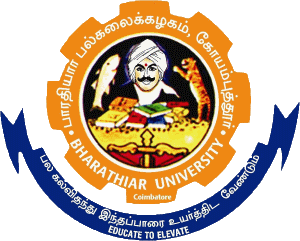 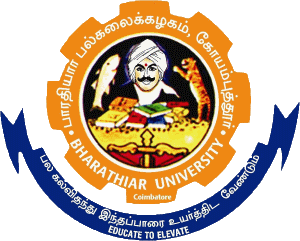 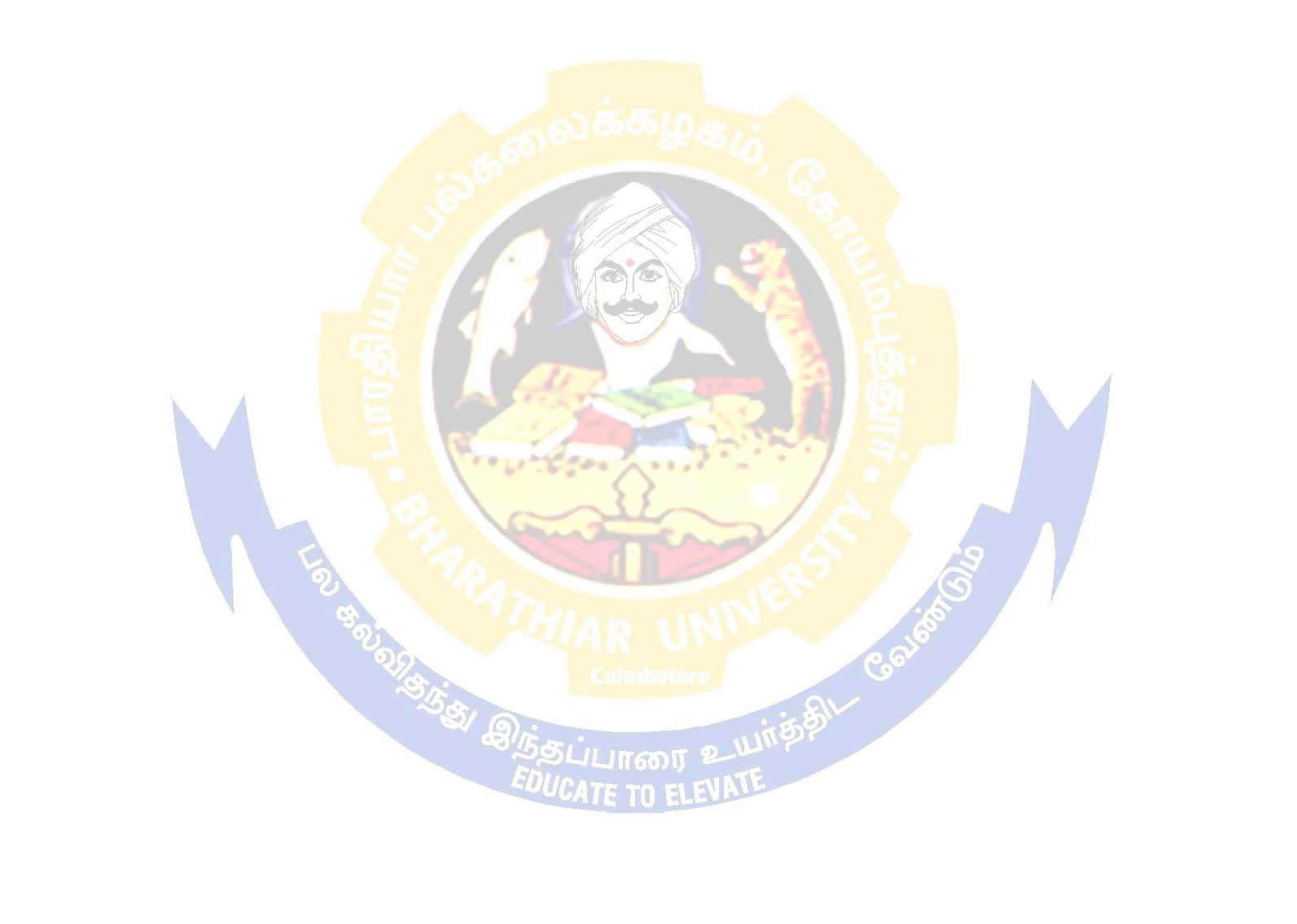 Page3 of75BHARATHIARUNIVERSITY:COIMBATORE641 046B.Sc.Wildlife Biology Curriculum(Forthe students admittedduring the academicyear2023– 24 onwards)*            No Continuous Internal Assessment (CIA). Only University Examinations. **         ** No University Examinations. Only Continuous Internal Assessment (CIA).              @ University semester examination will be conducted for 50 marks (As per the existing pattern of      examination)and the marks will be converted to 25 marks.	    #  Naan Mudhalvan Course: CEE will be assessed by Industry for 25 marks and CIA will be done by the course teacher*          #VALUE ADDED COURSE (OPTIONAL)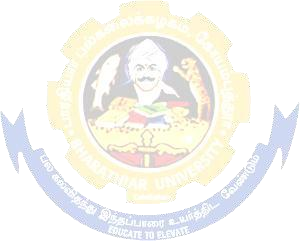 *S-Strong;M-Medium;L-Low*S-Strong;M-Medium;L-Low*S-Strong;M-Medium;L-Low*S-Strong;M-Medium;L-Low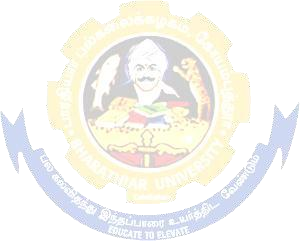 *S-Strong;M-Medium;L-Low*S-Strong;M-Medium;L-Low*S-Strong;M-Medium;L-Low*S-Strong;M-Medium;L-Low*S-Strong;M-Medium;L-Low*S-Strong;M-Medium;L-Low*S-Strong;M-Medium;L-Low*S-Strong;M-Medium;L-Low*S-Strong;M-Medium;L-Low*S-Strong;M-Medium;L-Low*S-Strong;M-Medium;L-Low*S-Strong;M-Medium;L-Low*S-Strong;M-Medium;L-Low
*S-Strong;M-Medium;L-Low*S-Strong;M-Medium;L-Low
*S-Strong;M-Medium;L-Low*S-Strong;M-Medium;L-Low*S-Strong;M-Medium;L-Low*S-Strong;M-Medium;L-Low*S-Strong;M-Medium;L-Low*S-Strong;M-Medium;L-Low*S-Strong;M-Medium;L-LowB.Sc WILDLIFEBIOLOGYSyllabus(Witheffect from2023-2024 onwards)ProgramCode: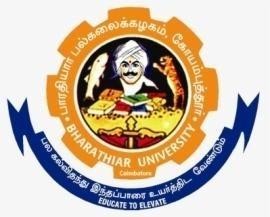 DEPARTMENTOFWILDLIFE BIOLOGYBharathiarUniversity(A State University, Accredited with “A“Grade’ by NAAC and 13th Rank amongIndian Universities by MHRD-NIRF)Coimbatore641 046, INDIAGUIDELINES FOR CONDUCTING VALUEADDEDCOURSESCourseStructureThe request for approval of syllabus by theconcernedauthoritiesismandatoryat least 15 days before the date of commencement of the course. The Syllabus(15/30hours),ScheduleandtheDetailsofFacultyhandlingthecourseapprovedbytheDepartmentalCommitteeandforwardedbyHeadoftheDepartmentshould beenclosed.The course offered should not be the same as any course listed in thecurriculum of the respective programme/ or any other programmeofferedinUniversity/Colleges.The value added courses may be also conducted during week ends /vacationperiod.Thecoursecan beofferedanysemesterinthePGProgrammes.Industry experts / eminent academicians from otherInstitutesarealsoeligibletoofferthevalueaddedcourse.The course can be offered only if there are atleast 10 students optingforit.The students may be allowed to take value added coursesoffered by other departments after obtaining permission fromHeadof the Departmentofferingthecourse.DurationThe duration of value added courses is 15 (30) periods of theory or a maximumof theory and Laboratory courses and the course can have a maximum of threehoursperday.For the one (two) credit courses either 15 (30) periods of theory or acombination oftheoryandLaboratorymaybeoffered.Where,2 periods oflaboratory=1 periodoftheoryEvaluationThevalue addedcoursesshallcarry100 marksand shallbeevaluatedthroughInternalassessmentsonly.Two Assessments shall be conducted preferably one in the middle and theotherat theend ofthecoursebythe Departmentconcerned.Theduration ofassessment isonehour each.The total marks obtained in the tests shall be reduced to 100marksand rounded to thenearestinteger.TheHeadoftheDepartmentmayidentifyafacultymemberascoordinator for the course. A committee consisting of the Head of theDepartment,staff handling the course (if available), coordinator and asenior Faculty member nominated by the Head of the Department shallmonitortheevaluationprocess.Thegradesshallbeassignedtothestudentsbytheabovecommitteebased ontheirrelativeperformance.The coordinator forthecourseisresponsibleformaintainingandprocessingthe recordswith regardto assessmentmarks andresults.PassingRequirementandGradingThe passing requirementfor value addedcoursesshallbe 50% ofthemarksprescribedforthecourse(Internalassessmentonly)ThegradesO,A+,A,B+,Bobtainedfortheone/twocreditshallfigureinthe Mark sheet under the title ‘Value Added Courses’. The other grades RA,SAwill notfigureinthemark sheet.e credits earned through value added courses shall not be considered forcalculatingGPA andCGPA.The credits earned through value added courses shall not be considered forclassificationofdegree.If the course is offered during any semester, it will appear in that semester'smark sheet. Howeverifthecourseisofferedinsummer/wintervacations, the course will be included in the grade sheet of the subsequentsemester.MaximumNumberof CoursesA student can earn a maximum of 3 credits during the entire programme of study byattending value added courses which would be over andabovetherequiredmaximumnumberof credits forthe awardofthedegrees.FinancialCommitmentThe expenditure to be incurred for the conduct of value added courses should be metfrom nominal fees collected from the students at a rate fixed by the University.HoweveranyadditionalexpendituremaybesupportedbythefundsoftheDepartment.APPLICATION FOR CONDUCTINGVALUEADDEDCOURSENameoftheDepartment:UGProgramme:Detailsof theValueAddedCourses:NameoftheValueAddedCoursesTypeofValueAddedCourses	(Theory/Lab/LabintegratedTheory/others)ShortDescription                                             Enclosure1 enclosed –YES/NOSyllabusincludingReference                           Enclosure2 enclosed -YES/NOTargetaudience:Semester (indicate ifmore than one)OthersDetailsofFacultyhandlingthe course:Name of the Facultyhandling the ValueAddedcourseDetailsincludingdesignation and expertise         Enclosure3enclosed -YES/NOContact detailsEmail  ID	:PhoneNo	:TentativeTimeTableincludingdatesOfinternalassessments	:Enclosure 4 enclosed - YES /NONumberofstudentsoptingforthecourse:DepartmentConsultative Committee-Minutes	:Enclosure5 enclosed–YES/NOName and Designation of the Coordinator:Headof the Department(with date&seal)Note:*FeesifanyDETAILS OFCOMPLETION OFVALUEADDED COURSENameofthe Department	:Name ofthe Value Added courseofferedNameoftheFacultyoffered the course:Academic/IndustryNameofthe coordinator	:E-mail	:Contact	:Detailsofstudentsattendedthecourse:(Facultyhandlingthe(SeniorFaculty nominated byHOD)Course(ifavailable)(Coordinator)	(HeadoftheDepartment)(withdate&seal)GeneralInstructions:Value Added Courses: Minimum 2 and maximum 5 for EachDepartmentfor EntireProgramJob Oriented Certificate Courses: Two Courses (Each one onFirstand Second Year)DetailsfortheCertificateCourseDistribution of Marks for Continuous Internal Assessment (CIA) and Comprehensive External Examination (CEE)     Components for ‘others’ may include the following :Class Participation, Case studies Presentation, Field work , Field Survey ,Group Discussion ,Term Paper, Workshop / Conference Participation ,Presentation  of paper in Conference ,Quiz ,Report / Content Writing, Seminars,etc.Distribution of Marks for Continuous Internal Assessment (CIA) and Comprehensive External Examination (CEE)     Pattern of Question Paper – (for core – theory  and elective subjects)The question paper for each of the core and elective paper shall consists of three section. While section A shall contain 10 objective type question, Section B and section C shall contain question of descriptive nature. Internal choice( either / type ) shall be given in Section B  and Section C. In section A, there shall be two Question each with four multiple choice from each of the five units. In section B and C ,   there shall be one question with internal choice (either / or type) from each of five units. .The composition of the question paper shall be as  given belowProgramEducationalObjectives(PEOs)ProgramEducationalObjectives(PEOs)TheB.Sc.WildlifeBiology programdescribeaccomplishments thatgraduatesareexpected toattain within fiveto sevenyears aftergraduation.TheB.Sc.WildlifeBiology programdescribeaccomplishments thatgraduatesareexpected toattain within fiveto sevenyears aftergraduation.PEO1ConservationandBiodiversityaspassionPEO2Self-involvementinEcologicalissuesPEO3AsbiologistinconservationunitsPEO4AsbiologistinEnvironment ImpactAssessmentPEO5Asbaselevel conservationstaffingovernmentalandnon-governmental agenciesPEO6AsconservationmanagersorleadersPEO7Conservationorientededucation programsPEO8OpportunitiesascivilservantsPEO9Opportunitiesinhigher educationPE10OpportunitiesinWildlifeResearchProgramSpecificOutcomes(PSOs)ProgramSpecificOutcomes(PSOs)AfterthesuccessfulcompletionofB.Sc.,WildlifeBiologyprogram,thestudentsareexpected toAfterthesuccessfulcompletionofB.Sc.,WildlifeBiologyprogram,thestudentsareexpected toPSO1Applyknowledgeof Biodiversity, inview ofConservation.PSO2CapableofIdentify,formulate,andsolvecomplexenvironmentalissuesPSO3Capableofdesign andevaluatesolutionsforenvironmentissuesPSO4Capable of using research-based knowledge and research methods in WildlifeConservation.PSO5Capableofcreating,selecting,adaptingandapplyingappropriatetechniques inareaof Wildlife.PSO6UnderstandandcommittoprofessionalethicsPSO7Capableofengagingin independentlearningandunderstandingofnature&                         natural resourcesPSO8Capableofdemonstratingknowledgeandskills.PSO9Capabilityasteamleaderinmanagingprojects and conflict issuesPS10Capability to communicate with society and aware society about the need ofConservation.ProgramOutcomes (POs)ProgramOutcomes (POs)OnsuccessfulcompletionoftheB.Sc.WildlifeBiologyprogramOnsuccessfulcompletionoftheB.Sc.WildlifeBiologyprogramPO1Distributionanddiversityof Non-chordates.PO2DistributionanddiversityofChordates.PO3Ecologyof varioushabitats.PO4Conceptofsystematic,evolution&naturalhistory.PO5IdentificationofButterflies,Birds, Amphibians, Reptiles&Mammals.PO6InsituandExsituconservation.PO7Moderntechniquesinbiologicalsciences.PO8Understandingresearchtoolsinwildlife.PO9UsageofGeo-spatialtools. Datahandling,modeling,interpretation &predictionPO10Understanding scientific ways in forest management.CourseCodeCourseCodeTitle of the CourseCreditsHours/wkHours/wkMaximum MarksMaximum MarksMaximum MarksCourseCodeCourseCodeTitle of the CourseCreditsTheoryPracticalCIACEETotalFIRSTSEMESTERFIRSTSEMESTERFIRSTSEMESTERFIRSTSEMESTERFIRSTSEMESTERFIRSTSEMESTERFIRSTSEMESTERFIRSTSEMESTERFIRSTSEMESTER11T11TPart I-Language I46-  257510012E 12E Part II-English I46-257510013A13ACore course I: AnimalDiversity–Non Chordata462575100Core PracticalI--4--1AB1ABAllied A: paper IBiochemistry45-205575AlliedPractical-       -2---1FA1FAEnvironmental Studies*22--5050TotalTotalTotal18425SECONDSEMESTERSECONDSEMESTERSECONDSEMESTERSECONDSEMESTERSECONDSEMESTERSECONDSEMESTERSECONDSEMESTERSECONDSEMESTERSECONDSEMESTER21T21TPartI-LanguageII46-257510022E 22E PartII-English II24-252550@Language Proficiency for Employability   22-252550#http://kb.naanmudhalvan.in/Special:Filepath/Cambridge_Course_Details.pdf22-252550#23A23ACorecourseII:AnimalDiversity– Chordata45257510023P23PCorePracticalI4-440 601002AB2ABAlliedA: Paper II Biochemistry45-20557523Q23QAlliedA : Practical2-220  30502FB2FBValue Education – Human Rights*22--5050TotalTotalTotal24575THIRDSEMESTERTHIRDSEMESTERTHIRDSEMESTERTHIRDSEMESTERTHIRDSEMESTERTHIRDSEMESTERTHIRDSEMESTERTHIRDSEMESTERTHIRDSEMESTER31TPartI-LanguageIIIPartI-LanguageIII46-257510032E PartII-EnglishIIIPartII-EnglishIII46-257510033ACorecourseI:Sustainable Development and Fundamentals of Natural Resource ManagementCorecourseI:Sustainable Development and Fundamentals of Natural Resource Management46  2575100CorePracticalIICorePracticalII		--2--3AJAlliedB: Paper IBotanyAlliedB: Paper IBotany45-205575AlliedBPracticalAlliedBPractical--2---3ZASkillBased I:EntomologySkillBased I:Entomology23-2525 50@3FCNonMajorElectiveI*Yoga.NonMajorElectiveI*Yoga.22---50Naan MudhalvanDigital Skill for Employability Naan MudhalvanDigital Skill for Employability 222575100TotalTotalTotal22   575FOURTHSEMESTERFOURTHSEMESTERFOURTHSEMESTERFOURTHSEMESTERFOURTHSEMESTERFOURTHSEMESTERFOURTHSEMESTERFOURTHSEMESTERFOURTHSEMESTER41T41TPartI-Language – IV45-  257510042E 42E PartII-English – IV45-257510043A43ACorecourseIV:Ecology, Evolution &Zoogeography45257510043PCorePracticalIICorePracticalII4-240601004AJAlliedB: Paper IIBotanyAlliedB: Paper IIBotany35-2055754PJAlliedBPracticalAlliedBPractical2-22030504ZBSkillBasedI:OrnithologySkillBasedI:Ornithology22-252550@Naan MudhalvanDigital Skill for Employability Naan MudhalvanDigital Skill for Employability 23252550#http://kb.naanmudhalvan.in/Special:Filepath/Microsoft_Course_Details.xlsxhttp://kb.naanmudhalvan.in/Special:Filepath/Microsoft_Course_Details.xlsx23252550#4FENon-MajorElectiveII*GeneralAwareness.Non-MajorElectiveII*GeneralAwareness.22---50TotalTotalTotal27675FIFTHSEMESTERFIFTHSEMESTERFIFTHSEMESTERFIFTHSEMESTERFIFTHSEMESTERFIFTHSEMESTERFIFTHSEMESTERFIFTHSEMESTERFIFTHSEMESTER53ACoreCourseV: Wildlife Management TechniquesCoreCourseV: Wildlife Management Techniques46-257510053BCoreCourseVI:ConservationBiology.CoreCourseVI:ConservationBiology.46-257510053CCoreCourseVII:Biology of VertebratesCoreCourseVII:Biology of Vertebrates35-2575100CorePracticalIIICorePracticalIII--2---CorePracticalIVCorePracticalIV--2---5EAElectiveCourseI:Eco –development and EcotourismElectiveCourseI:Eco –development and Ecotourism332055   755EBElective CourseII:IndianWildlifelaws&ForensicsElective CourseII:IndianWildlifelaws&Forensics23-203050Elective CourseV:PracticalElective CourseV:Practical--2---57AInternship/Projectwork#**Internship/Projectwork#**1--25-255ZCSkillBasedIII:Biostatistics&Computer ApplicationsSkillBasedIII:Biostatistics&Computer Applications23-252550@Naan MudhalvanAdvanced Technology for Employability in Life Science.Naan MudhalvanAdvanced Technology for Employability in Life Science.222575100TOTALTOTALTOTAL21600SIXTHSEMESTERSIXTHSEMESTERSIXTHSEMESTERSIXTHSEMESTERSIXTHSEMESTERSIXTHSEMESTERSIXTHSEMESTERSIXTHSEMESTERSIXTHSEMESTER63A63ACoreCourseVIII:Forestry & Silviculture45-25  7510063B63BCoreCourseIX:AnimalBehavior45-25  7510063C63CCoreCourseX:Aquatic Biology and wetland Ecosystem35-257510063P63PCorePracticalIII4-2406010063Q63QCorePracticalIV4-240601006EA6EAElective Course III: Marine National Parks in India 33-  2055756EB6EBElectiveCourse IV: Field Biology, Remote sensing and Geo-informatics23-20557563R63RElectiveCourseV:Practical2-22030506ZD6ZDSkillBasedIV:Forest Based Industry using Exotic species (Lantana,Lac)22-252550@Extensionactivities**21-50-50Naan MudhalvanEmployability Readiness –IBM Skills build. (edunet foundation)23-252550#TOTAL32850GRANDTOTAL1443700ONLINECOURSESONLINECOURSESONLINECOURSESONLINECOURSESONLINECOURSESONLINECOURSESONLINECOURSESONLINECOURSESONLINECOURSES1.1.SWAYAMSWAYAMSWAYAMSWAYAMSWAYAMSWAYAM2.2.MOOC’SMOOC’SMOOC’SMOOC’SMOOC’SMOOC’SS.NoPAPAERSTOTALMARKS1.Tiger Monitoring.1002.Data Mining.1003.Economics of Conservation.1004.Intellectual Property Rights.100CoursecodeCoursecode13AANIMALDIVERSITY–NON-CHORDATAANIMALDIVERSITY–NON-CHORDATALTTPCCore/Elective/SBSCore/Elective/SBSCore/Elective/SBSCoreCourseICoreCourseI40004Pre-requisitePre-requisitePre-requisiteBasicknowledgeaboutlifeformsVeBasicknowledgeaboutlifeformsVeSyllabusVersionSyllabusVersion2023-20242023-20242023-2024CourseObjectives:CourseObjectives:CourseObjectives:CourseObjectives:CourseObjectives:CourseObjectives:CourseObjectives:CourseObjectives:CourseObjectives:CourseObjectives:Tounderstandthe taxonomy, relationshipandevolutionofanimals.Toidentifythephylaofinvertebrateanimals,and recognizetheirdistinguishing features and characters.Toappraisethediversityofanimals inaphylogeneticcontext.To understand how different body designs, solve biological problems related to physiologicalandenvironmentalchallenges.Todevelopanappreciationfortheroleofinvertebratesinbiologicalcommunities,ecologicalinteractions,and conservation.Tounderstandthe taxonomy, relationshipandevolutionofanimals.Toidentifythephylaofinvertebrateanimals,and recognizetheirdistinguishing features and characters.Toappraisethediversityofanimals inaphylogeneticcontext.To understand how different body designs, solve biological problems related to physiologicalandenvironmentalchallenges.Todevelopanappreciationfortheroleofinvertebratesinbiologicalcommunities,ecologicalinteractions,and conservation.Tounderstandthe taxonomy, relationshipandevolutionofanimals.Toidentifythephylaofinvertebrateanimals,and recognizetheirdistinguishing features and characters.Toappraisethediversityofanimals inaphylogeneticcontext.To understand how different body designs, solve biological problems related to physiologicalandenvironmentalchallenges.Todevelopanappreciationfortheroleofinvertebratesinbiologicalcommunities,ecologicalinteractions,and conservation.Tounderstandthe taxonomy, relationshipandevolutionofanimals.Toidentifythephylaofinvertebrateanimals,and recognizetheirdistinguishing features and characters.Toappraisethediversityofanimals inaphylogeneticcontext.To understand how different body designs, solve biological problems related to physiologicalandenvironmentalchallenges.Todevelopanappreciationfortheroleofinvertebratesinbiologicalcommunities,ecologicalinteractions,and conservation.Tounderstandthe taxonomy, relationshipandevolutionofanimals.Toidentifythephylaofinvertebrateanimals,and recognizetheirdistinguishing features and characters.Toappraisethediversityofanimals inaphylogeneticcontext.To understand how different body designs, solve biological problems related to physiologicalandenvironmentalchallenges.Todevelopanappreciationfortheroleofinvertebratesinbiologicalcommunities,ecologicalinteractions,and conservation.Tounderstandthe taxonomy, relationshipandevolutionofanimals.Toidentifythephylaofinvertebrateanimals,and recognizetheirdistinguishing features and characters.Toappraisethediversityofanimals inaphylogeneticcontext.To understand how different body designs, solve biological problems related to physiologicalandenvironmentalchallenges.Todevelopanappreciationfortheroleofinvertebratesinbiologicalcommunities,ecologicalinteractions,and conservation.Tounderstandthe taxonomy, relationshipandevolutionofanimals.Toidentifythephylaofinvertebrateanimals,and recognizetheirdistinguishing features and characters.Toappraisethediversityofanimals inaphylogeneticcontext.To understand how different body designs, solve biological problems related to physiologicalandenvironmentalchallenges.Todevelopanappreciationfortheroleofinvertebratesinbiologicalcommunities,ecologicalinteractions,and conservation.Tounderstandthe taxonomy, relationshipandevolutionofanimals.Toidentifythephylaofinvertebrateanimals,and recognizetheirdistinguishing features and characters.Toappraisethediversityofanimals inaphylogeneticcontext.To understand how different body designs, solve biological problems related to physiologicalandenvironmentalchallenges.Todevelopanappreciationfortheroleofinvertebratesinbiologicalcommunities,ecologicalinteractions,and conservation.Tounderstandthe taxonomy, relationshipandevolutionofanimals.Toidentifythephylaofinvertebrateanimals,and recognizetheirdistinguishing features and characters.Toappraisethediversityofanimals inaphylogeneticcontext.To understand how different body designs, solve biological problems related to physiologicalandenvironmentalchallenges.Todevelopanappreciationfortheroleofinvertebratesinbiologicalcommunities,ecologicalinteractions,and conservation.Tounderstandthe taxonomy, relationshipandevolutionofanimals.Toidentifythephylaofinvertebrateanimals,and recognizetheirdistinguishing features and characters.Toappraisethediversityofanimals inaphylogeneticcontext.To understand how different body designs, solve biological problems related to physiologicalandenvironmentalchallenges.Todevelopanappreciationfortheroleofinvertebratesinbiologicalcommunities,ecologicalinteractions,and conservation.ExpectedCourseOutcomes:ExpectedCourseOutcomes:ExpectedCourseOutcomes:ExpectedCourseOutcomes:ExpectedCourseOutcomes:ExpectedCourseOutcomes:ExpectedCourseOutcomes:ExpectedCourseOutcomes:ExpectedCourseOutcomes:ExpectedCourseOutcomes:Onthesuccessful completionofthecourse,student willbe ableto:Onthesuccessful completionofthecourse,student willbe ableto:Onthesuccessful completionofthecourse,student willbe ableto:Onthesuccessful completionofthecourse,student willbe ableto:Onthesuccessful completionofthecourse,student willbe ableto:Onthesuccessful completionofthecourse,student willbe ableto:Onthesuccessful completionofthecourse,student willbe ableto:Onthesuccessful completionofthecourse,student willbe ableto:Onthesuccessful completionofthecourse,student willbe ableto:Onthesuccessful completionofthecourse,student willbe ableto:1Thelearner will be ableto understand the diversityand basic taxonomyof Nonchordates.Thelearner will be ableto understand the diversityand basic taxonomyof Nonchordates.Thelearner will be ableto understand the diversityand basic taxonomyof Nonchordates.Thelearner will be ableto understand the diversityand basic taxonomyof Nonchordates.Thelearner will be ableto understand the diversityand basic taxonomyof Nonchordates.Thelearner will be ableto understand the diversityand basic taxonomyof Nonchordates.Thelearner will be ableto understand the diversityand basic taxonomyof Nonchordates.K2K22Thelearnerwillgetan ideaofadaptation andimportanceofnon-chordates.Thelearnerwillgetan ideaofadaptation andimportanceofnon-chordates.Thelearnerwillgetan ideaofadaptation andimportanceofnon-chordates.Thelearnerwillgetan ideaofadaptation andimportanceofnon-chordates.Thelearnerwillgetan ideaofadaptation andimportanceofnon-chordates.Thelearnerwillgetan ideaofadaptation andimportanceofnon-chordates.Thelearnerwillgetan ideaofadaptation andimportanceofnon-chordates.K3K33Thelearner willbe ableto identifytheanimalat different taxonomic levelThelearner willbe ableto identifytheanimalat different taxonomic levelThelearner willbe ableto identifytheanimalat different taxonomic levelThelearner willbe ableto identifytheanimalat different taxonomic levelThelearner willbe ableto identifytheanimalat different taxonomic levelThelearner willbe ableto identifytheanimalat different taxonomic levelThelearner willbe ableto identifytheanimalat different taxonomic levelK4K44The paper will give a strong observation skill and prompt him to think about itsconservation,its role in biodiversityanditspotentialsintechnological prospects.The paper will give a strong observation skill and prompt him to think about itsconservation,its role in biodiversityanditspotentialsintechnological prospects.The paper will give a strong observation skill and prompt him to think about itsconservation,its role in biodiversityanditspotentialsintechnological prospects.The paper will give a strong observation skill and prompt him to think about itsconservation,its role in biodiversityanditspotentialsintechnological prospects.The paper will give a strong observation skill and prompt him to think about itsconservation,its role in biodiversityanditspotentialsintechnological prospects.The paper will give a strong observation skill and prompt him to think about itsconservation,its role in biodiversityanditspotentialsintechnological prospects.The paper will give a strong observation skill and prompt him to think about itsconservation,its role in biodiversityanditspotentialsintechnological prospects.K5K5K1-Remember;K2-Understand;K3-Apply;K4-Analyze;K5-Evaluate;K6–CreateK1-Remember;K2-Understand;K3-Apply;K4-Analyze;K5-Evaluate;K6–CreateK1-Remember;K2-Understand;K3-Apply;K4-Analyze;K5-Evaluate;K6–CreateK1-Remember;K2-Understand;K3-Apply;K4-Analyze;K5-Evaluate;K6–CreateK1-Remember;K2-Understand;K3-Apply;K4-Analyze;K5-Evaluate;K6–CreateK1-Remember;K2-Understand;K3-Apply;K4-Analyze;K5-Evaluate;K6–CreateK1-Remember;K2-Understand;K3-Apply;K4-Analyze;K5-Evaluate;K6–CreateK1-Remember;K2-Understand;K3-Apply;K4-Analyze;K5-Evaluate;K6–CreateK1-Remember;K2-Understand;K3-Apply;K4-Analyze;K5-Evaluate;K6–CreateK1-Remember;K2-Understand;K3-Apply;K4-Analyze;K5-Evaluate;K6–CreateUnit:1Unit:1CLASSIFICATIONANDPROTISTACLASSIFICATIONANDPROTISTACLASSIFICATIONANDPROTISTA17hours17hours17hours17hours17hoursConcept of five kingdom classification of life.Introduction to Protista & Animal kingdom–Systems of classification & nomenclature - levels of organization - Types of symmetry. Generalcharactersof Protista &Classification with examples.Typestudy:Paramecium.General topics: Parasitic Protista, Life Cycle of Plasmodium, Locomotion & Nutrition inProtozoa.Concept of five kingdom classification of life.Introduction to Protista & Animal kingdom–Systems of classification & nomenclature - levels of organization - Types of symmetry. Generalcharactersof Protista &Classification with examples.Typestudy:Paramecium.General topics: Parasitic Protista, Life Cycle of Plasmodium, Locomotion & Nutrition inProtozoa.Concept of five kingdom classification of life.Introduction to Protista & Animal kingdom–Systems of classification & nomenclature - levels of organization - Types of symmetry. Generalcharactersof Protista &Classification with examples.Typestudy:Paramecium.General topics: Parasitic Protista, Life Cycle of Plasmodium, Locomotion & Nutrition inProtozoa.Concept of five kingdom classification of life.Introduction to Protista & Animal kingdom–Systems of classification & nomenclature - levels of organization - Types of symmetry. Generalcharactersof Protista &Classification with examples.Typestudy:Paramecium.General topics: Parasitic Protista, Life Cycle of Plasmodium, Locomotion & Nutrition inProtozoa.Concept of five kingdom classification of life.Introduction to Protista & Animal kingdom–Systems of classification & nomenclature - levels of organization - Types of symmetry. Generalcharactersof Protista &Classification with examples.Typestudy:Paramecium.General topics: Parasitic Protista, Life Cycle of Plasmodium, Locomotion & Nutrition inProtozoa.Concept of five kingdom classification of life.Introduction to Protista & Animal kingdom–Systems of classification & nomenclature - levels of organization - Types of symmetry. Generalcharactersof Protista &Classification with examples.Typestudy:Paramecium.General topics: Parasitic Protista, Life Cycle of Plasmodium, Locomotion & Nutrition inProtozoa.Concept of five kingdom classification of life.Introduction to Protista & Animal kingdom–Systems of classification & nomenclature - levels of organization - Types of symmetry. Generalcharactersof Protista &Classification with examples.Typestudy:Paramecium.General topics: Parasitic Protista, Life Cycle of Plasmodium, Locomotion & Nutrition inProtozoa.Concept of five kingdom classification of life.Introduction to Protista & Animal kingdom–Systems of classification & nomenclature - levels of organization - Types of symmetry. Generalcharactersof Protista &Classification with examples.Typestudy:Paramecium.General topics: Parasitic Protista, Life Cycle of Plasmodium, Locomotion & Nutrition inProtozoa.Concept of five kingdom classification of life.Introduction to Protista & Animal kingdom–Systems of classification & nomenclature - levels of organization - Types of symmetry. Generalcharactersof Protista &Classification with examples.Typestudy:Paramecium.General topics: Parasitic Protista, Life Cycle of Plasmodium, Locomotion & Nutrition inProtozoa.Concept of five kingdom classification of life.Introduction to Protista & Animal kingdom–Systems of classification & nomenclature - levels of organization - Types of symmetry. Generalcharactersof Protista &Classification with examples.Typestudy:Paramecium.General topics: Parasitic Protista, Life Cycle of Plasmodium, Locomotion & Nutrition inProtozoa.Unit:2Unit:2PORIFERAANDCOELENTERATAPORIFERAANDCOELENTERATAPORIFERAANDCOELENTERATA17hours17hours17hours17hours17hoursCharacters & classification (up to class) of Porifera&Coelenterata with examples –salient featuresof–Ctenophora.Typestudy: Leucosolenia,ObeliaColony.Generaltopics:Canalsysteminsponge,PolymorphisminCoelenterata, Diversity(Types)ofcoralsand structureofcoral polyp, Coral reefs.Characters & classification (up to class) of Porifera&Coelenterata with examples –salient featuresof–Ctenophora.Typestudy: Leucosolenia,ObeliaColony.Generaltopics:Canalsysteminsponge,PolymorphisminCoelenterata, Diversity(Types)ofcoralsand structureofcoral polyp, Coral reefs.Characters & classification (up to class) of Porifera&Coelenterata with examples –salient featuresof–Ctenophora.Typestudy: Leucosolenia,ObeliaColony.Generaltopics:Canalsysteminsponge,PolymorphisminCoelenterata, Diversity(Types)ofcoralsand structureofcoral polyp, Coral reefs.Characters & classification (up to class) of Porifera&Coelenterata with examples –salient featuresof–Ctenophora.Typestudy: Leucosolenia,ObeliaColony.Generaltopics:Canalsysteminsponge,PolymorphisminCoelenterata, Diversity(Types)ofcoralsand structureofcoral polyp, Coral reefs.Characters & classification (up to class) of Porifera&Coelenterata with examples –salient featuresof–Ctenophora.Typestudy: Leucosolenia,ObeliaColony.Generaltopics:Canalsysteminsponge,PolymorphisminCoelenterata, Diversity(Types)ofcoralsand structureofcoral polyp, Coral reefs.Characters & classification (up to class) of Porifera&Coelenterata with examples –salient featuresof–Ctenophora.Typestudy: Leucosolenia,ObeliaColony.Generaltopics:Canalsysteminsponge,PolymorphisminCoelenterata, Diversity(Types)ofcoralsand structureofcoral polyp, Coral reefs.Characters & classification (up to class) of Porifera&Coelenterata with examples –salient featuresof–Ctenophora.Typestudy: Leucosolenia,ObeliaColony.Generaltopics:Canalsysteminsponge,PolymorphisminCoelenterata, Diversity(Types)ofcoralsand structureofcoral polyp, Coral reefs.Characters & classification (up to class) of Porifera&Coelenterata with examples –salient featuresof–Ctenophora.Typestudy: Leucosolenia,ObeliaColony.Generaltopics:Canalsysteminsponge,PolymorphisminCoelenterata, Diversity(Types)ofcoralsand structureofcoral polyp, Coral reefs.Characters & classification (up to class) of Porifera&Coelenterata with examples –salient featuresof–Ctenophora.Typestudy: Leucosolenia,ObeliaColony.Generaltopics:Canalsysteminsponge,PolymorphisminCoelenterata, Diversity(Types)ofcoralsand structureofcoral polyp, Coral reefs.Characters & classification (up to class) of Porifera&Coelenterata with examples –salient featuresof–Ctenophora.Typestudy: Leucosolenia,ObeliaColony.Generaltopics:Canalsysteminsponge,PolymorphisminCoelenterata, Diversity(Types)ofcoralsand structureofcoral polyp, Coral reefs.Unit:3Unit:3PLATYHELMINTHES,ASCHELMINTHESANDANNELIDSPLATYHELMINTHES,ASCHELMINTHESANDANNELIDS18hours18hours18hours18hours18hours18hoursCharacters&classification(uptoclass)ofPlatyhelminthes,Aschelminthes&Annelidswithexamples.Typestudy:Taenia,Ascaris,Megascolex.Generaltopics:Coelomcoelomoducts&metamerism,Parasiticadaptations inHelminthsandannelids,Filterfeedingin Polychaetes.Characters&classification(uptoclass)ofPlatyhelminthes,Aschelminthes&Annelidswithexamples.Typestudy:Taenia,Ascaris,Megascolex.Generaltopics:Coelomcoelomoducts&metamerism,Parasiticadaptations inHelminthsandannelids,Filterfeedingin Polychaetes.Characters&classification(uptoclass)ofPlatyhelminthes,Aschelminthes&Annelidswithexamples.Typestudy:Taenia,Ascaris,Megascolex.Generaltopics:Coelomcoelomoducts&metamerism,Parasiticadaptations inHelminthsandannelids,Filterfeedingin Polychaetes.Characters&classification(uptoclass)ofPlatyhelminthes,Aschelminthes&Annelidswithexamples.Typestudy:Taenia,Ascaris,Megascolex.Generaltopics:Coelomcoelomoducts&metamerism,Parasiticadaptations inHelminthsandannelids,Filterfeedingin Polychaetes.Characters&classification(uptoclass)ofPlatyhelminthes,Aschelminthes&Annelidswithexamples.Typestudy:Taenia,Ascaris,Megascolex.Generaltopics:Coelomcoelomoducts&metamerism,Parasiticadaptations inHelminthsandannelids,Filterfeedingin Polychaetes.Characters&classification(uptoclass)ofPlatyhelminthes,Aschelminthes&Annelidswithexamples.Typestudy:Taenia,Ascaris,Megascolex.Generaltopics:Coelomcoelomoducts&metamerism,Parasiticadaptations inHelminthsandannelids,Filterfeedingin Polychaetes.Characters&classification(uptoclass)ofPlatyhelminthes,Aschelminthes&Annelidswithexamples.Typestudy:Taenia,Ascaris,Megascolex.Generaltopics:Coelomcoelomoducts&metamerism,Parasiticadaptations inHelminthsandannelids,Filterfeedingin Polychaetes.Characters&classification(uptoclass)ofPlatyhelminthes,Aschelminthes&Annelidswithexamples.Typestudy:Taenia,Ascaris,Megascolex.Generaltopics:Coelomcoelomoducts&metamerism,Parasiticadaptations inHelminthsandannelids,Filterfeedingin Polychaetes.Characters&classification(uptoclass)ofPlatyhelminthes,Aschelminthes&Annelidswithexamples.Typestudy:Taenia,Ascaris,Megascolex.Generaltopics:Coelomcoelomoducts&metamerism,Parasiticadaptations inHelminthsandannelids,Filterfeedingin Polychaetes.Characters&classification(uptoclass)ofPlatyhelminthes,Aschelminthes&Annelidswithexamples.Typestudy:Taenia,Ascaris,Megascolex.Generaltopics:Coelomcoelomoducts&metamerism,Parasiticadaptations inHelminthsandannelids,Filterfeedingin Polychaetes.Unit:4Unit:4ARTHROPODA18hoursCharacters&classification(uptoclass)ofArthropodawithexamples.BriefdescriptionsofLimulus(livingfossil),Sacculina(Parasiticcastration),Copepods,Scorpion,Spider,Peripatus(affinities),Millipedes(roleinecosystem)&Centipedes(GeneralDescription).Typestudy:Cockroach&Prawn,Generaltopics:Crustaceanlarvae,Social InsectsCharacters&classification(uptoclass)ofArthropodawithexamples.BriefdescriptionsofLimulus(livingfossil),Sacculina(Parasiticcastration),Copepods,Scorpion,Spider,Peripatus(affinities),Millipedes(roleinecosystem)&Centipedes(GeneralDescription).Typestudy:Cockroach&Prawn,Generaltopics:Crustaceanlarvae,Social InsectsCharacters&classification(uptoclass)ofArthropodawithexamples.BriefdescriptionsofLimulus(livingfossil),Sacculina(Parasiticcastration),Copepods,Scorpion,Spider,Peripatus(affinities),Millipedes(roleinecosystem)&Centipedes(GeneralDescription).Typestudy:Cockroach&Prawn,Generaltopics:Crustaceanlarvae,Social InsectsCharacters&classification(uptoclass)ofArthropodawithexamples.BriefdescriptionsofLimulus(livingfossil),Sacculina(Parasiticcastration),Copepods,Scorpion,Spider,Peripatus(affinities),Millipedes(roleinecosystem)&Centipedes(GeneralDescription).Typestudy:Cockroach&Prawn,Generaltopics:Crustaceanlarvae,Social InsectsUnit:5Unit:5MOLLUSCA AND ECHINODERMATA ANDHEMICHORDATA.18hoursCharacters&classification(uptoclass)ofMolluscaandEchinodermatawithexamples.Characters of Hemichordata. Brief descriptions of Fresh water Mussel,Chiton, Sepia, Star fish,SeaCucumber &BalanoglossusTypestudy:Pila,Starfish (External&Watervascularsystemonly).General topics: Larval forms of Mollusca, Torsion & de-torison in Mollusca, EconomicallyimportantMollusca, Echinodermlarva, Evolutionaryaffinities ofHemichordata.Characters&classification(uptoclass)ofMolluscaandEchinodermatawithexamples.Characters of Hemichordata. Brief descriptions of Fresh water Mussel,Chiton, Sepia, Star fish,SeaCucumber &BalanoglossusTypestudy:Pila,Starfish (External&Watervascularsystemonly).General topics: Larval forms of Mollusca, Torsion & de-torison in Mollusca, EconomicallyimportantMollusca, Echinodermlarva, Evolutionaryaffinities ofHemichordata.Characters&classification(uptoclass)ofMolluscaandEchinodermatawithexamples.Characters of Hemichordata. Brief descriptions of Fresh water Mussel,Chiton, Sepia, Star fish,SeaCucumber &BalanoglossusTypestudy:Pila,Starfish (External&Watervascularsystemonly).General topics: Larval forms of Mollusca, Torsion & de-torison in Mollusca, EconomicallyimportantMollusca, Echinodermlarva, Evolutionaryaffinities ofHemichordata.Characters&classification(uptoclass)ofMolluscaandEchinodermatawithexamples.Characters of Hemichordata. Brief descriptions of Fresh water Mussel,Chiton, Sepia, Star fish,SeaCucumber &BalanoglossusTypestudy:Pila,Starfish (External&Watervascularsystemonly).General topics: Larval forms of Mollusca, Torsion & de-torison in Mollusca, EconomicallyimportantMollusca, Echinodermlarva, Evolutionaryaffinities ofHemichordata.Unit:6Unit:6ContemporaryIssues2hoursExpertlectures,onlineseminars –webinarsExpertlectures,onlineseminars –webinarsExpertlectures,onlineseminars –webinarsExpertlectures,onlineseminars –webinarsTotalLecturehours90hoursTextBook(s)TextBook(s)TextBook(s)TextBook(s)1NairNC.(2017). InvertebrataandChordata, SarasPublicationNagercoil,Tamilnadu.NairNC.(2017). InvertebrataandChordata, SarasPublicationNagercoil,Tamilnadu.NairNC.(2017). InvertebrataandChordata, SarasPublicationNagercoil,Tamilnadu.2NairNC,LeelavathyS,SoundaraPandian NMuruganT andArumugamN.(2010). ATextBookofInvertebrates,SarasPublicationNagercoil,Tamilnadu.NairNC,LeelavathyS,SoundaraPandian NMuruganT andArumugamN.(2010). ATextBookofInvertebrates,SarasPublicationNagercoil,Tamilnadu.NairNC,LeelavathyS,SoundaraPandian NMuruganT andArumugamN.(2010). ATextBookofInvertebrates,SarasPublicationNagercoil,Tamilnadu.3KotpalRL,AgarwalSKandKhetarpalRP.(1990).ModernTextbookofInvertebrates,RastogiPublications,Meerut.KotpalRL,AgarwalSKandKhetarpalRP.(1990).ModernTextbookofInvertebrates,RastogiPublications,Meerut.KotpalRL,AgarwalSKandKhetarpalRP.(1990).ModernTextbookofInvertebrates,RastogiPublications,Meerut.4JordanAnd Verma.(1963).InvertebrateZoology, S.Chand &Co,New DelhiJordanAnd Verma.(1963).InvertebrateZoology, S.Chand &Co,New DelhiJordanAnd Verma.(1963).InvertebrateZoology, S.Chand &Co,New DelhiReferenceBooksReferenceBooksReferenceBooksReferenceBooks3AndersonTA.(2001). InvertebrateZoology,Oxford UniversityPress,NewDelhi.AndersonTA.(2001). InvertebrateZoology,Oxford UniversityPress,NewDelhi.AndersonTA.(2001). InvertebrateZoology,Oxford UniversityPress,NewDelhi.4BarringtonEJW.(1967).InvertebrateStructureandFunctions.English LanguageBookSociety.BarringtonEJW.(1967).InvertebrateStructureandFunctions.English LanguageBookSociety.BarringtonEJW.(1967).InvertebrateStructureandFunctions.English LanguageBookSociety.5HymanLH,TheInvertebrates(6 vols).McGraw-HillCompanies Inc.NYHymanLH,TheInvertebrates(6 vols).McGraw-HillCompanies Inc.NYHymanLH,TheInvertebrates(6 vols).McGraw-HillCompanies Inc.NY8Ebanasar J and Sheeja BD. Outlines of five kingdoms of life, Shine and Twinkle Publication,Nagercoil.Ebanasar J and Sheeja BD. Outlines of five kingdoms of life, Shine and Twinkle Publication,Nagercoil.Ebanasar J and Sheeja BD. Outlines of five kingdoms of life, Shine and Twinkle Publication,Nagercoil.RelatedOnlineContents[MOOC,SWAYAM, NPTEL,Websitesetc.]RelatedOnlineContents[MOOC,SWAYAM, NPTEL,Websitesetc.]RelatedOnlineContents[MOOC,SWAYAM, NPTEL,Websitesetc.]RelatedOnlineContents[MOOC,SWAYAM, NPTEL,Websitesetc.]1NationalDigital LibraryofIndiahttps://ndl.iitkgp.ac.in/NationalDigital LibraryofIndiahttps://ndl.iitkgp.ac.in/NationalDigital LibraryofIndiahttps://ndl.iitkgp.ac.in/2SwayamPrabhahttps://www.swayamprabha.gov.in/index.php/program/archive/9SwayamPrabhahttps://www.swayamprabha.gov.in/index.php/program/archive/9SwayamPrabhahttps://www.swayamprabha.gov.in/index.php/program/archive/9CourseDesignedBy:Dr.B. RAMAKRISHNAN,Assistant Professor, GAC,OotyCourseDesignedBy:Dr.B. RAMAKRISHNAN,Assistant Professor, GAC,OotyCourseDesignedBy:Dr.B. RAMAKRISHNAN,Assistant Professor, GAC,OotyCourseDesignedBy:Dr.B. RAMAKRISHNAN,Assistant Professor, GAC,OotyMappingwithProgrammeOutcomesMappingwithProgrammeOutcomesMappingwithProgrammeOutcomesMappingwithProgrammeOutcomesMappingwithProgrammeOutcomesMappingwithProgrammeOutcomesMappingwithProgrammeOutcomesMappingwithProgrammeOutcomesMappingwithProgrammeOutcomesMappingwithProgrammeOutcomesMappingwithProgrammeOutcomesCOsPO1PO2PO3PO4PO5PO6PO7PO8PO9PO10CO1SSSMMMMMMMCO3MMMSMMSSMSCO3MSMMMSMMSMCO4MMSMMMSMMSCoursecodeCoursecode23AANIMALDIVERSITY –CHORDATAANIMALDIVERSITY –CHORDATALTTPCCore/Elective/SBSCore/Elective/SBSCore/Elective/SBSCore CourseIICore CourseII40004Pre-requisitePre-requisitePre-requisiteBasicknowledgeonlifeformsVeBasicknowledgeonlifeformsVeSyllabusVersionSyllabusVersion2023- 242023- 242023- 24CourseObjectives:CourseObjectives:CourseObjectives:CourseObjectives:CourseObjectives:CourseObjectives:CourseObjectives:CourseObjectives:CourseObjectives:CourseObjectives:Tounderstandthe taxonomyand relationshipandevolutionofanimals.Toidentifythe classofvertebrateanimals,and recognizetheirvertebrate distinguishingfeatures.Toappraisethediversityofanimals inaphylogeneticcontext.Tounderstandhow differentbodydesigns, solvebiological problemsrelatedtophysiologicalandenvironmental challenges.Todevelopanappreciation fortheroleofvertebratesinbiological communities,ecologicalinteractions,and conservationproblems.Tounderstandthe taxonomyand relationshipandevolutionofanimals.Toidentifythe classofvertebrateanimals,and recognizetheirvertebrate distinguishingfeatures.Toappraisethediversityofanimals inaphylogeneticcontext.Tounderstandhow differentbodydesigns, solvebiological problemsrelatedtophysiologicalandenvironmental challenges.Todevelopanappreciation fortheroleofvertebratesinbiological communities,ecologicalinteractions,and conservationproblems.Tounderstandthe taxonomyand relationshipandevolutionofanimals.Toidentifythe classofvertebrateanimals,and recognizetheirvertebrate distinguishingfeatures.Toappraisethediversityofanimals inaphylogeneticcontext.Tounderstandhow differentbodydesigns, solvebiological problemsrelatedtophysiologicalandenvironmental challenges.Todevelopanappreciation fortheroleofvertebratesinbiological communities,ecologicalinteractions,and conservationproblems.Tounderstandthe taxonomyand relationshipandevolutionofanimals.Toidentifythe classofvertebrateanimals,and recognizetheirvertebrate distinguishingfeatures.Toappraisethediversityofanimals inaphylogeneticcontext.Tounderstandhow differentbodydesigns, solvebiological problemsrelatedtophysiologicalandenvironmental challenges.Todevelopanappreciation fortheroleofvertebratesinbiological communities,ecologicalinteractions,and conservationproblems.Tounderstandthe taxonomyand relationshipandevolutionofanimals.Toidentifythe classofvertebrateanimals,and recognizetheirvertebrate distinguishingfeatures.Toappraisethediversityofanimals inaphylogeneticcontext.Tounderstandhow differentbodydesigns, solvebiological problemsrelatedtophysiologicalandenvironmental challenges.Todevelopanappreciation fortheroleofvertebratesinbiological communities,ecologicalinteractions,and conservationproblems.Tounderstandthe taxonomyand relationshipandevolutionofanimals.Toidentifythe classofvertebrateanimals,and recognizetheirvertebrate distinguishingfeatures.Toappraisethediversityofanimals inaphylogeneticcontext.Tounderstandhow differentbodydesigns, solvebiological problemsrelatedtophysiologicalandenvironmental challenges.Todevelopanappreciation fortheroleofvertebratesinbiological communities,ecologicalinteractions,and conservationproblems.Tounderstandthe taxonomyand relationshipandevolutionofanimals.Toidentifythe classofvertebrateanimals,and recognizetheirvertebrate distinguishingfeatures.Toappraisethediversityofanimals inaphylogeneticcontext.Tounderstandhow differentbodydesigns, solvebiological problemsrelatedtophysiologicalandenvironmental challenges.Todevelopanappreciation fortheroleofvertebratesinbiological communities,ecologicalinteractions,and conservationproblems.Tounderstandthe taxonomyand relationshipandevolutionofanimals.Toidentifythe classofvertebrateanimals,and recognizetheirvertebrate distinguishingfeatures.Toappraisethediversityofanimals inaphylogeneticcontext.Tounderstandhow differentbodydesigns, solvebiological problemsrelatedtophysiologicalandenvironmental challenges.Todevelopanappreciation fortheroleofvertebratesinbiological communities,ecologicalinteractions,and conservationproblems.Tounderstandthe taxonomyand relationshipandevolutionofanimals.Toidentifythe classofvertebrateanimals,and recognizetheirvertebrate distinguishingfeatures.Toappraisethediversityofanimals inaphylogeneticcontext.Tounderstandhow differentbodydesigns, solvebiological problemsrelatedtophysiologicalandenvironmental challenges.Todevelopanappreciation fortheroleofvertebratesinbiological communities,ecologicalinteractions,and conservationproblems.Tounderstandthe taxonomyand relationshipandevolutionofanimals.Toidentifythe classofvertebrateanimals,and recognizetheirvertebrate distinguishingfeatures.Toappraisethediversityofanimals inaphylogeneticcontext.Tounderstandhow differentbodydesigns, solvebiological problemsrelatedtophysiologicalandenvironmental challenges.Todevelopanappreciation fortheroleofvertebratesinbiological communities,ecologicalinteractions,and conservationproblems.ExpectedCourseOutcomes:ExpectedCourseOutcomes:ExpectedCourseOutcomes:ExpectedCourseOutcomes:ExpectedCourseOutcomes:ExpectedCourseOutcomes:ExpectedCourseOutcomes:ExpectedCourseOutcomes:ExpectedCourseOutcomes:ExpectedCourseOutcomes:Onthesuccessful completionofthecourse,student willbe ableto:Onthesuccessful completionofthecourse,student willbe ableto:Onthesuccessful completionofthecourse,student willbe ableto:Onthesuccessful completionofthecourse,student willbe ableto:Onthesuccessful completionofthecourse,student willbe ableto:Onthesuccessful completionofthecourse,student willbe ableto:Onthesuccessful completionofthecourse,student willbe ableto:Onthesuccessful completionofthecourse,student willbe ableto:Onthesuccessful completionofthecourse,student willbe ableto:Onthesuccessful completionofthecourse,student willbe ableto:1Thelearner will be ableto understand the diversityand basic taxonomyofchordates.Thelearner will be ableto understand the diversityand basic taxonomyofchordates.Thelearner will be ableto understand the diversityand basic taxonomyofchordates.Thelearner will be ableto understand the diversityand basic taxonomyofchordates.Thelearner will be ableto understand the diversityand basic taxonomyofchordates.Thelearner will be ableto understand the diversityand basic taxonomyofchordates.Thelearner will be ableto understand the diversityand basic taxonomyofchordates.K2K22Thelearnerwillget anideaofadaptation andimportanceofchordates.Thelearnerwillget anideaofadaptation andimportanceofchordates.Thelearnerwillget anideaofadaptation andimportanceofchordates.Thelearnerwillget anideaofadaptation andimportanceofchordates.Thelearnerwillget anideaofadaptation andimportanceofchordates.Thelearnerwillget anideaofadaptation andimportanceofchordates.Thelearnerwillget anideaofadaptation andimportanceofchordates.K3K33Thelearnerwill beabletoidentifyanyvertebrateanimalat different taxonomic level.Thelearnerwill beabletoidentifyanyvertebrateanimalat different taxonomic level.Thelearnerwill beabletoidentifyanyvertebrateanimalat different taxonomic level.Thelearnerwill beabletoidentifyanyvertebrateanimalat different taxonomic level.Thelearnerwill beabletoidentifyanyvertebrateanimalat different taxonomic level.Thelearnerwill beabletoidentifyanyvertebrateanimalat different taxonomic level.Thelearnerwill beabletoidentifyanyvertebrateanimalat different taxonomic level.K4K44Thepaperwillgiveastrongobservationskillandprompthimtothinkaboutitsconservation role in biodiversityanditspotentialsintechnologicalProspects.Thepaperwillgiveastrongobservationskillandprompthimtothinkaboutitsconservation role in biodiversityanditspotentialsintechnologicalProspects.Thepaperwillgiveastrongobservationskillandprompthimtothinkaboutitsconservation role in biodiversityanditspotentialsintechnologicalProspects.Thepaperwillgiveastrongobservationskillandprompthimtothinkaboutitsconservation role in biodiversityanditspotentialsintechnologicalProspects.Thepaperwillgiveastrongobservationskillandprompthimtothinkaboutitsconservation role in biodiversityanditspotentialsintechnologicalProspects.Thepaperwillgiveastrongobservationskillandprompthimtothinkaboutitsconservation role in biodiversityanditspotentialsintechnologicalProspects.Thepaperwillgiveastrongobservationskillandprompthimtothinkaboutitsconservation role in biodiversityanditspotentialsintechnologicalProspects.K5K5K1-Remember;K2-Understand;K3-Apply;K4-Analyze;K5-Evaluate;K6–CreateK1-Remember;K2-Understand;K3-Apply;K4-Analyze;K5-Evaluate;K6–CreateK1-Remember;K2-Understand;K3-Apply;K4-Analyze;K5-Evaluate;K6–CreateK1-Remember;K2-Understand;K3-Apply;K4-Analyze;K5-Evaluate;K6–CreateK1-Remember;K2-Understand;K3-Apply;K4-Analyze;K5-Evaluate;K6–CreateK1-Remember;K2-Understand;K3-Apply;K4-Analyze;K5-Evaluate;K6–CreateK1-Remember;K2-Understand;K3-Apply;K4-Analyze;K5-Evaluate;K6–CreateK1-Remember;K2-Understand;K3-Apply;K4-Analyze;K5-Evaluate;K6–CreateK1-Remember;K2-Understand;K3-Apply;K4-Analyze;K5-Evaluate;K6–CreateK1-Remember;K2-Understand;K3-Apply;K4-Analyze;K5-Evaluate;K6–CreateUnit:1Unit:1FISHESFISHESFISHES17hours17hours17hours17hours17hoursGeneralcharactersandclassificationofChordata (uptoclass)withexamples.BriefdescriptionsofAmphioxus,Ascidia,Hagfish, Scolidon,Mullet,Anabas,Cat fish,Seahorse.General topics: Affinities of Prochordates, Accessory respiratory organs in teleost, Types of Finsand function Comparison of Teleost and elasmobranches, Evolutionary significance of Dipnoi,MigrationofFishes.GeneralcharactersandclassificationofChordata (uptoclass)withexamples.BriefdescriptionsofAmphioxus,Ascidia,Hagfish, Scolidon,Mullet,Anabas,Cat fish,Seahorse.General topics: Affinities of Prochordates, Accessory respiratory organs in teleost, Types of Finsand function Comparison of Teleost and elasmobranches, Evolutionary significance of Dipnoi,MigrationofFishes.GeneralcharactersandclassificationofChordata (uptoclass)withexamples.BriefdescriptionsofAmphioxus,Ascidia,Hagfish, Scolidon,Mullet,Anabas,Cat fish,Seahorse.General topics: Affinities of Prochordates, Accessory respiratory organs in teleost, Types of Finsand function Comparison of Teleost and elasmobranches, Evolutionary significance of Dipnoi,MigrationofFishes.GeneralcharactersandclassificationofChordata (uptoclass)withexamples.BriefdescriptionsofAmphioxus,Ascidia,Hagfish, Scolidon,Mullet,Anabas,Cat fish,Seahorse.General topics: Affinities of Prochordates, Accessory respiratory organs in teleost, Types of Finsand function Comparison of Teleost and elasmobranches, Evolutionary significance of Dipnoi,MigrationofFishes.GeneralcharactersandclassificationofChordata (uptoclass)withexamples.BriefdescriptionsofAmphioxus,Ascidia,Hagfish, Scolidon,Mullet,Anabas,Cat fish,Seahorse.General topics: Affinities of Prochordates, Accessory respiratory organs in teleost, Types of Finsand function Comparison of Teleost and elasmobranches, Evolutionary significance of Dipnoi,MigrationofFishes.GeneralcharactersandclassificationofChordata (uptoclass)withexamples.BriefdescriptionsofAmphioxus,Ascidia,Hagfish, Scolidon,Mullet,Anabas,Cat fish,Seahorse.General topics: Affinities of Prochordates, Accessory respiratory organs in teleost, Types of Finsand function Comparison of Teleost and elasmobranches, Evolutionary significance of Dipnoi,MigrationofFishes.GeneralcharactersandclassificationofChordata (uptoclass)withexamples.BriefdescriptionsofAmphioxus,Ascidia,Hagfish, Scolidon,Mullet,Anabas,Cat fish,Seahorse.General topics: Affinities of Prochordates, Accessory respiratory organs in teleost, Types of Finsand function Comparison of Teleost and elasmobranches, Evolutionary significance of Dipnoi,MigrationofFishes.GeneralcharactersandclassificationofChordata (uptoclass)withexamples.BriefdescriptionsofAmphioxus,Ascidia,Hagfish, Scolidon,Mullet,Anabas,Cat fish,Seahorse.General topics: Affinities of Prochordates, Accessory respiratory organs in teleost, Types of Finsand function Comparison of Teleost and elasmobranches, Evolutionary significance of Dipnoi,MigrationofFishes.GeneralcharactersandclassificationofChordata (uptoclass)withexamples.BriefdescriptionsofAmphioxus,Ascidia,Hagfish, Scolidon,Mullet,Anabas,Cat fish,Seahorse.General topics: Affinities of Prochordates, Accessory respiratory organs in teleost, Types of Finsand function Comparison of Teleost and elasmobranches, Evolutionary significance of Dipnoi,MigrationofFishes.GeneralcharactersandclassificationofChordata (uptoclass)withexamples.BriefdescriptionsofAmphioxus,Ascidia,Hagfish, Scolidon,Mullet,Anabas,Cat fish,Seahorse.General topics: Affinities of Prochordates, Accessory respiratory organs in teleost, Types of Finsand function Comparison of Teleost and elasmobranches, Evolutionary significance of Dipnoi,MigrationofFishes.Unit:2Unit:2AMPHIBIAAMPHIBIAAMPHIBIA17hours17hours17hours17hours17hoursClassificationandcharactersofAmphibia(uptoorderwithexamples).Habitat,classification,examplesandbrief descriptions ofProteus-Salmander –Newts -Ambystoma -Mud puppy–Congoeels–Sirens–Toads(Indian,Africanand SouthAmerican)–Tree frogs–Rana.ClassificationandcharactersofAmphibia(uptoorderwithexamples).Habitat,classification,examplesandbrief descriptions ofProteus-Salmander –Newts -Ambystoma -Mud puppy–Congoeels–Sirens–Toads(Indian,Africanand SouthAmerican)–Tree frogs–Rana.ClassificationandcharactersofAmphibia(uptoorderwithexamples).Habitat,classification,examplesandbrief descriptions ofProteus-Salmander –Newts -Ambystoma -Mud puppy–Congoeels–Sirens–Toads(Indian,Africanand SouthAmerican)–Tree frogs–Rana.ClassificationandcharactersofAmphibia(uptoorderwithexamples).Habitat,classification,examplesandbrief descriptions ofProteus-Salmander –Newts -Ambystoma -Mud puppy–Congoeels–Sirens–Toads(Indian,Africanand SouthAmerican)–Tree frogs–Rana.ClassificationandcharactersofAmphibia(uptoorderwithexamples).Habitat,classification,examplesandbrief descriptions ofProteus-Salmander –Newts -Ambystoma -Mud puppy–Congoeels–Sirens–Toads(Indian,Africanand SouthAmerican)–Tree frogs–Rana.ClassificationandcharactersofAmphibia(uptoorderwithexamples).Habitat,classification,examplesandbrief descriptions ofProteus-Salmander –Newts -Ambystoma -Mud puppy–Congoeels–Sirens–Toads(Indian,Africanand SouthAmerican)–Tree frogs–Rana.ClassificationandcharactersofAmphibia(uptoorderwithexamples).Habitat,classification,examplesandbrief descriptions ofProteus-Salmander –Newts -Ambystoma -Mud puppy–Congoeels–Sirens–Toads(Indian,Africanand SouthAmerican)–Tree frogs–Rana.ClassificationandcharactersofAmphibia(uptoorderwithexamples).Habitat,classification,examplesandbrief descriptions ofProteus-Salmander –Newts -Ambystoma -Mud puppy–Congoeels–Sirens–Toads(Indian,Africanand SouthAmerican)–Tree frogs–Rana.ClassificationandcharactersofAmphibia(uptoorderwithexamples).Habitat,classification,examplesandbrief descriptions ofProteus-Salmander –Newts -Ambystoma -Mud puppy–Congoeels–Sirens–Toads(Indian,Africanand SouthAmerican)–Tree frogs–Rana.ClassificationandcharactersofAmphibia(uptoorderwithexamples).Habitat,classification,examplesandbrief descriptions ofProteus-Salmander –Newts -Ambystoma -Mud puppy–Congoeels–Sirens–Toads(Indian,Africanand SouthAmerican)–Tree frogs–Rana.Unit:3Unit:3REPTILIAREPTILIA18hours18hours18hours18hours18hours18hoursClassification and characters of Reptilia (up to order with examples). Habitat, classification,examples and brief descriptions- Varanus – Uromastix – Chameleon – Phrynosoma – Iguano –Heloderma–Typhlops –Him snakes–Uropeltis –Xenopeltis–Boas&Pythons–Vipers–Cobras–Coralsnakes–Rattlesnakes–Crocodiles –Alligator–Gharial –Tortoise&Turtles.Classification and characters of Reptilia (up to order with examples). Habitat, classification,examples and brief descriptions- Varanus – Uromastix – Chameleon – Phrynosoma – Iguano –Heloderma–Typhlops –Him snakes–Uropeltis –Xenopeltis–Boas&Pythons–Vipers–Cobras–Coralsnakes–Rattlesnakes–Crocodiles –Alligator–Gharial –Tortoise&Turtles.Classification and characters of Reptilia (up to order with examples). Habitat, classification,examples and brief descriptions- Varanus – Uromastix – Chameleon – Phrynosoma – Iguano –Heloderma–Typhlops –Him snakes–Uropeltis –Xenopeltis–Boas&Pythons–Vipers–Cobras–Coralsnakes–Rattlesnakes–Crocodiles –Alligator–Gharial –Tortoise&Turtles.Classification and characters of Reptilia (up to order with examples). Habitat, classification,examples and brief descriptions- Varanus – Uromastix – Chameleon – Phrynosoma – Iguano –Heloderma–Typhlops –Him snakes–Uropeltis –Xenopeltis–Boas&Pythons–Vipers–Cobras–Coralsnakes–Rattlesnakes–Crocodiles –Alligator–Gharial –Tortoise&Turtles.Classification and characters of Reptilia (up to order with examples). Habitat, classification,examples and brief descriptions- Varanus – Uromastix – Chameleon – Phrynosoma – Iguano –Heloderma–Typhlops –Him snakes–Uropeltis –Xenopeltis–Boas&Pythons–Vipers–Cobras–Coralsnakes–Rattlesnakes–Crocodiles –Alligator–Gharial –Tortoise&Turtles.Classification and characters of Reptilia (up to order with examples). Habitat, classification,examples and brief descriptions- Varanus – Uromastix – Chameleon – Phrynosoma – Iguano –Heloderma–Typhlops –Him snakes–Uropeltis –Xenopeltis–Boas&Pythons–Vipers–Cobras–Coralsnakes–Rattlesnakes–Crocodiles –Alligator–Gharial –Tortoise&Turtles.Classification and characters of Reptilia (up to order with examples). Habitat, classification,examples and brief descriptions- Varanus – Uromastix – Chameleon – Phrynosoma – Iguano –Heloderma–Typhlops –Him snakes–Uropeltis –Xenopeltis–Boas&Pythons–Vipers–Cobras–Coralsnakes–Rattlesnakes–Crocodiles –Alligator–Gharial –Tortoise&Turtles.Classification and characters of Reptilia (up to order with examples). Habitat, classification,examples and brief descriptions- Varanus – Uromastix – Chameleon – Phrynosoma – Iguano –Heloderma–Typhlops –Him snakes–Uropeltis –Xenopeltis–Boas&Pythons–Vipers–Cobras–Coralsnakes–Rattlesnakes–Crocodiles –Alligator–Gharial –Tortoise&Turtles.Classification and characters of Reptilia (up to order with examples). Habitat, classification,examples and brief descriptions- Varanus – Uromastix – Chameleon – Phrynosoma – Iguano –Heloderma–Typhlops –Him snakes–Uropeltis –Xenopeltis–Boas&Pythons–Vipers–Cobras–Coralsnakes–Rattlesnakes–Crocodiles –Alligator–Gharial –Tortoise&Turtles.Classification and characters of Reptilia (up to order with examples). Habitat, classification,examples and brief descriptions- Varanus – Uromastix – Chameleon – Phrynosoma – Iguano –Heloderma–Typhlops –Him snakes–Uropeltis –Xenopeltis–Boas&Pythons–Vipers–Cobras–Coralsnakes–Rattlesnakes–Crocodiles –Alligator–Gharial –Tortoise&Turtles.Unit:4Unit:4AVESAVES18hours18hours18hours18hours18hours18hours–SalientfeaturesofAves–classificationuptoFamily.BriefdescriptionswithexamplesofFowls-Swifts–HummingBirds–Hornbills–Frogmouths–Nightjars–Plover–Turns–Gulls–Herons–Strokes–Ibis–SpoonBills–Doves–Hoopoe–Kingfisher–Beeeater––SalientfeaturesofAves–classificationuptoFamily.BriefdescriptionswithexamplesofFowls-Swifts–HummingBirds–Hornbills–Frogmouths–Nightjars–Plover–Turns–Gulls–Herons–Strokes–Ibis–SpoonBills–Doves–Hoopoe–Kingfisher–Beeeater––SalientfeaturesofAves–classificationuptoFamily.BriefdescriptionswithexamplesofFowls-Swifts–HummingBirds–Hornbills–Frogmouths–Nightjars–Plover–Turns–Gulls–Herons–Strokes–Ibis–SpoonBills–Doves–Hoopoe–Kingfisher–Beeeater––SalientfeaturesofAves–classificationuptoFamily.BriefdescriptionswithexamplesofFowls-Swifts–HummingBirds–Hornbills–Frogmouths–Nightjars–Plover–Turns–Gulls–Herons–Strokes–Ibis–SpoonBills–Doves–Hoopoe–Kingfisher–Beeeater––SalientfeaturesofAves–classificationuptoFamily.BriefdescriptionswithexamplesofFowls-Swifts–HummingBirds–Hornbills–Frogmouths–Nightjars–Plover–Turns–Gulls–Herons–Strokes–Ibis–SpoonBills–Doves–Hoopoe–Kingfisher–Beeeater––SalientfeaturesofAves–classificationuptoFamily.BriefdescriptionswithexamplesofFowls-Swifts–HummingBirds–Hornbills–Frogmouths–Nightjars–Plover–Turns–Gulls–Herons–Strokes–Ibis–SpoonBills–Doves–Hoopoe–Kingfisher–Beeeater––SalientfeaturesofAves–classificationuptoFamily.BriefdescriptionswithexamplesofFowls-Swifts–HummingBirds–Hornbills–Frogmouths–Nightjars–Plover–Turns–Gulls–Herons–Strokes–Ibis–SpoonBills–Doves–Hoopoe–Kingfisher–Beeeater––SalientfeaturesofAves–classificationuptoFamily.BriefdescriptionswithexamplesofFowls-Swifts–HummingBirds–Hornbills–Frogmouths–Nightjars–Plover–Turns–Gulls–Herons–Strokes–Ibis–SpoonBills–Doves–Hoopoe–Kingfisher–Beeeater––SalientfeaturesofAves–classificationuptoFamily.BriefdescriptionswithexamplesofFowls-Swifts–HummingBirds–Hornbills–Frogmouths–Nightjars–Plover–Turns–Gulls–Herons–Strokes–Ibis–SpoonBills–Doves–Hoopoe–Kingfisher–Beeeater––SalientfeaturesofAves–classificationuptoFamily.BriefdescriptionswithexamplesofFowls-Swifts–HummingBirds–Hornbills–Frogmouths–Nightjars–Plover–Turns–Gulls–Herons–Strokes–Ibis–SpoonBills–Doves–Hoopoe–Kingfisher–Beeeater–Vultures-Rollers–Cookoos–Coucals–Fowls–Quails–Pelicans–Cormorants–Flamingo–Woodpeckers–Bee eaters –Flycatchers–Bushchat –Fantails-Wagtails–Parrots&ParakeetsCockatoos – Owls – Trogons – Tits – Larks – Prinia – Shrike – Drongo – Finches – Swallow –Thrushes– Bulbul– Sunbird – Pitta –Warbler &Barblers.Vultures-Rollers–Cookoos–Coucals–Fowls–Quails–Pelicans–Cormorants–Flamingo–Woodpeckers–Bee eaters –Flycatchers–Bushchat –Fantails-Wagtails–Parrots&ParakeetsCockatoos – Owls – Trogons – Tits – Larks – Prinia – Shrike – Drongo – Finches – Swallow –Thrushes– Bulbul– Sunbird – Pitta –Warbler &Barblers.Vultures-Rollers–Cookoos–Coucals–Fowls–Quails–Pelicans–Cormorants–Flamingo–Woodpeckers–Bee eaters –Flycatchers–Bushchat –Fantails-Wagtails–Parrots&ParakeetsCockatoos – Owls – Trogons – Tits – Larks – Prinia – Shrike – Drongo – Finches – Swallow –Thrushes– Bulbul– Sunbird – Pitta –Warbler &Barblers.Vultures-Rollers–Cookoos–Coucals–Fowls–Quails–Pelicans–Cormorants–Flamingo–Woodpeckers–Bee eaters –Flycatchers–Bushchat –Fantails-Wagtails–Parrots&ParakeetsCockatoos – Owls – Trogons – Tits – Larks – Prinia – Shrike – Drongo – Finches – Swallow –Thrushes– Bulbul– Sunbird – Pitta –Warbler &Barblers.Unit:5Unit:5MAMMALS18hoursClassificationandcharactersofMammals(uptoorderwithexamples).Habitat,classification,examplesandbriefdescriptionsofEchidna-Platypus–Tasmanianwolf–Kangaroo–opossum–Shrew–Hedgehog–Bats-Rodents–Hare–AquaticMammals-Anteaters–Felids-Canids–Herspestids–Mustellids-Bear-Hyena-Oldworldmonkeys–NewworldMonkeys–Artiodactyla-Elephants– Perissiodactyla.ClassificationandcharactersofMammals(uptoorderwithexamples).Habitat,classification,examplesandbriefdescriptionsofEchidna-Platypus–Tasmanianwolf–Kangaroo–opossum–Shrew–Hedgehog–Bats-Rodents–Hare–AquaticMammals-Anteaters–Felids-Canids–Herspestids–Mustellids-Bear-Hyena-Oldworldmonkeys–NewworldMonkeys–Artiodactyla-Elephants– Perissiodactyla.ClassificationandcharactersofMammals(uptoorderwithexamples).Habitat,classification,examplesandbriefdescriptionsofEchidna-Platypus–Tasmanianwolf–Kangaroo–opossum–Shrew–Hedgehog–Bats-Rodents–Hare–AquaticMammals-Anteaters–Felids-Canids–Herspestids–Mustellids-Bear-Hyena-Oldworldmonkeys–NewworldMonkeys–Artiodactyla-Elephants– Perissiodactyla.ClassificationandcharactersofMammals(uptoorderwithexamples).Habitat,classification,examplesandbriefdescriptionsofEchidna-Platypus–Tasmanianwolf–Kangaroo–opossum–Shrew–Hedgehog–Bats-Rodents–Hare–AquaticMammals-Anteaters–Felids-Canids–Herspestids–Mustellids-Bear-Hyena-Oldworldmonkeys–NewworldMonkeys–Artiodactyla-Elephants– Perissiodactyla.Unit:6Unit:6CONTEMPORARYISSUES2hoursExpertlectures,onlineseminars –webinars/Field workExpertlectures,onlineseminars –webinars/Field workExpertlectures,onlineseminars –webinars/Field workExpertlectures,onlineseminars –webinars/Field workTotalLecturehours90hoursTextBook(s)TextBook(s)TextBook(s)TextBook(s)1Arumugam N. Animal Diversity - Volume - 2 - Chordata, Saras Publication, Nagercoil,Tamilnadu.Arumugam N. Animal Diversity - Volume - 2 - Chordata, Saras Publication, Nagercoil,Tamilnadu.Arumugam N. Animal Diversity - Volume - 2 - Chordata, Saras Publication, Nagercoil,Tamilnadu.2ThangamaniA,PrasannakumarS,Narayanan LM,ArumugamN.(2014).ATextBookofChordates,Saras Publication, Nagercoil,Tamilnadu.ThangamaniA,PrasannakumarS,Narayanan LM,ArumugamN.(2014).ATextBookofChordates,Saras Publication, Nagercoil,Tamilnadu.ThangamaniA,PrasannakumarS,Narayanan LM,ArumugamN.(2014).ATextBookofChordates,Saras Publication, Nagercoil,Tamilnadu.ReferenceBooksReferenceBooksReferenceBooksReferenceBooks1EkambaranathaAyyaandAnanthakrishnanTN.(1995).ManualofZoologyVol–II,S.ViswanathanPvt. Ltd.Chennai.EkambaranathaAyyaandAnanthakrishnanTN.(1995).ManualofZoologyVol–II,S.ViswanathanPvt. Ltd.Chennai.EkambaranathaAyyaandAnanthakrishnanTN.(1995).ManualofZoologyVol–II,S.ViswanathanPvt. Ltd.Chennai.2KotpalRL.(2019).Mordern TextBookof Zoology Vertebrates,4thedition,RastogiPublications,Meerut.KotpalRL.(2019).Mordern TextBookof Zoology Vertebrates,4thedition,RastogiPublications,Meerut.KotpalRL.(2019).Mordern TextBookof Zoology Vertebrates,4thedition,RastogiPublications,Meerut.3YoungJZ.(1950).LifeofVertebrates. ClarendonPress,Oxford,UK.YoungJZ.(1950).LifeofVertebrates. ClarendonPress,Oxford,UK.YoungJZ.(1950).LifeofVertebrates. ClarendonPress,Oxford,UK.4PoughHarveyF, ChristineM .Janis andJohn B.Heiser.(2002). VertebrateLife,PearsonEducation Inc.NewDelhi.PoughHarveyF, ChristineM .Janis andJohn B.Heiser.(2002). VertebrateLife,PearsonEducation Inc.NewDelhi.PoughHarveyF, ChristineM .Janis andJohn B.Heiser.(2002). VertebrateLife,PearsonEducation Inc.NewDelhi.5VermaPS.(2013).ChordateZoology,SChandPublishers,NewDelhi.VermaPS.(2013).ChordateZoology,SChandPublishers,NewDelhi.VermaPS.(2013).ChordateZoology,SChandPublishers,NewDelhi.RelatedOnlineContents[MOOC,SWAYAM, NPTEL,Websitesetc.]RelatedOnlineContents[MOOC,SWAYAM, NPTEL,Websitesetc.]RelatedOnlineContents[MOOC,SWAYAM, NPTEL,Websitesetc.]RelatedOnlineContents[MOOC,SWAYAM, NPTEL,Websitesetc.]1NationalDigital LibraryofIndiahttps://ndl.iitkgp.ac.in/NationalDigital LibraryofIndiahttps://ndl.iitkgp.ac.in/NationalDigital LibraryofIndiahttps://ndl.iitkgp.ac.in/2SwayamPrabhahttps://www.swayamprabha.gov.in/index.php/program/archive/9SwayamPrabhahttps://www.swayamprabha.gov.in/index.php/program/archive/9SwayamPrabhahttps://www.swayamprabha.gov.in/index.php/program/archive/9CourseDesignedBy:Dr.B.RAMAKRISHNAN,Assistant  Professor, GAC,OotyCourseDesignedBy:Dr.B.RAMAKRISHNAN,Assistant  Professor, GAC,OotyCourseDesignedBy:Dr.B.RAMAKRISHNAN,Assistant  Professor, GAC,OotyCourseDesignedBy:Dr.B.RAMAKRISHNAN,Assistant  Professor, GAC,OotyMappingwithProgrammeOutcomesMappingwithProgrammeOutcomesMappingwithProgrammeOutcomesMappingwithProgrammeOutcomesMappingwithProgrammeOutcomesMappingwithProgrammeOutcomesMappingwithProgrammeOutcomesMappingwithProgrammeOutcomesMappingwithProgrammeOutcomesMappingwithProgrammeOutcomesMappingwithProgrammeOutcomesCOsPO1PO2PO3PO4PO5PO6PO7PO8PO9PO10CO1SMMMMMMSMMCO3MSMMMMSSMSCO3MMMMSMSMSMCO4MMMMMSSMSSCoursecodeCoursecode23PCHORDATAANDNON-CHORDATAPRACTICALLTTPCCore/Elective/SBSCore/Elective/SBSCore/Elective/SBSCorePracticalI4 4Pre-requisitePre-requisitePre-requisiteKnowledgeontaxonomyofAnimalsSyllabusVersionSyllabusVersion2023-242023-242023-24CourseObjectives:CourseObjectives:CourseObjectives:CourseObjectives:CourseObjectives:CourseObjectives:CourseObjectives:CourseObjectives:CourseObjectives:Themain objectives ofthis courseareto:Todevelop skill of TaxonomyToimprovehandsonpracticeskillTodevelopfieldknowledgeThemain objectives ofthis courseareto:Todevelop skill of TaxonomyToimprovehandsonpracticeskillTodevelopfieldknowledgeThemain objectives ofthis courseareto:Todevelop skill of TaxonomyToimprovehandsonpracticeskillTodevelopfieldknowledgeThemain objectives ofthis courseareto:Todevelop skill of TaxonomyToimprovehandsonpracticeskillTodevelopfieldknowledgeThemain objectives ofthis courseareto:Todevelop skill of TaxonomyToimprovehandsonpracticeskillTodevelopfieldknowledgeThemain objectives ofthis courseareto:Todevelop skill of TaxonomyToimprovehandsonpracticeskillTodevelopfieldknowledgeThemain objectives ofthis courseareto:Todevelop skill of TaxonomyToimprovehandsonpracticeskillTodevelopfieldknowledgeThemain objectives ofthis courseareto:Todevelop skill of TaxonomyToimprovehandsonpracticeskillTodevelopfieldknowledgeThemain objectives ofthis courseareto:Todevelop skill of TaxonomyToimprovehandsonpracticeskillTodevelopfieldknowledgeExpectedCourseOutcomes:ExpectedCourseOutcomes:ExpectedCourseOutcomes:ExpectedCourseOutcomes:ExpectedCourseOutcomes:ExpectedCourseOutcomes:ExpectedCourseOutcomes:ExpectedCourseOutcomes:ExpectedCourseOutcomes:Onthesuccessful completionofthe course, studentwill beable to:Onthesuccessful completionofthe course, studentwill beable to:Onthesuccessful completionofthe course, studentwill beable to:Onthesuccessful completionofthe course, studentwill beable to:Onthesuccessful completionofthe course, studentwill beable to:Onthesuccessful completionofthe course, studentwill beable to:Onthesuccessful completionofthe course, studentwill beable to:Onthesuccessful completionofthe course, studentwill beable to:Onthesuccessful completionofthe course, studentwill beable to:1Thelearner will be ableto explaintaxonomyofanimalsThelearner will be ableto explaintaxonomyofanimalsThelearner will be ableto explaintaxonomyofanimalsThelearner will be ableto explaintaxonomyofanimalsThelearner will be ableto explaintaxonomyofanimalsThelearner will be ableto explaintaxonomyofanimalsK3K32 Thelearner will be Developconceptofecosystemsandinteractions Thelearner will be Developconceptofecosystemsandinteractions Thelearner will be Developconceptofecosystemsandinteractions Thelearner will be Developconceptofecosystemsandinteractions Thelearner will be Developconceptofecosystemsandinteractions Thelearner will be DevelopconceptofecosystemsandinteractionsK3K33 Thelearner will be IdentifyFishes,Insects&Birds Thelearner will be IdentifyFishes,Insects&Birds Thelearner will be IdentifyFishes,Insects&Birds Thelearner will be IdentifyFishes,Insects&Birds Thelearner will be IdentifyFishes,Insects&Birds Thelearner will be IdentifyFishes,Insects&BirdsK3K34ImportanceofBiodiversityImportanceofBiodiversityImportanceofBiodiversityImportanceofBiodiversityImportanceofBiodiversityImportanceofBiodiversityK3K35Identify Non-Chordata and Chordata with its ecological significance  Identify Non-Chordata and Chordata with its ecological significance  Identify Non-Chordata and Chordata with its ecological significance  Identify Non-Chordata and Chordata with its ecological significance  Identify Non-Chordata and Chordata with its ecological significance  Identify Non-Chordata and Chordata with its ecological significance  K4K4K1-Remember;K2-Understand;K3-Apply;K4-Analyze;K5-Evaluate;K6–CreateK1-Remember;K2-Understand;K3-Apply;K4-Analyze;K5-Evaluate;K6–CreateK1-Remember;K2-Understand;K3-Apply;K4-Analyze;K5-Evaluate;K6–CreateK1-Remember;K2-Understand;K3-Apply;K4-Analyze;K5-Evaluate;K6–CreateK1-Remember;K2-Understand;K3-Apply;K4-Analyze;K5-Evaluate;K6–CreateK1-Remember;K2-Understand;K3-Apply;K4-Analyze;K5-Evaluate;K6–CreateK1-Remember;K2-Understand;K3-Apply;K4-Analyze;K5-Evaluate;K6–CreateK1-Remember;K2-Understand;K3-Apply;K4-Analyze;K5-Evaluate;K6–CreateK1-Remember;K2-Understand;K3-Apply;K4-Analyze;K5-Evaluate;K6–CreateMAJORPRACTICALMAJORPRACTICALMAJORPRACTICALMAJORPRACTICALMAJORPRACTICALMAJORPRACTICALMAJORPRACTICALMAJORPRACTICALMAJORPRACTICALIdentificationofgivenInsectorderbasedonthedichotomouskeyprovided.IdentificationoffamilyofgivenFishBased on the sketch of bodyparts identifyfamilyofsnake based on theKeyprovided.Micrometrymeasurementof given Protozoan /microarthropod /anysample.DigitalProjectionof aForest/Reef/Benthic/Aquaticecosystemandidentificationsvertebrates&invertebrates in theprojection.IdentificationofgivenInsectorderbasedonthedichotomouskeyprovided.IdentificationoffamilyofgivenFishBased on the sketch of bodyparts identifyfamilyofsnake based on theKeyprovided.Micrometrymeasurementof given Protozoan /microarthropod /anysample.DigitalProjectionof aForest/Reef/Benthic/Aquaticecosystemandidentificationsvertebrates&invertebrates in theprojection.IdentificationofgivenInsectorderbasedonthedichotomouskeyprovided.IdentificationoffamilyofgivenFishBased on the sketch of bodyparts identifyfamilyofsnake based on theKeyprovided.Micrometrymeasurementof given Protozoan /microarthropod /anysample.DigitalProjectionof aForest/Reef/Benthic/Aquaticecosystemandidentificationsvertebrates&invertebrates in theprojection.IdentificationofgivenInsectorderbasedonthedichotomouskeyprovided.IdentificationoffamilyofgivenFishBased on the sketch of bodyparts identifyfamilyofsnake based on theKeyprovided.Micrometrymeasurementof given Protozoan /microarthropod /anysample.DigitalProjectionof aForest/Reef/Benthic/Aquaticecosystemandidentificationsvertebrates&invertebrates in theprojection.IdentificationofgivenInsectorderbasedonthedichotomouskeyprovided.IdentificationoffamilyofgivenFishBased on the sketch of bodyparts identifyfamilyofsnake based on theKeyprovided.Micrometrymeasurementof given Protozoan /microarthropod /anysample.DigitalProjectionof aForest/Reef/Benthic/Aquaticecosystemandidentificationsvertebrates&invertebrates in theprojection.IdentificationofgivenInsectorderbasedonthedichotomouskeyprovided.IdentificationoffamilyofgivenFishBased on the sketch of bodyparts identifyfamilyofsnake based on theKeyprovided.Micrometrymeasurementof given Protozoan /microarthropod /anysample.DigitalProjectionof aForest/Reef/Benthic/Aquaticecosystemandidentificationsvertebrates&invertebrates in theprojection.IdentificationofgivenInsectorderbasedonthedichotomouskeyprovided.IdentificationoffamilyofgivenFishBased on the sketch of bodyparts identifyfamilyofsnake based on theKeyprovided.Micrometrymeasurementof given Protozoan /microarthropod /anysample.DigitalProjectionof aForest/Reef/Benthic/Aquaticecosystemandidentificationsvertebrates&invertebrates in theprojection.IdentificationofgivenInsectorderbasedonthedichotomouskeyprovided.IdentificationoffamilyofgivenFishBased on the sketch of bodyparts identifyfamilyofsnake based on theKeyprovided.Micrometrymeasurementof given Protozoan /microarthropod /anysample.DigitalProjectionof aForest/Reef/Benthic/Aquaticecosystemandidentificationsvertebrates&invertebrates in theprojection.IdentificationofgivenInsectorderbasedonthedichotomouskeyprovided.IdentificationoffamilyofgivenFishBased on the sketch of bodyparts identifyfamilyofsnake based on theKeyprovided.Micrometrymeasurementof given Protozoan /microarthropod /anysample.DigitalProjectionof aForest/Reef/Benthic/Aquaticecosystemandidentificationsvertebrates&invertebrates in theprojection.MINORPRACTICALMINORPRACTICALMINORPRACTICALMINORPRACTICALMINORPRACTICALMINORPRACTICALMINORPRACTICALMINORPRACTICALMINORPRACTICALCockroach/Mosquito:MountingofAppendages &MouthpartsEarthworm:MountingofbodysetaeFish:MountingofScalesMotilityof Paramecium– Hangingdropmethod.Cockroach/Mosquito:MountingofAppendages &MouthpartsEarthworm:MountingofbodysetaeFish:MountingofScalesMotilityof Paramecium– Hangingdropmethod.Cockroach/Mosquito:MountingofAppendages &MouthpartsEarthworm:MountingofbodysetaeFish:MountingofScalesMotilityof Paramecium– Hangingdropmethod.Cockroach/Mosquito:MountingofAppendages &MouthpartsEarthworm:MountingofbodysetaeFish:MountingofScalesMotilityof Paramecium– Hangingdropmethod.Cockroach/Mosquito:MountingofAppendages &MouthpartsEarthworm:MountingofbodysetaeFish:MountingofScalesMotilityof Paramecium– Hangingdropmethod.Cockroach/Mosquito:MountingofAppendages &MouthpartsEarthworm:MountingofbodysetaeFish:MountingofScalesMotilityof Paramecium– Hangingdropmethod.Cockroach/Mosquito:MountingofAppendages &MouthpartsEarthworm:MountingofbodysetaeFish:MountingofScalesMotilityof Paramecium– Hangingdropmethod.Cockroach/Mosquito:MountingofAppendages &MouthpartsEarthworm:MountingofbodysetaeFish:MountingofScalesMotilityof Paramecium– Hangingdropmethod.Cockroach/Mosquito:MountingofAppendages &MouthpartsEarthworm:MountingofbodysetaeFish:MountingofScalesMotilityof Paramecium– Hangingdropmethod.VISITVisit to any nearby area of biodiversity significance (Report should be included in record). Thetrip may be undertaken during the free hours without affecting classhours. The same can  be done even during practical hours.   VISITVisit to any nearby area of biodiversity significance (Report should be included in record). Thetrip may be undertaken during the free hours without affecting classhours. The same can  be done even during practical hours.   VISITVisit to any nearby area of biodiversity significance (Report should be included in record). Thetrip may be undertaken during the free hours without affecting classhours. The same can  be done even during practical hours.   VISITVisit to any nearby area of biodiversity significance (Report should be included in record). Thetrip may be undertaken during the free hours without affecting classhours. The same can  be done even during practical hours.   VISITVisit to any nearby area of biodiversity significance (Report should be included in record). Thetrip may be undertaken during the free hours without affecting classhours. The same can  be done even during practical hours.   VISITVisit to any nearby area of biodiversity significance (Report should be included in record). Thetrip may be undertaken during the free hours without affecting classhours. The same can  be done even during practical hours.   VISITVisit to any nearby area of biodiversity significance (Report should be included in record). Thetrip may be undertaken during the free hours without affecting classhours. The same can  be done even during practical hours.   VISITVisit to any nearby area of biodiversity significance (Report should be included in record). Thetrip may be undertaken during the free hours without affecting classhours. The same can  be done even during practical hours.   VISITVisit to any nearby area of biodiversity significance (Report should be included in record). Thetrip may be undertaken during the free hours without affecting classhours. The same can  be done even during practical hours.   SUBMISSIONOFREPORTSubmission of Field Report on Bird Watching: Report of minimum 5 days bird watching in alocalityshouldbesubmittedduringexamination.Thetripmaybeundertakenduringholydaysor otherfreehoursor anytime withoutaffectingclasshoursindividually.SubmissionofPhotoAlbumofinvertebrates&Vertebrateswithidentificationandclassification(Evaluationofreportshouldbebasedonfieldeffort,diversityofphotos,classificationandidentification.Costlypresentationofphotosalbumsshouldcompulsorilybediscouraged,astheobjectiveofthisistomakestudentsfamiliarwithfauna.Thecollection may be undertaken during holydays or other free hours or anytimewithoutaffectingclass hours, individually).SUBMISSIONOFREPORTSubmission of Field Report on Bird Watching: Report of minimum 5 days bird watching in alocalityshouldbesubmittedduringexamination.Thetripmaybeundertakenduringholydaysor otherfreehoursor anytime withoutaffectingclasshoursindividually.SubmissionofPhotoAlbumofinvertebrates&Vertebrateswithidentificationandclassification(Evaluationofreportshouldbebasedonfieldeffort,diversityofphotos,classificationandidentification.Costlypresentationofphotosalbumsshouldcompulsorilybediscouraged,astheobjectiveofthisistomakestudentsfamiliarwithfauna.Thecollection may be undertaken during holydays or other free hours or anytimewithoutaffectingclass hours, individually).SUBMISSIONOFREPORTSubmission of Field Report on Bird Watching: Report of minimum 5 days bird watching in alocalityshouldbesubmittedduringexamination.Thetripmaybeundertakenduringholydaysor otherfreehoursor anytime withoutaffectingclasshoursindividually.SubmissionofPhotoAlbumofinvertebrates&Vertebrateswithidentificationandclassification(Evaluationofreportshouldbebasedonfieldeffort,diversityofphotos,classificationandidentification.Costlypresentationofphotosalbumsshouldcompulsorilybediscouraged,astheobjectiveofthisistomakestudentsfamiliarwithfauna.Thecollection may be undertaken during holydays or other free hours or anytimewithoutaffectingclass hours, individually).SUBMISSIONOFREPORTSubmission of Field Report on Bird Watching: Report of minimum 5 days bird watching in alocalityshouldbesubmittedduringexamination.Thetripmaybeundertakenduringholydaysor otherfreehoursor anytime withoutaffectingclasshoursindividually.SubmissionofPhotoAlbumofinvertebrates&Vertebrateswithidentificationandclassification(Evaluationofreportshouldbebasedonfieldeffort,diversityofphotos,classificationandidentification.Costlypresentationofphotosalbumsshouldcompulsorilybediscouraged,astheobjectiveofthisistomakestudentsfamiliarwithfauna.Thecollection may be undertaken during holydays or other free hours or anytimewithoutaffectingclass hours, individually).SUBMISSIONOFREPORTSubmission of Field Report on Bird Watching: Report of minimum 5 days bird watching in alocalityshouldbesubmittedduringexamination.Thetripmaybeundertakenduringholydaysor otherfreehoursor anytime withoutaffectingclasshoursindividually.SubmissionofPhotoAlbumofinvertebrates&Vertebrateswithidentificationandclassification(Evaluationofreportshouldbebasedonfieldeffort,diversityofphotos,classificationandidentification.Costlypresentationofphotosalbumsshouldcompulsorilybediscouraged,astheobjectiveofthisistomakestudentsfamiliarwithfauna.Thecollection may be undertaken during holydays or other free hours or anytimewithoutaffectingclass hours, individually).SUBMISSIONOFREPORTSubmission of Field Report on Bird Watching: Report of minimum 5 days bird watching in alocalityshouldbesubmittedduringexamination.Thetripmaybeundertakenduringholydaysor otherfreehoursor anytime withoutaffectingclasshoursindividually.SubmissionofPhotoAlbumofinvertebrates&Vertebrateswithidentificationandclassification(Evaluationofreportshouldbebasedonfieldeffort,diversityofphotos,classificationandidentification.Costlypresentationofphotosalbumsshouldcompulsorilybediscouraged,astheobjectiveofthisistomakestudentsfamiliarwithfauna.Thecollection may be undertaken during holydays or other free hours or anytimewithoutaffectingclass hours, individually).SUBMISSIONOFREPORTSubmission of Field Report on Bird Watching: Report of minimum 5 days bird watching in alocalityshouldbesubmittedduringexamination.Thetripmaybeundertakenduringholydaysor otherfreehoursor anytime withoutaffectingclasshoursindividually.SubmissionofPhotoAlbumofinvertebrates&Vertebrateswithidentificationandclassification(Evaluationofreportshouldbebasedonfieldeffort,diversityofphotos,classificationandidentification.Costlypresentationofphotosalbumsshouldcompulsorilybediscouraged,astheobjectiveofthisistomakestudentsfamiliarwithfauna.Thecollection may be undertaken during holydays or other free hours or anytimewithoutaffectingclass hours, individually).SUBMISSIONOFREPORTSubmission of Field Report on Bird Watching: Report of minimum 5 days bird watching in alocalityshouldbesubmittedduringexamination.Thetripmaybeundertakenduringholydaysor otherfreehoursor anytime withoutaffectingclasshoursindividually.SubmissionofPhotoAlbumofinvertebrates&Vertebrateswithidentificationandclassification(Evaluationofreportshouldbebasedonfieldeffort,diversityofphotos,classificationandidentification.Costlypresentationofphotosalbumsshouldcompulsorilybediscouraged,astheobjectiveofthisistomakestudentsfamiliarwithfauna.Thecollection may be undertaken during holydays or other free hours or anytimewithoutaffectingclass hours, individually).SUBMISSIONOFREPORTSubmission of Field Report on Bird Watching: Report of minimum 5 days bird watching in alocalityshouldbesubmittedduringexamination.Thetripmaybeundertakenduringholydaysor otherfreehoursor anytime withoutaffectingclasshoursindividually.SubmissionofPhotoAlbumofinvertebrates&Vertebrateswithidentificationandclassification(Evaluationofreportshouldbebasedonfieldeffort,diversityofphotos,classificationandidentification.Costlypresentationofphotosalbumsshouldcompulsorilybediscouraged,astheobjectiveofthisistomakestudentsfamiliarwithfauna.Thecollection may be undertaken during holydays or other free hours or anytimewithoutaffectingclass hours, individually).SPOTTERSSPOTTERSClassifygivingreasons:Paramecium,Obelia,Liverfluke,Ascaris,Pila,Starfish,Balanoglossus,Anyfish,Treefrog,Snake, KingFisherandBat.Drawlabeledsketches:Amphioxus,Trochophore,AnyEchinodermlarvae.Biologicalsignificance:Paramecium–Conjugation,MalarialParasite,Gemmules,Limulus,Hippocampus,Nautilus.Axolotllarva,Relatestructureandfunction:Spiculesofsponges,Scolex oftapeworm,Nereisparapodium,Carapace andplastronofTurtle,Electricorgan–Narcine.Descriptive Notes: Hydra, Physalia, Rotifer, Sea cucumber, Chiton, Placoid scales,Chameleon,Quillfeather.Classifygivingreasons:Paramecium,Obelia,Liverfluke,Ascaris,Pila,Starfish,Balanoglossus,Anyfish,Treefrog,Snake, KingFisherandBat.Drawlabeledsketches:Amphioxus,Trochophore,AnyEchinodermlarvae.Biologicalsignificance:Paramecium–Conjugation,MalarialParasite,Gemmules,Limulus,Hippocampus,Nautilus.Axolotllarva,Relatestructureandfunction:Spiculesofsponges,Scolex oftapeworm,Nereisparapodium,Carapace andplastronofTurtle,Electricorgan–Narcine.Descriptive Notes: Hydra, Physalia, Rotifer, Sea cucumber, Chiton, Placoid scales,Chameleon,Quillfeather.TotalPracticalHours	60(EachSemester) x2 =120HoursPerYearTotalPracticalHours	60(EachSemester) x2 =120HoursPerYearTextBook(s)TextBook(s)1Verma,PS.(2000).AManualofPracticalZoology-Chordates,SChandPublications,NewDelhi.2Verma,PS.(2010).AManualofPracticalZoology-Invertebrares,SChandPublications,NewDelhi.CourseDesignedBy:Dr.B. RAMAKRISHNAN,Assistant Professor, GAC,OotyCourseDesignedBy:Dr.B. RAMAKRISHNAN,Assistant Professor, GAC,OotyMappingwithProgrammeOutcomesMappingwithProgrammeOutcomesMappingwithProgrammeOutcomesMappingwithProgrammeOutcomesMappingwithProgrammeOutcomesMappingwithProgrammeOutcomesMappingwithProgrammeOutcomesMappingwithProgrammeOutcomesMappingwithProgrammeOutcomesMappingwithProgrammeOutcomesMappingwithProgrammeOutcomesCOsPO1PO2PO3PO4PO5PO6PO7PO8PO9PO10CO1MMMSSMSMMSCO3SMSMMSMMSMCO3MSMMSSMSMMCO4MMMMMMSMMMCoursecodeCoursecodeCoursecodeCoursecode   33ASUSTAINABLE DEVELOPMENT AND FUNDAMENTALS OF NATURAL RESOURCE MANAGEMENTSUSTAINABLE DEVELOPMENT AND FUNDAMENTALS OF NATURAL RESOURCE MANAGEMENTLLLTTPCCore/Elective/SBSCore/Elective/SBSCore/Elective/SBSCore/Elective/SBSCore/Elective/SBSCoreCourseIIICoreCourseIII4440004Pre-requisitePre-requisitePre-requisitePre-requisitePre-requisiteBasicknowledgeon natural resourceVeBasicknowledgeon natural resourceVeSyllabusversionSyllabusversionSyllabusversionSyllabusversion2023- 242023- 242023- 24CourseObjectives:CourseObjectives:CourseObjectives:CourseObjectives:CourseObjectives:CourseObjectives:CourseObjectives:CourseObjectives:CourseObjectives:CourseObjectives:CourseObjectives:CourseObjectives:CourseObjectives:CourseObjectives:To understand development is concern with developing an economic growth, Environmental Protection, Social Inclusion.Tounderstanding the nature of environmental biologyTo offer resources for upcoming generation.To improve the quality of living of all organisms and maintain the ecological balance for sustainable development.To understand development is concern with developing an economic growth, Environmental Protection, Social Inclusion.Tounderstanding the nature of environmental biologyTo offer resources for upcoming generation.To improve the quality of living of all organisms and maintain the ecological balance for sustainable development.To understand development is concern with developing an economic growth, Environmental Protection, Social Inclusion.Tounderstanding the nature of environmental biologyTo offer resources for upcoming generation.To improve the quality of living of all organisms and maintain the ecological balance for sustainable development.To understand development is concern with developing an economic growth, Environmental Protection, Social Inclusion.Tounderstanding the nature of environmental biologyTo offer resources for upcoming generation.To improve the quality of living of all organisms and maintain the ecological balance for sustainable development.To understand development is concern with developing an economic growth, Environmental Protection, Social Inclusion.Tounderstanding the nature of environmental biologyTo offer resources for upcoming generation.To improve the quality of living of all organisms and maintain the ecological balance for sustainable development.To understand development is concern with developing an economic growth, Environmental Protection, Social Inclusion.Tounderstanding the nature of environmental biologyTo offer resources for upcoming generation.To improve the quality of living of all organisms and maintain the ecological balance for sustainable development.To understand development is concern with developing an economic growth, Environmental Protection, Social Inclusion.Tounderstanding the nature of environmental biologyTo offer resources for upcoming generation.To improve the quality of living of all organisms and maintain the ecological balance for sustainable development.To understand development is concern with developing an economic growth, Environmental Protection, Social Inclusion.Tounderstanding the nature of environmental biologyTo offer resources for upcoming generation.To improve the quality of living of all organisms and maintain the ecological balance for sustainable development.To understand development is concern with developing an economic growth, Environmental Protection, Social Inclusion.Tounderstanding the nature of environmental biologyTo offer resources for upcoming generation.To improve the quality of living of all organisms and maintain the ecological balance for sustainable development.To understand development is concern with developing an economic growth, Environmental Protection, Social Inclusion.Tounderstanding the nature of environmental biologyTo offer resources for upcoming generation.To improve the quality of living of all organisms and maintain the ecological balance for sustainable development.To understand development is concern with developing an economic growth, Environmental Protection, Social Inclusion.Tounderstanding the nature of environmental biologyTo offer resources for upcoming generation.To improve the quality of living of all organisms and maintain the ecological balance for sustainable development.To understand development is concern with developing an economic growth, Environmental Protection, Social Inclusion.Tounderstanding the nature of environmental biologyTo offer resources for upcoming generation.To improve the quality of living of all organisms and maintain the ecological balance for sustainable development.To understand development is concern with developing an economic growth, Environmental Protection, Social Inclusion.Tounderstanding the nature of environmental biologyTo offer resources for upcoming generation.To improve the quality of living of all organisms and maintain the ecological balance for sustainable development.To understand development is concern with developing an economic growth, Environmental Protection, Social Inclusion.Tounderstanding the nature of environmental biologyTo offer resources for upcoming generation.To improve the quality of living of all organisms and maintain the ecological balance for sustainable development.ExpectedCourseOutcomes:ExpectedCourseOutcomes:ExpectedCourseOutcomes:ExpectedCourseOutcomes:ExpectedCourseOutcomes:ExpectedCourseOutcomes:ExpectedCourseOutcomes:ExpectedCourseOutcomes:ExpectedCourseOutcomes:ExpectedCourseOutcomes:ExpectedCourseOutcomes:ExpectedCourseOutcomes:ExpectedCourseOutcomes:ExpectedCourseOutcomes:Onthesuccessful completionofthecourse,student willbe ableto:Onthesuccessful completionofthecourse,student willbe ableto:Onthesuccessful completionofthecourse,student willbe ableto:Onthesuccessful completionofthecourse,student willbe ableto:Onthesuccessful completionofthecourse,student willbe ableto:Onthesuccessful completionofthecourse,student willbe ableto:Onthesuccessful completionofthecourse,student willbe ableto:Onthesuccessful completionofthecourse,student willbe ableto:Onthesuccessful completionofthecourse,student willbe ableto:Onthesuccessful completionofthecourse,student willbe ableto:Onthesuccessful completionofthecourse,student willbe ableto:Onthesuccessful completionofthecourse,student willbe ableto:Onthesuccessful completionofthecourse,student willbe ableto:Onthesuccessful completionofthecourse,student willbe ableto:11 Understand the Basic concept of Sustainable Development (SD),the environment, social and economic dimensions.  Understand the Basic concept of Sustainable Development (SD),the environment, social and economic dimensions.  Understand the Basic concept of Sustainable Development (SD),the environment, social and economic dimensions.  Understand the Basic concept of Sustainable Development (SD),the environment, social and economic dimensions.  Understand the Basic concept of Sustainable Development (SD),the environment, social and economic dimensions.  Understand the Basic concept of Sustainable Development (SD),the environment, social and economic dimensions.  Understand the Basic concept of Sustainable Development (SD),the environment, social and economic dimensions.  Understand the Basic concept of Sustainable Development (SD),the environment, social and economic dimensions.  Understand the Basic concept of Sustainable Development (SD),the environment, social and economic dimensions.  Understand the Basic concept of Sustainable Development (SD),the environment, social and economic dimensions. K2K222Students will understand how soil fertility is determined and how plant nutrient deficiencies are identified and means of improving soil fertility and adding nutrient for plant growth.Students will understand how soil fertility is determined and how plant nutrient deficiencies are identified and means of improving soil fertility and adding nutrient for plant growth.Students will understand how soil fertility is determined and how plant nutrient deficiencies are identified and means of improving soil fertility and adding nutrient for plant growth.Students will understand how soil fertility is determined and how plant nutrient deficiencies are identified and means of improving soil fertility and adding nutrient for plant growth.Students will understand how soil fertility is determined and how plant nutrient deficiencies are identified and means of improving soil fertility and adding nutrient for plant growth.Students will understand how soil fertility is determined and how plant nutrient deficiencies are identified and means of improving soil fertility and adding nutrient for plant growth.Students will understand how soil fertility is determined and how plant nutrient deficiencies are identified and means of improving soil fertility and adding nutrient for plant growth.Students will understand how soil fertility is determined and how plant nutrient deficiencies are identified and means of improving soil fertility and adding nutrient for plant growth.Students will understand how soil fertility is determined and how plant nutrient deficiencies are identified and means of improving soil fertility and adding nutrient for plant growth.Students will understand how soil fertility is determined and how plant nutrient deficiencies are identified and means of improving soil fertility and adding nutrient for plant growth.K3K333Apply theoretical frameworks to real world sustainability issues.Apply theoretical frameworks to real world sustainability issues.Apply theoretical frameworks to real world sustainability issues.Apply theoretical frameworks to real world sustainability issues.Apply theoretical frameworks to real world sustainability issues.Apply theoretical frameworks to real world sustainability issues.Apply theoretical frameworks to real world sustainability issues.Apply theoretical frameworks to real world sustainability issues.Apply theoretical frameworks to real world sustainability issues.Apply theoretical frameworks to real world sustainability issues.K3K344Apply skills of inquiry, including college – level research, in the analysis of sustainability issues.Apply skills of inquiry, including college – level research, in the analysis of sustainability issues.Apply skills of inquiry, including college – level research, in the analysis of sustainability issues.Apply skills of inquiry, including college – level research, in the analysis of sustainability issues.Apply skills of inquiry, including college – level research, in the analysis of sustainability issues.Apply skills of inquiry, including college – level research, in the analysis of sustainability issues.Apply skills of inquiry, including college – level research, in the analysis of sustainability issues.Apply skills of inquiry, including college – level research, in the analysis of sustainability issues.Apply skills of inquiry, including college – level research, in the analysis of sustainability issues.Apply skills of inquiry, including college – level research, in the analysis of sustainability issues.K3K355Apply skills of inquiry, including college – level research, in the analysis of sustainability issues.Apply skills of inquiry, including college – level research, in the analysis of sustainability issues.Apply skills of inquiry, including college – level research, in the analysis of sustainability issues.Apply skills of inquiry, including college – level research, in the analysis of sustainability issues.Apply skills of inquiry, including college – level research, in the analysis of sustainability issues.Apply skills of inquiry, including college – level research, in the analysis of sustainability issues.Apply skills of inquiry, including college – level research, in the analysis of sustainability issues.Apply skills of inquiry, including college – level research, in the analysis of sustainability issues.Apply skills of inquiry, including college – level research, in the analysis of sustainability issues.Apply skills of inquiry, including college – level research, in the analysis of sustainability issues.K5K566Students will be able to critically evaluate current events and public information related to natural resources as being scientifically – based or opinion based and contribute to the knowledge base of information.Students will be able to critically evaluate current events and public information related to natural resources as being scientifically – based or opinion based and contribute to the knowledge base of information.Students will be able to critically evaluate current events and public information related to natural resources as being scientifically – based or opinion based and contribute to the knowledge base of information.Students will be able to critically evaluate current events and public information related to natural resources as being scientifically – based or opinion based and contribute to the knowledge base of information.Students will be able to critically evaluate current events and public information related to natural resources as being scientifically – based or opinion based and contribute to the knowledge base of information.Students will be able to critically evaluate current events and public information related to natural resources as being scientifically – based or opinion based and contribute to the knowledge base of information.Students will be able to critically evaluate current events and public information related to natural resources as being scientifically – based or opinion based and contribute to the knowledge base of information.Students will be able to critically evaluate current events and public information related to natural resources as being scientifically – based or opinion based and contribute to the knowledge base of information.Students will be able to critically evaluate current events and public information related to natural resources as being scientifically – based or opinion based and contribute to the knowledge base of information.Students will be able to critically evaluate current events and public information related to natural resources as being scientifically – based or opinion based and contribute to the knowledge base of information.K5K5Explain and evaluate current challenges to sustainability, including modern world social, environmental and economic structure and crises.Explain and evaluate current challenges to sustainability, including modern world social, environmental and economic structure and crises.Explain and evaluate current challenges to sustainability, including modern world social, environmental and economic structure and crises.Explain and evaluate current challenges to sustainability, including modern world social, environmental and economic structure and crises.Explain and evaluate current challenges to sustainability, including modern world social, environmental and economic structure and crises.Explain and evaluate current challenges to sustainability, including modern world social, environmental and economic structure and crises.Explain and evaluate current challenges to sustainability, including modern world social, environmental and economic structure and crises.Explain and evaluate current challenges to sustainability, including modern world social, environmental and economic structure and crises.Explain and evaluate current challenges to sustainability, including modern world social, environmental and economic structure and crises.Explain and evaluate current challenges to sustainability, including modern world social, environmental and economic structure and crises.K5K5K1-Remember;K2-Understand;K3-Apply;K4-Analyze;K5-Evaluate;K6–CreateK1-Remember;K2-Understand;K3-Apply;K4-Analyze;K5-Evaluate;K6–CreateK1-Remember;K2-Understand;K3-Apply;K4-Analyze;K5-Evaluate;K6–CreateK1-Remember;K2-Understand;K3-Apply;K4-Analyze;K5-Evaluate;K6–CreateK1-Remember;K2-Understand;K3-Apply;K4-Analyze;K5-Evaluate;K6–CreateK1-Remember;K2-Understand;K3-Apply;K4-Analyze;K5-Evaluate;K6–CreateK1-Remember;K2-Understand;K3-Apply;K4-Analyze;K5-Evaluate;K6–CreateK1-Remember;K2-Understand;K3-Apply;K4-Analyze;K5-Evaluate;K6–CreateK1-Remember;K2-Understand;K3-Apply;K4-Analyze;K5-Evaluate;K6–CreateK1-Remember;K2-Understand;K3-Apply;K4-Analyze;K5-Evaluate;K6–CreateK1-Remember;K2-Understand;K3-Apply;K4-Analyze;K5-Evaluate;K6–CreateK1-Remember;K2-Understand;K3-Apply;K4-Analyze;K5-Evaluate;K6–CreateK1-Remember;K2-Understand;K3-Apply;K4-Analyze;K5-Evaluate;K6–CreateK1-Remember;K2-Understand;K3-Apply;K4-Analyze;K5-Evaluate;K6–CreateUnit:1Unit:1Unit:1Unit:1INTRODUCTION TO NATURAL RESOURCESINTRODUCTION TO NATURAL RESOURCESINTRODUCTION TO NATURAL RESOURCESINTRODUCTION TO NATURAL RESOURCES14hours14hours14hours14hours14hours14hoursConcept of resource, classification of natural resources. Factors influencing resources availability, distribution and uses. Interrelationships among different type of natural resources. Social and economic dimension of resource management.Concept of resource, classification of natural resources. Factors influencing resources availability, distribution and uses. Interrelationships among different type of natural resources. Social and economic dimension of resource management.Concept of resource, classification of natural resources. Factors influencing resources availability, distribution and uses. Interrelationships among different type of natural resources. Social and economic dimension of resource management.Concept of resource, classification of natural resources. Factors influencing resources availability, distribution and uses. Interrelationships among different type of natural resources. Social and economic dimension of resource management.Concept of resource, classification of natural resources. Factors influencing resources availability, distribution and uses. Interrelationships among different type of natural resources. Social and economic dimension of resource management.Concept of resource, classification of natural resources. Factors influencing resources availability, distribution and uses. Interrelationships among different type of natural resources. Social and economic dimension of resource management.Concept of resource, classification of natural resources. Factors influencing resources availability, distribution and uses. Interrelationships among different type of natural resources. Social and economic dimension of resource management.Concept of resource, classification of natural resources. Factors influencing resources availability, distribution and uses. Interrelationships among different type of natural resources. Social and economic dimension of resource management.Concept of resource, classification of natural resources. Factors influencing resources availability, distribution and uses. Interrelationships among different type of natural resources. Social and economic dimension of resource management.Concept of resource, classification of natural resources. Factors influencing resources availability, distribution and uses. Interrelationships among different type of natural resources. Social and economic dimension of resource management.Concept of resource, classification of natural resources. Factors influencing resources availability, distribution and uses. Interrelationships among different type of natural resources. Social and economic dimension of resource management.Concept of resource, classification of natural resources. Factors influencing resources availability, distribution and uses. Interrelationships among different type of natural resources. Social and economic dimension of resource management.Concept of resource, classification of natural resources. Factors influencing resources availability, distribution and uses. Interrelationships among different type of natural resources. Social and economic dimension of resource management.Concept of resource, classification of natural resources. Factors influencing resources availability, distribution and uses. Interrelationships among different type of natural resources. Social and economic dimension of resource management.Unit:2Unit:2Unit:2Unit:2 FOREST RESOURCES AND LAND RESOURCES FOREST RESOURCES AND LAND RESOURCES FOREST RESOURCES AND LAND RESOURCES FOREST RESOURCES AND LAND RESOURCES14hours14hours14hours14hours14hours14hoursForest vegetation, status and distribution, major forest types and their characteristics. Use and over –exploitation, case studies. Timber extraction, mining, dams and their effect on forest and tribal people, forest management. Land as a resource.dry land, land use classification, land degradation, man induced landslides, soil erosion and desertification.Forest vegetation, status and distribution, major forest types and their characteristics. Use and over –exploitation, case studies. Timber extraction, mining, dams and their effect on forest and tribal people, forest management. Land as a resource.dry land, land use classification, land degradation, man induced landslides, soil erosion and desertification.Forest vegetation, status and distribution, major forest types and their characteristics. Use and over –exploitation, case studies. Timber extraction, mining, dams and their effect on forest and tribal people, forest management. Land as a resource.dry land, land use classification, land degradation, man induced landslides, soil erosion and desertification.Forest vegetation, status and distribution, major forest types and their characteristics. Use and over –exploitation, case studies. Timber extraction, mining, dams and their effect on forest and tribal people, forest management. Land as a resource.dry land, land use classification, land degradation, man induced landslides, soil erosion and desertification.Forest vegetation, status and distribution, major forest types and their characteristics. Use and over –exploitation, case studies. Timber extraction, mining, dams and their effect on forest and tribal people, forest management. Land as a resource.dry land, land use classification, land degradation, man induced landslides, soil erosion and desertification.Forest vegetation, status and distribution, major forest types and their characteristics. Use and over –exploitation, case studies. Timber extraction, mining, dams and their effect on forest and tribal people, forest management. Land as a resource.dry land, land use classification, land degradation, man induced landslides, soil erosion and desertification.Forest vegetation, status and distribution, major forest types and their characteristics. Use and over –exploitation, case studies. Timber extraction, mining, dams and their effect on forest and tribal people, forest management. Land as a resource.dry land, land use classification, land degradation, man induced landslides, soil erosion and desertification.Forest vegetation, status and distribution, major forest types and their characteristics. Use and over –exploitation, case studies. Timber extraction, mining, dams and their effect on forest and tribal people, forest management. Land as a resource.dry land, land use classification, land degradation, man induced landslides, soil erosion and desertification.Forest vegetation, status and distribution, major forest types and their characteristics. Use and over –exploitation, case studies. Timber extraction, mining, dams and their effect on forest and tribal people, forest management. Land as a resource.dry land, land use classification, land degradation, man induced landslides, soil erosion and desertification.Forest vegetation, status and distribution, major forest types and their characteristics. Use and over –exploitation, case studies. Timber extraction, mining, dams and their effect on forest and tribal people, forest management. Land as a resource.dry land, land use classification, land degradation, man induced landslides, soil erosion and desertification.Forest vegetation, status and distribution, major forest types and their characteristics. Use and over –exploitation, case studies. Timber extraction, mining, dams and their effect on forest and tribal people, forest management. Land as a resource.dry land, land use classification, land degradation, man induced landslides, soil erosion and desertification.Forest vegetation, status and distribution, major forest types and their characteristics. Use and over –exploitation, case studies. Timber extraction, mining, dams and their effect on forest and tribal people, forest management. Land as a resource.dry land, land use classification, land degradation, man induced landslides, soil erosion and desertification.Forest vegetation, status and distribution, major forest types and their characteristics. Use and over –exploitation, case studies. Timber extraction, mining, dams and their effect on forest and tribal people, forest management. Land as a resource.dry land, land use classification, land degradation, man induced landslides, soil erosion and desertification.Forest vegetation, status and distribution, major forest types and their characteristics. Use and over –exploitation, case studies. Timber extraction, mining, dams and their effect on forest and tribal people, forest management. Land as a resource.dry land, land use classification, land degradation, man induced landslides, soil erosion and desertification.Unit:3Unit:3Unit:3Unit:3FOOD RESOURCES AND APPROACHES IN RESOURCE MANAGEMENTFOOD RESOURCES AND APPROACHES IN RESOURCE MANAGEMENTFOOD RESOURCES AND APPROACHES IN RESOURCE MANAGEMENTFOOD RESOURCES AND APPROACHES IN RESOURCE MANAGEMENTFOOD RESOURCES AND APPROACHES IN RESOURCE MANAGEMENT           15hours           15hours           15hours           15hours           15hoursWorld food problems, changes caused by agriculture and over- grazing, effects of modern agriculture, fertilizer-pesticide problems, water logging. Salinity, case studies. Ecological approach, ethnological approach, implication of the approaches, integrated resources management strategies.World food problems, changes caused by agriculture and over- grazing, effects of modern agriculture, fertilizer-pesticide problems, water logging. Salinity, case studies. Ecological approach, ethnological approach, implication of the approaches, integrated resources management strategies.World food problems, changes caused by agriculture and over- grazing, effects of modern agriculture, fertilizer-pesticide problems, water logging. Salinity, case studies. Ecological approach, ethnological approach, implication of the approaches, integrated resources management strategies.World food problems, changes caused by agriculture and over- grazing, effects of modern agriculture, fertilizer-pesticide problems, water logging. Salinity, case studies. Ecological approach, ethnological approach, implication of the approaches, integrated resources management strategies.World food problems, changes caused by agriculture and over- grazing, effects of modern agriculture, fertilizer-pesticide problems, water logging. Salinity, case studies. Ecological approach, ethnological approach, implication of the approaches, integrated resources management strategies.World food problems, changes caused by agriculture and over- grazing, effects of modern agriculture, fertilizer-pesticide problems, water logging. Salinity, case studies. Ecological approach, ethnological approach, implication of the approaches, integrated resources management strategies.World food problems, changes caused by agriculture and over- grazing, effects of modern agriculture, fertilizer-pesticide problems, water logging. Salinity, case studies. Ecological approach, ethnological approach, implication of the approaches, integrated resources management strategies.World food problems, changes caused by agriculture and over- grazing, effects of modern agriculture, fertilizer-pesticide problems, water logging. Salinity, case studies. Ecological approach, ethnological approach, implication of the approaches, integrated resources management strategies.World food problems, changes caused by agriculture and over- grazing, effects of modern agriculture, fertilizer-pesticide problems, water logging. Salinity, case studies. Ecological approach, ethnological approach, implication of the approaches, integrated resources management strategies.World food problems, changes caused by agriculture and over- grazing, effects of modern agriculture, fertilizer-pesticide problems, water logging. Salinity, case studies. Ecological approach, ethnological approach, implication of the approaches, integrated resources management strategies.World food problems, changes caused by agriculture and over- grazing, effects of modern agriculture, fertilizer-pesticide problems, water logging. Salinity, case studies. Ecological approach, ethnological approach, implication of the approaches, integrated resources management strategies.World food problems, changes caused by agriculture and over- grazing, effects of modern agriculture, fertilizer-pesticide problems, water logging. Salinity, case studies. Ecological approach, ethnological approach, implication of the approaches, integrated resources management strategies.World food problems, changes caused by agriculture and over- grazing, effects of modern agriculture, fertilizer-pesticide problems, water logging. Salinity, case studies. Ecological approach, ethnological approach, implication of the approaches, integrated resources management strategies.World food problems, changes caused by agriculture and over- grazing, effects of modern agriculture, fertilizer-pesticide problems, water logging. Salinity, case studies. Ecological approach, ethnological approach, implication of the approaches, integrated resources management strategies.Unit:4Unit:4Unit:4Unit:4 SUSTAINABLILITY SUSTAINABLILITY SUSTAINABLILITY SUSTAINABLILITY SUSTAINABLILITY15hours15hours15hours15hours15hoursIntroduction to sustainability & its factors, requirement for sustainability: food security and agriculture, renewable resources –water and energy, non – renewable resources, factors and trade – offs, sustainability conflicts, a conceptual framework for linking sustainability and sustainable development. Sustainable Forest, Management, Agenda -21 and UNEP programs towards sustainable developmentIntroduction to sustainability & its factors, requirement for sustainability: food security and agriculture, renewable resources –water and energy, non – renewable resources, factors and trade – offs, sustainability conflicts, a conceptual framework for linking sustainability and sustainable development. Sustainable Forest, Management, Agenda -21 and UNEP programs towards sustainable developmentIntroduction to sustainability & its factors, requirement for sustainability: food security and agriculture, renewable resources –water and energy, non – renewable resources, factors and trade – offs, sustainability conflicts, a conceptual framework for linking sustainability and sustainable development. Sustainable Forest, Management, Agenda -21 and UNEP programs towards sustainable developmentIntroduction to sustainability & its factors, requirement for sustainability: food security and agriculture, renewable resources –water and energy, non – renewable resources, factors and trade – offs, sustainability conflicts, a conceptual framework for linking sustainability and sustainable development. Sustainable Forest, Management, Agenda -21 and UNEP programs towards sustainable developmentIntroduction to sustainability & its factors, requirement for sustainability: food security and agriculture, renewable resources –water and energy, non – renewable resources, factors and trade – offs, sustainability conflicts, a conceptual framework for linking sustainability and sustainable development. Sustainable Forest, Management, Agenda -21 and UNEP programs towards sustainable developmentIntroduction to sustainability & its factors, requirement for sustainability: food security and agriculture, renewable resources –water and energy, non – renewable resources, factors and trade – offs, sustainability conflicts, a conceptual framework for linking sustainability and sustainable development. Sustainable Forest, Management, Agenda -21 and UNEP programs towards sustainable developmentIntroduction to sustainability & its factors, requirement for sustainability: food security and agriculture, renewable resources –water and energy, non – renewable resources, factors and trade – offs, sustainability conflicts, a conceptual framework for linking sustainability and sustainable development. Sustainable Forest, Management, Agenda -21 and UNEP programs towards sustainable developmentIntroduction to sustainability & its factors, requirement for sustainability: food security and agriculture, renewable resources –water and energy, non – renewable resources, factors and trade – offs, sustainability conflicts, a conceptual framework for linking sustainability and sustainable development. Sustainable Forest, Management, Agenda -21 and UNEP programs towards sustainable developmentIntroduction to sustainability & its factors, requirement for sustainability: food security and agriculture, renewable resources –water and energy, non – renewable resources, factors and trade – offs, sustainability conflicts, a conceptual framework for linking sustainability and sustainable development. Sustainable Forest, Management, Agenda -21 and UNEP programs towards sustainable developmentIntroduction to sustainability & its factors, requirement for sustainability: food security and agriculture, renewable resources –water and energy, non – renewable resources, factors and trade – offs, sustainability conflicts, a conceptual framework for linking sustainability and sustainable development. Sustainable Forest, Management, Agenda -21 and UNEP programs towards sustainable developmentIntroduction to sustainability & its factors, requirement for sustainability: food security and agriculture, renewable resources –water and energy, non – renewable resources, factors and trade – offs, sustainability conflicts, a conceptual framework for linking sustainability and sustainable development. Sustainable Forest, Management, Agenda -21 and UNEP programs towards sustainable developmentIntroduction to sustainability & its factors, requirement for sustainability: food security and agriculture, renewable resources –water and energy, non – renewable resources, factors and trade – offs, sustainability conflicts, a conceptual framework for linking sustainability and sustainable development. Sustainable Forest, Management, Agenda -21 and UNEP programs towards sustainable developmentIntroduction to sustainability & its factors, requirement for sustainability: food security and agriculture, renewable resources –water and energy, non – renewable resources, factors and trade – offs, sustainability conflicts, a conceptual framework for linking sustainability and sustainable development. Sustainable Forest, Management, Agenda -21 and UNEP programs towards sustainable developmentIntroduction to sustainability & its factors, requirement for sustainability: food security and agriculture, renewable resources –water and energy, non – renewable resources, factors and trade – offs, sustainability conflicts, a conceptual framework for linking sustainability and sustainable development. Sustainable Forest, Management, Agenda -21 and UNEP programs towards sustainable developmentUnit:5Unit:5Unit:5DIMENSION OF SUSTAINABLE DEVELOPMENTDIMENSION OF SUSTAINABLE DEVELOPMENTDIMENSION OF SUSTAINABLE DEVELOPMENTDIMENSION OF SUSTAINABLE DEVELOPMENTDIMENSION OF SUSTAINABLE DEVELOPMENTDIMENSION OF SUSTAINABLE DEVELOPMENT15hours15hours15hours15hours15hoursSociety,environment, culture and economy: current challenges – natural, political, socio – economic imbalance; sustainable development initiative and policies of various countries: global, regional, national, local; needs of present and future generation – political, economic, environmental.Society,environment, culture and economy: current challenges – natural, political, socio – economic imbalance; sustainable development initiative and policies of various countries: global, regional, national, local; needs of present and future generation – political, economic, environmental.Society,environment, culture and economy: current challenges – natural, political, socio – economic imbalance; sustainable development initiative and policies of various countries: global, regional, national, local; needs of present and future generation – political, economic, environmental.Society,environment, culture and economy: current challenges – natural, political, socio – economic imbalance; sustainable development initiative and policies of various countries: global, regional, national, local; needs of present and future generation – political, economic, environmental.Society,environment, culture and economy: current challenges – natural, political, socio – economic imbalance; sustainable development initiative and policies of various countries: global, regional, national, local; needs of present and future generation – political, economic, environmental.Society,environment, culture and economy: current challenges – natural, political, socio – economic imbalance; sustainable development initiative and policies of various countries: global, regional, national, local; needs of present and future generation – political, economic, environmental.Society,environment, culture and economy: current challenges – natural, political, socio – economic imbalance; sustainable development initiative and policies of various countries: global, regional, national, local; needs of present and future generation – political, economic, environmental.Society,environment, culture and economy: current challenges – natural, political, socio – economic imbalance; sustainable development initiative and policies of various countries: global, regional, national, local; needs of present and future generation – political, economic, environmental.Society,environment, culture and economy: current challenges – natural, political, socio – economic imbalance; sustainable development initiative and policies of various countries: global, regional, national, local; needs of present and future generation – political, economic, environmental.Society,environment, culture and economy: current challenges – natural, political, socio – economic imbalance; sustainable development initiative and policies of various countries: global, regional, national, local; needs of present and future generation – political, economic, environmental.Society,environment, culture and economy: current challenges – natural, political, socio – economic imbalance; sustainable development initiative and policies of various countries: global, regional, national, local; needs of present and future generation – political, economic, environmental.Society,environment, culture and economy: current challenges – natural, political, socio – economic imbalance; sustainable development initiative and policies of various countries: global, regional, national, local; needs of present and future generation – political, economic, environmental.Society,environment, culture and economy: current challenges – natural, political, socio – economic imbalance; sustainable development initiative and policies of various countries: global, regional, national, local; needs of present and future generation – political, economic, environmental.Society,environment, culture and economy: current challenges – natural, political, socio – economic imbalance; sustainable development initiative and policies of various countries: global, regional, national, local; needs of present and future generation – political, economic, environmental.Unit:6Unit:6Unit:6Unit:6CONTEMPORARYISSUESCONTEMPORARYISSUES2hours2hours2hours2hours2hours2hours2hours2hoursExpertlectures,onlineseminars –webinarsExpertlectures,onlineseminars –webinarsExpertlectures,onlineseminars –webinarsExpertlectures,onlineseminars –webinarsExpertlectures,onlineseminars –webinarsExpertlectures,onlineseminars –webinarsExpertlectures,onlineseminars –webinarsExpertlectures,onlineseminars –webinarsExpertlectures,onlineseminars –webinarsExpertlectures,onlineseminars –webinarsExpertlectures,onlineseminars –webinarsExpertlectures,onlineseminars –webinarsExpertlectures,onlineseminars –webinarsExpertlectures,onlineseminars –webinarsTotalLecturehoursTotalLecturehours75hours75hours75hours75hours75hours75hours75hours75hoursTextBook(s)TextBook(s)TextBook(s)TextBook(s)TextBook(s)TextBook(s)TextBook(s)TextBook(s)TextBook(s)TextBook(s)TextBook(s)TextBook(s)TextBook(s)TextBook(s)1Franco, I.B. and Tracey, J. (2019), “Community capacity – building for sustainable development: Effectively striving towards achieving local community sustainability targets”, International journal of Sustainability in Higher Education, Vol.20 No.4,pp. 691-725.Franco, I.B. and Tracey, J. (2019), “Community capacity – building for sustainable development: Effectively striving towards achieving local community sustainability targets”, International journal of Sustainability in Higher Education, Vol.20 No.4,pp. 691-725.Franco, I.B. and Tracey, J. (2019), “Community capacity – building for sustainable development: Effectively striving towards achieving local community sustainability targets”, International journal of Sustainability in Higher Education, Vol.20 No.4,pp. 691-725.Franco, I.B. and Tracey, J. (2019), “Community capacity – building for sustainable development: Effectively striving towards achieving local community sustainability targets”, International journal of Sustainability in Higher Education, Vol.20 No.4,pp. 691-725.Franco, I.B. and Tracey, J. (2019), “Community capacity – building for sustainable development: Effectively striving towards achieving local community sustainability targets”, International journal of Sustainability in Higher Education, Vol.20 No.4,pp. 691-725.Franco, I.B. and Tracey, J. (2019), “Community capacity – building for sustainable development: Effectively striving towards achieving local community sustainability targets”, International journal of Sustainability in Higher Education, Vol.20 No.4,pp. 691-725.Franco, I.B. and Tracey, J. (2019), “Community capacity – building for sustainable development: Effectively striving towards achieving local community sustainability targets”, International journal of Sustainability in Higher Education, Vol.20 No.4,pp. 691-725.Franco, I.B. and Tracey, J. (2019), “Community capacity – building for sustainable development: Effectively striving towards achieving local community sustainability targets”, International journal of Sustainability in Higher Education, Vol.20 No.4,pp. 691-725.Franco, I.B. and Tracey, J. (2019), “Community capacity – building for sustainable development: Effectively striving towards achieving local community sustainability targets”, International journal of Sustainability in Higher Education, Vol.20 No.4,pp. 691-725.Franco, I.B. and Tracey, J. (2019), “Community capacity – building for sustainable development: Effectively striving towards achieving local community sustainability targets”, International journal of Sustainability in Higher Education, Vol.20 No.4,pp. 691-725.Franco, I.B. and Tracey, J. (2019), “Community capacity – building for sustainable development: Effectively striving towards achieving local community sustainability targets”, International journal of Sustainability in Higher Education, Vol.20 No.4,pp. 691-725.Franco, I.B. and Tracey, J. (2019), “Community capacity – building for sustainable development: Effectively striving towards achieving local community sustainability targets”, International journal of Sustainability in Higher Education, Vol.20 No.4,pp. 691-725.Franco, I.B. and Tracey, J. (2019), “Community capacity – building for sustainable development: Effectively striving towards achieving local community sustainability targets”, International journal of Sustainability in Higher Education, Vol.20 No.4,pp. 691-725.2Francois Remade 1984.Ecology of Natural Resources. John Wiley &Sons Ltd.Odum, E.P.1971. Fundamentals of Ecology. W.B.Saunders Co.USA,574p.Francois Remade 1984.Ecology of Natural Resources. John Wiley &Sons Ltd.Odum, E.P.1971. Fundamentals of Ecology. W.B.Saunders Co.USA,574p.Francois Remade 1984.Ecology of Natural Resources. John Wiley &Sons Ltd.Odum, E.P.1971. Fundamentals of Ecology. W.B.Saunders Co.USA,574p.Francois Remade 1984.Ecology of Natural Resources. John Wiley &Sons Ltd.Odum, E.P.1971. Fundamentals of Ecology. W.B.Saunders Co.USA,574p.Francois Remade 1984.Ecology of Natural Resources. John Wiley &Sons Ltd.Odum, E.P.1971. Fundamentals of Ecology. W.B.Saunders Co.USA,574p.Francois Remade 1984.Ecology of Natural Resources. John Wiley &Sons Ltd.Odum, E.P.1971. Fundamentals of Ecology. W.B.Saunders Co.USA,574p.Francois Remade 1984.Ecology of Natural Resources. John Wiley &Sons Ltd.Odum, E.P.1971. Fundamentals of Ecology. W.B.Saunders Co.USA,574p.Francois Remade 1984.Ecology of Natural Resources. John Wiley &Sons Ltd.Odum, E.P.1971. Fundamentals of Ecology. W.B.Saunders Co.USA,574p.Francois Remade 1984.Ecology of Natural Resources. John Wiley &Sons Ltd.Odum, E.P.1971. Fundamentals of Ecology. W.B.Saunders Co.USA,574p.Francois Remade 1984.Ecology of Natural Resources. John Wiley &Sons Ltd.Odum, E.P.1971. Fundamentals of Ecology. W.B.Saunders Co.USA,574p.Francois Remade 1984.Ecology of Natural Resources. John Wiley &Sons Ltd.Odum, E.P.1971. Fundamentals of Ecology. W.B.Saunders Co.USA,574p.Francois Remade 1984.Ecology of Natural Resources. John Wiley &Sons Ltd.Odum, E.P.1971. Fundamentals of Ecology. W.B.Saunders Co.USA,574p.Francois Remade 1984.Ecology of Natural Resources. John Wiley &Sons Ltd.Odum, E.P.1971. Fundamentals of Ecology. W.B.Saunders Co.USA,574p.ReferenceBooksReferenceBooksReferenceBooksReferenceBooksReferenceBooksReferenceBooksReferenceBooksReferenceBooksReferenceBooksReferenceBooksReferenceBooksReferenceBooksReferenceBooksReferenceBooks1Elliott, Jennifer, 2012.An Introduction to Sustainability Development.4th Ed.Routledge, London.Elliott, Jennifer, 2012.An Introduction to Sustainability Development.4th Ed.Routledge, London.Elliott, Jennifer, 2012.An Introduction to Sustainability Development.4th Ed.Routledge, London.Elliott, Jennifer, 2012.An Introduction to Sustainability Development.4th Ed.Routledge, London.Elliott, Jennifer, 2012.An Introduction to Sustainability Development.4th Ed.Routledge, London.Elliott, Jennifer, 2012.An Introduction to Sustainability Development.4th Ed.Routledge, London.Elliott, Jennifer, 2012.An Introduction to Sustainability Development.4th Ed.Routledge, London.Elliott, Jennifer, 2012.An Introduction to Sustainability Development.4th Ed.Routledge, London.Elliott, Jennifer, 2012.An Introduction to Sustainability Development.4th Ed.Routledge, London.Elliott, Jennifer, 2012.An Introduction to Sustainability Development.4th Ed.Routledge, London.Elliott, Jennifer, 2012.An Introduction to Sustainability Development.4th Ed.Routledge, London.Elliott, Jennifer, 2012.An Introduction to Sustainability Development.4th Ed.Routledge, London.Elliott, Jennifer, 2012.An Introduction to Sustainability Development.4th Ed.Routledge, London.2Rogers,peter P., Kazi F .Jalal, and John A.Boyd “ An Introduction to sustainable development”.(2012)Rogers,peter P., Kazi F .Jalal, and John A.Boyd “ An Introduction to sustainable development”.(2012)Rogers,peter P., Kazi F .Jalal, and John A.Boyd “ An Introduction to sustainable development”.(2012)Rogers,peter P., Kazi F .Jalal, and John A.Boyd “ An Introduction to sustainable development”.(2012)Rogers,peter P., Kazi F .Jalal, and John A.Boyd “ An Introduction to sustainable development”.(2012)Rogers,peter P., Kazi F .Jalal, and John A.Boyd “ An Introduction to sustainable development”.(2012)Rogers,peter P., Kazi F .Jalal, and John A.Boyd “ An Introduction to sustainable development”.(2012)Rogers,peter P., Kazi F .Jalal, and John A.Boyd “ An Introduction to sustainable development”.(2012)Rogers,peter P., Kazi F .Jalal, and John A.Boyd “ An Introduction to sustainable development”.(2012)Rogers,peter P., Kazi F .Jalal, and John A.Boyd “ An Introduction to sustainable development”.(2012)Rogers,peter P., Kazi F .Jalal, and John A.Boyd “ An Introduction to sustainable development”.(2012)Rogers,peter P., Kazi F .Jalal, and John A.Boyd “ An Introduction to sustainable development”.(2012)Rogers,peter P., Kazi F .Jalal, and John A.Boyd “ An Introduction to sustainable development”.(2012)3Soubbotina , Tatyana p.2004.Beyond Economic Growth : An Introduction to sustainable Development.WBI learning resources series.Washington DC ;World Bank.Soubbotina , Tatyana p.2004.Beyond Economic Growth : An Introduction to sustainable Development.WBI learning resources series.Washington DC ;World Bank.Soubbotina , Tatyana p.2004.Beyond Economic Growth : An Introduction to sustainable Development.WBI learning resources series.Washington DC ;World Bank.Soubbotina , Tatyana p.2004.Beyond Economic Growth : An Introduction to sustainable Development.WBI learning resources series.Washington DC ;World Bank.Soubbotina , Tatyana p.2004.Beyond Economic Growth : An Introduction to sustainable Development.WBI learning resources series.Washington DC ;World Bank.Soubbotina , Tatyana p.2004.Beyond Economic Growth : An Introduction to sustainable Development.WBI learning resources series.Washington DC ;World Bank.Soubbotina , Tatyana p.2004.Beyond Economic Growth : An Introduction to sustainable Development.WBI learning resources series.Washington DC ;World Bank.Soubbotina , Tatyana p.2004.Beyond Economic Growth : An Introduction to sustainable Development.WBI learning resources series.Washington DC ;World Bank.Soubbotina , Tatyana p.2004.Beyond Economic Growth : An Introduction to sustainable Development.WBI learning resources series.Washington DC ;World Bank.Soubbotina , Tatyana p.2004.Beyond Economic Growth : An Introduction to sustainable Development.WBI learning resources series.Washington DC ;World Bank.Soubbotina , Tatyana p.2004.Beyond Economic Growth : An Introduction to sustainable Development.WBI learning resources series.Washington DC ;World Bank.Soubbotina , Tatyana p.2004.Beyond Economic Growth : An Introduction to sustainable Development.WBI learning resources series.Washington DC ;World Bank.Soubbotina , Tatyana p.2004.Beyond Economic Growth : An Introduction to sustainable Development.WBI learning resources series.Washington DC ;World Bank.4Kerr,Julie,Introduction to energy and climate: Developing a sustainale environment.CRC Press,2017.Kerr,Julie,Introduction to energy and climate: Developing a sustainale environment.CRC Press,2017.Kerr,Julie,Introduction to energy and climate: Developing a sustainale environment.CRC Press,2017.Kerr,Julie,Introduction to energy and climate: Developing a sustainale environment.CRC Press,2017.Kerr,Julie,Introduction to energy and climate: Developing a sustainale environment.CRC Press,2017.Kerr,Julie,Introduction to energy and climate: Developing a sustainale environment.CRC Press,2017.Kerr,Julie,Introduction to energy and climate: Developing a sustainale environment.CRC Press,2017.Kerr,Julie,Introduction to energy and climate: Developing a sustainale environment.CRC Press,2017.Kerr,Julie,Introduction to energy and climate: Developing a sustainale environment.CRC Press,2017.Kerr,Julie,Introduction to energy and climate: Developing a sustainale environment.CRC Press,2017.Kerr,Julie,Introduction to energy and climate: Developing a sustainale environment.CRC Press,2017.Kerr,Julie,Introduction to energy and climate: Developing a sustainale environment.CRC Press,2017.Kerr,Julie,Introduction to energy and climate: Developing a sustainale environment.CRC Press,2017.5Bell, Simon, and Stephen Morse. Sustainability indicators: measuring the immeasurable?.Routledge , 2012.Bell, Simon, and Stephen Morse. Sustainability indicators: measuring the immeasurable?.Routledge , 2012.Bell, Simon, and Stephen Morse. Sustainability indicators: measuring the immeasurable?.Routledge , 2012.Bell, Simon, and Stephen Morse. Sustainability indicators: measuring the immeasurable?.Routledge , 2012.Bell, Simon, and Stephen Morse. Sustainability indicators: measuring the immeasurable?.Routledge , 2012.Bell, Simon, and Stephen Morse. Sustainability indicators: measuring the immeasurable?.Routledge , 2012.Bell, Simon, and Stephen Morse. Sustainability indicators: measuring the immeasurable?.Routledge , 2012.Bell, Simon, and Stephen Morse. Sustainability indicators: measuring the immeasurable?.Routledge , 2012.Bell, Simon, and Stephen Morse. Sustainability indicators: measuring the immeasurable?.Routledge , 2012.Bell, Simon, and Stephen Morse. Sustainability indicators: measuring the immeasurable?.Routledge , 2012.Bell, Simon, and Stephen Morse. Sustainability indicators: measuring the immeasurable?.Routledge , 2012.Bell, Simon, and Stephen Morse. Sustainability indicators: measuring the immeasurable?.Routledge , 2012.Bell, Simon, and Stephen Morse. Sustainability indicators: measuring the immeasurable?.Routledge , 2012.6Sorensen, Bent. Energy, Resources and Welfare: Exploration of Social Frameworks for Sustainable Development. Academic Press, 2016.Sorensen, Bent. Energy, Resources and Welfare: Exploration of Social Frameworks for Sustainable Development. Academic Press, 2016.Sorensen, Bent. Energy, Resources and Welfare: Exploration of Social Frameworks for Sustainable Development. Academic Press, 2016.Sorensen, Bent. Energy, Resources and Welfare: Exploration of Social Frameworks for Sustainable Development. Academic Press, 2016.Sorensen, Bent. Energy, Resources and Welfare: Exploration of Social Frameworks for Sustainable Development. Academic Press, 2016.Sorensen, Bent. Energy, Resources and Welfare: Exploration of Social Frameworks for Sustainable Development. Academic Press, 2016.Sorensen, Bent. Energy, Resources and Welfare: Exploration of Social Frameworks for Sustainable Development. Academic Press, 2016.Sorensen, Bent. Energy, Resources and Welfare: Exploration of Social Frameworks for Sustainable Development. Academic Press, 2016.Sorensen, Bent. Energy, Resources and Welfare: Exploration of Social Frameworks for Sustainable Development. Academic Press, 2016.Sorensen, Bent. Energy, Resources and Welfare: Exploration of Social Frameworks for Sustainable Development. Academic Press, 2016.Sorensen, Bent. Energy, Resources and Welfare: Exploration of Social Frameworks for Sustainable Development. Academic Press, 2016.Sorensen, Bent. Energy, Resources and Welfare: Exploration of Social Frameworks for Sustainable Development. Academic Press, 2016.Sorensen, Bent. Energy, Resources and Welfare: Exploration of Social Frameworks for Sustainable Development. Academic Press, 2016.7Global Change and Natural Resources Management, Vitousek, P.M.1994. Beyond global warming, Ecology and global change, Ecology 75,1861-1876.Global Change and Natural Resources Management, Vitousek, P.M.1994. Beyond global warming, Ecology and global change, Ecology 75,1861-1876.Global Change and Natural Resources Management, Vitousek, P.M.1994. Beyond global warming, Ecology and global change, Ecology 75,1861-1876.Global Change and Natural Resources Management, Vitousek, P.M.1994. Beyond global warming, Ecology and global change, Ecology 75,1861-1876.Global Change and Natural Resources Management, Vitousek, P.M.1994. Beyond global warming, Ecology and global change, Ecology 75,1861-1876.Global Change and Natural Resources Management, Vitousek, P.M.1994. Beyond global warming, Ecology and global change, Ecology 75,1861-1876.Global Change and Natural Resources Management, Vitousek, P.M.1994. Beyond global warming, Ecology and global change, Ecology 75,1861-1876.Global Change and Natural Resources Management, Vitousek, P.M.1994. Beyond global warming, Ecology and global change, Ecology 75,1861-1876.Global Change and Natural Resources Management, Vitousek, P.M.1994. Beyond global warming, Ecology and global change, Ecology 75,1861-1876.Global Change and Natural Resources Management, Vitousek, P.M.1994. Beyond global warming, Ecology and global change, Ecology 75,1861-1876.Global Change and Natural Resources Management, Vitousek, P.M.1994. Beyond global warming, Ecology and global change, Ecology 75,1861-1876.Global Change and Natural Resources Management, Vitousek, P.M.1994. Beyond global warming, Ecology and global change, Ecology 75,1861-1876.Global Change and Natural Resources Management, Vitousek, P.M.1994. Beyond global warming, Ecology and global change, Ecology 75,1861-1876.8Agarwal, K.C., 2001. Envirinmentl Biology, Nidhi Publication Ltd .Bikaner.Cunningham, W.P.Cooper, T.H.Gorhani,E &Hepworth,M.T.2001,Environmental Encyclpopedia, Jaico Publishing House.Agarwal, K.C., 2001. Envirinmentl Biology, Nidhi Publication Ltd .Bikaner.Cunningham, W.P.Cooper, T.H.Gorhani,E &Hepworth,M.T.2001,Environmental Encyclpopedia, Jaico Publishing House.Agarwal, K.C., 2001. Envirinmentl Biology, Nidhi Publication Ltd .Bikaner.Cunningham, W.P.Cooper, T.H.Gorhani,E &Hepworth,M.T.2001,Environmental Encyclpopedia, Jaico Publishing House.Agarwal, K.C., 2001. Envirinmentl Biology, Nidhi Publication Ltd .Bikaner.Cunningham, W.P.Cooper, T.H.Gorhani,E &Hepworth,M.T.2001,Environmental Encyclpopedia, Jaico Publishing House.Agarwal, K.C., 2001. Envirinmentl Biology, Nidhi Publication Ltd .Bikaner.Cunningham, W.P.Cooper, T.H.Gorhani,E &Hepworth,M.T.2001,Environmental Encyclpopedia, Jaico Publishing House.Agarwal, K.C., 2001. Envirinmentl Biology, Nidhi Publication Ltd .Bikaner.Cunningham, W.P.Cooper, T.H.Gorhani,E &Hepworth,M.T.2001,Environmental Encyclpopedia, Jaico Publishing House.Agarwal, K.C., 2001. Envirinmentl Biology, Nidhi Publication Ltd .Bikaner.Cunningham, W.P.Cooper, T.H.Gorhani,E &Hepworth,M.T.2001,Environmental Encyclpopedia, Jaico Publishing House.Agarwal, K.C., 2001. Envirinmentl Biology, Nidhi Publication Ltd .Bikaner.Cunningham, W.P.Cooper, T.H.Gorhani,E &Hepworth,M.T.2001,Environmental Encyclpopedia, Jaico Publishing House.Agarwal, K.C., 2001. Envirinmentl Biology, Nidhi Publication Ltd .Bikaner.Cunningham, W.P.Cooper, T.H.Gorhani,E &Hepworth,M.T.2001,Environmental Encyclpopedia, Jaico Publishing House.Agarwal, K.C., 2001. Envirinmentl Biology, Nidhi Publication Ltd .Bikaner.Cunningham, W.P.Cooper, T.H.Gorhani,E &Hepworth,M.T.2001,Environmental Encyclpopedia, Jaico Publishing House.Agarwal, K.C., 2001. Envirinmentl Biology, Nidhi Publication Ltd .Bikaner.Cunningham, W.P.Cooper, T.H.Gorhani,E &Hepworth,M.T.2001,Environmental Encyclpopedia, Jaico Publishing House.Agarwal, K.C., 2001. Envirinmentl Biology, Nidhi Publication Ltd .Bikaner.Cunningham, W.P.Cooper, T.H.Gorhani,E &Hepworth,M.T.2001,Environmental Encyclpopedia, Jaico Publishing House.Agarwal, K.C., 2001. Envirinmentl Biology, Nidhi Publication Ltd .Bikaner.Cunningham, W.P.Cooper, T.H.Gorhani,E &Hepworth,M.T.2001,Environmental Encyclpopedia, Jaico Publishing House.9Miller T.G.Jr.Envirinmental science, Wadsworth publishing Co.(TB)Miller T.G.Jr.Envirinmental science, Wadsworth publishing Co.(TB)Miller T.G.Jr.Envirinmental science, Wadsworth publishing Co.(TB)Miller T.G.Jr.Envirinmental science, Wadsworth publishing Co.(TB)Miller T.G.Jr.Envirinmental science, Wadsworth publishing Co.(TB)Miller T.G.Jr.Envirinmental science, Wadsworth publishing Co.(TB)Miller T.G.Jr.Envirinmental science, Wadsworth publishing Co.(TB)Miller T.G.Jr.Envirinmental science, Wadsworth publishing Co.(TB)Miller T.G.Jr.Envirinmental science, Wadsworth publishing Co.(TB)Miller T.G.Jr.Envirinmental science, Wadsworth publishing Co.(TB)Miller T.G.Jr.Envirinmental science, Wadsworth publishing Co.(TB)Miller T.G.Jr.Envirinmental science, Wadsworth publishing Co.(TB)Miller T.G.Jr.Envirinmental science, Wadsworth publishing Co.(TB)RelatedOnlineContents[MOOC,SWAYAM, NPTEL,Websitesetc.]RelatedOnlineContents[MOOC,SWAYAM, NPTEL,Websitesetc.]RelatedOnlineContents[MOOC,SWAYAM, NPTEL,Websitesetc.]RelatedOnlineContents[MOOC,SWAYAM, NPTEL,Websitesetc.]RelatedOnlineContents[MOOC,SWAYAM, NPTEL,Websitesetc.]RelatedOnlineContents[MOOC,SWAYAM, NPTEL,Websitesetc.]RelatedOnlineContents[MOOC,SWAYAM, NPTEL,Websitesetc.]RelatedOnlineContents[MOOC,SWAYAM, NPTEL,Websitesetc.]RelatedOnlineContents[MOOC,SWAYAM, NPTEL,Websitesetc.]RelatedOnlineContents[MOOC,SWAYAM, NPTEL,Websitesetc.]RelatedOnlineContents[MOOC,SWAYAM, NPTEL,Websitesetc.]RelatedOnlineContents[MOOC,SWAYAM, NPTEL,Websitesetc.]RelatedOnlineContents[MOOC,SWAYAM, NPTEL,Websitesetc.]RelatedOnlineContents[MOOC,SWAYAM, NPTEL,Websitesetc.]1NationalDigital LibraryofIndiahttps://ndl.iitkgp.ac.in/NationalDigital LibraryofIndiahttps://ndl.iitkgp.ac.in/NationalDigital LibraryofIndiahttps://ndl.iitkgp.ac.in/NationalDigital LibraryofIndiahttps://ndl.iitkgp.ac.in/NationalDigital LibraryofIndiahttps://ndl.iitkgp.ac.in/NationalDigital LibraryofIndiahttps://ndl.iitkgp.ac.in/NationalDigital LibraryofIndiahttps://ndl.iitkgp.ac.in/NationalDigital LibraryofIndiahttps://ndl.iitkgp.ac.in/NationalDigital LibraryofIndiahttps://ndl.iitkgp.ac.in/NationalDigital LibraryofIndiahttps://ndl.iitkgp.ac.in/NationalDigital LibraryofIndiahttps://ndl.iitkgp.ac.in/NationalDigital LibraryofIndiahttps://ndl.iitkgp.ac.in/NationalDigital LibraryofIndiahttps://ndl.iitkgp.ac.in/2SwayamPrabhahttps://www.swayamprabha.gov.in/index.php/program/archive/9SwayamPrabhahttps://www.swayamprabha.gov.in/index.php/program/archive/9SwayamPrabhahttps://www.swayamprabha.gov.in/index.php/program/archive/9SwayamPrabhahttps://www.swayamprabha.gov.in/index.php/program/archive/9SwayamPrabhahttps://www.swayamprabha.gov.in/index.php/program/archive/9SwayamPrabhahttps://www.swayamprabha.gov.in/index.php/program/archive/9SwayamPrabhahttps://www.swayamprabha.gov.in/index.php/program/archive/9SwayamPrabhahttps://www.swayamprabha.gov.in/index.php/program/archive/9SwayamPrabhahttps://www.swayamprabha.gov.in/index.php/program/archive/9SwayamPrabhahttps://www.swayamprabha.gov.in/index.php/program/archive/9SwayamPrabhahttps://www.swayamprabha.gov.in/index.php/program/archive/9SwayamPrabhahttps://www.swayamprabha.gov.in/index.php/program/archive/9SwayamPrabhahttps://www.swayamprabha.gov.in/index.php/program/archive/9CourseDesignedBy:Mrs. SHEELA PRIYADARSHINEE,Associate Professor, GAC,coimbatoreCourseDesignedBy:Mrs. SHEELA PRIYADARSHINEE,Associate Professor, GAC,coimbatoreCourseDesignedBy:Mrs. SHEELA PRIYADARSHINEE,Associate Professor, GAC,coimbatoreCourseDesignedBy:Mrs. SHEELA PRIYADARSHINEE,Associate Professor, GAC,coimbatoreCourseDesignedBy:Mrs. SHEELA PRIYADARSHINEE,Associate Professor, GAC,coimbatoreCourseDesignedBy:Mrs. SHEELA PRIYADARSHINEE,Associate Professor, GAC,coimbatoreCourseDesignedBy:Mrs. SHEELA PRIYADARSHINEE,Associate Professor, GAC,coimbatoreCourseDesignedBy:Mrs. SHEELA PRIYADARSHINEE,Associate Professor, GAC,coimbatoreCourseDesignedBy:Mrs. SHEELA PRIYADARSHINEE,Associate Professor, GAC,coimbatoreCourseDesignedBy:Mrs. SHEELA PRIYADARSHINEE,Associate Professor, GAC,coimbatoreCourseDesignedBy:Mrs. SHEELA PRIYADARSHINEE,Associate Professor, GAC,coimbatoreCourseDesignedBy:Mrs. SHEELA PRIYADARSHINEE,Associate Professor, GAC,coimbatoreCourseDesignedBy:Mrs. SHEELA PRIYADARSHINEE,Associate Professor, GAC,coimbatoreCourseDesignedBy:Mrs. SHEELA PRIYADARSHINEE,Associate Professor, GAC,coimbatoreMappingwithProgrammeOutcomesMappingwithProgrammeOutcomesMappingwithProgrammeOutcomesMappingwithProgrammeOutcomesMappingwithProgrammeOutcomesMappingwithProgrammeOutcomesMappingwithProgrammeOutcomesMappingwithProgrammeOutcomesMappingwithProgrammeOutcomesMappingwithProgrammeOutcomesMappingwithProgrammeOutcomesCOsPO1PO2PO3PO4PO5PO6PO7PO8PO9PO10CO1MMMMMMMMMMCO3MMMSMMMMSMCO3MMMMSMSMSMCO4SMMMMMMSMMCoursecodeCoursecodeCoursecode3ZAENTOMOLOGYENTOMOLOGYENTOMOLOGYLLTTPCCore/Elective/SBSCore/Elective/SBSCore/Elective/SBSCore/Elective/SBSSkillBased CourseISkillBased CourseISkillBased CourseI220002Pre-requisitePre-requisitePre-requisitePre-requisiteKnowledgeon ArthropodsVeKnowledgeon ArthropodsVeKnowledgeon ArthropodsVeSyllabusversionSyllabusversionSyllabusversion2023-242023-242023-24CourseObjectives:CourseObjectives:CourseObjectives:CourseObjectives:CourseObjectives:CourseObjectives:CourseObjectives:CourseObjectives:CourseObjectives:CourseObjectives:CourseObjectives:CourseObjectives:CourseObjectives:Togive anintroductiontodiversity of worldInsects.Tomakeawareof thevarious protocolsinentomology.Topromptthestudentstoundertakeentomologyasprofessionorpassion.Togive anintroductiontodiversity of worldInsects.Tomakeawareof thevarious protocolsinentomology.Topromptthestudentstoundertakeentomologyasprofessionorpassion.Togive anintroductiontodiversity of worldInsects.Tomakeawareof thevarious protocolsinentomology.Topromptthestudentstoundertakeentomologyasprofessionorpassion.Togive anintroductiontodiversity of worldInsects.Tomakeawareof thevarious protocolsinentomology.Topromptthestudentstoundertakeentomologyasprofessionorpassion.Togive anintroductiontodiversity of worldInsects.Tomakeawareof thevarious protocolsinentomology.Topromptthestudentstoundertakeentomologyasprofessionorpassion.Togive anintroductiontodiversity of worldInsects.Tomakeawareof thevarious protocolsinentomology.Topromptthestudentstoundertakeentomologyasprofessionorpassion.Togive anintroductiontodiversity of worldInsects.Tomakeawareof thevarious protocolsinentomology.Topromptthestudentstoundertakeentomologyasprofessionorpassion.Togive anintroductiontodiversity of worldInsects.Tomakeawareof thevarious protocolsinentomology.Topromptthestudentstoundertakeentomologyasprofessionorpassion.Togive anintroductiontodiversity of worldInsects.Tomakeawareof thevarious protocolsinentomology.Topromptthestudentstoundertakeentomologyasprofessionorpassion.Togive anintroductiontodiversity of worldInsects.Tomakeawareof thevarious protocolsinentomology.Topromptthestudentstoundertakeentomologyasprofessionorpassion.Togive anintroductiontodiversity of worldInsects.Tomakeawareof thevarious protocolsinentomology.Topromptthestudentstoundertakeentomologyasprofessionorpassion.Togive anintroductiontodiversity of worldInsects.Tomakeawareof thevarious protocolsinentomology.Topromptthestudentstoundertakeentomologyasprofessionorpassion.Togive anintroductiontodiversity of worldInsects.Tomakeawareof thevarious protocolsinentomology.Topromptthestudentstoundertakeentomologyasprofessionorpassion.ExpectedCourseOutcomes:ExpectedCourseOutcomes:ExpectedCourseOutcomes:ExpectedCourseOutcomes:ExpectedCourseOutcomes:ExpectedCourseOutcomes:ExpectedCourseOutcomes:ExpectedCourseOutcomes:ExpectedCourseOutcomes:ExpectedCourseOutcomes:ExpectedCourseOutcomes:ExpectedCourseOutcomes:ExpectedCourseOutcomes:Onthesuccessful completionofthecourse,student willbe ableto:Onthesuccessful completionofthecourse,student willbe ableto:Onthesuccessful completionofthecourse,student willbe ableto:Onthesuccessful completionofthecourse,student willbe ableto:Onthesuccessful completionofthecourse,student willbe ableto:Onthesuccessful completionofthecourse,student willbe ableto:Onthesuccessful completionofthecourse,student willbe ableto:Onthesuccessful completionofthecourse,student willbe ableto:Onthesuccessful completionofthecourse,student willbe ableto:Onthesuccessful completionofthecourse,student willbe ableto:Onthesuccessful completionofthecourse,student willbe ableto:Onthesuccessful completionofthecourse,student willbe ableto:Onthesuccessful completionofthecourse,student willbe ableto:11Understandthebasic conceptsin entomologyUnderstandthebasic conceptsin entomologyUnderstandthebasic conceptsin entomologyUnderstandthebasic conceptsin entomologyUnderstandthebasic conceptsin entomologyUnderstandthebasic conceptsin entomologyUnderstandthebasic conceptsin entomologyUnderstandthebasic conceptsin entomologyUnderstandthebasic conceptsin entomologyK1K122Identify variousinsectsandbutterfliesIdentify variousinsectsandbutterfliesIdentify variousinsectsandbutterfliesIdentify variousinsectsandbutterfliesIdentify variousinsectsandbutterfliesIdentify variousinsectsandbutterfliesIdentify variousinsectsandbutterfliesIdentify variousinsectsandbutterfliesIdentify variousinsectsandbutterfliesK2K233IdentifyinsectdamagesIdentifyinsectdamagesIdentifyinsectdamagesIdentifyinsectdamagesIdentifyinsectdamagesIdentifyinsectdamagesIdentifyinsectdamagesIdentifyinsectdamagesIdentifyinsectdamagesK2K244UnderstandApicultureandSericulture as  social relevanceUnderstandApicultureandSericulture as  social relevanceUnderstandApicultureandSericulture as  social relevanceUnderstandApicultureandSericulture as  social relevanceUnderstandApicultureandSericulture as  social relevanceUnderstandApicultureandSericulture as  social relevanceUnderstandApicultureandSericulture as  social relevanceUnderstandApicultureandSericulture as  social relevanceUnderstandApicultureandSericulture as  social relevanceK3K3K1-Remember;K2-Understand;K3-Apply;K4-Analyze;K5-Evaluate;K6–CreateK1-Remember;K2-Understand;K3-Apply;K4-Analyze;K5-Evaluate;K6–CreateK1-Remember;K2-Understand;K3-Apply;K4-Analyze;K5-Evaluate;K6–CreateK1-Remember;K2-Understand;K3-Apply;K4-Analyze;K5-Evaluate;K6–CreateK1-Remember;K2-Understand;K3-Apply;K4-Analyze;K5-Evaluate;K6–CreateK1-Remember;K2-Understand;K3-Apply;K4-Analyze;K5-Evaluate;K6–CreateK1-Remember;K2-Understand;K3-Apply;K4-Analyze;K5-Evaluate;K6–CreateK1-Remember;K2-Understand;K3-Apply;K4-Analyze;K5-Evaluate;K6–CreateK1-Remember;K2-Understand;K3-Apply;K4-Analyze;K5-Evaluate;K6–CreateK1-Remember;K2-Understand;K3-Apply;K4-Analyze;K5-Evaluate;K6–CreateK1-Remember;K2-Understand;K3-Apply;K4-Analyze;K5-Evaluate;K6–CreateK1-Remember;K2-Understand;K3-Apply;K4-Analyze;K5-Evaluate;K6–CreateK1-Remember;K2-Understand;K3-Apply;K4-Analyze;K5-Evaluate;K6–CreateUnit:1Unit:1Unit:1MORPHOLOGYMORPHOLOGYMORPHOLOGYMORPHOLOGYMORPHOLOGY8hours8hours8hours8hours8hoursGeneralBodyplan –Structureof head,wings thorax, abdomen,appendages andgenetalia.Typesofmouthparts. Classification&habits of insectsupto orderswithexamples.GeneralBodyplan –Structureof head,wings thorax, abdomen,appendages andgenetalia.Typesofmouthparts. Classification&habits of insectsupto orderswithexamples.GeneralBodyplan –Structureof head,wings thorax, abdomen,appendages andgenetalia.Typesofmouthparts. Classification&habits of insectsupto orderswithexamples.GeneralBodyplan –Structureof head,wings thorax, abdomen,appendages andgenetalia.Typesofmouthparts. Classification&habits of insectsupto orderswithexamples.GeneralBodyplan –Structureof head,wings thorax, abdomen,appendages andgenetalia.Typesofmouthparts. Classification&habits of insectsupto orderswithexamples.GeneralBodyplan –Structureof head,wings thorax, abdomen,appendages andgenetalia.Typesofmouthparts. Classification&habits of insectsupto orderswithexamples.GeneralBodyplan –Structureof head,wings thorax, abdomen,appendages andgenetalia.Typesofmouthparts. Classification&habits of insectsupto orderswithexamples.GeneralBodyplan –Structureof head,wings thorax, abdomen,appendages andgenetalia.Typesofmouthparts. Classification&habits of insectsupto orderswithexamples.GeneralBodyplan –Structureof head,wings thorax, abdomen,appendages andgenetalia.Typesofmouthparts. Classification&habits of insectsupto orderswithexamples.GeneralBodyplan –Structureof head,wings thorax, abdomen,appendages andgenetalia.Typesofmouthparts. Classification&habits of insectsupto orderswithexamples.GeneralBodyplan –Structureof head,wings thorax, abdomen,appendages andgenetalia.Typesofmouthparts. Classification&habits of insectsupto orderswithexamples.GeneralBodyplan –Structureof head,wings thorax, abdomen,appendages andgenetalia.Typesofmouthparts. Classification&habits of insectsupto orderswithexamples.GeneralBodyplan –Structureof head,wings thorax, abdomen,appendages andgenetalia.Typesofmouthparts. Classification&habits of insectsupto orderswithexamples.Unit:2Unit:2Unit:2BUTTERFLIESANDMOTHSBUTTERFLIESANDMOTHSBUTTERFLIESANDMOTHSBUTTERFLIESANDMOTHSBUTTERFLIESANDMOTHS9hours9hours9hours9hours9hoursButterflies & Moths – Body parts of Butterfly - Identification of types of Swallowtails: Clubtails – Roses - Bird wings – Mime –Mormon – Raven - Helen - peacock – Jay – Blue bottles –Swordtails – Zebra. Whites, sulfurs andorange-tips.Butterflies & Moths – Body parts of Butterfly - Identification of types of Swallowtails: Clubtails – Roses - Bird wings – Mime –Mormon – Raven - Helen - peacock – Jay – Blue bottles –Swordtails – Zebra. Whites, sulfurs andorange-tips.Butterflies & Moths – Body parts of Butterfly - Identification of types of Swallowtails: Clubtails – Roses - Bird wings – Mime –Mormon – Raven - Helen - peacock – Jay – Blue bottles –Swordtails – Zebra. Whites, sulfurs andorange-tips.Butterflies & Moths – Body parts of Butterfly - Identification of types of Swallowtails: Clubtails – Roses - Bird wings – Mime –Mormon – Raven - Helen - peacock – Jay – Blue bottles –Swordtails – Zebra. Whites, sulfurs andorange-tips.Butterflies & Moths – Body parts of Butterfly - Identification of types of Swallowtails: Clubtails – Roses - Bird wings – Mime –Mormon – Raven - Helen - peacock – Jay – Blue bottles –Swordtails – Zebra. Whites, sulfurs andorange-tips.Butterflies & Moths – Body parts of Butterfly - Identification of types of Swallowtails: Clubtails – Roses - Bird wings – Mime –Mormon – Raven - Helen - peacock – Jay – Blue bottles –Swordtails – Zebra. Whites, sulfurs andorange-tips.Butterflies & Moths – Body parts of Butterfly - Identification of types of Swallowtails: Clubtails – Roses - Bird wings – Mime –Mormon – Raven - Helen - peacock – Jay – Blue bottles –Swordtails – Zebra. Whites, sulfurs andorange-tips.Butterflies & Moths – Body parts of Butterfly - Identification of types of Swallowtails: Clubtails – Roses - Bird wings – Mime –Mormon – Raven - Helen - peacock – Jay – Blue bottles –Swordtails – Zebra. Whites, sulfurs andorange-tips.Butterflies & Moths – Body parts of Butterfly - Identification of types of Swallowtails: Clubtails – Roses - Bird wings – Mime –Mormon – Raven - Helen - peacock – Jay – Blue bottles –Swordtails – Zebra. Whites, sulfurs andorange-tips.Butterflies & Moths – Body parts of Butterfly - Identification of types of Swallowtails: Clubtails – Roses - Bird wings – Mime –Mormon – Raven - Helen - peacock – Jay – Blue bottles –Swordtails – Zebra. Whites, sulfurs andorange-tips.Butterflies & Moths – Body parts of Butterfly - Identification of types of Swallowtails: Clubtails – Roses - Bird wings – Mime –Mormon – Raven - Helen - peacock – Jay – Blue bottles –Swordtails – Zebra. Whites, sulfurs andorange-tips.Butterflies & Moths – Body parts of Butterfly - Identification of types of Swallowtails: Clubtails – Roses - Bird wings – Mime –Mormon – Raven - Helen - peacock – Jay – Blue bottles –Swordtails – Zebra. Whites, sulfurs andorange-tips.Butterflies & Moths – Body parts of Butterfly - Identification of types of Swallowtails: Clubtails – Roses - Bird wings – Mime –Mormon – Raven - Helen - peacock – Jay – Blue bottles –Swordtails – Zebra. Whites, sulfurs andorange-tips.Unit:3Unit:3Unit:3BEHAVIORALENTOMOLOGYBEHAVIORALENTOMOLOGYBEHAVIORALENTOMOLOGY9hours9hours9hours9hours9hours9hours9hoursReproductivebehaviorininsects(matefinding,courtship,territoriality,parentalcare,parentalinvestmentandsexualselection)-Roleofdifferentsignalsinhostsearching(plantandinsects)andhostacceptance,ovipositional behavior,pollinationbehavior,coevolutionofplantsandinsectpollinatorsReproductivebehaviorininsects(matefinding,courtship,territoriality,parentalcare,parentalinvestmentandsexualselection)-Roleofdifferentsignalsinhostsearching(plantandinsects)andhostacceptance,ovipositional behavior,pollinationbehavior,coevolutionofplantsandinsectpollinatorsReproductivebehaviorininsects(matefinding,courtship,territoriality,parentalcare,parentalinvestmentandsexualselection)-Roleofdifferentsignalsinhostsearching(plantandinsects)andhostacceptance,ovipositional behavior,pollinationbehavior,coevolutionofplantsandinsectpollinatorsReproductivebehaviorininsects(matefinding,courtship,territoriality,parentalcare,parentalinvestmentandsexualselection)-Roleofdifferentsignalsinhostsearching(plantandinsects)andhostacceptance,ovipositional behavior,pollinationbehavior,coevolutionofplantsandinsectpollinatorsReproductivebehaviorininsects(matefinding,courtship,territoriality,parentalcare,parentalinvestmentandsexualselection)-Roleofdifferentsignalsinhostsearching(plantandinsects)andhostacceptance,ovipositional behavior,pollinationbehavior,coevolutionofplantsandinsectpollinatorsReproductivebehaviorininsects(matefinding,courtship,territoriality,parentalcare,parentalinvestmentandsexualselection)-Roleofdifferentsignalsinhostsearching(plantandinsects)andhostacceptance,ovipositional behavior,pollinationbehavior,coevolutionofplantsandinsectpollinatorsReproductivebehaviorininsects(matefinding,courtship,territoriality,parentalcare,parentalinvestmentandsexualselection)-Roleofdifferentsignalsinhostsearching(plantandinsects)andhostacceptance,ovipositional behavior,pollinationbehavior,coevolutionofplantsandinsectpollinatorsReproductivebehaviorininsects(matefinding,courtship,territoriality,parentalcare,parentalinvestmentandsexualselection)-Roleofdifferentsignalsinhostsearching(plantandinsects)andhostacceptance,ovipositional behavior,pollinationbehavior,coevolutionofplantsandinsectpollinatorsReproductivebehaviorininsects(matefinding,courtship,territoriality,parentalcare,parentalinvestmentandsexualselection)-Roleofdifferentsignalsinhostsearching(plantandinsects)andhostacceptance,ovipositional behavior,pollinationbehavior,coevolutionofplantsandinsectpollinatorsReproductivebehaviorininsects(matefinding,courtship,territoriality,parentalcare,parentalinvestmentandsexualselection)-Roleofdifferentsignalsinhostsearching(plantandinsects)andhostacceptance,ovipositional behavior,pollinationbehavior,coevolutionofplantsandinsectpollinatorsReproductivebehaviorininsects(matefinding,courtship,territoriality,parentalcare,parentalinvestmentandsexualselection)-Roleofdifferentsignalsinhostsearching(plantandinsects)andhostacceptance,ovipositional behavior,pollinationbehavior,coevolutionofplantsandinsectpollinatorsReproductivebehaviorininsects(matefinding,courtship,territoriality,parentalcare,parentalinvestmentandsexualselection)-Roleofdifferentsignalsinhostsearching(plantandinsects)andhostacceptance,ovipositional behavior,pollinationbehavior,coevolutionofplantsandinsectpollinatorsReproductivebehaviorininsects(matefinding,courtship,territoriality,parentalcare,parentalinvestmentandsexualselection)-Roleofdifferentsignalsinhostsearching(plantandinsects)andhostacceptance,ovipositional behavior,pollinationbehavior,coevolutionofplantsandinsectpollinatorsUnit:4Unit:4Unit:4DAMAGEANDCONTROLDAMAGEANDCONTROLDAMAGEANDCONTROL8hours8hours8hours8hours8hours8hours8hoursInsectDamageandSignCategories-Barkbeetlesandwoodborers-Gallmakers&defoliatinginsects-Fluid-feedinginsects-Terminalandrootinsects-SeedandconepestsInsectsamplinginaforestecosystem - Forecastingandassessingriskofinsectoutbreaks Insectsand silviculture–InsectControlmethods(Synthetic&Biological–Brief outline).InsectDamageandSignCategories-Barkbeetlesandwoodborers-Gallmakers&defoliatinginsects-Fluid-feedinginsects-Terminalandrootinsects-SeedandconepestsInsectsamplinginaforestecosystem - Forecastingandassessingriskofinsectoutbreaks Insectsand silviculture–InsectControlmethods(Synthetic&Biological–Brief outline).InsectDamageandSignCategories-Barkbeetlesandwoodborers-Gallmakers&defoliatinginsects-Fluid-feedinginsects-Terminalandrootinsects-SeedandconepestsInsectsamplinginaforestecosystem - Forecastingandassessingriskofinsectoutbreaks Insectsand silviculture–InsectControlmethods(Synthetic&Biological–Brief outline).InsectDamageandSignCategories-Barkbeetlesandwoodborers-Gallmakers&defoliatinginsects-Fluid-feedinginsects-Terminalandrootinsects-SeedandconepestsInsectsamplinginaforestecosystem - Forecastingandassessingriskofinsectoutbreaks Insectsand silviculture–InsectControlmethods(Synthetic&Biological–Brief outline).InsectDamageandSignCategories-Barkbeetlesandwoodborers-Gallmakers&defoliatinginsects-Fluid-feedinginsects-Terminalandrootinsects-SeedandconepestsInsectsamplinginaforestecosystem - Forecastingandassessingriskofinsectoutbreaks Insectsand silviculture–InsectControlmethods(Synthetic&Biological–Brief outline).InsectDamageandSignCategories-Barkbeetlesandwoodborers-Gallmakers&defoliatinginsects-Fluid-feedinginsects-Terminalandrootinsects-SeedandconepestsInsectsamplinginaforestecosystem - Forecastingandassessingriskofinsectoutbreaks Insectsand silviculture–InsectControlmethods(Synthetic&Biological–Brief outline).InsectDamageandSignCategories-Barkbeetlesandwoodborers-Gallmakers&defoliatinginsects-Fluid-feedinginsects-Terminalandrootinsects-SeedandconepestsInsectsamplinginaforestecosystem - Forecastingandassessingriskofinsectoutbreaks Insectsand silviculture–InsectControlmethods(Synthetic&Biological–Brief outline).InsectDamageandSignCategories-Barkbeetlesandwoodborers-Gallmakers&defoliatinginsects-Fluid-feedinginsects-Terminalandrootinsects-SeedandconepestsInsectsamplinginaforestecosystem - Forecastingandassessingriskofinsectoutbreaks Insectsand silviculture–InsectControlmethods(Synthetic&Biological–Brief outline).InsectDamageandSignCategories-Barkbeetlesandwoodborers-Gallmakers&defoliatinginsects-Fluid-feedinginsects-Terminalandrootinsects-SeedandconepestsInsectsamplinginaforestecosystem - Forecastingandassessingriskofinsectoutbreaks Insectsand silviculture–InsectControlmethods(Synthetic&Biological–Brief outline).InsectDamageandSignCategories-Barkbeetlesandwoodborers-Gallmakers&defoliatinginsects-Fluid-feedinginsects-Terminalandrootinsects-SeedandconepestsInsectsamplinginaforestecosystem - Forecastingandassessingriskofinsectoutbreaks Insectsand silviculture–InsectControlmethods(Synthetic&Biological–Brief outline).InsectDamageandSignCategories-Barkbeetlesandwoodborers-Gallmakers&defoliatinginsects-Fluid-feedinginsects-Terminalandrootinsects-SeedandconepestsInsectsamplinginaforestecosystem - Forecastingandassessingriskofinsectoutbreaks Insectsand silviculture–InsectControlmethods(Synthetic&Biological–Brief outline).InsectDamageandSignCategories-Barkbeetlesandwoodborers-Gallmakers&defoliatinginsects-Fluid-feedinginsects-Terminalandrootinsects-SeedandconepestsInsectsamplinginaforestecosystem - Forecastingandassessingriskofinsectoutbreaks Insectsand silviculture–InsectControlmethods(Synthetic&Biological–Brief outline).InsectDamageandSignCategories-Barkbeetlesandwoodborers-Gallmakers&defoliatinginsects-Fluid-feedinginsects-Terminalandrootinsects-SeedandconepestsInsectsamplinginaforestecosystem - Forecastingandassessingriskofinsectoutbreaks Insectsand silviculture–InsectControlmethods(Synthetic&Biological–Brief outline).Unit:5Unit:5Unit:5COMMERCIALENTOMOLOGYCOMMERCIALENTOMOLOGYCOMMERCIALENTOMOLOGY9hours9hours9hours9hours9hours9hours9hoursPrinciplesandpracticeofApiculture&Sericulture.Applications ofentomologyinWildlifeForensics.PrinciplesandpracticeofApiculture&Sericulture.Applications ofentomologyinWildlifeForensics.PrinciplesandpracticeofApiculture&Sericulture.Applications ofentomologyinWildlifeForensics.PrinciplesandpracticeofApiculture&Sericulture.Applications ofentomologyinWildlifeForensics.PrinciplesandpracticeofApiculture&Sericulture.Applications ofentomologyinWildlifeForensics.PrinciplesandpracticeofApiculture&Sericulture.Applications ofentomologyinWildlifeForensics.PrinciplesandpracticeofApiculture&Sericulture.Applications ofentomologyinWildlifeForensics.PrinciplesandpracticeofApiculture&Sericulture.Applications ofentomologyinWildlifeForensics.PrinciplesandpracticeofApiculture&Sericulture.Applications ofentomologyinWildlifeForensics.PrinciplesandpracticeofApiculture&Sericulture.Applications ofentomologyinWildlifeForensics.PrinciplesandpracticeofApiculture&Sericulture.Applications ofentomologyinWildlifeForensics.PrinciplesandpracticeofApiculture&Sericulture.Applications ofentomologyinWildlifeForensics.PrinciplesandpracticeofApiculture&Sericulture.Applications ofentomologyinWildlifeForensics.Unit:6Unit:6Unit:6CONTEMPORARYISSUESCONTEMPORARYISSUES2hours2hours2hours2hours2hours2hours2hours2hoursExpertlectures,onlineseminars –webinarsExpertlectures,onlineseminars –webinarsExpertlectures,onlineseminars –webinarsExpertlectures,onlineseminars –webinarsExpertlectures,onlineseminars –webinarsExpertlectures,onlineseminars –webinarsExpertlectures,onlineseminars –webinarsExpertlectures,onlineseminars –webinarsExpertlectures,onlineseminars –webinarsExpertlectures,onlineseminars –webinarsExpertlectures,onlineseminars –webinarsExpertlectures,onlineseminars –webinarsExpertlectures,onlineseminars –webinarsTotalLecturehoursTotalLecturehours45hours45hours45hours45hours45hours45hours45hours45hoursTextBook(s)TextBook(s)TextBook(s)TextBook(s)TextBook(s)TextBook(s)TextBook(s)TextBook(s)TextBook(s)TextBook(s)TextBook(s)TextBook(s)TextBook(s)1ImmsAD. (1972).Text bookof EntomologyVol. I&II.Ed. ByRichardand Owen.ELBSImmsAD. (1972).Text bookof EntomologyVol. I&II.Ed. ByRichardand Owen.ELBSImmsAD. (1972).Text bookof EntomologyVol. I&II.Ed. ByRichardand Owen.ELBSImmsAD. (1972).Text bookof EntomologyVol. I&II.Ed. ByRichardand Owen.ELBSImmsAD. (1972).Text bookof EntomologyVol. I&II.Ed. ByRichardand Owen.ELBSImmsAD. (1972).Text bookof EntomologyVol. I&II.Ed. ByRichardand Owen.ELBSImmsAD. (1972).Text bookof EntomologyVol. I&II.Ed. ByRichardand Owen.ELBSImmsAD. (1972).Text bookof EntomologyVol. I&II.Ed. ByRichardand Owen.ELBSImmsAD. (1972).Text bookof EntomologyVol. I&II.Ed. ByRichardand Owen.ELBSImmsAD. (1972).Text bookof EntomologyVol. I&II.Ed. ByRichardand Owen.ELBSImmsAD. (1972).Text bookof EntomologyVol. I&II.Ed. ByRichardand Owen.ELBSImmsAD. (1972).Text bookof EntomologyVol. I&II.Ed. ByRichardand Owen.ELBS2NairK.K.AnandhakrishnanTN&DavidBV.GeneralandappliedEntomology.TataMc.GrawHillPubl.Delhi.NairK.K.AnandhakrishnanTN&DavidBV.GeneralandappliedEntomology.TataMc.GrawHillPubl.Delhi.NairK.K.AnandhakrishnanTN&DavidBV.GeneralandappliedEntomology.TataMc.GrawHillPubl.Delhi.NairK.K.AnandhakrishnanTN&DavidBV.GeneralandappliedEntomology.TataMc.GrawHillPubl.Delhi.NairK.K.AnandhakrishnanTN&DavidBV.GeneralandappliedEntomology.TataMc.GrawHillPubl.Delhi.NairK.K.AnandhakrishnanTN&DavidBV.GeneralandappliedEntomology.TataMc.GrawHillPubl.Delhi.NairK.K.AnandhakrishnanTN&DavidBV.GeneralandappliedEntomology.TataMc.GrawHillPubl.Delhi.NairK.K.AnandhakrishnanTN&DavidBV.GeneralandappliedEntomology.TataMc.GrawHillPubl.Delhi.NairK.K.AnandhakrishnanTN&DavidBV.GeneralandappliedEntomology.TataMc.GrawHillPubl.Delhi.NairK.K.AnandhakrishnanTN&DavidBV.GeneralandappliedEntomology.TataMc.GrawHillPubl.Delhi.NairK.K.AnandhakrishnanTN&DavidBV.GeneralandappliedEntomology.TataMc.GrawHillPubl.Delhi.NairK.K.AnandhakrishnanTN&DavidBV.GeneralandappliedEntomology.TataMc.GrawHillPubl.Delhi.ReferenceBooksReferenceBooksReferenceBooksReferenceBooksReferenceBooksReferenceBooksReferenceBooksReferenceBooksReferenceBooksReferenceBooksReferenceBooksReferenceBooksReferenceBooks1KehimkarID. (2008). BookofIndianbutterflies. OxfordUniversityPress.KehimkarID. (2008). BookofIndianbutterflies. OxfordUniversityPress.KehimkarID. (2008). BookofIndianbutterflies. OxfordUniversityPress.KehimkarID. (2008). BookofIndianbutterflies. OxfordUniversityPress.KehimkarID. (2008). BookofIndianbutterflies. OxfordUniversityPress.KehimkarID. (2008). BookofIndianbutterflies. OxfordUniversityPress.KehimkarID. (2008). BookofIndianbutterflies. OxfordUniversityPress.KehimkarID. (2008). BookofIndianbutterflies. OxfordUniversityPress.KehimkarID. (2008). BookofIndianbutterflies. OxfordUniversityPress.KehimkarID. (2008). BookofIndianbutterflies. OxfordUniversityPress.KehimkarID. (2008). BookofIndianbutterflies. OxfordUniversityPress.KehimkarID. (2008). BookofIndianbutterflies. OxfordUniversityPress.2MetcalfRL,LuckmannWH,editors.(1994).Introductiontoinsectpestmanagement. JohnWiley&Sons.MetcalfRL,LuckmannWH,editors.(1994).Introductiontoinsectpestmanagement. JohnWiley&Sons.MetcalfRL,LuckmannWH,editors.(1994).Introductiontoinsectpestmanagement. JohnWiley&Sons.MetcalfRL,LuckmannWH,editors.(1994).Introductiontoinsectpestmanagement. JohnWiley&Sons.MetcalfRL,LuckmannWH,editors.(1994).Introductiontoinsectpestmanagement. JohnWiley&Sons.MetcalfRL,LuckmannWH,editors.(1994).Introductiontoinsectpestmanagement. JohnWiley&Sons.MetcalfRL,LuckmannWH,editors.(1994).Introductiontoinsectpestmanagement. JohnWiley&Sons.MetcalfRL,LuckmannWH,editors.(1994).Introductiontoinsectpestmanagement. JohnWiley&Sons.MetcalfRL,LuckmannWH,editors.(1994).Introductiontoinsectpestmanagement. JohnWiley&Sons.MetcalfRL,LuckmannWH,editors.(1994).Introductiontoinsectpestmanagement. JohnWiley&Sons.MetcalfRL,LuckmannWH,editors.(1994).Introductiontoinsectpestmanagement. JohnWiley&Sons.MetcalfRL,LuckmannWH,editors.(1994).Introductiontoinsectpestmanagement. JohnWiley&Sons.3JayashreeKV,TharadeviCS&ArumugamN. (2014).	Apiculture,Sara PublicationNagercoil,Tamilnadu.JayashreeKV,TharadeviCS&ArumugamN. (2014).	Apiculture,Sara PublicationNagercoil,Tamilnadu.JayashreeKV,TharadeviCS&ArumugamN. (2014).	Apiculture,Sara PublicationNagercoil,Tamilnadu.JayashreeKV,TharadeviCS&ArumugamN. (2014).	Apiculture,Sara PublicationNagercoil,Tamilnadu.JayashreeKV,TharadeviCS&ArumugamN. (2014).	Apiculture,Sara PublicationNagercoil,Tamilnadu.JayashreeKV,TharadeviCS&ArumugamN. (2014).	Apiculture,Sara PublicationNagercoil,Tamilnadu.JayashreeKV,TharadeviCS&ArumugamN. (2014).	Apiculture,Sara PublicationNagercoil,Tamilnadu.JayashreeKV,TharadeviCS&ArumugamN. (2014).	Apiculture,Sara PublicationNagercoil,Tamilnadu.JayashreeKV,TharadeviCS&ArumugamN. (2014).	Apiculture,Sara PublicationNagercoil,Tamilnadu.JayashreeKV,TharadeviCS&ArumugamN. (2014).	Apiculture,Sara PublicationNagercoil,Tamilnadu.JayashreeKV,TharadeviCS&ArumugamN. (2014).	Apiculture,Sara PublicationNagercoil,Tamilnadu.JayashreeKV,TharadeviCS&ArumugamN. (2014).	Apiculture,Sara PublicationNagercoil,Tamilnadu.4Pedigo LP.(1989).Entomologyandpestmanagement. MacmillanPublishingCompany.Pedigo LP.(1989).Entomologyandpestmanagement. MacmillanPublishingCompany.Pedigo LP.(1989).Entomologyandpestmanagement. MacmillanPublishingCompany.Pedigo LP.(1989).Entomologyandpestmanagement. MacmillanPublishingCompany.Pedigo LP.(1989).Entomologyandpestmanagement. MacmillanPublishingCompany.Pedigo LP.(1989).Entomologyandpestmanagement. MacmillanPublishingCompany.Pedigo LP.(1989).Entomologyandpestmanagement. MacmillanPublishingCompany.Pedigo LP.(1989).Entomologyandpestmanagement. MacmillanPublishingCompany.Pedigo LP.(1989).Entomologyandpestmanagement. MacmillanPublishingCompany.Pedigo LP.(1989).Entomologyandpestmanagement. MacmillanPublishingCompany.Pedigo LP.(1989).Entomologyandpestmanagement. MacmillanPublishingCompany.Pedigo LP.(1989).Entomologyandpestmanagement. MacmillanPublishingCompany.5EikichiHiratsuka.(2000). Silkwormbreeding, OxfordandIBHpublications,NewDelhiEikichiHiratsuka.(2000). Silkwormbreeding, OxfordandIBHpublications,NewDelhiEikichiHiratsuka.(2000). Silkwormbreeding, OxfordandIBHpublications,NewDelhiEikichiHiratsuka.(2000). Silkwormbreeding, OxfordandIBHpublications,NewDelhiEikichiHiratsuka.(2000). Silkwormbreeding, OxfordandIBHpublications,NewDelhiEikichiHiratsuka.(2000). Silkwormbreeding, OxfordandIBHpublications,NewDelhiEikichiHiratsuka.(2000). Silkwormbreeding, OxfordandIBHpublications,NewDelhiEikichiHiratsuka.(2000). Silkwormbreeding, OxfordandIBHpublications,NewDelhiEikichiHiratsuka.(2000). Silkwormbreeding, OxfordandIBHpublications,NewDelhiEikichiHiratsuka.(2000). Silkwormbreeding, OxfordandIBHpublications,NewDelhiEikichiHiratsuka.(2000). Silkwormbreeding, OxfordandIBHpublications,NewDelhiEikichiHiratsuka.(2000). Silkwormbreeding, OxfordandIBHpublications,NewDelhiRelatedOnlineContents[MOOC,SWAYAM, NPTEL,Websitesetc.]RelatedOnlineContents[MOOC,SWAYAM, NPTEL,Websitesetc.]RelatedOnlineContents[MOOC,SWAYAM, NPTEL,Websitesetc.]RelatedOnlineContents[MOOC,SWAYAM, NPTEL,Websitesetc.]RelatedOnlineContents[MOOC,SWAYAM, NPTEL,Websitesetc.]RelatedOnlineContents[MOOC,SWAYAM, NPTEL,Websitesetc.]RelatedOnlineContents[MOOC,SWAYAM, NPTEL,Websitesetc.]RelatedOnlineContents[MOOC,SWAYAM, NPTEL,Websitesetc.]RelatedOnlineContents[MOOC,SWAYAM, NPTEL,Websitesetc.]RelatedOnlineContents[MOOC,SWAYAM, NPTEL,Websitesetc.]RelatedOnlineContents[MOOC,SWAYAM, NPTEL,Websitesetc.]RelatedOnlineContents[MOOC,SWAYAM, NPTEL,Websitesetc.]RelatedOnlineContents[MOOC,SWAYAM, NPTEL,Websitesetc.]1AppliedEntomologyhttps://swayam.gov.in/nd2_cec20_bt02/previewAppliedEntomologyhttps://swayam.gov.in/nd2_cec20_bt02/previewAppliedEntomologyhttps://swayam.gov.in/nd2_cec20_bt02/previewAppliedEntomologyhttps://swayam.gov.in/nd2_cec20_bt02/previewAppliedEntomologyhttps://swayam.gov.in/nd2_cec20_bt02/previewAppliedEntomologyhttps://swayam.gov.in/nd2_cec20_bt02/previewAppliedEntomologyhttps://swayam.gov.in/nd2_cec20_bt02/previewAppliedEntomologyhttps://swayam.gov.in/nd2_cec20_bt02/previewAppliedEntomologyhttps://swayam.gov.in/nd2_cec20_bt02/previewAppliedEntomologyhttps://swayam.gov.in/nd2_cec20_bt02/previewAppliedEntomologyhttps://swayam.gov.in/nd2_cec20_bt02/previewAppliedEntomologyhttps://swayam.gov.in/nd2_cec20_bt02/preview2SwayamPrabhahttps://www.swayamprabha.gov.in/index.php/program/archive/9SwayamPrabhahttps://www.swayamprabha.gov.in/index.php/program/archive/9SwayamPrabhahttps://www.swayamprabha.gov.in/index.php/program/archive/9SwayamPrabhahttps://www.swayamprabha.gov.in/index.php/program/archive/9SwayamPrabhahttps://www.swayamprabha.gov.in/index.php/program/archive/9SwayamPrabhahttps://www.swayamprabha.gov.in/index.php/program/archive/9SwayamPrabhahttps://www.swayamprabha.gov.in/index.php/program/archive/9SwayamPrabhahttps://www.swayamprabha.gov.in/index.php/program/archive/9SwayamPrabhahttps://www.swayamprabha.gov.in/index.php/program/archive/9SwayamPrabhahttps://www.swayamprabha.gov.in/index.php/program/archive/9SwayamPrabhahttps://www.swayamprabha.gov.in/index.php/program/archive/9SwayamPrabhahttps://www.swayamprabha.gov.in/index.php/program/archive/9CourseDesignedBy:Dr.B.RAMAKRISHNAN,Assistant  Professor, GAC,Ooty                                     Dr. N.B. RAJESWARI ,Guest Faculty , GAC,Ooty.CourseDesignedBy:Dr.B.RAMAKRISHNAN,Assistant  Professor, GAC,Ooty                                     Dr. N.B. RAJESWARI ,Guest Faculty , GAC,Ooty.CourseDesignedBy:Dr.B.RAMAKRISHNAN,Assistant  Professor, GAC,Ooty                                     Dr. N.B. RAJESWARI ,Guest Faculty , GAC,Ooty.CourseDesignedBy:Dr.B.RAMAKRISHNAN,Assistant  Professor, GAC,Ooty                                     Dr. N.B. RAJESWARI ,Guest Faculty , GAC,Ooty.CourseDesignedBy:Dr.B.RAMAKRISHNAN,Assistant  Professor, GAC,Ooty                                     Dr. N.B. RAJESWARI ,Guest Faculty , GAC,Ooty.CourseDesignedBy:Dr.B.RAMAKRISHNAN,Assistant  Professor, GAC,Ooty                                     Dr. N.B. RAJESWARI ,Guest Faculty , GAC,Ooty.CourseDesignedBy:Dr.B.RAMAKRISHNAN,Assistant  Professor, GAC,Ooty                                     Dr. N.B. RAJESWARI ,Guest Faculty , GAC,Ooty.CourseDesignedBy:Dr.B.RAMAKRISHNAN,Assistant  Professor, GAC,Ooty                                     Dr. N.B. RAJESWARI ,Guest Faculty , GAC,Ooty.CourseDesignedBy:Dr.B.RAMAKRISHNAN,Assistant  Professor, GAC,Ooty                                     Dr. N.B. RAJESWARI ,Guest Faculty , GAC,Ooty.CourseDesignedBy:Dr.B.RAMAKRISHNAN,Assistant  Professor, GAC,Ooty                                     Dr. N.B. RAJESWARI ,Guest Faculty , GAC,Ooty.CourseDesignedBy:Dr.B.RAMAKRISHNAN,Assistant  Professor, GAC,Ooty                                     Dr. N.B. RAJESWARI ,Guest Faculty , GAC,Ooty.CourseDesignedBy:Dr.B.RAMAKRISHNAN,Assistant  Professor, GAC,Ooty                                     Dr. N.B. RAJESWARI ,Guest Faculty , GAC,Ooty.CourseDesignedBy:Dr.B.RAMAKRISHNAN,Assistant  Professor, GAC,Ooty                                     Dr. N.B. RAJESWARI ,Guest Faculty , GAC,Ooty.MappingwithProgrammeOutcomesMappingwithProgrammeOutcomesMappingwithProgrammeOutcomesMappingwithProgrammeOutcomesMappingwithProgrammeOutcomesMappingwithProgrammeOutcomesMappingwithProgrammeOutcomesMappingwithProgrammeOutcomesMappingwithProgrammeOutcomesMappingwithProgrammeOutcomesMappingwithProgrammeOutcomesCOsPO1PO2PO3PO4PO5PO6PO7PO8PO9PO10CO1SMMMSMMMSSCO2MSMMSMSSMMCO3SMMMMSSMMSCO4SMMMMSSMMSCoursecodeCoursecodeCoursecode43AECOLOGY,EVOLUTIONAND  ZOOGEOGRAPHYECOLOGY,EVOLUTIONAND  ZOOGEOGRAPHYECOLOGY,EVOLUTIONAND  ZOOGEOGRAPHYLTTPCCCore/Elective/SBSCore/Elective/SBSCore/Elective/SBSCore/Elective/SBSCoreCourseIVCoreCourseIVCoreCourseIV400044Pre-requisitePre-requisitePre-requisitePre-requisite	Knowledgeon Animal diversity&Taxonomy	Knowledgeon Animal diversity&Taxonomy	Knowledgeon Animal diversity&TaxonomySyllabusversionSyllabusversion2023-242023-242023-242023-24CourseObjectives:CourseObjectives:CourseObjectives:CourseObjectives:CourseObjectives:CourseObjectives:CourseObjectives:CourseObjectives:CourseObjectives:CourseObjectives:CourseObjectives:CourseObjectives:CourseObjectives:   1.   Todevelopawareness abouttheenvironment and theinteraction ofvarious components.   2.   Todevelopanideaoftheadaptations anditssignificanceinrelationto evolution.3.    To make the students aware of how organic evolution occurred and how the various lifeformscome intoexistence.   4.   To make the students aware of the historical periods during the evolution of earth andstatusof faunaduringtheparticularage.   5.   To understand the distribution ofthe variousfaunalcomponents.   1.   Todevelopawareness abouttheenvironment and theinteraction ofvarious components.   2.   Todevelopanideaoftheadaptations anditssignificanceinrelationto evolution.3.    To make the students aware of how organic evolution occurred and how the various lifeformscome intoexistence.   4.   To make the students aware of the historical periods during the evolution of earth andstatusof faunaduringtheparticularage.   5.   To understand the distribution ofthe variousfaunalcomponents.   1.   Todevelopawareness abouttheenvironment and theinteraction ofvarious components.   2.   Todevelopanideaoftheadaptations anditssignificanceinrelationto evolution.3.    To make the students aware of how organic evolution occurred and how the various lifeformscome intoexistence.   4.   To make the students aware of the historical periods during the evolution of earth andstatusof faunaduringtheparticularage.   5.   To understand the distribution ofthe variousfaunalcomponents.   1.   Todevelopawareness abouttheenvironment and theinteraction ofvarious components.   2.   Todevelopanideaoftheadaptations anditssignificanceinrelationto evolution.3.    To make the students aware of how organic evolution occurred and how the various lifeformscome intoexistence.   4.   To make the students aware of the historical periods during the evolution of earth andstatusof faunaduringtheparticularage.   5.   To understand the distribution ofthe variousfaunalcomponents.   1.   Todevelopawareness abouttheenvironment and theinteraction ofvarious components.   2.   Todevelopanideaoftheadaptations anditssignificanceinrelationto evolution.3.    To make the students aware of how organic evolution occurred and how the various lifeformscome intoexistence.   4.   To make the students aware of the historical periods during the evolution of earth andstatusof faunaduringtheparticularage.   5.   To understand the distribution ofthe variousfaunalcomponents.   1.   Todevelopawareness abouttheenvironment and theinteraction ofvarious components.   2.   Todevelopanideaoftheadaptations anditssignificanceinrelationto evolution.3.    To make the students aware of how organic evolution occurred and how the various lifeformscome intoexistence.   4.   To make the students aware of the historical periods during the evolution of earth andstatusof faunaduringtheparticularage.   5.   To understand the distribution ofthe variousfaunalcomponents.   1.   Todevelopawareness abouttheenvironment and theinteraction ofvarious components.   2.   Todevelopanideaoftheadaptations anditssignificanceinrelationto evolution.3.    To make the students aware of how organic evolution occurred and how the various lifeformscome intoexistence.   4.   To make the students aware of the historical periods during the evolution of earth andstatusof faunaduringtheparticularage.   5.   To understand the distribution ofthe variousfaunalcomponents.   1.   Todevelopawareness abouttheenvironment and theinteraction ofvarious components.   2.   Todevelopanideaoftheadaptations anditssignificanceinrelationto evolution.3.    To make the students aware of how organic evolution occurred and how the various lifeformscome intoexistence.   4.   To make the students aware of the historical periods during the evolution of earth andstatusof faunaduringtheparticularage.   5.   To understand the distribution ofthe variousfaunalcomponents.   1.   Todevelopawareness abouttheenvironment and theinteraction ofvarious components.   2.   Todevelopanideaoftheadaptations anditssignificanceinrelationto evolution.3.    To make the students aware of how organic evolution occurred and how the various lifeformscome intoexistence.   4.   To make the students aware of the historical periods during the evolution of earth andstatusof faunaduringtheparticularage.   5.   To understand the distribution ofthe variousfaunalcomponents.   1.   Todevelopawareness abouttheenvironment and theinteraction ofvarious components.   2.   Todevelopanideaoftheadaptations anditssignificanceinrelationto evolution.3.    To make the students aware of how organic evolution occurred and how the various lifeformscome intoexistence.   4.   To make the students aware of the historical periods during the evolution of earth andstatusof faunaduringtheparticularage.   5.   To understand the distribution ofthe variousfaunalcomponents.   1.   Todevelopawareness abouttheenvironment and theinteraction ofvarious components.   2.   Todevelopanideaoftheadaptations anditssignificanceinrelationto evolution.3.    To make the students aware of how organic evolution occurred and how the various lifeformscome intoexistence.   4.   To make the students aware of the historical periods during the evolution of earth andstatusof faunaduringtheparticularage.   5.   To understand the distribution ofthe variousfaunalcomponents.   1.   Todevelopawareness abouttheenvironment and theinteraction ofvarious components.   2.   Todevelopanideaoftheadaptations anditssignificanceinrelationto evolution.3.    To make the students aware of how organic evolution occurred and how the various lifeformscome intoexistence.   4.   To make the students aware of the historical periods during the evolution of earth andstatusof faunaduringtheparticularage.   5.   To understand the distribution ofthe variousfaunalcomponents.   1.   Todevelopawareness abouttheenvironment and theinteraction ofvarious components.   2.   Todevelopanideaoftheadaptations anditssignificanceinrelationto evolution.3.    To make the students aware of how organic evolution occurred and how the various lifeformscome intoexistence.   4.   To make the students aware of the historical periods during the evolution of earth andstatusof faunaduringtheparticularage.   5.   To understand the distribution ofthe variousfaunalcomponents.ExpectedCourseOutcomes:ExpectedCourseOutcomes:ExpectedCourseOutcomes:ExpectedCourseOutcomes:ExpectedCourseOutcomes:ExpectedCourseOutcomes:ExpectedCourseOutcomes:ExpectedCourseOutcomes:ExpectedCourseOutcomes:ExpectedCourseOutcomes:ExpectedCourseOutcomes:ExpectedCourseOutcomes:ExpectedCourseOutcomes:Onthesuccessful completionofthecourse,student willbe ableto:Onthesuccessful completionofthecourse,student willbe ableto:Onthesuccessful completionofthecourse,student willbe ableto:Onthesuccessful completionofthecourse,student willbe ableto:Onthesuccessful completionofthecourse,student willbe ableto:Onthesuccessful completionofthecourse,student willbe ableto:Onthesuccessful completionofthecourse,student willbe ableto:Onthesuccessful completionofthecourse,student willbe ableto:Onthesuccessful completionofthecourse,student willbe ableto:Onthesuccessful completionofthecourse,student willbe ableto:Onthesuccessful completionofthecourse,student willbe ableto:Onthesuccessful completionofthecourse,student willbe ableto:Onthesuccessful completionofthecourse,student willbe ableto:11Thestudents will be able to present an overviewof diversityof lifeforms in anecosystem,will be ableto differ betweenQualitative &Quantitativestudy.Thestudents will be able to present an overviewof diversityof lifeforms in anecosystem,will be ableto differ betweenQualitative &Quantitativestudy.Thestudents will be able to present an overviewof diversityof lifeforms in anecosystem,will be ableto differ betweenQualitative &Quantitativestudy.Thestudents will be able to present an overviewof diversityof lifeforms in anecosystem,will be ableto differ betweenQualitative &Quantitativestudy.Thestudents will be able to present an overviewof diversityof lifeforms in anecosystem,will be ableto differ betweenQualitative &Quantitativestudy.Thestudents will be able to present an overviewof diversityof lifeforms in anecosystem,will be ableto differ betweenQualitative &Quantitativestudy.Thestudents will be able to present an overviewof diversityof lifeforms in anecosystem,will be ableto differ betweenQualitative &Quantitativestudy.Thestudents will be able to present an overviewof diversityof lifeforms in anecosystem,will be ableto differ betweenQualitative &Quantitativestudy.K2K2K222  Thelearnercancorrelatechoiceofhabitat fororganismstoabioticfactors,aspectofenergytransfer and will beable to explain the necessityforand adaptations, providingexamples.  Thelearnercancorrelatechoiceofhabitat fororganismstoabioticfactors,aspectofenergytransfer and will beable to explain the necessityforand adaptations, providingexamples.  Thelearnercancorrelatechoiceofhabitat fororganismstoabioticfactors,aspectofenergytransfer and will beable to explain the necessityforand adaptations, providingexamples.  Thelearnercancorrelatechoiceofhabitat fororganismstoabioticfactors,aspectofenergytransfer and will beable to explain the necessityforand adaptations, providingexamples.  Thelearnercancorrelatechoiceofhabitat fororganismstoabioticfactors,aspectofenergytransfer and will beable to explain the necessityforand adaptations, providingexamples.  Thelearnercancorrelatechoiceofhabitat fororganismstoabioticfactors,aspectofenergytransfer and will beable to explain the necessityforand adaptations, providingexamples.  Thelearnercancorrelatechoiceofhabitat fororganismstoabioticfactors,aspectofenergytransfer and will beable to explain the necessityforand adaptations, providingexamples.  Thelearnercancorrelatechoiceofhabitat fororganismstoabioticfactors,aspectofenergytransfer and will beable to explain the necessityforand adaptations, providingexamples.K3K3K333      Studentswill beable todescribethe historyand development ofevolutionary      Studentswill beable todescribethe historyand development ofevolutionary      Studentswill beable todescribethe historyand development ofevolutionary      Studentswill beable todescribethe historyand development ofevolutionary      Studentswill beable todescribethe historyand development ofevolutionary      Studentswill beable todescribethe historyand development ofevolutionary      Studentswill beable todescribethe historyand development ofevolutionary      Studentswill beable todescribethe historyand development ofevolutionaryK4K4K444     Studentswill be able to describethe historyof lifeonearth.     Studentswill be able to describethe historyof lifeonearth.     Studentswill be able to describethe historyof lifeonearth.     Studentswill be able to describethe historyof lifeonearth.     Studentswill be able to describethe historyof lifeonearth.     Studentswill be able to describethe historyof lifeonearth.     Studentswill be able to describethe historyof lifeonearth.     Studentswill be able to describethe historyof lifeonearth.     K5     K5     K5K1-Remember;K2-Understand;K3-Apply;K4-Analyze;K5-Evaluate;K6–CreateK1-Remember;K2-Understand;K3-Apply;K4-Analyze;K5-Evaluate;K6–CreateK1-Remember;K2-Understand;K3-Apply;K4-Analyze;K5-Evaluate;K6–CreateK1-Remember;K2-Understand;K3-Apply;K4-Analyze;K5-Evaluate;K6–CreateK1-Remember;K2-Understand;K3-Apply;K4-Analyze;K5-Evaluate;K6–CreateK1-Remember;K2-Understand;K3-Apply;K4-Analyze;K5-Evaluate;K6–CreateK1-Remember;K2-Understand;K3-Apply;K4-Analyze;K5-Evaluate;K6–CreateK1-Remember;K2-Understand;K3-Apply;K4-Analyze;K5-Evaluate;K6–CreateK1-Remember;K2-Understand;K3-Apply;K4-Analyze;K5-Evaluate;K6–CreateK1-Remember;K2-Understand;K3-Apply;K4-Analyze;K5-Evaluate;K6–CreateK1-Remember;K2-Understand;K3-Apply;K4-Analyze;K5-Evaluate;K6–CreateK1-Remember;K2-Understand;K3-Apply;K4-Analyze;K5-Evaluate;K6–CreateK1-Remember;K2-Understand;K3-Apply;K4-Analyze;K5-Evaluate;K6–CreateUnit:1Unit:1Unit:1ECOLOGICALCONCEPTSECOLOGICALCONCEPTSECOLOGICALCONCEPTSECOLOGICALCONCEPTS15 hours15 hours15 hours15 hours15 hours15 hours    Ecosystemstructure &function.Limitingfactors. Biogeochemicalcycles: Carbon,Nitrogen,water andPhosphorous.ConceptofSpecies,PopulationdynamicsandGrowthcurves.Foodweb Pyramids & Trophic levels. Animal relationships: - Mutualism, commensalism, parasitism,Competition,Predation, Prey and Predator relationship.    Ecosystemstructure &function.Limitingfactors. Biogeochemicalcycles: Carbon,Nitrogen,water andPhosphorous.ConceptofSpecies,PopulationdynamicsandGrowthcurves.Foodweb Pyramids & Trophic levels. Animal relationships: - Mutualism, commensalism, parasitism,Competition,Predation, Prey and Predator relationship.    Ecosystemstructure &function.Limitingfactors. Biogeochemicalcycles: Carbon,Nitrogen,water andPhosphorous.ConceptofSpecies,PopulationdynamicsandGrowthcurves.Foodweb Pyramids & Trophic levels. Animal relationships: - Mutualism, commensalism, parasitism,Competition,Predation, Prey and Predator relationship.    Ecosystemstructure &function.Limitingfactors. Biogeochemicalcycles: Carbon,Nitrogen,water andPhosphorous.ConceptofSpecies,PopulationdynamicsandGrowthcurves.Foodweb Pyramids & Trophic levels. Animal relationships: - Mutualism, commensalism, parasitism,Competition,Predation, Prey and Predator relationship.    Ecosystemstructure &function.Limitingfactors. Biogeochemicalcycles: Carbon,Nitrogen,water andPhosphorous.ConceptofSpecies,PopulationdynamicsandGrowthcurves.Foodweb Pyramids & Trophic levels. Animal relationships: - Mutualism, commensalism, parasitism,Competition,Predation, Prey and Predator relationship.    Ecosystemstructure &function.Limitingfactors. Biogeochemicalcycles: Carbon,Nitrogen,water andPhosphorous.ConceptofSpecies,PopulationdynamicsandGrowthcurves.Foodweb Pyramids & Trophic levels. Animal relationships: - Mutualism, commensalism, parasitism,Competition,Predation, Prey and Predator relationship.    Ecosystemstructure &function.Limitingfactors. Biogeochemicalcycles: Carbon,Nitrogen,water andPhosphorous.ConceptofSpecies,PopulationdynamicsandGrowthcurves.Foodweb Pyramids & Trophic levels. Animal relationships: - Mutualism, commensalism, parasitism,Competition,Predation, Prey and Predator relationship.    Ecosystemstructure &function.Limitingfactors. Biogeochemicalcycles: Carbon,Nitrogen,water andPhosphorous.ConceptofSpecies,PopulationdynamicsandGrowthcurves.Foodweb Pyramids & Trophic levels. Animal relationships: - Mutualism, commensalism, parasitism,Competition,Predation, Prey and Predator relationship.    Ecosystemstructure &function.Limitingfactors. Biogeochemicalcycles: Carbon,Nitrogen,water andPhosphorous.ConceptofSpecies,PopulationdynamicsandGrowthcurves.Foodweb Pyramids & Trophic levels. Animal relationships: - Mutualism, commensalism, parasitism,Competition,Predation, Prey and Predator relationship.    Ecosystemstructure &function.Limitingfactors. Biogeochemicalcycles: Carbon,Nitrogen,water andPhosphorous.ConceptofSpecies,PopulationdynamicsandGrowthcurves.Foodweb Pyramids & Trophic levels. Animal relationships: - Mutualism, commensalism, parasitism,Competition,Predation, Prey and Predator relationship.    Ecosystemstructure &function.Limitingfactors. Biogeochemicalcycles: Carbon,Nitrogen,water andPhosphorous.ConceptofSpecies,PopulationdynamicsandGrowthcurves.Foodweb Pyramids & Trophic levels. Animal relationships: - Mutualism, commensalism, parasitism,Competition,Predation, Prey and Predator relationship.    Ecosystemstructure &function.Limitingfactors. Biogeochemicalcycles: Carbon,Nitrogen,water andPhosphorous.ConceptofSpecies,PopulationdynamicsandGrowthcurves.Foodweb Pyramids & Trophic levels. Animal relationships: - Mutualism, commensalism, parasitism,Competition,Predation, Prey and Predator relationship.    Ecosystemstructure &function.Limitingfactors. Biogeochemicalcycles: Carbon,Nitrogen,water andPhosphorous.ConceptofSpecies,PopulationdynamicsandGrowthcurves.Foodweb Pyramids & Trophic levels. Animal relationships: - Mutualism, commensalism, parasitism,Competition,Predation, Prey and Predator relationship.Unit:2Unit:2Unit:2ECOSYSTEMSECOSYSTEMSECOSYSTEMSECOSYSTEMS15hours15hours15hours15hours15hours15hours   Habitatecology:Freshwater,EstuarineandTerrestrialecosystems(Detailedstudy).Ecotone&Edgeeffect. Air,Water,Noise&Thermal Pollution.E-Waste –definition and management.FundamentalsofMachineLearning.   Habitatecology:Freshwater,EstuarineandTerrestrialecosystems(Detailedstudy).Ecotone&Edgeeffect. Air,Water,Noise&Thermal Pollution.E-Waste –definition and management.FundamentalsofMachineLearning.   Habitatecology:Freshwater,EstuarineandTerrestrialecosystems(Detailedstudy).Ecotone&Edgeeffect. Air,Water,Noise&Thermal Pollution.E-Waste –definition and management.FundamentalsofMachineLearning.   Habitatecology:Freshwater,EstuarineandTerrestrialecosystems(Detailedstudy).Ecotone&Edgeeffect. Air,Water,Noise&Thermal Pollution.E-Waste –definition and management.FundamentalsofMachineLearning.   Habitatecology:Freshwater,EstuarineandTerrestrialecosystems(Detailedstudy).Ecotone&Edgeeffect. Air,Water,Noise&Thermal Pollution.E-Waste –definition and management.FundamentalsofMachineLearning.   Habitatecology:Freshwater,EstuarineandTerrestrialecosystems(Detailedstudy).Ecotone&Edgeeffect. Air,Water,Noise&Thermal Pollution.E-Waste –definition and management.FundamentalsofMachineLearning.   Habitatecology:Freshwater,EstuarineandTerrestrialecosystems(Detailedstudy).Ecotone&Edgeeffect. Air,Water,Noise&Thermal Pollution.E-Waste –definition and management.FundamentalsofMachineLearning.   Habitatecology:Freshwater,EstuarineandTerrestrialecosystems(Detailedstudy).Ecotone&Edgeeffect. Air,Water,Noise&Thermal Pollution.E-Waste –definition and management.FundamentalsofMachineLearning.   Habitatecology:Freshwater,EstuarineandTerrestrialecosystems(Detailedstudy).Ecotone&Edgeeffect. Air,Water,Noise&Thermal Pollution.E-Waste –definition and management.FundamentalsofMachineLearning.   Habitatecology:Freshwater,EstuarineandTerrestrialecosystems(Detailedstudy).Ecotone&Edgeeffect. Air,Water,Noise&Thermal Pollution.E-Waste –definition and management.FundamentalsofMachineLearning.   Habitatecology:Freshwater,EstuarineandTerrestrialecosystems(Detailedstudy).Ecotone&Edgeeffect. Air,Water,Noise&Thermal Pollution.E-Waste –definition and management.FundamentalsofMachineLearning.   Habitatecology:Freshwater,EstuarineandTerrestrialecosystems(Detailedstudy).Ecotone&Edgeeffect. Air,Water,Noise&Thermal Pollution.E-Waste –definition and management.FundamentalsofMachineLearning.   Habitatecology:Freshwater,EstuarineandTerrestrialecosystems(Detailedstudy).Ecotone&Edgeeffect. Air,Water,Noise&Thermal Pollution.E-Waste –definition and management.FundamentalsofMachineLearning.Unit:3Unit:3Unit:3THEORIESOFEVOLUTIONTHEORIESOFEVOLUTIONTHEORIESOFEVOLUTION14hours14hours14hours14hours14hours14hours14hours TheoriesofOrganicevolution.Fossils–typesandformation. Evidences of evolutionConvergent& Divergentevolution. Naturalselection–Isolation&Speciation. TheoriesofOrganicevolution.Fossils–typesandformation. Evidences of evolutionConvergent& Divergentevolution. Naturalselection–Isolation&Speciation. TheoriesofOrganicevolution.Fossils–typesandformation. Evidences of evolutionConvergent& Divergentevolution. Naturalselection–Isolation&Speciation. TheoriesofOrganicevolution.Fossils–typesandformation. Evidences of evolutionConvergent& Divergentevolution. Naturalselection–Isolation&Speciation. TheoriesofOrganicevolution.Fossils–typesandformation. Evidences of evolutionConvergent& Divergentevolution. Naturalselection–Isolation&Speciation. TheoriesofOrganicevolution.Fossils–typesandformation. Evidences of evolutionConvergent& Divergentevolution. Naturalselection–Isolation&Speciation. TheoriesofOrganicevolution.Fossils–typesandformation. Evidences of evolutionConvergent& Divergentevolution. Naturalselection–Isolation&Speciation. TheoriesofOrganicevolution.Fossils–typesandformation. Evidences of evolutionConvergent& Divergentevolution. Naturalselection–Isolation&Speciation. TheoriesofOrganicevolution.Fossils–typesandformation. Evidences of evolutionConvergent& Divergentevolution. Naturalselection–Isolation&Speciation. TheoriesofOrganicevolution.Fossils–typesandformation. Evidences of evolutionConvergent& Divergentevolution. Naturalselection–Isolation&Speciation. TheoriesofOrganicevolution.Fossils–typesandformation. Evidences of evolutionConvergent& Divergentevolution. Naturalselection–Isolation&Speciation. TheoriesofOrganicevolution.Fossils–typesandformation. Evidences of evolutionConvergent& Divergentevolution. Naturalselection–Isolation&Speciation. TheoriesofOrganicevolution.Fossils–typesandformation. Evidences of evolutionConvergent& Divergentevolution. Naturalselection–Isolation&Speciation.Unit:4Unit:4Unit:4GEOLOGICALTIMESCALEGEOLOGICALTIMESCALEGEOLOGICALTIMESCALE14 hours14 hours14 hours14 hours14 hours14 hours14 hoursHardyWeinbergEquilibrium&Geneticdrift.Colouration-Mimicrytypes&Significance.Geologicaltimescale(Pre-cambrianEon;UptoperiodsforPaleozoic&Mesozoicera;uptoepochforCenozoiceraHardyWeinbergEquilibrium&Geneticdrift.Colouration-Mimicrytypes&Significance.Geologicaltimescale(Pre-cambrianEon;UptoperiodsforPaleozoic&Mesozoicera;uptoepochforCenozoiceraHardyWeinbergEquilibrium&Geneticdrift.Colouration-Mimicrytypes&Significance.Geologicaltimescale(Pre-cambrianEon;UptoperiodsforPaleozoic&Mesozoicera;uptoepochforCenozoiceraHardyWeinbergEquilibrium&Geneticdrift.Colouration-Mimicrytypes&Significance.Geologicaltimescale(Pre-cambrianEon;UptoperiodsforPaleozoic&Mesozoicera;uptoepochforCenozoiceraHardyWeinbergEquilibrium&Geneticdrift.Colouration-Mimicrytypes&Significance.Geologicaltimescale(Pre-cambrianEon;UptoperiodsforPaleozoic&Mesozoicera;uptoepochforCenozoiceraHardyWeinbergEquilibrium&Geneticdrift.Colouration-Mimicrytypes&Significance.Geologicaltimescale(Pre-cambrianEon;UptoperiodsforPaleozoic&Mesozoicera;uptoepochforCenozoiceraHardyWeinbergEquilibrium&Geneticdrift.Colouration-Mimicrytypes&Significance.Geologicaltimescale(Pre-cambrianEon;UptoperiodsforPaleozoic&Mesozoicera;uptoepochforCenozoiceraHardyWeinbergEquilibrium&Geneticdrift.Colouration-Mimicrytypes&Significance.Geologicaltimescale(Pre-cambrianEon;UptoperiodsforPaleozoic&Mesozoicera;uptoepochforCenozoiceraHardyWeinbergEquilibrium&Geneticdrift.Colouration-Mimicrytypes&Significance.Geologicaltimescale(Pre-cambrianEon;UptoperiodsforPaleozoic&Mesozoicera;uptoepochforCenozoiceraHardyWeinbergEquilibrium&Geneticdrift.Colouration-Mimicrytypes&Significance.Geologicaltimescale(Pre-cambrianEon;UptoperiodsforPaleozoic&Mesozoicera;uptoepochforCenozoiceraHardyWeinbergEquilibrium&Geneticdrift.Colouration-Mimicrytypes&Significance.Geologicaltimescale(Pre-cambrianEon;UptoperiodsforPaleozoic&Mesozoicera;uptoepochforCenozoiceraHardyWeinbergEquilibrium&Geneticdrift.Colouration-Mimicrytypes&Significance.Geologicaltimescale(Pre-cambrianEon;UptoperiodsforPaleozoic&Mesozoicera;uptoepochforCenozoiceraHardyWeinbergEquilibrium&Geneticdrift.Colouration-Mimicrytypes&Significance.Geologicaltimescale(Pre-cambrianEon;UptoperiodsforPaleozoic&Mesozoicera;uptoepochforCenozoiceraUnit:5Unit:5Unit:5ZOOGEOGRAPHYZOOGEOGRAPHYZOOGEOGRAPHY 15hours 15hours 15hours 15hours 15hours 15hours 15hoursZoogeographicalregions–Palaearctic,Nearctic,Neotropical,Oriental,AustralianandEthiopianregions-theirClimaticandfaunalpeculiarities. Wallaceline,Discontinuousdistribution- ContinentalDrift.BriefoutlinesofHuman evolution.Zoogeographicalregions–Palaearctic,Nearctic,Neotropical,Oriental,AustralianandEthiopianregions-theirClimaticandfaunalpeculiarities. Wallaceline,Discontinuousdistribution- ContinentalDrift.BriefoutlinesofHuman evolution.Zoogeographicalregions–Palaearctic,Nearctic,Neotropical,Oriental,AustralianandEthiopianregions-theirClimaticandfaunalpeculiarities. Wallaceline,Discontinuousdistribution- ContinentalDrift.BriefoutlinesofHuman evolution.Zoogeographicalregions–Palaearctic,Nearctic,Neotropical,Oriental,AustralianandEthiopianregions-theirClimaticandfaunalpeculiarities. Wallaceline,Discontinuousdistribution- ContinentalDrift.BriefoutlinesofHuman evolution.Zoogeographicalregions–Palaearctic,Nearctic,Neotropical,Oriental,AustralianandEthiopianregions-theirClimaticandfaunalpeculiarities. Wallaceline,Discontinuousdistribution- ContinentalDrift.BriefoutlinesofHuman evolution.Zoogeographicalregions–Palaearctic,Nearctic,Neotropical,Oriental,AustralianandEthiopianregions-theirClimaticandfaunalpeculiarities. Wallaceline,Discontinuousdistribution- ContinentalDrift.BriefoutlinesofHuman evolution.Zoogeographicalregions–Palaearctic,Nearctic,Neotropical,Oriental,AustralianandEthiopianregions-theirClimaticandfaunalpeculiarities. Wallaceline,Discontinuousdistribution- ContinentalDrift.BriefoutlinesofHuman evolution.Zoogeographicalregions–Palaearctic,Nearctic,Neotropical,Oriental,AustralianandEthiopianregions-theirClimaticandfaunalpeculiarities. Wallaceline,Discontinuousdistribution- ContinentalDrift.BriefoutlinesofHuman evolution.Zoogeographicalregions–Palaearctic,Nearctic,Neotropical,Oriental,AustralianandEthiopianregions-theirClimaticandfaunalpeculiarities. Wallaceline,Discontinuousdistribution- ContinentalDrift.BriefoutlinesofHuman evolution.Zoogeographicalregions–Palaearctic,Nearctic,Neotropical,Oriental,AustralianandEthiopianregions-theirClimaticandfaunalpeculiarities. Wallaceline,Discontinuousdistribution- ContinentalDrift.BriefoutlinesofHuman evolution.Zoogeographicalregions–Palaearctic,Nearctic,Neotropical,Oriental,AustralianandEthiopianregions-theirClimaticandfaunalpeculiarities. Wallaceline,Discontinuousdistribution- ContinentalDrift.BriefoutlinesofHuman evolution.Zoogeographicalregions–Palaearctic,Nearctic,Neotropical,Oriental,AustralianandEthiopianregions-theirClimaticandfaunalpeculiarities. Wallaceline,Discontinuousdistribution- ContinentalDrift.BriefoutlinesofHuman evolution.Zoogeographicalregions–Palaearctic,Nearctic,Neotropical,Oriental,AustralianandEthiopianregions-theirClimaticandfaunalpeculiarities. Wallaceline,Discontinuousdistribution- ContinentalDrift.BriefoutlinesofHuman evolution.Unit:6Unit:6Unit:6CONTEMPORARYISSUESCONTEMPORARYISSUES2hours2hours2hours2hours2hours2hours2hoursExpertlectures,OnlineSeminars–Webinars/FieldStudyExpertlectures,OnlineSeminars–Webinars/FieldStudyExpertlectures,OnlineSeminars–Webinars/FieldStudyExpertlectures,OnlineSeminars–Webinars/FieldStudyExpertlectures,OnlineSeminars–Webinars/FieldStudyExpertlectures,OnlineSeminars–Webinars/FieldStudyExpertlectures,OnlineSeminars–Webinars/FieldStudyExpertlectures,OnlineSeminars–Webinars/FieldStudyExpertlectures,OnlineSeminars–Webinars/FieldStudyExpertlectures,OnlineSeminars–Webinars/FieldStudyExpertlectures,OnlineSeminars–Webinars/FieldStudyExpertlectures,OnlineSeminars–Webinars/FieldStudyTotalLecturehoursTotalLecturehours75hours75hours75hours75hours75hours75hours75hoursTextBook(s)TextBook(s)TextBook(s)TextBook(s)TextBook(s)TextBook(s)TextBook(s)TextBook(s)TextBook(s)TextBook(s)TextBook(s)TextBook(s)1ArumugamN.(2014).ConceptsofEcology,SarasPublication,Nagercoil, Tamilnadu.ArumugamN.(2014).ConceptsofEcology,SarasPublication,Nagercoil, Tamilnadu.ArumugamN.(2014).ConceptsofEcology,SarasPublication,Nagercoil, Tamilnadu.ArumugamN.(2014).ConceptsofEcology,SarasPublication,Nagercoil, Tamilnadu.ArumugamN.(2014).ConceptsofEcology,SarasPublication,Nagercoil, Tamilnadu.ArumugamN.(2014).ConceptsofEcology,SarasPublication,Nagercoil, Tamilnadu.ArumugamN.(2014).ConceptsofEcology,SarasPublication,Nagercoil, Tamilnadu.ArumugamN.(2014).ConceptsofEcology,SarasPublication,Nagercoil, Tamilnadu.ArumugamN.(2014).ConceptsofEcology,SarasPublication,Nagercoil, Tamilnadu.ArumugamN.(2014).ConceptsofEcology,SarasPublication,Nagercoil, Tamilnadu.ArumugamN.(2014).ConceptsofEcology,SarasPublication,Nagercoil, Tamilnadu.2Verma PS and VK.(2004). Cell Biology, Genetics, Evolution and Ecology, S ChandPublishers,New Delhi.Verma PS and VK.(2004). Cell Biology, Genetics, Evolution and Ecology, S ChandPublishers,New Delhi.Verma PS and VK.(2004). Cell Biology, Genetics, Evolution and Ecology, S ChandPublishers,New Delhi.Verma PS and VK.(2004). Cell Biology, Genetics, Evolution and Ecology, S ChandPublishers,New Delhi.Verma PS and VK.(2004). Cell Biology, Genetics, Evolution and Ecology, S ChandPublishers,New Delhi.Verma PS and VK.(2004). Cell Biology, Genetics, Evolution and Ecology, S ChandPublishers,New Delhi.Verma PS and VK.(2004). Cell Biology, Genetics, Evolution and Ecology, S ChandPublishers,New Delhi.Verma PS and VK.(2004). Cell Biology, Genetics, Evolution and Ecology, S ChandPublishers,New Delhi.Verma PS and VK.(2004). Cell Biology, Genetics, Evolution and Ecology, S ChandPublishers,New Delhi.Verma PS and VK.(2004). Cell Biology, Genetics, Evolution and Ecology, S ChandPublishers,New Delhi.Verma PS and VK.(2004). Cell Biology, Genetics, Evolution and Ecology, S ChandPublishers,New Delhi.ReferenceBooksReferenceBooksReferenceBooksReferenceBooksReferenceBooksReferenceBooksReferenceBooksReferenceBooksReferenceBooksReferenceBooksReferenceBooksReferenceBooks1GuptaPK.Cytology, GeneticsandEvolution,Rastogi Publications,Meerut.GuptaPK.Cytology, GeneticsandEvolution,Rastogi Publications,Meerut.GuptaPK.Cytology, GeneticsandEvolution,Rastogi Publications,Meerut.GuptaPK.Cytology, GeneticsandEvolution,Rastogi Publications,Meerut.GuptaPK.Cytology, GeneticsandEvolution,Rastogi Publications,Meerut.GuptaPK.Cytology, GeneticsandEvolution,Rastogi Publications,Meerut.GuptaPK.Cytology, GeneticsandEvolution,Rastogi Publications,Meerut.GuptaPK.Cytology, GeneticsandEvolution,Rastogi Publications,Meerut.GuptaPK.Cytology, GeneticsandEvolution,Rastogi Publications,Meerut.GuptaPK.Cytology, GeneticsandEvolution,Rastogi Publications,Meerut.GuptaPK.Cytology, GeneticsandEvolution,Rastogi Publications,Meerut.2VermaPS and Agarwal VK. (2001). Environmental Biology: Principles of Ecology, S ChandPublishers,New DelhiVermaPS and Agarwal VK. (2001). Environmental Biology: Principles of Ecology, S ChandPublishers,New DelhiVermaPS and Agarwal VK. (2001). Environmental Biology: Principles of Ecology, S ChandPublishers,New DelhiVermaPS and Agarwal VK. (2001). Environmental Biology: Principles of Ecology, S ChandPublishers,New DelhiVermaPS and Agarwal VK. (2001). Environmental Biology: Principles of Ecology, S ChandPublishers,New DelhiVermaPS and Agarwal VK. (2001). Environmental Biology: Principles of Ecology, S ChandPublishers,New DelhiVermaPS and Agarwal VK. (2001). Environmental Biology: Principles of Ecology, S ChandPublishers,New DelhiVermaPS and Agarwal VK. (2001). Environmental Biology: Principles of Ecology, S ChandPublishers,New DelhiVermaPS and Agarwal VK. (2001). Environmental Biology: Principles of Ecology, S ChandPublishers,New DelhiVermaPS and Agarwal VK. (2001). Environmental Biology: Principles of Ecology, S ChandPublishers,New DelhiVermaPS and Agarwal VK. (2001). Environmental Biology: Principles of Ecology, S ChandPublishers,New Delhi3SharmaPD.(2018-19).ElementsofEcology,RastogiPublications,Meerut.SharmaPD.(2018-19).ElementsofEcology,RastogiPublications,Meerut.SharmaPD.(2018-19).ElementsofEcology,RastogiPublications,Meerut.SharmaPD.(2018-19).ElementsofEcology,RastogiPublications,Meerut.SharmaPD.(2018-19).ElementsofEcology,RastogiPublications,Meerut.SharmaPD.(2018-19).ElementsofEcology,RastogiPublications,Meerut.SharmaPD.(2018-19).ElementsofEcology,RastogiPublications,Meerut.SharmaPD.(2018-19).ElementsofEcology,RastogiPublications,Meerut.SharmaPD.(2018-19).ElementsofEcology,RastogiPublications,Meerut.SharmaPD.(2018-19).ElementsofEcology,RastogiPublications,Meerut.SharmaPD.(2018-19).ElementsofEcology,RastogiPublications,Meerut.4OdumEP.(1971).FundamentalsofEcology,W.BSaundersCollegePublishing,Philadelphia.OdumEP.(1971).FundamentalsofEcology,W.BSaundersCollegePublishing,Philadelphia.OdumEP.(1971).FundamentalsofEcology,W.BSaundersCollegePublishing,Philadelphia.OdumEP.(1971).FundamentalsofEcology,W.BSaundersCollegePublishing,Philadelphia.OdumEP.(1971).FundamentalsofEcology,W.BSaundersCollegePublishing,Philadelphia.OdumEP.(1971).FundamentalsofEcology,W.BSaundersCollegePublishing,Philadelphia.OdumEP.(1971).FundamentalsofEcology,W.BSaundersCollegePublishing,Philadelphia.OdumEP.(1971).FundamentalsofEcology,W.BSaundersCollegePublishing,Philadelphia.OdumEP.(1971).FundamentalsofEcology,W.BSaundersCollegePublishing,Philadelphia.OdumEP.(1971).FundamentalsofEcology,W.BSaundersCollegePublishing,Philadelphia.OdumEP.(1971).FundamentalsofEcology,W.BSaundersCollegePublishing,Philadelphia.5Benton AH and Werner WE. (1976).Field Biology and Ecology, Tata McGraw Hill, NewDelhi.Benton AH and Werner WE. (1976).Field Biology and Ecology, Tata McGraw Hill, NewDelhi.Benton AH and Werner WE. (1976).Field Biology and Ecology, Tata McGraw Hill, NewDelhi.Benton AH and Werner WE. (1976).Field Biology and Ecology, Tata McGraw Hill, NewDelhi.Benton AH and Werner WE. (1976).Field Biology and Ecology, Tata McGraw Hill, NewDelhi.Benton AH and Werner WE. (1976).Field Biology and Ecology, Tata McGraw Hill, NewDelhi.Benton AH and Werner WE. (1976).Field Biology and Ecology, Tata McGraw Hill, NewDelhi.Benton AH and Werner WE. (1976).Field Biology and Ecology, Tata McGraw Hill, NewDelhi.Benton AH and Werner WE. (1976).Field Biology and Ecology, Tata McGraw Hill, NewDelhi.Benton AH and Werner WE. (1976).Field Biology and Ecology, Tata McGraw Hill, NewDelhi.Benton AH and Werner WE. (1976).Field Biology and Ecology, Tata McGraw Hill, NewDelhi.6RidleyM.(2003).Evolution,BlackwellPublishing.RidleyM.(2003).Evolution,BlackwellPublishing.RidleyM.(2003).Evolution,BlackwellPublishing.RidleyM.(2003).Evolution,BlackwellPublishing.RidleyM.(2003).Evolution,BlackwellPublishing.RidleyM.(2003).Evolution,BlackwellPublishing.RidleyM.(2003).Evolution,BlackwellPublishing.RidleyM.(2003).Evolution,BlackwellPublishing.RidleyM.(2003).Evolution,BlackwellPublishing.RidleyM.(2003).Evolution,BlackwellPublishing.RidleyM.(2003).Evolution,BlackwellPublishing.7Barton NH, Briggs DEG, Eisen JA, Goldstein DB and Patel NH. (2007). Evolution. ColdSpring,Harbour LaboratoryPres. US.Barton NH, Briggs DEG, Eisen JA, Goldstein DB and Patel NH. (2007). Evolution. ColdSpring,Harbour LaboratoryPres. US.Barton NH, Briggs DEG, Eisen JA, Goldstein DB and Patel NH. (2007). Evolution. ColdSpring,Harbour LaboratoryPres. US.Barton NH, Briggs DEG, Eisen JA, Goldstein DB and Patel NH. (2007). Evolution. ColdSpring,Harbour LaboratoryPres. US.Barton NH, Briggs DEG, Eisen JA, Goldstein DB and Patel NH. (2007). Evolution. ColdSpring,Harbour LaboratoryPres. US.Barton NH, Briggs DEG, Eisen JA, Goldstein DB and Patel NH. (2007). Evolution. ColdSpring,Harbour LaboratoryPres. US.Barton NH, Briggs DEG, Eisen JA, Goldstein DB and Patel NH. (2007). Evolution. ColdSpring,Harbour LaboratoryPres. US.Barton NH, Briggs DEG, Eisen JA, Goldstein DB and Patel NH. (2007). Evolution. ColdSpring,Harbour LaboratoryPres. US.Barton NH, Briggs DEG, Eisen JA, Goldstein DB and Patel NH. (2007). Evolution. ColdSpring,Harbour LaboratoryPres. US.Barton NH, Briggs DEG, Eisen JA, Goldstein DB and Patel NH. (2007). Evolution. ColdSpring,Harbour LaboratoryPres. US.Barton NH, Briggs DEG, Eisen JA, Goldstein DB and Patel NH. (2007). Evolution. ColdSpring,Harbour LaboratoryPres. US.8HallBK andHallgrimssonB.(2008). Evolution,JonesandBartlettPublishers.HallBK andHallgrimssonB.(2008). Evolution,JonesandBartlettPublishers.HallBK andHallgrimssonB.(2008). Evolution,JonesandBartlettPublishers.HallBK andHallgrimssonB.(2008). Evolution,JonesandBartlettPublishers.HallBK andHallgrimssonB.(2008). Evolution,JonesandBartlettPublishers.HallBK andHallgrimssonB.(2008). Evolution,JonesandBartlettPublishers.HallBK andHallgrimssonB.(2008). Evolution,JonesandBartlettPublishers.HallBK andHallgrimssonB.(2008). Evolution,JonesandBartlettPublishers.HallBK andHallgrimssonB.(2008). Evolution,JonesandBartlettPublishers.HallBK andHallgrimssonB.(2008). Evolution,JonesandBartlettPublishers.HallBK andHallgrimssonB.(2008). Evolution,JonesandBartlettPublishers.RelatedOnlineContents[MOOC,SWAYAM, NPTEL,Websitesetc.]RelatedOnlineContents[MOOC,SWAYAM, NPTEL,Websitesetc.]RelatedOnlineContents[MOOC,SWAYAM, NPTEL,Websitesetc.]RelatedOnlineContents[MOOC,SWAYAM, NPTEL,Websitesetc.]RelatedOnlineContents[MOOC,SWAYAM, NPTEL,Websitesetc.]RelatedOnlineContents[MOOC,SWAYAM, NPTEL,Websitesetc.]RelatedOnlineContents[MOOC,SWAYAM, NPTEL,Websitesetc.]RelatedOnlineContents[MOOC,SWAYAM, NPTEL,Websitesetc.]RelatedOnlineContents[MOOC,SWAYAM, NPTEL,Websitesetc.]RelatedOnlineContents[MOOC,SWAYAM, NPTEL,Websitesetc.]RelatedOnlineContents[MOOC,SWAYAM, NPTEL,Websitesetc.]RelatedOnlineContents[MOOC,SWAYAM, NPTEL,Websitesetc.]1NationalDigital LibraryofIndiahttps://ndl.iitkgp.ac.in/NationalDigital LibraryofIndiahttps://ndl.iitkgp.ac.in/NationalDigital LibraryofIndiahttps://ndl.iitkgp.ac.in/NationalDigital LibraryofIndiahttps://ndl.iitkgp.ac.in/NationalDigital LibraryofIndiahttps://ndl.iitkgp.ac.in/NationalDigital LibraryofIndiahttps://ndl.iitkgp.ac.in/NationalDigital LibraryofIndiahttps://ndl.iitkgp.ac.in/NationalDigital LibraryofIndiahttps://ndl.iitkgp.ac.in/NationalDigital LibraryofIndiahttps://ndl.iitkgp.ac.in/NationalDigital LibraryofIndiahttps://ndl.iitkgp.ac.in/NationalDigital LibraryofIndiahttps://ndl.iitkgp.ac.in/2WildlifeEcologyhttps://swayam.gov.in/nd1_noc20_bt38/previewWildlifeEcologyhttps://swayam.gov.in/nd1_noc20_bt38/previewWildlifeEcologyhttps://swayam.gov.in/nd1_noc20_bt38/previewWildlifeEcologyhttps://swayam.gov.in/nd1_noc20_bt38/previewWildlifeEcologyhttps://swayam.gov.in/nd1_noc20_bt38/previewWildlifeEcologyhttps://swayam.gov.in/nd1_noc20_bt38/previewWildlifeEcologyhttps://swayam.gov.in/nd1_noc20_bt38/previewWildlifeEcologyhttps://swayam.gov.in/nd1_noc20_bt38/previewWildlifeEcologyhttps://swayam.gov.in/nd1_noc20_bt38/previewWildlifeEcologyhttps://swayam.gov.in/nd1_noc20_bt38/previewWildlifeEcologyhttps://swayam.gov.in/nd1_noc20_bt38/preview4EvolutionaryBiologyhttps://swayam.gov.in/nd2_cec20_bt06/previewEvolutionaryBiologyhttps://swayam.gov.in/nd2_cec20_bt06/previewEvolutionaryBiologyhttps://swayam.gov.in/nd2_cec20_bt06/previewEvolutionaryBiologyhttps://swayam.gov.in/nd2_cec20_bt06/previewEvolutionaryBiologyhttps://swayam.gov.in/nd2_cec20_bt06/previewEvolutionaryBiologyhttps://swayam.gov.in/nd2_cec20_bt06/previewEvolutionaryBiologyhttps://swayam.gov.in/nd2_cec20_bt06/previewEvolutionaryBiologyhttps://swayam.gov.in/nd2_cec20_bt06/previewEvolutionaryBiologyhttps://swayam.gov.in/nd2_cec20_bt06/previewEvolutionaryBiologyhttps://swayam.gov.in/nd2_cec20_bt06/previewEvolutionaryBiologyhttps://swayam.gov.in/nd2_cec20_bt06/previewCourseDesigned By:Dr.B. RAMAKRISHNAN,Assistant Professor, GAC,OotyCourseDesigned By:Dr.B. RAMAKRISHNAN,Assistant Professor, GAC,OotyCourseDesigned By:Dr.B. RAMAKRISHNAN,Assistant Professor, GAC,OotyCourseDesigned By:Dr.B. RAMAKRISHNAN,Assistant Professor, GAC,OotyCourseDesigned By:Dr.B. RAMAKRISHNAN,Assistant Professor, GAC,OotyCourseDesigned By:Dr.B. RAMAKRISHNAN,Assistant Professor, GAC,OotyCourseDesigned By:Dr.B. RAMAKRISHNAN,Assistant Professor, GAC,OotyCourseDesigned By:Dr.B. RAMAKRISHNAN,Assistant Professor, GAC,OotyCourseDesigned By:Dr.B. RAMAKRISHNAN,Assistant Professor, GAC,OotyCourseDesigned By:Dr.B. RAMAKRISHNAN,Assistant Professor, GAC,OotyCourseDesigned By:Dr.B. RAMAKRISHNAN,Assistant Professor, GAC,OotyCourseDesigned By:Dr.B. RAMAKRISHNAN,Assistant Professor, GAC,OotyMappingwithProgrammeOutcomesMappingwithProgrammeOutcomesMappingwithProgrammeOutcomesMappingwithProgrammeOutcomesMappingwithProgrammeOutcomesMappingwithProgrammeOutcomesMappingwithProgrammeOutcomesMappingwithProgrammeOutcomesMappingwithProgrammeOutcomesMappingwithProgrammeOutcomesMappingwithProgrammeOutcomesCOsPO1PO2PO3PO4PO5PO6PO7PO8PO9PO10CO1MMMSMSMSMSCO2MSMSMSMMSMCO3MMSMSSMMMSCO4SSSSSMSSSMCoursecodeCoursecode  4ZBORNITHOLOGYORNITHOLOGYLLTTPCCore/Elective/SBSCore/Elective/SBSCore/Elective/SBSSkillBased CourseIISkillBased CourseII220002Pre-requisitePre-requisitePre-requisiteKnowledgeon BirdsdiversityVeKnowledgeon BirdsdiversityVeSyllabusversionSyllabusversionSyllabusversion2023- 242023- 242023- 24CourseObjectives:CourseObjectives:CourseObjectives:CourseObjectives:CourseObjectives:CourseObjectives:CourseObjectives:CourseObjectives:CourseObjectives:CourseObjectives:CourseObjectives:Togiveanintroductiontobirdscience.Tomakeawareof thevariousprotocols inornithology.Topromptthe studentsto undertakeornithologyasprofession orpassion.Togiveanintroductiontobirdscience.Tomakeawareof thevariousprotocols inornithology.Topromptthe studentsto undertakeornithologyasprofession orpassion.Togiveanintroductiontobirdscience.Tomakeawareof thevariousprotocols inornithology.Topromptthe studentsto undertakeornithologyasprofession orpassion.Togiveanintroductiontobirdscience.Tomakeawareof thevariousprotocols inornithology.Topromptthe studentsto undertakeornithologyasprofession orpassion.Togiveanintroductiontobirdscience.Tomakeawareof thevariousprotocols inornithology.Topromptthe studentsto undertakeornithologyasprofession orpassion.Togiveanintroductiontobirdscience.Tomakeawareof thevariousprotocols inornithology.Topromptthe studentsto undertakeornithologyasprofession orpassion.Togiveanintroductiontobirdscience.Tomakeawareof thevariousprotocols inornithology.Topromptthe studentsto undertakeornithologyasprofession orpassion.Togiveanintroductiontobirdscience.Tomakeawareof thevariousprotocols inornithology.Topromptthe studentsto undertakeornithologyasprofession orpassion.Togiveanintroductiontobirdscience.Tomakeawareof thevariousprotocols inornithology.Topromptthe studentsto undertakeornithologyasprofession orpassion.Togiveanintroductiontobirdscience.Tomakeawareof thevariousprotocols inornithology.Topromptthe studentsto undertakeornithologyasprofession orpassion.Togiveanintroductiontobirdscience.Tomakeawareof thevariousprotocols inornithology.Topromptthe studentsto undertakeornithologyasprofession orpassion.ExpectedCourseOutcomes:ExpectedCourseOutcomes:ExpectedCourseOutcomes:ExpectedCourseOutcomes:ExpectedCourseOutcomes:ExpectedCourseOutcomes:ExpectedCourseOutcomes:ExpectedCourseOutcomes:ExpectedCourseOutcomes:ExpectedCourseOutcomes:ExpectedCourseOutcomes:Onthesuccessfulcompletion ofthecourse, student willbe able to:Onthesuccessfulcompletion ofthecourse, student willbe able to:Onthesuccessfulcompletion ofthecourse, student willbe able to:Onthesuccessfulcompletion ofthecourse, student willbe able to:Onthesuccessfulcompletion ofthecourse, student willbe able to:Onthesuccessfulcompletion ofthecourse, student willbe able to:Onthesuccessfulcompletion ofthecourse, student willbe able to:Onthesuccessfulcompletion ofthecourse, student willbe able to:Onthesuccessfulcompletion ofthecourse, student willbe able to:Onthesuccessfulcompletion ofthecourse, student willbe able to:Onthesuccessfulcompletion ofthecourse, student willbe able to:1Appreciatethe diversityofbirds ofthe worldandunderstand how birdsareClassified.Appreciatethe diversityofbirds ofthe worldandunderstand how birdsareClassified.Appreciatethe diversityofbirds ofthe worldandunderstand how birdsareClassified.Appreciatethe diversityofbirds ofthe worldandunderstand how birdsareClassified.Appreciatethe diversityofbirds ofthe worldandunderstand how birdsareClassified.Appreciatethe diversityofbirds ofthe worldandunderstand how birdsareClassified.Appreciatethe diversityofbirds ofthe worldandunderstand how birdsareClassified.Appreciatethe diversityofbirds ofthe worldandunderstand how birdsareClassified.K2K22Learnhowbirdsevolved andarestillevolving.Learnhowbirdsevolved andarestillevolving.Learnhowbirdsevolved andarestillevolving.Learnhowbirdsevolved andarestillevolving.Learnhowbirdsevolved andarestillevolving.Learnhowbirdsevolved andarestillevolving.Learnhowbirdsevolved andarestillevolving.Learnhowbirdsevolved andarestillevolving.K3K33Recognizesomeofthewaysthatbirdsarecommunicate,findfood, andattractMatesRecognizesomeofthewaysthatbirdsarecommunicate,findfood, andattractMatesRecognizesomeofthewaysthatbirdsarecommunicate,findfood, andattractMatesRecognizesomeofthewaysthatbirdsarecommunicate,findfood, andattractMatesRecognizesomeofthewaysthatbirdsarecommunicate,findfood, andattractMatesRecognizesomeofthewaysthatbirdsarecommunicate,findfood, andattractMatesRecognizesomeofthewaysthatbirdsarecommunicate,findfood, andattractMatesRecognizesomeofthewaysthatbirdsarecommunicate,findfood, andattractMatesK4K44Understandtheroleofbirds in theworld and how theyinteract with ecosystem.Understandtheroleofbirds in theworld and how theyinteract with ecosystem.Understandtheroleofbirds in theworld and how theyinteract with ecosystem.Understandtheroleofbirds in theworld and how theyinteract with ecosystem.Understandtheroleofbirds in theworld and how theyinteract with ecosystem.Understandtheroleofbirds in theworld and how theyinteract with ecosystem.Understandtheroleofbirds in theworld and how theyinteract with ecosystem.Understandtheroleofbirds in theworld and how theyinteract with ecosystem.K3K3K1-Remember;K2-Understand;K3-Apply;K4-Analyze;K5-Evaluate;K6–CreateK1-Remember;K2-Understand;K3-Apply;K4-Analyze;K5-Evaluate;K6–CreateK1-Remember;K2-Understand;K3-Apply;K4-Analyze;K5-Evaluate;K6–CreateK1-Remember;K2-Understand;K3-Apply;K4-Analyze;K5-Evaluate;K6–CreateK1-Remember;K2-Understand;K3-Apply;K4-Analyze;K5-Evaluate;K6–CreateK1-Remember;K2-Understand;K3-Apply;K4-Analyze;K5-Evaluate;K6–CreateK1-Remember;K2-Understand;K3-Apply;K4-Analyze;K5-Evaluate;K6–CreateK1-Remember;K2-Understand;K3-Apply;K4-Analyze;K5-Evaluate;K6–CreateK1-Remember;K2-Understand;K3-Apply;K4-Analyze;K5-Evaluate;K6–CreateK1-Remember;K2-Understand;K3-Apply;K4-Analyze;K5-Evaluate;K6–CreateK1-Remember;K2-Understand;K3-Apply;K4-Analyze;K5-Evaluate;K6–CreateUnit:1Unit:1BIRDDESCRIPTIONBIRDDESCRIPTIONBIRDDESCRIPTIONBIRDDESCRIPTION8hours8hours8hours8hours8hoursClassification of birds up to order level. Terms used in description of Birds Plumage & parts – Types of Bills – Types of feet –Identificationofbirdsinthefield based ontail, bill,crest, leg&colour.Classification of birds up to order level. Terms used in description of Birds Plumage & parts – Types of Bills – Types of feet –Identificationofbirdsinthefield based ontail, bill,crest, leg&colour.Classification of birds up to order level. Terms used in description of Birds Plumage & parts – Types of Bills – Types of feet –Identificationofbirdsinthefield based ontail, bill,crest, leg&colour.Classification of birds up to order level. Terms used in description of Birds Plumage & parts – Types of Bills – Types of feet –Identificationofbirdsinthefield based ontail, bill,crest, leg&colour.Classification of birds up to order level. Terms used in description of Birds Plumage & parts – Types of Bills – Types of feet –Identificationofbirdsinthefield based ontail, bill,crest, leg&colour.Classification of birds up to order level. Terms used in description of Birds Plumage & parts – Types of Bills – Types of feet –Identificationofbirdsinthefield based ontail, bill,crest, leg&colour.Classification of birds up to order level. Terms used in description of Birds Plumage & parts – Types of Bills – Types of feet –Identificationofbirdsinthefield based ontail, bill,crest, leg&colour.Classification of birds up to order level. Terms used in description of Birds Plumage & parts – Types of Bills – Types of feet –Identificationofbirdsinthefield based ontail, bill,crest, leg&colour.Classification of birds up to order level. Terms used in description of Birds Plumage & parts – Types of Bills – Types of feet –Identificationofbirdsinthefield based ontail, bill,crest, leg&colour.Classification of birds up to order level. Terms used in description of Birds Plumage & parts – Types of Bills – Types of feet –Identificationofbirdsinthefield based ontail, bill,crest, leg&colour.Classification of birds up to order level. Terms used in description of Birds Plumage & parts – Types of Bills – Types of feet –Identificationofbirdsinthefield based ontail, bill,crest, leg&colour.Unit:2Unit:2BIRDWATCHINGANDMIGRATIONBIRDWATCHINGANDMIGRATIONBIRDWATCHINGANDMIGRATIONBIRDWATCHINGANDMIGRATION8hours8hours8hours8hours8hoursKeys for bird identification -Bird watching equipment – Field guides – Photography – identification of calls – Feet andbeakmodificationinBirds,Birdmigration-Methodstostudymigration-Commonmigrantsof southIndia.Keys for bird identification -Bird watching equipment – Field guides – Photography – identification of calls – Feet andbeakmodificationinBirds,Birdmigration-Methodstostudymigration-Commonmigrantsof southIndia.Keys for bird identification -Bird watching equipment – Field guides – Photography – identification of calls – Feet andbeakmodificationinBirds,Birdmigration-Methodstostudymigration-Commonmigrantsof southIndia.Keys for bird identification -Bird watching equipment – Field guides – Photography – identification of calls – Feet andbeakmodificationinBirds,Birdmigration-Methodstostudymigration-Commonmigrantsof southIndia.Keys for bird identification -Bird watching equipment – Field guides – Photography – identification of calls – Feet andbeakmodificationinBirds,Birdmigration-Methodstostudymigration-Commonmigrantsof southIndia.Keys for bird identification -Bird watching equipment – Field guides – Photography – identification of calls – Feet andbeakmodificationinBirds,Birdmigration-Methodstostudymigration-Commonmigrantsof southIndia.Keys for bird identification -Bird watching equipment – Field guides – Photography – identification of calls – Feet andbeakmodificationinBirds,Birdmigration-Methodstostudymigration-Commonmigrantsof southIndia.Keys for bird identification -Bird watching equipment – Field guides – Photography – identification of calls – Feet andbeakmodificationinBirds,Birdmigration-Methodstostudymigration-Commonmigrantsof southIndia.Keys for bird identification -Bird watching equipment – Field guides – Photography – identification of calls – Feet andbeakmodificationinBirds,Birdmigration-Methodstostudymigration-Commonmigrantsof southIndia.Keys for bird identification -Bird watching equipment – Field guides – Photography – identification of calls – Feet andbeakmodificationinBirds,Birdmigration-Methodstostudymigration-Commonmigrantsof southIndia.Keys for bird identification -Bird watching equipment – Field guides – Photography – identification of calls – Feet andbeakmodificationinBirds,Birdmigration-Methodstostudymigration-Commonmigrantsof southIndia.Unit:3Unit:3FORAGING,MATINGANDSONGFORAGING,MATINGANDSONG9hours9hours9hours9hours9hours9hours9hoursDiversity of foods and foraging behaviors - Social foraging - mating preferences - Pair-bonds, courtship, and divorce - Production and control of song - Song variation in space andtime-Functions of bird song.Diversity of foods and foraging behaviors - Social foraging - mating preferences - Pair-bonds, courtship, and divorce - Production and control of song - Song variation in space andtime-Functions of bird song.Diversity of foods and foraging behaviors - Social foraging - mating preferences - Pair-bonds, courtship, and divorce - Production and control of song - Song variation in space andtime-Functions of bird song.Diversity of foods and foraging behaviors - Social foraging - mating preferences - Pair-bonds, courtship, and divorce - Production and control of song - Song variation in space andtime-Functions of bird song.Diversity of foods and foraging behaviors - Social foraging - mating preferences - Pair-bonds, courtship, and divorce - Production and control of song - Song variation in space andtime-Functions of bird song.Diversity of foods and foraging behaviors - Social foraging - mating preferences - Pair-bonds, courtship, and divorce - Production and control of song - Song variation in space andtime-Functions of bird song.Diversity of foods and foraging behaviors - Social foraging - mating preferences - Pair-bonds, courtship, and divorce - Production and control of song - Song variation in space andtime-Functions of bird song.Diversity of foods and foraging behaviors - Social foraging - mating preferences - Pair-bonds, courtship, and divorce - Production and control of song - Song variation in space andtime-Functions of bird song.Diversity of foods and foraging behaviors - Social foraging - mating preferences - Pair-bonds, courtship, and divorce - Production and control of song - Song variation in space andtime-Functions of bird song.Diversity of foods and foraging behaviors - Social foraging - mating preferences - Pair-bonds, courtship, and divorce - Production and control of song - Song variation in space andtime-Functions of bird song.Diversity of foods and foraging behaviors - Social foraging - mating preferences - Pair-bonds, courtship, and divorce - Production and control of song - Song variation in space andtime-Functions of bird song.Unit:4Unit:4BREEDINGBREEDING9hours9hours9hours9hours9hours9hours9hoursTiming of breeding - Breeding territories - Nests and nest building - Eggs & Clutch size -Clutch and egg replacement- Incubation & Hatching - Altricialandprecocialyoung -Parent/offspringrecognition-Parental care in birds.Timing of breeding - Breeding territories - Nests and nest building - Eggs & Clutch size -Clutch and egg replacement- Incubation & Hatching - Altricialandprecocialyoung -Parent/offspringrecognition-Parental care in birds.Timing of breeding - Breeding territories - Nests and nest building - Eggs & Clutch size -Clutch and egg replacement- Incubation & Hatching - Altricialandprecocialyoung -Parent/offspringrecognition-Parental care in birds.Timing of breeding - Breeding territories - Nests and nest building - Eggs & Clutch size -Clutch and egg replacement- Incubation & Hatching - Altricialandprecocialyoung -Parent/offspringrecognition-Parental care in birds.Timing of breeding - Breeding territories - Nests and nest building - Eggs & Clutch size -Clutch and egg replacement- Incubation & Hatching - Altricialandprecocialyoung -Parent/offspringrecognition-Parental care in birds.Timing of breeding - Breeding territories - Nests and nest building - Eggs & Clutch size -Clutch and egg replacement- Incubation & Hatching - Altricialandprecocialyoung -Parent/offspringrecognition-Parental care in birds.Timing of breeding - Breeding territories - Nests and nest building - Eggs & Clutch size -Clutch and egg replacement- Incubation & Hatching - Altricialandprecocialyoung -Parent/offspringrecognition-Parental care in birds.Timing of breeding - Breeding territories - Nests and nest building - Eggs & Clutch size -Clutch and egg replacement- Incubation & Hatching - Altricialandprecocialyoung -Parent/offspringrecognition-Parental care in birds.Timing of breeding - Breeding territories - Nests and nest building - Eggs & Clutch size -Clutch and egg replacement- Incubation & Hatching - Altricialandprecocialyoung -Parent/offspringrecognition-Parental care in birds.Timing of breeding - Breeding territories - Nests and nest building - Eggs & Clutch size -Clutch and egg replacement- Incubation & Hatching - Altricialandprecocialyoung -Parent/offspringrecognition-Parental care in birds.Timing of breeding - Breeding territories - Nests and nest building - Eggs & Clutch size -Clutch and egg replacement- Incubation & Hatching - Altricialandprecocialyoung -Parent/offspringrecognition-Parental care in birds.Unit:5Unit:5DEMOGRAPHYDEMOGRAPHY-9hours-9hours-9hours-9hours-9hours-9hours-9hoursAvianpopulationschange – overtimeandspace –Methodsofestimation-Classifyingbirdspeciesassemblages-Recentavianextinctions-Causesofavianpopulationdecline-Majorthreatstobird Populations-Conservationsolutions-Valueofwild birds-evBirddataaccess. Influences of climatic changes in avian communities.Avianpopulationschange – overtimeandspace –Methodsofestimation-Classifyingbirdspeciesassemblages-Recentavianextinctions-Causesofavianpopulationdecline-Majorthreatstobird Populations-Conservationsolutions-Valueofwild birds-evBirddataaccess. Influences of climatic changes in avian communities.Avianpopulationschange – overtimeandspace –Methodsofestimation-Classifyingbirdspeciesassemblages-Recentavianextinctions-Causesofavianpopulationdecline-Majorthreatstobird Populations-Conservationsolutions-Valueofwild birds-evBirddataaccess. Influences of climatic changes in avian communities.Avianpopulationschange – overtimeandspace –Methodsofestimation-Classifyingbirdspeciesassemblages-Recentavianextinctions-Causesofavianpopulationdecline-Majorthreatstobird Populations-Conservationsolutions-Valueofwild birds-evBirddataaccess. Influences of climatic changes in avian communities.Avianpopulationschange – overtimeandspace –Methodsofestimation-Classifyingbirdspeciesassemblages-Recentavianextinctions-Causesofavianpopulationdecline-Majorthreatstobird Populations-Conservationsolutions-Valueofwild birds-evBirddataaccess. Influences of climatic changes in avian communities.Avianpopulationschange – overtimeandspace –Methodsofestimation-Classifyingbirdspeciesassemblages-Recentavianextinctions-Causesofavianpopulationdecline-Majorthreatstobird Populations-Conservationsolutions-Valueofwild birds-evBirddataaccess. Influences of climatic changes in avian communities.Avianpopulationschange – overtimeandspace –Methodsofestimation-Classifyingbirdspeciesassemblages-Recentavianextinctions-Causesofavianpopulationdecline-Majorthreatstobird Populations-Conservationsolutions-Valueofwild birds-evBirddataaccess. Influences of climatic changes in avian communities.Avianpopulationschange – overtimeandspace –Methodsofestimation-Classifyingbirdspeciesassemblages-Recentavianextinctions-Causesofavianpopulationdecline-Majorthreatstobird Populations-Conservationsolutions-Valueofwild birds-evBirddataaccess. Influences of climatic changes in avian communities.Avianpopulationschange – overtimeandspace –Methodsofestimation-Classifyingbirdspeciesassemblages-Recentavianextinctions-Causesofavianpopulationdecline-Majorthreatstobird Populations-Conservationsolutions-Valueofwild birds-evBirddataaccess. Influences of climatic changes in avian communities.Avianpopulationschange – overtimeandspace –Methodsofestimation-Classifyingbirdspeciesassemblages-Recentavianextinctions-Causesofavianpopulationdecline-Majorthreatstobird Populations-Conservationsolutions-Valueofwild birds-evBirddataaccess. Influences of climatic changes in avian communities.Avianpopulationschange – overtimeandspace –Methodsofestimation-Classifyingbirdspeciesassemblages-Recentavianextinctions-Causesofavianpopulationdecline-Majorthreatstobird Populations-Conservationsolutions-Valueofwild birds-evBirddataaccess. Influences of climatic changes in avian communities.Unit:6Unit:6Unit:6CONTEMPORARYISSUES2hours2hoursExpertlectures,onlineseminars –webinars/ FieldobservationsExpertlectures,onlineseminars –webinars/ FieldobservationsExpertlectures,onlineseminars –webinars/ FieldobservationsExpertlectures,onlineseminars –webinars/ FieldobservationsExpertlectures,onlineseminars –webinars/ FieldobservationsExpertlectures,onlineseminars –webinars/ FieldobservationsTotalLecturehours45hours45hoursTextBook(s)TextBook(s)TextBook(s)TextBook(s)TextBook(s)TextBook(s)1SalimAliand S.DillonRipley. (1973).Handbookof theBirds ofIndia andPakistan,Volume9.Oxford UniversityPress.SalimAliand S.DillonRipley. (1973).Handbookof theBirds ofIndia andPakistan,Volume9.Oxford UniversityPress.SalimAliand S.DillonRipley. (1973).Handbookof theBirds ofIndia andPakistan,Volume9.Oxford UniversityPress.SalimAliand S.DillonRipley. (1973).Handbookof theBirds ofIndia andPakistan,Volume9.Oxford UniversityPress.SalimAliand S.DillonRipley. (1973).Handbookof theBirds ofIndia andPakistan,Volume9.Oxford UniversityPress.2PodulkaS,Rohrbaugh RW and BonneyR.(2004).Handbookof birdbiology.CornellLabofOrnithology.PodulkaS,Rohrbaugh RW and BonneyR.(2004).Handbookof birdbiology.CornellLabofOrnithology.PodulkaS,Rohrbaugh RW and BonneyR.(2004).Handbookof birdbiology.CornellLabofOrnithology.PodulkaS,Rohrbaugh RW and BonneyR.(2004).Handbookof birdbiology.CornellLabofOrnithology.PodulkaS,Rohrbaugh RW and BonneyR.(2004).Handbookof birdbiology.CornellLabofOrnithology.ReferenceBooksReferenceBooksReferenceBooksReferenceBooksReferenceBooksReferenceBooks1AliSand RipleySD.(1983).Handbookof thebirds of India andPakistan.Compact edition.OxfordUniversityPressand BNHS,Mumbai.AliSand RipleySD.(1983).Handbookof thebirds of India andPakistan.Compact edition.OxfordUniversityPressand BNHS,Mumbai.AliSand RipleySD.(1983).Handbookof thebirds of India andPakistan.Compact edition.OxfordUniversityPressand BNHS,Mumbai.AliSand RipleySD.(1983).Handbookof thebirds of India andPakistan.Compact edition.OxfordUniversityPressand BNHS,Mumbai.AliSand RipleySD.(1983).Handbookof thebirds of India andPakistan.Compact edition.OxfordUniversityPressand BNHS,Mumbai.2CaughleyG,SinclairAR.Wildlifeecologyandmanagement.BlackwellScience.CaughleyG,SinclairAR.Wildlifeecologyandmanagement.BlackwellScience.CaughleyG,SinclairAR.Wildlifeecologyandmanagement.BlackwellScience.CaughleyG,SinclairAR.Wildlifeecologyandmanagement.BlackwellScience.CaughleyG,SinclairAR.Wildlifeecologyandmanagement.BlackwellScience.33ChinnaSathanandBal Pandey,TheNesting behaviourofIndian Birds, SugeethPubnnaSathanandBal Pandey,TheNesting behaviourofIndian Birds, SugeethPubnnaSathanandBal Pandey,TheNesting behaviourofIndian Birds, SugeethPublications.RelatedOnlineContents[MOOC,SWAYAM, NPTEL,Websitesetc.]RelatedOnlineContents[MOOC,SWAYAM, NPTEL,Websitesetc.]RelatedOnlineContents[MOOC,SWAYAM, NPTEL,Websitesetc.]RelatedOnlineContents[MOOC,SWAYAM, NPTEL,Websitesetc.]RelatedOnlineContents[MOOC,SWAYAM, NPTEL,Websitesetc.]RelatedOnlineContents[MOOC,SWAYAM, NPTEL,Websitesetc.]1NationalDigital LibraryofIndiahttps://ndl.iitkgp.ac.in/NationalDigital LibraryofIndiahttps://ndl.iitkgp.ac.in/NationalDigital LibraryofIndiahttps://ndl.iitkgp.ac.in/NationalDigital LibraryofIndiahttps://ndl.iitkgp.ac.in/NationalDigital LibraryofIndiahttps://ndl.iitkgp.ac.in/2CornellLab AllaboutBirdshttps://www.allaboutbirds.org/guide/CornellLab AllaboutBirdshttps://www.allaboutbirds.org/guide/CornellLab AllaboutBirdshttps://www.allaboutbirds.org/guide/CornellLab AllaboutBirdshttps://www.allaboutbirds.org/guide/CornellLab AllaboutBirdshttps://www.allaboutbirds.org/guide/CourseDesignedBy:Dr.B.RAMAKRISHNAN,Assistant  Professor, GAC,OotyCourseDesignedBy:Dr.B.RAMAKRISHNAN,Assistant  Professor, GAC,OotyCourseDesignedBy:Dr.B.RAMAKRISHNAN,Assistant  Professor, GAC,OotyCourseDesignedBy:Dr.B.RAMAKRISHNAN,Assistant  Professor, GAC,OotyCourseDesignedBy:Dr.B.RAMAKRISHNAN,Assistant  Professor, GAC,OotyCourseDesignedBy:Dr.B.RAMAKRISHNAN,Assistant  Professor, GAC,OotyMappingwithProgrammeOutcomesMappingwithProgrammeOutcomesMappingwithProgrammeOutcomesMappingwithProgrammeOutcomesMappingwithProgrammeOutcomesMappingwithProgrammeOutcomesMappingwithProgrammeOutcomesMappingwithProgrammeOutcomesMappingwithProgrammeOutcomesMappingwithProgrammeOutcomesMappingwithProgrammeOutcomesCosPO1PO2PO3PO4PO5PO6PO7PO8PO9PO10CO1SMMMMMMMMMCO2MMMMMMMMMMCO3MSSMSSSSMMCO4MMMMSMMMSMCoursecodeCoursecode  43PECOLOGYANDEVOLUTIONLTTPCCore/Elective/SBSCore/Elective/SBSCore/Elective/SBSCorePracticalII00022Pre-requisitePre-requisitePre-requisiteKnowledgeofanimal anatomy,ecologyandEvolutionSyllabusVersionSyllabusVersion2023-242023-242023-24CourseObjectives:CourseObjectives:CourseObjectives:CourseObjectives:CourseObjectives:CourseObjectives:CourseObjectives:CourseObjectives:CourseObjectives:TodevelophandsonskillindoingecologicalexperimentsTounderstandadaptationsandevolutionarymechanismTodevelophandsonskillindoingecologicalexperimentsTounderstandadaptationsandevolutionarymechanismTodevelophandsonskillindoingecologicalexperimentsTounderstandadaptationsandevolutionarymechanismTodevelophandsonskillindoingecologicalexperimentsTounderstandadaptationsandevolutionarymechanismTodevelophandsonskillindoingecologicalexperimentsTounderstandadaptationsandevolutionarymechanismTodevelophandsonskillindoingecologicalexperimentsTounderstandadaptationsandevolutionarymechanismTodevelophandsonskillindoingecologicalexperimentsTounderstandadaptationsandevolutionarymechanismTodevelophandsonskillindoingecologicalexperimentsTounderstandadaptationsandevolutionarymechanismTodevelophandsonskillindoingecologicalexperimentsTounderstandadaptationsandevolutionarymechanismExpectedCourseOutcomes:ExpectedCourseOutcomes:ExpectedCourseOutcomes:ExpectedCourseOutcomes:ExpectedCourseOutcomes:ExpectedCourseOutcomes:ExpectedCourseOutcomes:ExpectedCourseOutcomes:ExpectedCourseOutcomes:Onthesuccessful completionofthecourse, student willbe ableto:Onthesuccessful completionofthecourse, student willbe ableto:Onthesuccessful completionofthecourse, student willbe ableto:Onthesuccessful completionofthecourse, student willbe ableto:Onthesuccessful completionofthecourse, student willbe ableto:Onthesuccessful completionofthecourse, student willbe ableto:Onthesuccessful completionofthecourse, student willbe ableto:Onthesuccessful completionofthecourse, student willbe ableto:Onthesuccessful completionofthecourse, student willbe ableto:1AbletoanalyzevariousecologicalparametersAbletoanalyzevariousecologicalparametersAbletoanalyzevariousecologicalparametersAbletoanalyzevariousecologicalparametersAbletoanalyzevariousecologicalparametersAbletoanalyzevariousecologicalparametersK3K32Ableto identifytheanimals basedon call soundsAbleto identifytheanimals basedon call soundsAbleto identifytheanimals basedon call soundsAbleto identifytheanimals basedon call soundsAbleto identifytheanimals basedon call soundsAbleto identifytheanimals basedon call soundsK3K33Ableto evolutionary principles in her or his own researchAbleto evolutionary principles in her or his own researchAbleto evolutionary principles in her or his own researchAbleto evolutionary principles in her or his own researchAbleto evolutionary principles in her or his own researchAbleto evolutionary principles in her or his own researchK3K3K1-Remember;K2-Understand;K3-Apply;K4-Analyze;K5-Evaluate;K6–CreateK1-Remember;K2-Understand;K3-Apply;K4-Analyze;K5-Evaluate;K6–CreateK1-Remember;K2-Understand;K3-Apply;K4-Analyze;K5-Evaluate;K6–CreateK1-Remember;K2-Understand;K3-Apply;K4-Analyze;K5-Evaluate;K6–CreateK1-Remember;K2-Understand;K3-Apply;K4-Analyze;K5-Evaluate;K6–CreateK1-Remember;K2-Understand;K3-Apply;K4-Analyze;K5-Evaluate;K6–CreateK1-Remember;K2-Understand;K3-Apply;K4-Analyze;K5-Evaluate;K6–CreateK1-Remember;K2-Understand;K3-Apply;K4-Analyze;K5-Evaluate;K6–CreateK1-Remember;K2-Understand;K3-Apply;K4-Analyze;K5-Evaluate;K6–CreateMAJORPRACTICALMAJORPRACTICALMAJORPRACTICALMAJORPRACTICALMAJORPRACTICALMAJORPRACTICALMAJORPRACTICALMAJORPRACTICALMAJORPRACTICALWater quality analyzes – calcium and magnesiumPrepare a square (1m2) quadrate and construct a rectangular (0.5m2) and circular (1m radius)quadrate inside the square quadrate estimate the density and project it for 1square km andcomparetheresults.Estimate the Net primary productivity of water sample (Assuming the experiment takingplaceatan aquaticecosystem) usingdark and light bottleexperiment.EstimatethepH,Carbonate&Bicarbonatesingivenwatersamplesandstatetherelationship.Estimatethesalinityatthreedifferenttemperature andPlotthetemperaturesalinitygraph.Water quality analyzes – calcium and magnesiumPrepare a square (1m2) quadrate and construct a rectangular (0.5m2) and circular (1m radius)quadrate inside the square quadrate estimate the density and project it for 1square km andcomparetheresults.Estimate the Net primary productivity of water sample (Assuming the experiment takingplaceatan aquaticecosystem) usingdark and light bottleexperiment.EstimatethepH,Carbonate&Bicarbonatesingivenwatersamplesandstatetherelationship.Estimatethesalinityatthreedifferenttemperature andPlotthetemperaturesalinitygraph.Water quality analyzes – calcium and magnesiumPrepare a square (1m2) quadrate and construct a rectangular (0.5m2) and circular (1m radius)quadrate inside the square quadrate estimate the density and project it for 1square km andcomparetheresults.Estimate the Net primary productivity of water sample (Assuming the experiment takingplaceatan aquaticecosystem) usingdark and light bottleexperiment.EstimatethepH,Carbonate&Bicarbonatesingivenwatersamplesandstatetherelationship.Estimatethesalinityatthreedifferenttemperature andPlotthetemperaturesalinitygraph.Water quality analyzes – calcium and magnesiumPrepare a square (1m2) quadrate and construct a rectangular (0.5m2) and circular (1m radius)quadrate inside the square quadrate estimate the density and project it for 1square km andcomparetheresults.Estimate the Net primary productivity of water sample (Assuming the experiment takingplaceatan aquaticecosystem) usingdark and light bottleexperiment.EstimatethepH,Carbonate&Bicarbonatesingivenwatersamplesandstatetherelationship.Estimatethesalinityatthreedifferenttemperature andPlotthetemperaturesalinitygraph.Water quality analyzes – calcium and magnesiumPrepare a square (1m2) quadrate and construct a rectangular (0.5m2) and circular (1m radius)quadrate inside the square quadrate estimate the density and project it for 1square km andcomparetheresults.Estimate the Net primary productivity of water sample (Assuming the experiment takingplaceatan aquaticecosystem) usingdark and light bottleexperiment.EstimatethepH,Carbonate&Bicarbonatesingivenwatersamplesandstatetherelationship.Estimatethesalinityatthreedifferenttemperature andPlotthetemperaturesalinitygraph.Water quality analyzes – calcium and magnesiumPrepare a square (1m2) quadrate and construct a rectangular (0.5m2) and circular (1m radius)quadrate inside the square quadrate estimate the density and project it for 1square km andcomparetheresults.Estimate the Net primary productivity of water sample (Assuming the experiment takingplaceatan aquaticecosystem) usingdark and light bottleexperiment.EstimatethepH,Carbonate&Bicarbonatesingivenwatersamplesandstatetherelationship.Estimatethesalinityatthreedifferenttemperature andPlotthetemperaturesalinitygraph.Water quality analyzes – calcium and magnesiumPrepare a square (1m2) quadrate and construct a rectangular (0.5m2) and circular (1m radius)quadrate inside the square quadrate estimate the density and project it for 1square km andcomparetheresults.Estimate the Net primary productivity of water sample (Assuming the experiment takingplaceatan aquaticecosystem) usingdark and light bottleexperiment.EstimatethepH,Carbonate&Bicarbonatesingivenwatersamplesandstatetherelationship.Estimatethesalinityatthreedifferenttemperature andPlotthetemperaturesalinitygraph.Water quality analyzes – calcium and magnesiumPrepare a square (1m2) quadrate and construct a rectangular (0.5m2) and circular (1m radius)quadrate inside the square quadrate estimate the density and project it for 1square km andcomparetheresults.Estimate the Net primary productivity of water sample (Assuming the experiment takingplaceatan aquaticecosystem) usingdark and light bottleexperiment.EstimatethepH,Carbonate&Bicarbonatesingivenwatersamplesandstatetherelationship.Estimatethesalinityatthreedifferenttemperature andPlotthetemperaturesalinitygraph.Water quality analyzes – calcium and magnesiumPrepare a square (1m2) quadrate and construct a rectangular (0.5m2) and circular (1m radius)quadrate inside the square quadrate estimate the density and project it for 1square km andcomparetheresults.Estimate the Net primary productivity of water sample (Assuming the experiment takingplaceatan aquaticecosystem) usingdark and light bottleexperiment.EstimatethepH,Carbonate&Bicarbonatesingivenwatersamplesandstatetherelationship.Estimatethesalinityatthreedifferenttemperature andPlotthetemperaturesalinitygraph.MINORPRACTICALMINORPRACTICALMINORPRACTICALMINORPRACTICALMINORPRACTICALMINORPRACTICALMINORPRACTICALMINORPRACTICALMINORPRACTICALIdentificationofcallofatleastfivebirdsfromthegiven20 callsounds.(Forexaminationthecall sound can beprojected using audiodevise).Identification of call of at least five birds from the given 20 call sounds. (Forexaminationthecall sound can beprojected using audiodevise).EstimationofTemperatureofGiven WaterSamplesIdentificationofZoogeographicalrealmsfromtheworldMap&DescribethespecificfaunaDemonstrationofusage ofM-StripesappandDistancesoftwareinwildlifecensus.Identificationofcallofatleastfivebirdsfromthegiven20 callsounds.(Forexaminationthecall sound can beprojected using audiodevise).Identification of call of at least five birds from the given 20 call sounds. (Forexaminationthecall sound can beprojected using audiodevise).EstimationofTemperatureofGiven WaterSamplesIdentificationofZoogeographicalrealmsfromtheworldMap&DescribethespecificfaunaDemonstrationofusage ofM-StripesappandDistancesoftwareinwildlifecensus.Identificationofcallofatleastfivebirdsfromthegiven20 callsounds.(Forexaminationthecall sound can beprojected using audiodevise).Identification of call of at least five birds from the given 20 call sounds. (Forexaminationthecall sound can beprojected using audiodevise).EstimationofTemperatureofGiven WaterSamplesIdentificationofZoogeographicalrealmsfromtheworldMap&DescribethespecificfaunaDemonstrationofusage ofM-StripesappandDistancesoftwareinwildlifecensus.Identificationofcallofatleastfivebirdsfromthegiven20 callsounds.(Forexaminationthecall sound can beprojected using audiodevise).Identification of call of at least five birds from the given 20 call sounds. (Forexaminationthecall sound can beprojected using audiodevise).EstimationofTemperatureofGiven WaterSamplesIdentificationofZoogeographicalrealmsfromtheworldMap&DescribethespecificfaunaDemonstrationofusage ofM-StripesappandDistancesoftwareinwildlifecensus.Identificationofcallofatleastfivebirdsfromthegiven20 callsounds.(Forexaminationthecall sound can beprojected using audiodevise).Identification of call of at least five birds from the given 20 call sounds. (Forexaminationthecall sound can beprojected using audiodevise).EstimationofTemperatureofGiven WaterSamplesIdentificationofZoogeographicalrealmsfromtheworldMap&DescribethespecificfaunaDemonstrationofusage ofM-StripesappandDistancesoftwareinwildlifecensus.Identificationofcallofatleastfivebirdsfromthegiven20 callsounds.(Forexaminationthecall sound can beprojected using audiodevise).Identification of call of at least five birds from the given 20 call sounds. (Forexaminationthecall sound can beprojected using audiodevise).EstimationofTemperatureofGiven WaterSamplesIdentificationofZoogeographicalrealmsfromtheworldMap&DescribethespecificfaunaDemonstrationofusage ofM-StripesappandDistancesoftwareinwildlifecensus.Identificationofcallofatleastfivebirdsfromthegiven20 callsounds.(Forexaminationthecall sound can beprojected using audiodevise).Identification of call of at least five birds from the given 20 call sounds. (Forexaminationthecall sound can beprojected using audiodevise).EstimationofTemperatureofGiven WaterSamplesIdentificationofZoogeographicalrealmsfromtheworldMap&DescribethespecificfaunaDemonstrationofusage ofM-StripesappandDistancesoftwareinwildlifecensus.Identificationofcallofatleastfivebirdsfromthegiven20 callsounds.(Forexaminationthecall sound can beprojected using audiodevise).Identification of call of at least five birds from the given 20 call sounds. (Forexaminationthecall sound can beprojected using audiodevise).EstimationofTemperatureofGiven WaterSamplesIdentificationofZoogeographicalrealmsfromtheworldMap&DescribethespecificfaunaDemonstrationofusage ofM-StripesappandDistancesoftwareinwildlifecensus.Identificationofcallofatleastfivebirdsfromthegiven20 callsounds.(Forexaminationthecall sound can beprojected using audiodevise).Identification of call of at least five birds from the given 20 call sounds. (Forexaminationthecall sound can beprojected using audiodevise).EstimationofTemperatureofGiven WaterSamplesIdentificationofZoogeographicalrealmsfromtheworldMap&DescribethespecificfaunaDemonstrationofusage ofM-StripesappandDistancesoftwareinwildlifecensus.VISITANDSUBMISSIONReport of Visit to Zoological park (minimum two days or two zoos) and report should besubmittedwithdescriptionofscientificnameandhabitatofanimaldisplayedshouldbesubmittedon the practical exam.VISITANDSUBMISSIONReport of Visit to Zoological park (minimum two days or two zoos) and report should besubmittedwithdescriptionofscientificnameandhabitatofanimaldisplayedshouldbesubmittedon the practical exam.VISITANDSUBMISSIONReport of Visit to Zoological park (minimum two days or two zoos) and report should besubmittedwithdescriptionofscientificnameandhabitatofanimaldisplayedshouldbesubmittedon the practical exam.VISITANDSUBMISSIONReport of Visit to Zoological park (minimum two days or two zoos) and report should besubmittedwithdescriptionofscientificnameandhabitatofanimaldisplayedshouldbesubmittedon the practical exam.VISITANDSUBMISSIONReport of Visit to Zoological park (minimum two days or two zoos) and report should besubmittedwithdescriptionofscientificnameandhabitatofanimaldisplayedshouldbesubmittedon the practical exam.VISITANDSUBMISSIONReport of Visit to Zoological park (minimum two days or two zoos) and report should besubmittedwithdescriptionofscientificnameandhabitatofanimaldisplayedshouldbesubmittedon the practical exam.VISITANDSUBMISSIONReport of Visit to Zoological park (minimum two days or two zoos) and report should besubmittedwithdescriptionofscientificnameandhabitatofanimaldisplayedshouldbesubmittedon the practical exam.VISITANDSUBMISSIONReport of Visit to Zoological park (minimum two days or two zoos) and report should besubmittedwithdescriptionofscientificnameandhabitatofanimaldisplayedshouldbesubmittedon the practical exam.VISITANDSUBMISSIONReport of Visit to Zoological park (minimum two days or two zoos) and report should besubmittedwithdescriptionofscientificnameandhabitatofanimaldisplayedshouldbesubmittedon the practical exam.Reportofparticipationinawildlifecensusor5dayparticipationinanaturecampor5dayinternshipina sanctuary/reserve /inaninstituteorresearchlab(internalofexternal)ofwildlifeSignificancewithdescriptionofdailyactivities, proceduresfollowedandobservationsshouldbesubmittedindividually.Reportofparticipationinawildlifecensusor5dayparticipationinanaturecampor5dayinternshipina sanctuary/reserve /inaninstituteorresearchlab(internalofexternal)ofwildlifeSignificancewithdescriptionofdailyactivities, proceduresfollowedandobservationsshouldbesubmittedindividually.Reportofparticipationinawildlifecensusor5dayparticipationinanaturecampor5dayinternshipina sanctuary/reserve /inaninstituteorresearchlab(internalofexternal)ofwildlifeSignificancewithdescriptionofdailyactivities, proceduresfollowedandobservationsshouldbesubmittedindividually.Reportofparticipationinawildlifecensusor5dayparticipationinanaturecampor5dayinternshipina sanctuary/reserve /inaninstituteorresearchlab(internalofexternal)ofwildlifeSignificancewithdescriptionofdailyactivities, proceduresfollowedandobservationsshouldbesubmittedindividually.Reportofparticipationinawildlifecensusor5dayparticipationinanaturecampor5dayinternshipina sanctuary/reserve /inaninstituteorresearchlab(internalofexternal)ofwildlifeSignificancewithdescriptionofdailyactivities, proceduresfollowedandobservationsshouldbesubmittedindividually.Reportofparticipationinawildlifecensusor5dayparticipationinanaturecampor5dayinternshipina sanctuary/reserve /inaninstituteorresearchlab(internalofexternal)ofwildlifeSignificancewithdescriptionofdailyactivities, proceduresfollowedandobservationsshouldbesubmittedindividually.Reportofparticipationinawildlifecensusor5dayparticipationinanaturecampor5dayinternshipina sanctuary/reserve /inaninstituteorresearchlab(internalofexternal)ofwildlifeSignificancewithdescriptionofdailyactivities, proceduresfollowedandobservationsshouldbesubmittedindividually.Reportofparticipationinawildlifecensusor5dayparticipationinanaturecampor5dayinternshipina sanctuary/reserve /inaninstituteorresearchlab(internalofexternal)ofwildlifeSignificancewithdescriptionofdailyactivities, proceduresfollowedandobservationsshouldbesubmittedindividually.Reportofparticipationinawildlifecensusor5dayparticipationinanaturecampor5dayinternshipina sanctuary/reserve /inaninstituteorresearchlab(internalofexternal)ofwildlifeSignificancewithdescriptionofdailyactivities, proceduresfollowedandobservationsshouldbesubmittedindividually.SPOTTERSSPOTTERSSPOTTERSSPOTTERSIdentification:Freshwater and marine planktons Biological significance:Rocky, Sandy and Muddy shore fauna CommentofAnimalRelationShip:SacculinaonCrab/HermitCrab&SeaAnemone.EcologicalAdaptation: Chameleon,Balanus,Chaetopterus,AnabasCommentontheEvolutionarySignificance;Fossil, Limulus,Analogousorgans,Homologousorgans.Identification:Freshwater and marine planktons Biological significance:Rocky, Sandy and Muddy shore fauna CommentofAnimalRelationShip:SacculinaonCrab/HermitCrab&SeaAnemone.EcologicalAdaptation: Chameleon,Balanus,Chaetopterus,AnabasCommentontheEvolutionarySignificance;Fossil, Limulus,Analogousorgans,Homologousorgans.Identification:Freshwater and marine planktons Biological significance:Rocky, Sandy and Muddy shore fauna CommentofAnimalRelationShip:SacculinaonCrab/HermitCrab&SeaAnemone.EcologicalAdaptation: Chameleon,Balanus,Chaetopterus,AnabasCommentontheEvolutionarySignificance;Fossil, Limulus,Analogousorgans,Homologousorgans.Identification:Freshwater and marine planktons Biological significance:Rocky, Sandy and Muddy shore fauna CommentofAnimalRelationShip:SacculinaonCrab/HermitCrab&SeaAnemone.EcologicalAdaptation: Chameleon,Balanus,Chaetopterus,AnabasCommentontheEvolutionarySignificance;Fossil, Limulus,Analogousorgans,Homologousorgans.TotalPracticalhours60hoursTextBook(s)TextBook(s)TextBook(s)TextBook(s)1Slingsby,D andCookC. PracticalEcology,PalgraveMacmillanpublicationsSlingsby,D andCookC. PracticalEcology,PalgraveMacmillanpublicationsSlingsby,D andCookC. PracticalEcology,PalgraveMacmillanpublications2PracticalZoologyVolume1,2,3, SarasPublications,NagercovilPracticalZoologyVolume1,2,3, SarasPublications,NagercovilPracticalZoologyVolume1,2,3, SarasPublications,NagercovilCourseDesignedBy:Dr.B.RAMAKRISHNAN,Assistant Professor, GAC,OotyCourseDesignedBy:Dr.B.RAMAKRISHNAN,Assistant Professor, GAC,OotyCourseDesignedBy:Dr.B.RAMAKRISHNAN,Assistant Professor, GAC,OotyCourseDesignedBy:Dr.B.RAMAKRISHNAN,Assistant Professor, GAC,OotyMappingwithProgrammeOutcomesMappingwithProgrammeOutcomesMappingwithProgrammeOutcomesMappingwithProgrammeOutcomesMappingwithProgrammeOutcomesMappingwithProgrammeOutcomesMappingwithProgrammeOutcomesMappingwithProgrammeOutcomesMappingwithProgrammeOutcomesMappingwithProgrammeOutcomesMappingwithProgrammeOutcomesCOsPO1PO2PO3PO4PO5PO6PO7PO8PO9PO10CO1SSSMSSMSMSCO2MMMSMSSMSMCO3SSMMSMMSMSCoursecodeCoursecode  53AWILDLIFE MANAGEMENT TECHNIQUES WILDLIFE MANAGEMENT TECHNIQUES LTTPCCore/Elective/SBSCore/Elective/SBSCore/Elective/SBSCoreCourseVCoreCourseV40004Pre-requisitePre-requisitePre-requisiteKnowledgeonBasic conceptsofWildlifeVeKnowledgeonBasic conceptsofWildlifeVeSyllabusVersionSyllabusVersion2023-242023-242023-24CourseObjectives:CourseObjectives:CourseObjectives:CourseObjectives:CourseObjectives:CourseObjectives:CourseObjectives:CourseObjectives:CourseObjectives:CourseObjectives:Themain objectives ofthis courseareto:Totrainthestudentsin theusageofvarious techniquesusedinwildlife sciences.Totrain thestudentsto develop skillin usingvarious instruments.3. Totrainthestudentsreadingthepopulationestimation techniques.Themain objectives ofthis courseareto:Totrainthestudentsin theusageofvarious techniquesusedinwildlife sciences.Totrain thestudentsto develop skillin usingvarious instruments.3. Totrainthestudentsreadingthepopulationestimation techniques.Themain objectives ofthis courseareto:Totrainthestudentsin theusageofvarious techniquesusedinwildlife sciences.Totrain thestudentsto develop skillin usingvarious instruments.3. Totrainthestudentsreadingthepopulationestimation techniques.Themain objectives ofthis courseareto:Totrainthestudentsin theusageofvarious techniquesusedinwildlife sciences.Totrain thestudentsto develop skillin usingvarious instruments.3. Totrainthestudentsreadingthepopulationestimation techniques.Themain objectives ofthis courseareto:Totrainthestudentsin theusageofvarious techniquesusedinwildlife sciences.Totrain thestudentsto develop skillin usingvarious instruments.3. Totrainthestudentsreadingthepopulationestimation techniques.Themain objectives ofthis courseareto:Totrainthestudentsin theusageofvarious techniquesusedinwildlife sciences.Totrain thestudentsto develop skillin usingvarious instruments.3. Totrainthestudentsreadingthepopulationestimation techniques.Themain objectives ofthis courseareto:Totrainthestudentsin theusageofvarious techniquesusedinwildlife sciences.Totrain thestudentsto develop skillin usingvarious instruments.3. Totrainthestudentsreadingthepopulationestimation techniques.Themain objectives ofthis courseareto:Totrainthestudentsin theusageofvarious techniquesusedinwildlife sciences.Totrain thestudentsto develop skillin usingvarious instruments.3. Totrainthestudentsreadingthepopulationestimation techniques.Themain objectives ofthis courseareto:Totrainthestudentsin theusageofvarious techniquesusedinwildlife sciences.Totrain thestudentsto develop skillin usingvarious instruments.3. Totrainthestudentsreadingthepopulationestimation techniques.Themain objectives ofthis courseareto:Totrainthestudentsin theusageofvarious techniquesusedinwildlife sciences.Totrain thestudentsto develop skillin usingvarious instruments.3. Totrainthestudentsreadingthepopulationestimation techniques.ExpectedCourseOutcomes:ExpectedCourseOutcomes:ExpectedCourseOutcomes:ExpectedCourseOutcomes:ExpectedCourseOutcomes:ExpectedCourseOutcomes:ExpectedCourseOutcomes:ExpectedCourseOutcomes:ExpectedCourseOutcomes:ExpectedCourseOutcomes:Onthesuccessful completionofthecourse, student willbe ableto:Onthesuccessful completionofthecourse, student willbe ableto:Onthesuccessful completionofthecourse, student willbe ableto:Onthesuccessful completionofthecourse, student willbe ableto:Onthesuccessful completionofthecourse, student willbe ableto:Onthesuccessful completionofthecourse, student willbe ableto:Onthesuccessful completionofthecourse, student willbe ableto:Onthesuccessful completionofthecourse, student willbe ableto:Onthesuccessful completionofthecourse, student willbe ableto:Onthesuccessful completionofthecourse, student willbe ableto:1Trainedtoassessvariouspopulationestimationtechniques.Trainedtoassessvariouspopulationestimationtechniques.Trainedtoassessvariouspopulationestimationtechniques.Trainedtoassessvariouspopulationestimationtechniques.Trainedtoassessvariouspopulationestimationtechniques.Trainedtoassessvariouspopulationestimationtechniques.Trainedtoassessvariouspopulationestimationtechniques.K3K32Thestudents willbe trained intheusageofvarious wildlifeinstruments.Thestudents willbe trained intheusageofvarious wildlifeinstruments.Thestudents willbe trained intheusageofvarious wildlifeinstruments.Thestudents willbe trained intheusageofvarious wildlifeinstruments.Thestudents willbe trained intheusageofvarious wildlifeinstruments.Thestudents willbe trained intheusageofvarious wildlifeinstruments.Thestudents willbe trained intheusageofvarious wildlifeinstruments.K3K33Abletoidentifyalltheindirectsignsrelatedtowild animals.Abletoidentifyalltheindirectsignsrelatedtowild animals.Abletoidentifyalltheindirectsignsrelatedtowild animals.Abletoidentifyalltheindirectsignsrelatedtowild animals.Abletoidentifyalltheindirectsignsrelatedtowild animals.Abletoidentifyalltheindirectsignsrelatedtowild animals.Abletoidentifyalltheindirectsignsrelatedtowild animals.K5K54Intotalthestudent willdevelopskill inwildlife managementtechniquesIntotalthestudent willdevelopskill inwildlife managementtechniquesIntotalthestudent willdevelopskill inwildlife managementtechniquesIntotalthestudent willdevelopskill inwildlife managementtechniquesIntotalthestudent willdevelopskill inwildlife managementtechniquesIntotalthestudent willdevelopskill inwildlife managementtechniquesIntotalthestudent willdevelopskill inwildlife managementtechniquesK6K6K1-Remember;K2-Understand;K3-Apply;K4-Analyze;K5-Evaluate;K6–CreateK1-Remember;K2-Understand;K3-Apply;K4-Analyze;K5-Evaluate;K6–CreateK1-Remember;K2-Understand;K3-Apply;K4-Analyze;K5-Evaluate;K6–CreateK1-Remember;K2-Understand;K3-Apply;K4-Analyze;K5-Evaluate;K6–CreateK1-Remember;K2-Understand;K3-Apply;K4-Analyze;K5-Evaluate;K6–CreateK1-Remember;K2-Understand;K3-Apply;K4-Analyze;K5-Evaluate;K6–CreateK1-Remember;K2-Understand;K3-Apply;K4-Analyze;K5-Evaluate;K6–CreateK1-Remember;K2-Understand;K3-Apply;K4-Analyze;K5-Evaluate;K6–CreateK1-Remember;K2-Understand;K3-Apply;K4-Analyze;K5-Evaluate;K6–CreateK1-Remember;K2-Understand;K3-Apply;K4-Analyze;K5-Evaluate;K6–CreateUNIT 1UNIT 1WILDLIFE MANAGEMENTWILDLIFE MANAGEMENTWILDLIFE MANAGEMENT14 hours14 hours14 hours14 hours14 hoursWildlife Management: Basic concepts and principles - Wildlife management before and after implementation of Wild Life (Protection) Act, 1972 – IUCN – CITES – NBA – IBA – Project Tiger – Project Elephant – Project Crocodile. Captive breeding &Reintroduction of wild animals.Wildlife Management: Basic concepts and principles - Wildlife management before and after implementation of Wild Life (Protection) Act, 1972 – IUCN – CITES – NBA – IBA – Project Tiger – Project Elephant – Project Crocodile. Captive breeding &Reintroduction of wild animals.Wildlife Management: Basic concepts and principles - Wildlife management before and after implementation of Wild Life (Protection) Act, 1972 – IUCN – CITES – NBA – IBA – Project Tiger – Project Elephant – Project Crocodile. Captive breeding &Reintroduction of wild animals.Wildlife Management: Basic concepts and principles - Wildlife management before and after implementation of Wild Life (Protection) Act, 1972 – IUCN – CITES – NBA – IBA – Project Tiger – Project Elephant – Project Crocodile. Captive breeding &Reintroduction of wild animals.Wildlife Management: Basic concepts and principles - Wildlife management before and after implementation of Wild Life (Protection) Act, 1972 – IUCN – CITES – NBA – IBA – Project Tiger – Project Elephant – Project Crocodile. Captive breeding &Reintroduction of wild animals.Wildlife Management: Basic concepts and principles - Wildlife management before and after implementation of Wild Life (Protection) Act, 1972 – IUCN – CITES – NBA – IBA – Project Tiger – Project Elephant – Project Crocodile. Captive breeding &Reintroduction of wild animals.Wildlife Management: Basic concepts and principles - Wildlife management before and after implementation of Wild Life (Protection) Act, 1972 – IUCN – CITES – NBA – IBA – Project Tiger – Project Elephant – Project Crocodile. Captive breeding &Reintroduction of wild animals.Wildlife Management: Basic concepts and principles - Wildlife management before and after implementation of Wild Life (Protection) Act, 1972 – IUCN – CITES – NBA – IBA – Project Tiger – Project Elephant – Project Crocodile. Captive breeding &Reintroduction of wild animals.Wildlife Management: Basic concepts and principles - Wildlife management before and after implementation of Wild Life (Protection) Act, 1972 – IUCN – CITES – NBA – IBA – Project Tiger – Project Elephant – Project Crocodile. Captive breeding &Reintroduction of wild animals.Wildlife Management: Basic concepts and principles - Wildlife management before and after implementation of Wild Life (Protection) Act, 1972 – IUCN – CITES – NBA – IBA – Project Tiger – Project Elephant – Project Crocodile. Captive breeding &Reintroduction of wild animals.UNIT IIUNIT IISIGNSURVEYANDOCCUPANCYSIGNSURVEYANDOCCUPANCYSIGNSURVEYANDOCCUPANCY14 hours14 hours14 hours14 hours14 hoursIdentification of Pug marks & hoof marks ofvarious animals. Identification of scats, dung,pellet based on structure. Other indirect signs of animal presence. Herbivore sign survey andestimationof density– Occupancyanalysisbasedon indirect signsurvey.Identification of Pug marks & hoof marks ofvarious animals. Identification of scats, dung,pellet based on structure. Other indirect signs of animal presence. Herbivore sign survey andestimationof density– Occupancyanalysisbasedon indirect signsurvey.Identification of Pug marks & hoof marks ofvarious animals. Identification of scats, dung,pellet based on structure. Other indirect signs of animal presence. Herbivore sign survey andestimationof density– Occupancyanalysisbasedon indirect signsurvey.Identification of Pug marks & hoof marks ofvarious animals. Identification of scats, dung,pellet based on structure. Other indirect signs of animal presence. Herbivore sign survey andestimationof density– Occupancyanalysisbasedon indirect signsurvey.Identification of Pug marks & hoof marks ofvarious animals. Identification of scats, dung,pellet based on structure. Other indirect signs of animal presence. Herbivore sign survey andestimationof density– Occupancyanalysisbasedon indirect signsurvey.Identification of Pug marks & hoof marks ofvarious animals. Identification of scats, dung,pellet based on structure. Other indirect signs of animal presence. Herbivore sign survey andestimationof density– Occupancyanalysisbasedon indirect signsurvey.Identification of Pug marks & hoof marks ofvarious animals. Identification of scats, dung,pellet based on structure. Other indirect signs of animal presence. Herbivore sign survey andestimationof density– Occupancyanalysisbasedon indirect signsurvey.Identification of Pug marks & hoof marks ofvarious animals. Identification of scats, dung,pellet based on structure. Other indirect signs of animal presence. Herbivore sign survey andestimationof density– Occupancyanalysisbasedon indirect signsurvey.Identification of Pug marks & hoof marks ofvarious animals. Identification of scats, dung,pellet based on structure. Other indirect signs of animal presence. Herbivore sign survey andestimationof density– Occupancyanalysisbasedon indirect signsurvey.Identification of Pug marks & hoof marks ofvarious animals. Identification of scats, dung,pellet based on structure. Other indirect signs of animal presence. Herbivore sign survey andestimationof density– Occupancyanalysisbasedon indirect signsurvey.UNIT  IIIUNIT  IIIPOPULATIONESTIMATIONPOPULATIONESTIMATION15 hours15 hours15 hours15 hours15 hours15 hoursQuadrate sampling – different types and estimation of density & abundance. Transect lines andsampling- estimation of abundance. Planning of ideal census methods – sample counts – Blockcounts–Roadsidecounts–Dungcount–Pugmark&waterholecounts(Calculationforpopulationnumber estimation in thesemethods), Drones –monitoringterrain &wildlife.Quadrate sampling – different types and estimation of density & abundance. Transect lines andsampling- estimation of abundance. Planning of ideal census methods – sample counts – Blockcounts–Roadsidecounts–Dungcount–Pugmark&waterholecounts(Calculationforpopulationnumber estimation in thesemethods), Drones –monitoringterrain &wildlife.Quadrate sampling – different types and estimation of density & abundance. Transect lines andsampling- estimation of abundance. Planning of ideal census methods – sample counts – Blockcounts–Roadsidecounts–Dungcount–Pugmark&waterholecounts(Calculationforpopulationnumber estimation in thesemethods), Drones –monitoringterrain &wildlife.Quadrate sampling – different types and estimation of density & abundance. Transect lines andsampling- estimation of abundance. Planning of ideal census methods – sample counts – Blockcounts–Roadsidecounts–Dungcount–Pugmark&waterholecounts(Calculationforpopulationnumber estimation in thesemethods), Drones –monitoringterrain &wildlife.Quadrate sampling – different types and estimation of density & abundance. Transect lines andsampling- estimation of abundance. Planning of ideal census methods – sample counts – Blockcounts–Roadsidecounts–Dungcount–Pugmark&waterholecounts(Calculationforpopulationnumber estimation in thesemethods), Drones –monitoringterrain &wildlife.Quadrate sampling – different types and estimation of density & abundance. Transect lines andsampling- estimation of abundance. Planning of ideal census methods – sample counts – Blockcounts–Roadsidecounts–Dungcount–Pugmark&waterholecounts(Calculationforpopulationnumber estimation in thesemethods), Drones –monitoringterrain &wildlife.Quadrate sampling – different types and estimation of density & abundance. Transect lines andsampling- estimation of abundance. Planning of ideal census methods – sample counts – Blockcounts–Roadsidecounts–Dungcount–Pugmark&waterholecounts(Calculationforpopulationnumber estimation in thesemethods), Drones –monitoringterrain &wildlife.Quadrate sampling – different types and estimation of density & abundance. Transect lines andsampling- estimation of abundance. Planning of ideal census methods – sample counts – Blockcounts–Roadsidecounts–Dungcount–Pugmark&waterholecounts(Calculationforpopulationnumber estimation in thesemethods), Drones –monitoringterrain &wildlife.Quadrate sampling – different types and estimation of density & abundance. Transect lines andsampling- estimation of abundance. Planning of ideal census methods – sample counts – Blockcounts–Roadsidecounts–Dungcount–Pugmark&waterholecounts(Calculationforpopulationnumber estimation in thesemethods), Drones –monitoringterrain &wildlife.Quadrate sampling – different types and estimation of density & abundance. Transect lines andsampling- estimation of abundance. Planning of ideal census methods – sample counts – Blockcounts–Roadsidecounts–Dungcount–Pugmark&waterholecounts(Calculationforpopulationnumber estimation in thesemethods), Drones –monitoringterrain &wildlife.UNIT   IVUNIT   IVCHEMICAL RESTRAINTSCHEMICAL RESTRAINTS15 hours15 hours15 hours15 hours15 hours15 hoursChemicalrestraints:Advantage&Disadvantage– Syringes&darts–planning operation.Wildlifehealthmonitoring–Bodyconditionevaluation–Monitoringinfection-Infectiousdiseases.Postmortem–Externalexamination–internalexamination–examinationofabnormalities–Preservation&diagnosisofspecimen.Chemicalrestraints:Advantage&Disadvantage– Syringes&darts–planning operation.Wildlifehealthmonitoring–Bodyconditionevaluation–Monitoringinfection-Infectiousdiseases.Postmortem–Externalexamination–internalexamination–examinationofabnormalities–Preservation&diagnosisofspecimen.Chemicalrestraints:Advantage&Disadvantage– Syringes&darts–planning operation.Wildlifehealthmonitoring–Bodyconditionevaluation–Monitoringinfection-Infectiousdiseases.Postmortem–Externalexamination–internalexamination–examinationofabnormalities–Preservation&diagnosisofspecimen.Chemicalrestraints:Advantage&Disadvantage– Syringes&darts–planning operation.Wildlifehealthmonitoring–Bodyconditionevaluation–Monitoringinfection-Infectiousdiseases.Postmortem–Externalexamination–internalexamination–examinationofabnormalities–Preservation&diagnosisofspecimen.Chemicalrestraints:Advantage&Disadvantage– Syringes&darts–planning operation.Wildlifehealthmonitoring–Bodyconditionevaluation–Monitoringinfection-Infectiousdiseases.Postmortem–Externalexamination–internalexamination–examinationofabnormalities–Preservation&diagnosisofspecimen.Chemicalrestraints:Advantage&Disadvantage– Syringes&darts–planning operation.Wildlifehealthmonitoring–Bodyconditionevaluation–Monitoringinfection-Infectiousdiseases.Postmortem–Externalexamination–internalexamination–examinationofabnormalities–Preservation&diagnosisofspecimen.Chemicalrestraints:Advantage&Disadvantage– Syringes&darts–planning operation.Wildlifehealthmonitoring–Bodyconditionevaluation–Monitoringinfection-Infectiousdiseases.Postmortem–Externalexamination–internalexamination–examinationofabnormalities–Preservation&diagnosisofspecimen.Chemicalrestraints:Advantage&Disadvantage– Syringes&darts–planning operation.Wildlifehealthmonitoring–Bodyconditionevaluation–Monitoringinfection-Infectiousdiseases.Postmortem–Externalexamination–internalexamination–examinationofabnormalities–Preservation&diagnosisofspecimen.Chemicalrestraints:Advantage&Disadvantage– Syringes&darts–planning operation.Wildlifehealthmonitoring–Bodyconditionevaluation–Monitoringinfection-Infectiousdiseases.Postmortem–Externalexamination–internalexamination–examinationofabnormalities–Preservation&diagnosisofspecimen.Chemicalrestraints:Advantage&Disadvantage– Syringes&darts–planning operation.Wildlifehealthmonitoring–Bodyconditionevaluation–Monitoringinfection-Infectiousdiseases.Postmortem–Externalexamination–internalexamination–examinationofabnormalities–Preservation&diagnosisofspecimen.UNIT VUNIT VZOOS,SANCTUARIES AND NATIONAL PARKSZOOS,SANCTUARIES AND NATIONAL PARKS15 hours15 hours15 hours15 hours15 hours15 hoursZoos, Zoological Parks, Wildlife Sanctuaries, National Parks & Tiger Reserves: Definition – in-situ and ex-situ conservation, formation, management and administration. Case studies (VOC park zoo, Arignar Anna Zoological Park, Srivilliputtur Wildlife Sanctuary, Vedanthangal bird sanctuary, Mukkuruthi and Guindy National Parks, Mudumalai and Periyar Tiger Reserves - Nilgiri Biosphere Reserve.Zoos, Zoological Parks, Wildlife Sanctuaries, National Parks & Tiger Reserves: Definition – in-situ and ex-situ conservation, formation, management and administration. Case studies (VOC park zoo, Arignar Anna Zoological Park, Srivilliputtur Wildlife Sanctuary, Vedanthangal bird sanctuary, Mukkuruthi and Guindy National Parks, Mudumalai and Periyar Tiger Reserves - Nilgiri Biosphere Reserve.Zoos, Zoological Parks, Wildlife Sanctuaries, National Parks & Tiger Reserves: Definition – in-situ and ex-situ conservation, formation, management and administration. Case studies (VOC park zoo, Arignar Anna Zoological Park, Srivilliputtur Wildlife Sanctuary, Vedanthangal bird sanctuary, Mukkuruthi and Guindy National Parks, Mudumalai and Periyar Tiger Reserves - Nilgiri Biosphere Reserve.Zoos, Zoological Parks, Wildlife Sanctuaries, National Parks & Tiger Reserves: Definition – in-situ and ex-situ conservation, formation, management and administration. Case studies (VOC park zoo, Arignar Anna Zoological Park, Srivilliputtur Wildlife Sanctuary, Vedanthangal bird sanctuary, Mukkuruthi and Guindy National Parks, Mudumalai and Periyar Tiger Reserves - Nilgiri Biosphere Reserve.Zoos, Zoological Parks, Wildlife Sanctuaries, National Parks & Tiger Reserves: Definition – in-situ and ex-situ conservation, formation, management and administration. Case studies (VOC park zoo, Arignar Anna Zoological Park, Srivilliputtur Wildlife Sanctuary, Vedanthangal bird sanctuary, Mukkuruthi and Guindy National Parks, Mudumalai and Periyar Tiger Reserves - Nilgiri Biosphere Reserve.Zoos, Zoological Parks, Wildlife Sanctuaries, National Parks & Tiger Reserves: Definition – in-situ and ex-situ conservation, formation, management and administration. Case studies (VOC park zoo, Arignar Anna Zoological Park, Srivilliputtur Wildlife Sanctuary, Vedanthangal bird sanctuary, Mukkuruthi and Guindy National Parks, Mudumalai and Periyar Tiger Reserves - Nilgiri Biosphere Reserve.Zoos, Zoological Parks, Wildlife Sanctuaries, National Parks & Tiger Reserves: Definition – in-situ and ex-situ conservation, formation, management and administration. Case studies (VOC park zoo, Arignar Anna Zoological Park, Srivilliputtur Wildlife Sanctuary, Vedanthangal bird sanctuary, Mukkuruthi and Guindy National Parks, Mudumalai and Periyar Tiger Reserves - Nilgiri Biosphere Reserve.Zoos, Zoological Parks, Wildlife Sanctuaries, National Parks & Tiger Reserves: Definition – in-situ and ex-situ conservation, formation, management and administration. Case studies (VOC park zoo, Arignar Anna Zoological Park, Srivilliputtur Wildlife Sanctuary, Vedanthangal bird sanctuary, Mukkuruthi and Guindy National Parks, Mudumalai and Periyar Tiger Reserves - Nilgiri Biosphere Reserve.Zoos, Zoological Parks, Wildlife Sanctuaries, National Parks & Tiger Reserves: Definition – in-situ and ex-situ conservation, formation, management and administration. Case studies (VOC park zoo, Arignar Anna Zoological Park, Srivilliputtur Wildlife Sanctuary, Vedanthangal bird sanctuary, Mukkuruthi and Guindy National Parks, Mudumalai and Periyar Tiger Reserves - Nilgiri Biosphere Reserve.Zoos, Zoological Parks, Wildlife Sanctuaries, National Parks & Tiger Reserves: Definition – in-situ and ex-situ conservation, formation, management and administration. Case studies (VOC park zoo, Arignar Anna Zoological Park, Srivilliputtur Wildlife Sanctuary, Vedanthangal bird sanctuary, Mukkuruthi and Guindy National Parks, Mudumalai and Periyar Tiger Reserves - Nilgiri Biosphere Reserve.Unit:6Unit:6CONTEMPORARYISSUES2hoursExpertlectures,onlineseminars –webinarsExpertlectures,onlineseminars –webinarsExpertlectures,onlineseminars –webinarsExpertlectures,onlineseminars –webinarsTotalLecturehours75hoursTextBook(s)TextBook(s)TextBook(s)TextBook(s)1DasmannRF.Wildlife Biology, JohnWiley&Sons, NewYork.DasmannRF.Wildlife Biology, JohnWiley&Sons, NewYork.DasmannRF.Wildlife Biology, JohnWiley&Sons, NewYork.2GilasRHJr.(ed.),WildlifeManagementTechniques,3rded.TheWildlifeSociety,WashingtonD.C.,NatarajPublishers, DehraDun.GilasRHJr.(ed.),WildlifeManagementTechniques,3rded.TheWildlifeSociety,WashingtonD.C.,NatarajPublishers, DehraDun.GilasRHJr.(ed.),WildlifeManagementTechniques,3rded.TheWildlifeSociety,WashingtonD.C.,NatarajPublishers, DehraDun.ReferenceBooksReferenceBooksReferenceBooksReferenceBooks1RobinsonW LandEricGBolen.(2002).WildlifeEcologyand Management,MaxmillanPublishingCompany,NewYork.RobinsonW LandEricGBolen.(2002).WildlifeEcologyand Management,MaxmillanPublishingCompany,NewYork.RobinsonW LandEricGBolen.(2002).WildlifeEcologyand Management,MaxmillanPublishingCompany,NewYork.2Rodgers WA. (1991). Techniques for Wildlife Census in India - A Field Manual: 5.TechnicalManual-T M-2. WII.Rodgers WA. (1991). Techniques for Wildlife Census in India - A Field Manual: 5.TechnicalManual-T M-2. WII.Rodgers WA. (1991). Techniques for Wildlife Census in India - A Field Manual: 5.TechnicalManual-T M-2. WII.3SahariaVB.(1982).WildlifeofIndia,NatrajPublishers,DehraDun.SahariaVB.(1982).WildlifeofIndia,NatrajPublishers,DehraDun.SahariaVB.(1982).WildlifeofIndia,NatrajPublishers,DehraDun.4TeagueRD(ed.),(1987).AManualof WildlifeConservation(TheWildlifeSociety,8.WsashingtonD.C.). Nataraj Publishers, DehraDun.TeagueRD(ed.),(1987).AManualof WildlifeConservation(TheWildlifeSociety,8.WsashingtonD.C.). Nataraj Publishers, DehraDun.TeagueRD(ed.),(1987).AManualof WildlifeConservation(TheWildlifeSociety,8.WsashingtonD.C.). Nataraj Publishers, DehraDun.5WII.AGuidetoChemicalRestraintofAnimals.WII.AGuidetoChemicalRestraintofAnimals.WII.AGuidetoChemicalRestraintofAnimals.6 Saharia, V.B. 1982 Wildlife in India, Nataraj Publishers, Dehra Dun  Saharia, V.B. 1982 Wildlife in India, Nataraj Publishers, Dehra Dun  Saharia, V.B. 1982 Wildlife in India, Nataraj Publishers, Dehra Dun 7 Seshadri, B.1986 India’s Wildlife reserves, Sterling Pub’rs Pvt. Ltd., New Delhi Seshadri, B.1986 India’s Wildlife reserves, Sterling Pub’rs Pvt. Ltd., New Delhi Seshadri, B.1986 India’s Wildlife reserves, Sterling Pub’rs Pvt. Ltd., New Delhi8 Giles, R.H. Jr. (Ed) 1984. Wildlife Management Techniques 3rd edition. The wildlife Society, Washington. D.C. Nataraj Publishers,Dehradun. India Giles, R.H. Jr. (Ed) 1984. Wildlife Management Techniques 3rd edition. The wildlife Society, Washington. D.C. Nataraj Publishers,Dehradun. India Giles, R.H. Jr. (Ed) 1984. Wildlife Management Techniques 3rd edition. The wildlife Society, Washington. D.C. Nataraj Publishers,Dehradun. India9 Dasmann, Rf. 1964, Wildlife Biology. John and Wiley and sons Newyork. Pp231. Dasmann, Rf. 1964, Wildlife Biology. John and Wiley and sons Newyork. Pp231. Dasmann, Rf. 1964, Wildlife Biology. John and Wiley and sons Newyork. Pp231.10Rodgers, W.A 1991. Techniques for Wildlife census in India – A Field manual technical Manual – Wildlife Institute of India, Dehra DunRodgers, W.A 1991. Techniques for Wildlife census in India – A Field manual technical Manual – Wildlife Institute of India, Dehra DunRodgers, W.A 1991. Techniques for Wildlife census in India – A Field manual technical Manual – Wildlife Institute of India, Dehra DunRelatedOnlineContents[MOOC,SWAYAM, NPTEL,Websitesetc.]RelatedOnlineContents[MOOC,SWAYAM, NPTEL,Websitesetc.]RelatedOnlineContents[MOOC,SWAYAM, NPTEL,Websitesetc.]RelatedOnlineContents[MOOC,SWAYAM, NPTEL,Websitesetc.]1Ecology&Wildlife	MOOChttps://www.mooc-list.com/course/ecology-and-wildlife-conservation-futurelearnEcology&Wildlife	MOOChttps://www.mooc-list.com/course/ecology-and-wildlife-conservation-futurelearnEcology&Wildlife	MOOChttps://www.mooc-list.com/course/ecology-and-wildlife-conservation-futurelearn2SwayamPrabhahttps://swayamprabha.gov.in/index.php/program/current/9/272109SwayamPrabhahttps://swayamprabha.gov.in/index.php/program/current/9/272109SwayamPrabhahttps://swayamprabha.gov.in/index.php/program/current/9/272109CourseDesignedBy: Dr.B.RAMAKRISHNAN,Assistant  Professor, GAC,OotyCourseDesignedBy: Dr.B.RAMAKRISHNAN,Assistant  Professor, GAC,OotyCourseDesignedBy: Dr.B.RAMAKRISHNAN,Assistant  Professor, GAC,OotyCourseDesignedBy: Dr.B.RAMAKRISHNAN,Assistant  Professor, GAC,OotyMappingwithProgrammeOutcomesMappingwithProgrammeOutcomesMappingwithProgrammeOutcomesMappingwithProgrammeOutcomesMappingwithProgrammeOutcomesMappingwithProgrammeOutcomesMappingwithProgrammeOutcomesMappingwithProgrammeOutcomesMappingwithProgrammeOutcomesMappingwithProgrammeOutcomesMappingwithProgrammeOutcomesCOsPO1PO2PO3PO4PO5PO6PO7PO8PO9PO10CO1SSMSMSSMSMCO2MMMMMMMSMSCO3MMSMSSMMMSCO4SMSMSMSMMSCoursecodeCoursecode  53BCONSERVATIONBIOLOGYCONSERVATIONBIOLOGYLTTPCCore/Elective/SBSCore/Elective/SBSCore/Elective/SBSCoreCourseVICoreCourseVI40004Pre-requisitePre-requisitePre-requisiteKnowledgeofAnimal diversity&EcologyVeKnowledgeofAnimal diversity&EcologyVeSyllabusversionSyllabusversion2023-242023-242023-24CourseObjectives:CourseObjectives:CourseObjectives:CourseObjectives:CourseObjectives:CourseObjectives:CourseObjectives:CourseObjectives:CourseObjectives:CourseObjectives:To give the student a state-of-the-art insight of scientific developments in ConservationBiology.Tolearntousethis informationinanintegrativeway.Tostudythevarious conservationmeasures adoptedinIndia.To give the student a state-of-the-art insight of scientific developments in ConservationBiology.Tolearntousethis informationinanintegrativeway.Tostudythevarious conservationmeasures adoptedinIndia.To give the student a state-of-the-art insight of scientific developments in ConservationBiology.Tolearntousethis informationinanintegrativeway.Tostudythevarious conservationmeasures adoptedinIndia.To give the student a state-of-the-art insight of scientific developments in ConservationBiology.Tolearntousethis informationinanintegrativeway.Tostudythevarious conservationmeasures adoptedinIndia.To give the student a state-of-the-art insight of scientific developments in ConservationBiology.Tolearntousethis informationinanintegrativeway.Tostudythevarious conservationmeasures adoptedinIndia.To give the student a state-of-the-art insight of scientific developments in ConservationBiology.Tolearntousethis informationinanintegrativeway.Tostudythevarious conservationmeasures adoptedinIndia.To give the student a state-of-the-art insight of scientific developments in ConservationBiology.Tolearntousethis informationinanintegrativeway.Tostudythevarious conservationmeasures adoptedinIndia.To give the student a state-of-the-art insight of scientific developments in ConservationBiology.Tolearntousethis informationinanintegrativeway.Tostudythevarious conservationmeasures adoptedinIndia.To give the student a state-of-the-art insight of scientific developments in ConservationBiology.Tolearntousethis informationinanintegrativeway.Tostudythevarious conservationmeasures adoptedinIndia.To give the student a state-of-the-art insight of scientific developments in ConservationBiology.Tolearntousethis informationinanintegrativeway.Tostudythevarious conservationmeasures adoptedinIndia.ExpectedCourseOutcomes:ExpectedCourseOutcomes:ExpectedCourseOutcomes:ExpectedCourseOutcomes:ExpectedCourseOutcomes:ExpectedCourseOutcomes:ExpectedCourseOutcomes:ExpectedCourseOutcomes:ExpectedCourseOutcomes:ExpectedCourseOutcomes:Onthesuccessful completionofthecourse,student willbe ableto:Onthesuccessful completionofthecourse,student willbe ableto:Onthesuccessful completionofthecourse,student willbe ableto:Onthesuccessful completionofthecourse,student willbe ableto:Onthesuccessful completionofthecourse,student willbe ableto:Onthesuccessful completionofthecourse,student willbe ableto:Onthesuccessful completionofthecourse,student willbe ableto:Onthesuccessful completionofthecourse,student willbe ableto:Onthesuccessful completionofthecourse,student willbe ableto:Onthesuccessful completionofthecourse,student willbe ableto:1Analyseandinterpretthe problemsinconservationBiology.Analyseandinterpretthe problemsinconservationBiology.Analyseandinterpretthe problemsinconservationBiology.Analyseandinterpretthe problemsinconservationBiology.Analyseandinterpretthe problemsinconservationBiology.Analyseandinterpretthe problemsinconservationBiology.Analyseandinterpretthe problemsinconservationBiology.K5K52Thelearnerwill beabletounderstand thedistribution anddiversityof fauna.Thelearnerwill beabletounderstand thedistribution anddiversityof fauna.Thelearnerwill beabletounderstand thedistribution anddiversityof fauna.Thelearnerwill beabletounderstand thedistribution anddiversityof fauna.Thelearnerwill beabletounderstand thedistribution anddiversityof fauna.Thelearnerwill beabletounderstand thedistribution anddiversityof fauna.Thelearnerwill beabletounderstand thedistribution anddiversityof fauna.K2K23Explainthevariousstrategiesadoptedinconservationofvariousspecies.Explainthevariousstrategiesadoptedinconservationofvariousspecies.Explainthevariousstrategiesadoptedinconservationofvariousspecies.Explainthevariousstrategiesadoptedinconservationofvariousspecies.Explainthevariousstrategiesadoptedinconservationofvariousspecies.Explainthevariousstrategiesadoptedinconservationofvariousspecies.Explainthevariousstrategiesadoptedinconservationofvariousspecies.K6K6K1-Remember;K2-Understand;K3-Apply;K4-Analyze;K5-Evaluate;K6–CreateK1-Remember;K2-Understand;K3-Apply;K4-Analyze;K5-Evaluate;K6–CreateK1-Remember;K2-Understand;K3-Apply;K4-Analyze;K5-Evaluate;K6–CreateK1-Remember;K2-Understand;K3-Apply;K4-Analyze;K5-Evaluate;K6–CreateK1-Remember;K2-Understand;K3-Apply;K4-Analyze;K5-Evaluate;K6–CreateK1-Remember;K2-Understand;K3-Apply;K4-Analyze;K5-Evaluate;K6–CreateK1-Remember;K2-Understand;K3-Apply;K4-Analyze;K5-Evaluate;K6–CreateK1-Remember;K2-Understand;K3-Apply;K4-Analyze;K5-Evaluate;K6–CreateK1-Remember;K2-Understand;K3-Apply;K4-Analyze;K5-Evaluate;K6–CreateK1-Remember;K2-Understand;K3-Apply;K4-Analyze;K5-Evaluate;K6–CreateUnit:1Unit:1BIODIVERSITYANDCONSERVATIONBIODIVERSITYANDCONSERVATIONBIODIVERSITYANDCONSERVATION14hours14hours14hours14hours14hoursBiodiversity– Classificationwith examples– insitu &exsituconservationmethods – Sanctuary–NationalParks–Tigerreserves(examples)–Zoo’s–botanicalgardens–germplasmconservation–DNAlibraries–Tissueculture&cloning.Conservationreserves–SacredGrooves-People participation inConservation.Biodiversity– Classificationwith examples– insitu &exsituconservationmethods – Sanctuary–NationalParks–Tigerreserves(examples)–Zoo’s–botanicalgardens–germplasmconservation–DNAlibraries–Tissueculture&cloning.Conservationreserves–SacredGrooves-People participation inConservation.Biodiversity– Classificationwith examples– insitu &exsituconservationmethods – Sanctuary–NationalParks–Tigerreserves(examples)–Zoo’s–botanicalgardens–germplasmconservation–DNAlibraries–Tissueculture&cloning.Conservationreserves–SacredGrooves-People participation inConservation.Biodiversity– Classificationwith examples– insitu &exsituconservationmethods – Sanctuary–NationalParks–Tigerreserves(examples)–Zoo’s–botanicalgardens–germplasmconservation–DNAlibraries–Tissueculture&cloning.Conservationreserves–SacredGrooves-People participation inConservation.Biodiversity– Classificationwith examples– insitu &exsituconservationmethods – Sanctuary–NationalParks–Tigerreserves(examples)–Zoo’s–botanicalgardens–germplasmconservation–DNAlibraries–Tissueculture&cloning.Conservationreserves–SacredGrooves-People participation inConservation.Biodiversity– Classificationwith examples– insitu &exsituconservationmethods – Sanctuary–NationalParks–Tigerreserves(examples)–Zoo’s–botanicalgardens–germplasmconservation–DNAlibraries–Tissueculture&cloning.Conservationreserves–SacredGrooves-People participation inConservation.Biodiversity– Classificationwith examples– insitu &exsituconservationmethods – Sanctuary–NationalParks–Tigerreserves(examples)–Zoo’s–botanicalgardens–germplasmconservation–DNAlibraries–Tissueculture&cloning.Conservationreserves–SacredGrooves-People participation inConservation.Biodiversity– Classificationwith examples– insitu &exsituconservationmethods – Sanctuary–NationalParks–Tigerreserves(examples)–Zoo’s–botanicalgardens–germplasmconservation–DNAlibraries–Tissueculture&cloning.Conservationreserves–SacredGrooves-People participation inConservation.Biodiversity– Classificationwith examples– insitu &exsituconservationmethods – Sanctuary–NationalParks–Tigerreserves(examples)–Zoo’s–botanicalgardens–germplasmconservation–DNAlibraries–Tissueculture&cloning.Conservationreserves–SacredGrooves-People participation inConservation.Biodiversity– Classificationwith examples– insitu &exsituconservationmethods – Sanctuary–NationalParks–Tigerreserves(examples)–Zoo’s–botanicalgardens–germplasmconservation–DNAlibraries–Tissueculture&cloning.Conservationreserves–SacredGrooves-People participation inConservation.Unit:2Unit:2WETLANDECOSYSTEMWETLANDECOSYSTEMWETLANDECOSYSTEM14hours14hours14hours14hours14hoursDistribution of Teleosts, Anura&Squamata in India. Conservation of wetlands - EstuarinehabitatsinIndia–Backwaters –Mangroves&significance–impactsofdams.DetailedstudyofPitchavaramMangroves,KuttanadEcosystem,Sundarbans.-MigrationofFishes,Hillstreamadaptationsinfishes.Distribution of Teleosts, Anura&Squamata in India. Conservation of wetlands - EstuarinehabitatsinIndia–Backwaters –Mangroves&significance–impactsofdams.DetailedstudyofPitchavaramMangroves,KuttanadEcosystem,Sundarbans.-MigrationofFishes,Hillstreamadaptationsinfishes.Distribution of Teleosts, Anura&Squamata in India. Conservation of wetlands - EstuarinehabitatsinIndia–Backwaters –Mangroves&significance–impactsofdams.DetailedstudyofPitchavaramMangroves,KuttanadEcosystem,Sundarbans.-MigrationofFishes,Hillstreamadaptationsinfishes.Distribution of Teleosts, Anura&Squamata in India. Conservation of wetlands - EstuarinehabitatsinIndia–Backwaters –Mangroves&significance–impactsofdams.DetailedstudyofPitchavaramMangroves,KuttanadEcosystem,Sundarbans.-MigrationofFishes,Hillstreamadaptationsinfishes.Distribution of Teleosts, Anura&Squamata in India. Conservation of wetlands - EstuarinehabitatsinIndia–Backwaters –Mangroves&significance–impactsofdams.DetailedstudyofPitchavaramMangroves,KuttanadEcosystem,Sundarbans.-MigrationofFishes,Hillstreamadaptationsinfishes.Distribution of Teleosts, Anura&Squamata in India. Conservation of wetlands - EstuarinehabitatsinIndia–Backwaters –Mangroves&significance–impactsofdams.DetailedstudyofPitchavaramMangroves,KuttanadEcosystem,Sundarbans.-MigrationofFishes,Hillstreamadaptationsinfishes.Distribution of Teleosts, Anura&Squamata in India. Conservation of wetlands - EstuarinehabitatsinIndia–Backwaters –Mangroves&significance–impactsofdams.DetailedstudyofPitchavaramMangroves,KuttanadEcosystem,Sundarbans.-MigrationofFishes,Hillstreamadaptationsinfishes.Distribution of Teleosts, Anura&Squamata in India. Conservation of wetlands - EstuarinehabitatsinIndia–Backwaters –Mangroves&significance–impactsofdams.DetailedstudyofPitchavaramMangroves,KuttanadEcosystem,Sundarbans.-MigrationofFishes,Hillstreamadaptationsinfishes.Distribution of Teleosts, Anura&Squamata in India. Conservation of wetlands - EstuarinehabitatsinIndia–Backwaters –Mangroves&significance–impactsofdams.DetailedstudyofPitchavaramMangroves,KuttanadEcosystem,Sundarbans.-MigrationofFishes,Hillstreamadaptationsinfishes.Distribution of Teleosts, Anura&Squamata in India. Conservation of wetlands - EstuarinehabitatsinIndia–Backwaters –Mangroves&significance–impactsofdams.DetailedstudyofPitchavaramMangroves,KuttanadEcosystem,Sundarbans.-MigrationofFishes,Hillstreamadaptationsinfishes.Unit:3Unit:3AMPHIBIANSANDREPTILESAMPHIBIANSANDREPTILES15hours15hours15hours15hours15hours15hoursParental care in amphibians, Origin of Amphibians- Aquatic amphibians  and reptiles in India, Conservation &threats to tortoise & turtles - Evolution & Adaptive radiation of Reptiles, Dinosaurs the extinctreptiles,Identificationof Poisonousandnon-poisonoussnakes,Poisonapparatusandtypesofpoison.Parental care in amphibians, Origin of Amphibians- Aquatic amphibians  and reptiles in India, Conservation &threats to tortoise & turtles - Evolution & Adaptive radiation of Reptiles, Dinosaurs the extinctreptiles,Identificationof Poisonousandnon-poisonoussnakes,Poisonapparatusandtypesofpoison.Parental care in amphibians, Origin of Amphibians- Aquatic amphibians  and reptiles in India, Conservation &threats to tortoise & turtles - Evolution & Adaptive radiation of Reptiles, Dinosaurs the extinctreptiles,Identificationof Poisonousandnon-poisonoussnakes,Poisonapparatusandtypesofpoison.Parental care in amphibians, Origin of Amphibians- Aquatic amphibians  and reptiles in India, Conservation &threats to tortoise & turtles - Evolution & Adaptive radiation of Reptiles, Dinosaurs the extinctreptiles,Identificationof Poisonousandnon-poisonoussnakes,Poisonapparatusandtypesofpoison.Parental care in amphibians, Origin of Amphibians- Aquatic amphibians  and reptiles in India, Conservation &threats to tortoise & turtles - Evolution & Adaptive radiation of Reptiles, Dinosaurs the extinctreptiles,Identificationof Poisonousandnon-poisonoussnakes,Poisonapparatusandtypesofpoison.Parental care in amphibians, Origin of Amphibians- Aquatic amphibians  and reptiles in India, Conservation &threats to tortoise & turtles - Evolution & Adaptive radiation of Reptiles, Dinosaurs the extinctreptiles,Identificationof Poisonousandnon-poisonoussnakes,Poisonapparatusandtypesofpoison.Parental care in amphibians, Origin of Amphibians- Aquatic amphibians  and reptiles in India, Conservation &threats to tortoise & turtles - Evolution & Adaptive radiation of Reptiles, Dinosaurs the extinctreptiles,Identificationof Poisonousandnon-poisonoussnakes,Poisonapparatusandtypesofpoison.Parental care in amphibians, Origin of Amphibians- Aquatic amphibians  and reptiles in India, Conservation &threats to tortoise & turtles - Evolution & Adaptive radiation of Reptiles, Dinosaurs the extinctreptiles,Identificationof Poisonousandnon-poisonoussnakes,Poisonapparatusandtypesofpoison.Parental care in amphibians, Origin of Amphibians- Aquatic amphibians  and reptiles in India, Conservation &threats to tortoise & turtles - Evolution & Adaptive radiation of Reptiles, Dinosaurs the extinctreptiles,Identificationof Poisonousandnon-poisonoussnakes,Poisonapparatusandtypesofpoison.Parental care in amphibians, Origin of Amphibians- Aquatic amphibians  and reptiles in India, Conservation &threats to tortoise & turtles - Evolution & Adaptive radiation of Reptiles, Dinosaurs the extinctreptiles,Identificationof Poisonousandnon-poisonoussnakes,Poisonapparatusandtypesofpoison.Unit:4Unit:4DIVERSITYOFMAMMALSDIVERSITYOFMAMMALS15hours15hours15hours15hours15hours15hoursDiversityofMarsupials– Aquaticmammalsandadaptation -Adaptive radiation inMammals,Endemic & endangered mammals of south India - Dentition in mammals - Diversity of SmallcatsinIndia,DiversityofCivets&MongooseinIndia-NTCA and Tigermonitoring.DiversityofMarsupials– Aquaticmammalsandadaptation -Adaptive radiation inMammals,Endemic & endangered mammals of south India - Dentition in mammals - Diversity of SmallcatsinIndia,DiversityofCivets&MongooseinIndia-NTCA and Tigermonitoring.DiversityofMarsupials– Aquaticmammalsandadaptation -Adaptive radiation inMammals,Endemic & endangered mammals of south India - Dentition in mammals - Diversity of SmallcatsinIndia,DiversityofCivets&MongooseinIndia-NTCA and Tigermonitoring.DiversityofMarsupials– Aquaticmammalsandadaptation -Adaptive radiation inMammals,Endemic & endangered mammals of south India - Dentition in mammals - Diversity of SmallcatsinIndia,DiversityofCivets&MongooseinIndia-NTCA and Tigermonitoring.DiversityofMarsupials– Aquaticmammalsandadaptation -Adaptive radiation inMammals,Endemic & endangered mammals of south India - Dentition in mammals - Diversity of SmallcatsinIndia,DiversityofCivets&MongooseinIndia-NTCA and Tigermonitoring.DiversityofMarsupials– Aquaticmammalsandadaptation -Adaptive radiation inMammals,Endemic & endangered mammals of south India - Dentition in mammals - Diversity of SmallcatsinIndia,DiversityofCivets&MongooseinIndia-NTCA and Tigermonitoring.DiversityofMarsupials– Aquaticmammalsandadaptation -Adaptive radiation inMammals,Endemic & endangered mammals of south India - Dentition in mammals - Diversity of SmallcatsinIndia,DiversityofCivets&MongooseinIndia-NTCA and Tigermonitoring.DiversityofMarsupials– Aquaticmammalsandadaptation -Adaptive radiation inMammals,Endemic & endangered mammals of south India - Dentition in mammals - Diversity of SmallcatsinIndia,DiversityofCivets&MongooseinIndia-NTCA and Tigermonitoring.DiversityofMarsupials– Aquaticmammalsandadaptation -Adaptive radiation inMammals,Endemic & endangered mammals of south India - Dentition in mammals - Diversity of SmallcatsinIndia,DiversityofCivets&MongooseinIndia-NTCA and Tigermonitoring.DiversityofMarsupials– Aquaticmammalsandadaptation -Adaptive radiation inMammals,Endemic & endangered mammals of south India - Dentition in mammals - Diversity of SmallcatsinIndia,DiversityofCivets&MongooseinIndia-NTCA and Tigermonitoring.Unit:5Unit:5CONSERVATIONOFMAMMALSCONSERVATIONOFMAMMALS15hours15hours15hours15hours15hours15hoursDistribution and conservation of Old World Monkeys, Distribution and conservation ofIndianungulates,Corridors  - Securing Conservationof Indian Rhino - Breeding biology & feeding ecology of Elephants – Human  Corridors (case studies) in India and abroad.conflicts&Mitigation inIndian landscape – UnderstandingNational Biodiversityportal.Distribution and conservation of Old World Monkeys, Distribution and conservation ofIndianungulates,Corridors  - Securing Conservationof Indian Rhino - Breeding biology & feeding ecology of Elephants – Human  Corridors (case studies) in India and abroad.conflicts&Mitigation inIndian landscape – UnderstandingNational Biodiversityportal.Distribution and conservation of Old World Monkeys, Distribution and conservation ofIndianungulates,Corridors  - Securing Conservationof Indian Rhino - Breeding biology & feeding ecology of Elephants – Human  Corridors (case studies) in India and abroad.conflicts&Mitigation inIndian landscape – UnderstandingNational Biodiversityportal.Distribution and conservation of Old World Monkeys, Distribution and conservation ofIndianungulates,Corridors  - Securing Conservationof Indian Rhino - Breeding biology & feeding ecology of Elephants – Human  Corridors (case studies) in India and abroad.conflicts&Mitigation inIndian landscape – UnderstandingNational Biodiversityportal.Distribution and conservation of Old World Monkeys, Distribution and conservation ofIndianungulates,Corridors  - Securing Conservationof Indian Rhino - Breeding biology & feeding ecology of Elephants – Human  Corridors (case studies) in India and abroad.conflicts&Mitigation inIndian landscape – UnderstandingNational Biodiversityportal.Distribution and conservation of Old World Monkeys, Distribution and conservation ofIndianungulates,Corridors  - Securing Conservationof Indian Rhino - Breeding biology & feeding ecology of Elephants – Human  Corridors (case studies) in India and abroad.conflicts&Mitigation inIndian landscape – UnderstandingNational Biodiversityportal.Distribution and conservation of Old World Monkeys, Distribution and conservation ofIndianungulates,Corridors  - Securing Conservationof Indian Rhino - Breeding biology & feeding ecology of Elephants – Human  Corridors (case studies) in India and abroad.conflicts&Mitigation inIndian landscape – UnderstandingNational Biodiversityportal.Distribution and conservation of Old World Monkeys, Distribution and conservation ofIndianungulates,Corridors  - Securing Conservationof Indian Rhino - Breeding biology & feeding ecology of Elephants – Human  Corridors (case studies) in India and abroad.conflicts&Mitigation inIndian landscape – UnderstandingNational Biodiversityportal.Distribution and conservation of Old World Monkeys, Distribution and conservation ofIndianungulates,Corridors  - Securing Conservationof Indian Rhino - Breeding biology & feeding ecology of Elephants – Human  Corridors (case studies) in India and abroad.conflicts&Mitigation inIndian landscape – UnderstandingNational Biodiversityportal.Distribution and conservation of Old World Monkeys, Distribution and conservation ofIndianungulates,Corridors  - Securing Conservationof Indian Rhino - Breeding biology & feeding ecology of Elephants – Human  Corridors (case studies) in India and abroad.conflicts&Mitigation inIndian landscape – UnderstandingNational Biodiversityportal.Unit:6Unit:6ContemporaryIssues2hoursExpertlectures,onlineseminars–webinars/ FieldstudiesExpertlectures,onlineseminars–webinars/ FieldstudiesExpertlectures,onlineseminars–webinars/ FieldstudiesExpertlectures,onlineseminars–webinars/ FieldstudiesTotalLecturehours75hoursTextBook(s)TextBook(s)TextBook(s)TextBook(s)1ArumugamN.(2014).AnimalDiversity-Volume -2-Chordata,SarasPublication,Nagercoil,Tamilnadu.ArumugamN.(2014).AnimalDiversity-Volume -2-Chordata,SarasPublication,Nagercoil,Tamilnadu.ArumugamN.(2014).AnimalDiversity-Volume -2-Chordata,SarasPublication,Nagercoil,Tamilnadu.2EkambaranathaAyyar and Ananthakrishnan TN.(1993).Manual of Zoology Vol – II, S.ViswanathanPvt.Ltd. Chennai.EkambaranathaAyyar and Ananthakrishnan TN.(1993).Manual of Zoology Vol – II, S.ViswanathanPvt.Ltd. Chennai.EkambaranathaAyyar and Ananthakrishnan TN.(1993).Manual of Zoology Vol – II, S.ViswanathanPvt.Ltd. Chennai.3Menon V,S.K Tiwari,K.Ramkuar,Sunil Kyarong ,U Ganguly ,R.Sukumar.(2017). Right Of Passage: Elephant Corridors of IndiaMenon V,S.K Tiwari,K.Ramkuar,Sunil Kyarong ,U Ganguly ,R.Sukumar.(2017). Right Of Passage: Elephant Corridors of IndiaMenon V,S.K Tiwari,K.Ramkuar,Sunil Kyarong ,U Ganguly ,R.Sukumar.(2017). Right Of Passage: Elephant Corridors of IndiaReferenceBooksReferenceBooksReferenceBooksReferenceBooks1IndraneilDas.(2008).Snakesandotherreptilesof IndiaNatrajPublicationS,Delhi.IndraneilDas.(2008).Snakesandotherreptilesof IndiaNatrajPublicationS,Delhi.IndraneilDas.(2008).Snakesandotherreptilesof IndiaNatrajPublicationS,Delhi.2KartikshankerandChoudhuryBC.(2007).MarineturtlesoftheIndiansubcontinent,NatrajPublications,Delhi.KartikshankerandChoudhuryBC.(2007).MarineturtlesoftheIndiansubcontinent,NatrajPublications,Delhi.KartikshankerandChoudhuryBC.(2007).MarineturtlesoftheIndiansubcontinent,NatrajPublications,Delhi.3KotpalRL.(2015).	Mordern Text Book of Zoology Vertebrates, Rastogi Publications,Meerut.KotpalRL.(2015).	Mordern Text Book of Zoology Vertebrates, Rastogi Publications,Meerut.KotpalRL.(2015).	Mordern Text Book of Zoology Vertebrates, Rastogi Publications,Meerut.4PraterSH.(1971).ThebookofIndiananimalsNatrajPublications,Delhi.PraterSH.(1971).ThebookofIndiananimalsNatrajPublications,Delhi.PraterSH.(1971).ThebookofIndiananimalsNatrajPublications,Delhi.5RomulusWhitakerandAshokcaptain.(2004).SnakesofIndia:thefieldguide,NatrajPublications,Delhi.RomulusWhitakerandAshokcaptain.(2004).SnakesofIndia:thefieldguide,NatrajPublications,Delhi.RomulusWhitakerandAshokcaptain.(2004).SnakesofIndia:thefieldguide,NatrajPublications,Delhi.6Thangamani A, Prasannakumar S, Narayanan LM, Arumugam N. (2018). A Text BookofChordates,Saras Publication, Nagercoil,Tamilnadu.Thangamani A, Prasannakumar S, Narayanan LM, Arumugam N. (2018). A Text BookofChordates,Saras Publication, Nagercoil,Tamilnadu.Thangamani A, Prasannakumar S, Narayanan LM, Arumugam N. (2018). A Text BookofChordates,Saras Publication, Nagercoil,Tamilnadu.7VermaPS.(2010).ChordateZoology,SChandPublishers,NewDelhi.VermaPS.(2010).ChordateZoology,SChandPublishers,NewDelhi.VermaPS.(2010).ChordateZoology,SChandPublishers,NewDelhi.8AndersonJandSlaterDL.	(1981).Catalogue of Mammals, Vols. I and II, CosmoPublications,NewDelhi.AndersonJandSlaterDL.	(1981).Catalogue of Mammals, Vols. I and II, CosmoPublications,NewDelhi.AndersonJandSlaterDL.	(1981).Catalogue of Mammals, Vols. I and II, CosmoPublications,NewDelhi.RelatedOnlineContents[MOOC,SWAYAM, NPTEL,Websitesetc.]RelatedOnlineContents[MOOC,SWAYAM, NPTEL,Websitesetc.]RelatedOnlineContents[MOOC,SWAYAM, NPTEL,Websitesetc.]RelatedOnlineContents[MOOC,SWAYAM, NPTEL,Websitesetc.]1WildlifeConservationhttps://swayam.gov.in/nd1_noc20_bt39/previewWildlifeConservationhttps://swayam.gov.in/nd1_noc20_bt39/previewWildlifeConservationhttps://swayam.gov.in/nd1_noc20_bt39/preview2NationalDigital LibraryofIndiahttps://ndl.iitkgp.ac.in/NationalDigital LibraryofIndiahttps://ndl.iitkgp.ac.in/NationalDigital LibraryofIndiahttps://ndl.iitkgp.ac.in/CourseDesignedBy:Dr.B.RAMAKRISHNAN,Assistant  Professor, GAC,OotyCourseDesignedBy:Dr.B.RAMAKRISHNAN,Assistant  Professor, GAC,OotyCourseDesignedBy:Dr.B.RAMAKRISHNAN,Assistant  Professor, GAC,OotyCourseDesignedBy:Dr.B.RAMAKRISHNAN,Assistant  Professor, GAC,OotyMappingwithProgrammeOutcomesMappingwithProgrammeOutcomesMappingwithProgrammeOutcomesMappingwithProgrammeOutcomesMappingwithProgrammeOutcomesMappingwithProgrammeOutcomesMappingwithProgrammeOutcomesMappingwithProgrammeOutcomesMappingwithProgrammeOutcomesMappingwithProgrammeOutcomesMappingwithProgrammeOutcomesCOsPO1PO2PO3PO4PO5PO6PO7PO8PO9PO10CO1SMMSMSSSMMCO2MSSSMSMMSMCO3MSMSSMSSMSCoursecodeCoursecode 53CBIOLOGY OF VERTEBRATEBIOLOGY OF VERTEBRATELTTPCCore/Elective/SBSCore/Elective/SBSCore/Elective/SBSCoreCourseVIICoreCourseVII40004Pre-requisitePre-requisitePre-requisiteKnowledgeinanimaldiversity,vertebrate	VeKnowledgeinanimaldiversity,vertebrate	VeSyllabusVersionSyllabusVersion2023-242023-242023-24CourseObjectives:CourseObjectives:CourseObjectives:CourseObjectives:CourseObjectives:CourseObjectives:CourseObjectives:CourseObjectives:CourseObjectives:CourseObjectives:To enable the students, understand the basic principles, classification, diversity and adaptations of vertebrates.To understand what the vertebrates are. To understand different categories of vertebrates.  To understand the general characters of each class of vertebrates.  To understands the level of organization in vertebrate classes.  To understand the origin and evolutionary relationship in different classes of vertebratesTo enable the students, understand the basic principles, classification, diversity and adaptations of vertebrates.To understand what the vertebrates are. To understand different categories of vertebrates.  To understand the general characters of each class of vertebrates.  To understands the level of organization in vertebrate classes.  To understand the origin and evolutionary relationship in different classes of vertebratesTo enable the students, understand the basic principles, classification, diversity and adaptations of vertebrates.To understand what the vertebrates are. To understand different categories of vertebrates.  To understand the general characters of each class of vertebrates.  To understands the level of organization in vertebrate classes.  To understand the origin and evolutionary relationship in different classes of vertebratesTo enable the students, understand the basic principles, classification, diversity and adaptations of vertebrates.To understand what the vertebrates are. To understand different categories of vertebrates.  To understand the general characters of each class of vertebrates.  To understands the level of organization in vertebrate classes.  To understand the origin and evolutionary relationship in different classes of vertebratesTo enable the students, understand the basic principles, classification, diversity and adaptations of vertebrates.To understand what the vertebrates are. To understand different categories of vertebrates.  To understand the general characters of each class of vertebrates.  To understands the level of organization in vertebrate classes.  To understand the origin and evolutionary relationship in different classes of vertebratesTo enable the students, understand the basic principles, classification, diversity and adaptations of vertebrates.To understand what the vertebrates are. To understand different categories of vertebrates.  To understand the general characters of each class of vertebrates.  To understands the level of organization in vertebrate classes.  To understand the origin and evolutionary relationship in different classes of vertebratesTo enable the students, understand the basic principles, classification, diversity and adaptations of vertebrates.To understand what the vertebrates are. To understand different categories of vertebrates.  To understand the general characters of each class of vertebrates.  To understands the level of organization in vertebrate classes.  To understand the origin and evolutionary relationship in different classes of vertebratesTo enable the students, understand the basic principles, classification, diversity and adaptations of vertebrates.To understand what the vertebrates are. To understand different categories of vertebrates.  To understand the general characters of each class of vertebrates.  To understands the level of organization in vertebrate classes.  To understand the origin and evolutionary relationship in different classes of vertebratesTo enable the students, understand the basic principles, classification, diversity and adaptations of vertebrates.To understand what the vertebrates are. To understand different categories of vertebrates.  To understand the general characters of each class of vertebrates.  To understands the level of organization in vertebrate classes.  To understand the origin and evolutionary relationship in different classes of vertebratesTo enable the students, understand the basic principles, classification, diversity and adaptations of vertebrates.To understand what the vertebrates are. To understand different categories of vertebrates.  To understand the general characters of each class of vertebrates.  To understands the level of organization in vertebrate classes.  To understand the origin and evolutionary relationship in different classes of vertebratesExpectedCourseOutcomes:ExpectedCourseOutcomes:ExpectedCourseOutcomes:ExpectedCourseOutcomes:ExpectedCourseOutcomes:ExpectedCourseOutcomes:ExpectedCourseOutcomes:ExpectedCourseOutcomes:ExpectedCourseOutcomes:ExpectedCourseOutcomes:Onthesuccessful completionofthecourse,student willbe ableto:Onthesuccessful completionofthecourse,student willbe ableto:Onthesuccessful completionofthecourse,student willbe ableto:Onthesuccessful completionofthecourse,student willbe ableto:Onthesuccessful completionofthecourse,student willbe ableto:Onthesuccessful completionofthecourse,student willbe ableto:Onthesuccessful completionofthecourse,student willbe ableto:Onthesuccessful completionofthecourse,student willbe ableto:Onthesuccessful completionofthecourse,student willbe ableto:Onthesuccessful completionofthecourse,student willbe ableto:1Student should be able to describe unique characters of amphibians, reptiles, aves and mammals. Student should be able to describe unique characters of amphibians, reptiles, aves and mammals. Student should be able to describe unique characters of amphibians, reptiles, aves and mammals. Student should be able to describe unique characters of amphibians, reptiles, aves and mammals. Student should be able to describe unique characters of amphibians, reptiles, aves and mammals. Student should be able to describe unique characters of amphibians, reptiles, aves and mammals. Student should be able to describe unique characters of amphibians, reptiles, aves and mammals. K1K12 Student should be able to recognize life functions of amphibians, reptiles, aves and mammals.  Student should be able to recognize life functions of amphibians, reptiles, aves and mammals.  Student should be able to recognize life functions of amphibians, reptiles, aves and mammals.  Student should be able to recognize life functions of amphibians, reptiles, aves and mammals.  Student should be able to recognize life functions of amphibians, reptiles, aves and mammals.  Student should be able to recognize life functions of amphibians, reptiles, aves and mammals.  Student should be able to recognize life functions of amphibians, reptiles, aves and mammals. K2K23To understand the ecological role of different classes of vertebrates. To understand the ecological role of different classes of vertebrates. To understand the ecological role of different classes of vertebrates. To understand the ecological role of different classes of vertebrates. To understand the ecological role of different classes of vertebrates. To understand the ecological role of different classes of vertebrates. To understand the ecological role of different classes of vertebrates. K2K24 To understand the diversity of vertebrates To understand the diversity of vertebrates To understand the diversity of vertebrates To understand the diversity of vertebrates To understand the diversity of vertebrates To understand the diversity of vertebrates To understand the diversity of vertebratesK2K2K1-Remember;K2-Understand;K3-Apply;K4-Analyze;K5-Evaluate;K6–CreateK1-Remember;K2-Understand;K3-Apply;K4-Analyze;K5-Evaluate;K6–CreateK1-Remember;K2-Understand;K3-Apply;K4-Analyze;K5-Evaluate;K6–CreateK1-Remember;K2-Understand;K3-Apply;K4-Analyze;K5-Evaluate;K6–CreateK1-Remember;K2-Understand;K3-Apply;K4-Analyze;K5-Evaluate;K6–CreateK1-Remember;K2-Understand;K3-Apply;K4-Analyze;K5-Evaluate;K6–CreateK1-Remember;K2-Understand;K3-Apply;K4-Analyze;K5-Evaluate;K6–CreateK1-Remember;K2-Understand;K3-Apply;K4-Analyze;K5-Evaluate;K6–CreateK1-Remember;K2-Understand;K3-Apply;K4-Analyze;K5-Evaluate;K6–CreateK1-Remember;K2-Understand;K3-Apply;K4-Analyze;K5-Evaluate;K6–CreateUnit:1Unit:1ICHTHYOLOGYICHTHYOLOGYICHTHYOLOGY14hours14hours14hours14hours14hoursIchthyology: Diversity of fishes, Characteristics of Fishes with suitable examples, Food and feeding habits – breeding habits of fresh water fishes – Detailed study on  golden mahaseer fish Ichthyology: Diversity of fishes, Characteristics of Fishes with suitable examples, Food and feeding habits – breeding habits of fresh water fishes – Detailed study on  golden mahaseer fish Ichthyology: Diversity of fishes, Characteristics of Fishes with suitable examples, Food and feeding habits – breeding habits of fresh water fishes – Detailed study on  golden mahaseer fish Ichthyology: Diversity of fishes, Characteristics of Fishes with suitable examples, Food and feeding habits – breeding habits of fresh water fishes – Detailed study on  golden mahaseer fish Ichthyology: Diversity of fishes, Characteristics of Fishes with suitable examples, Food and feeding habits – breeding habits of fresh water fishes – Detailed study on  golden mahaseer fish Ichthyology: Diversity of fishes, Characteristics of Fishes with suitable examples, Food and feeding habits – breeding habits of fresh water fishes – Detailed study on  golden mahaseer fish Ichthyology: Diversity of fishes, Characteristics of Fishes with suitable examples, Food and feeding habits – breeding habits of fresh water fishes – Detailed study on  golden mahaseer fish Ichthyology: Diversity of fishes, Characteristics of Fishes with suitable examples, Food and feeding habits – breeding habits of fresh water fishes – Detailed study on  golden mahaseer fish Ichthyology: Diversity of fishes, Characteristics of Fishes with suitable examples, Food and feeding habits – breeding habits of fresh water fishes – Detailed study on  golden mahaseer fish Ichthyology: Diversity of fishes, Characteristics of Fishes with suitable examples, Food and feeding habits – breeding habits of fresh water fishes – Detailed study on  golden mahaseer fish Unit:2Unit:2HERPETOLOGYHERPETOLOGYHERPETOLOGY14hours14hours14hours14hours14hoursHerpetology: AMPHIBIA: Diversity, Characteristics of amphibia with suitable examples. Distribution and salient features of South Indian amphibians. Food and feeding habits – breeding habits – detailed study on Rhacophorus malabaricusHerpetology: AMPHIBIA: Diversity, Characteristics of amphibia with suitable examples. Distribution and salient features of South Indian amphibians. Food and feeding habits – breeding habits – detailed study on Rhacophorus malabaricusHerpetology: AMPHIBIA: Diversity, Characteristics of amphibia with suitable examples. Distribution and salient features of South Indian amphibians. Food and feeding habits – breeding habits – detailed study on Rhacophorus malabaricusHerpetology: AMPHIBIA: Diversity, Characteristics of amphibia with suitable examples. Distribution and salient features of South Indian amphibians. Food and feeding habits – breeding habits – detailed study on Rhacophorus malabaricusHerpetology: AMPHIBIA: Diversity, Characteristics of amphibia with suitable examples. Distribution and salient features of South Indian amphibians. Food and feeding habits – breeding habits – detailed study on Rhacophorus malabaricusHerpetology: AMPHIBIA: Diversity, Characteristics of amphibia with suitable examples. Distribution and salient features of South Indian amphibians. Food and feeding habits – breeding habits – detailed study on Rhacophorus malabaricusHerpetology: AMPHIBIA: Diversity, Characteristics of amphibia with suitable examples. Distribution and salient features of South Indian amphibians. Food and feeding habits – breeding habits – detailed study on Rhacophorus malabaricusHerpetology: AMPHIBIA: Diversity, Characteristics of amphibia with suitable examples. Distribution and salient features of South Indian amphibians. Food and feeding habits – breeding habits – detailed study on Rhacophorus malabaricusHerpetology: AMPHIBIA: Diversity, Characteristics of amphibia with suitable examples. Distribution and salient features of South Indian amphibians. Food and feeding habits – breeding habits – detailed study on Rhacophorus malabaricusHerpetology: AMPHIBIA: Diversity, Characteristics of amphibia with suitable examples. Distribution and salient features of South Indian amphibians. Food and feeding habits – breeding habits – detailed study on Rhacophorus malabaricusUnit:3Unit:3REPTILIAREPTILIA15hours15hours15hours15hours15hours15hoursUnit III: REPTILIA: Diversity, Characteristics of Reptilia with suitable examples. Distribution and salient features of South Indian reptiles. Food and feeding habits – breeding habits of Indian Lizards, snakes, turtles, tortoises and crocodiles. Key characters of venomous and non-venomous SnakesUnit III: REPTILIA: Diversity, Characteristics of Reptilia with suitable examples. Distribution and salient features of South Indian reptiles. Food and feeding habits – breeding habits of Indian Lizards, snakes, turtles, tortoises and crocodiles. Key characters of venomous and non-venomous SnakesUnit III: REPTILIA: Diversity, Characteristics of Reptilia with suitable examples. Distribution and salient features of South Indian reptiles. Food and feeding habits – breeding habits of Indian Lizards, snakes, turtles, tortoises and crocodiles. Key characters of venomous and non-venomous SnakesUnit III: REPTILIA: Diversity, Characteristics of Reptilia with suitable examples. Distribution and salient features of South Indian reptiles. Food and feeding habits – breeding habits of Indian Lizards, snakes, turtles, tortoises and crocodiles. Key characters of venomous and non-venomous SnakesUnit III: REPTILIA: Diversity, Characteristics of Reptilia with suitable examples. Distribution and salient features of South Indian reptiles. Food and feeding habits – breeding habits of Indian Lizards, snakes, turtles, tortoises and crocodiles. Key characters of venomous and non-venomous SnakesUnit III: REPTILIA: Diversity, Characteristics of Reptilia with suitable examples. Distribution and salient features of South Indian reptiles. Food and feeding habits – breeding habits of Indian Lizards, snakes, turtles, tortoises and crocodiles. Key characters of venomous and non-venomous SnakesUnit III: REPTILIA: Diversity, Characteristics of Reptilia with suitable examples. Distribution and salient features of South Indian reptiles. Food and feeding habits – breeding habits of Indian Lizards, snakes, turtles, tortoises and crocodiles. Key characters of venomous and non-venomous SnakesUnit III: REPTILIA: Diversity, Characteristics of Reptilia with suitable examples. Distribution and salient features of South Indian reptiles. Food and feeding habits – breeding habits of Indian Lizards, snakes, turtles, tortoises and crocodiles. Key characters of venomous and non-venomous SnakesUnit III: REPTILIA: Diversity, Characteristics of Reptilia with suitable examples. Distribution and salient features of South Indian reptiles. Food and feeding habits – breeding habits of Indian Lizards, snakes, turtles, tortoises and crocodiles. Key characters of venomous and non-venomous SnakesUnit III: REPTILIA: Diversity, Characteristics of Reptilia with suitable examples. Distribution and salient features of South Indian reptiles. Food and feeding habits – breeding habits of Indian Lizards, snakes, turtles, tortoises and crocodiles. Key characters of venomous and non-venomous SnakesUnit:4Unit:4ORNITHOLOGYORNITHOLOGY15hours15hours15hours15hours15hours15hoursOrnithology: Classification of Birds up to orders with suitable examples. Food and feeding habits – breeding habits and Adaptation of Indian birds: Coastal birds – Inland water birds – Birds of terrestrial, high altitudes and deserts. Biology of Bird migration. Ornithology: Classification of Birds up to orders with suitable examples. Food and feeding habits – breeding habits and Adaptation of Indian birds: Coastal birds – Inland water birds – Birds of terrestrial, high altitudes and deserts. Biology of Bird migration. Ornithology: Classification of Birds up to orders with suitable examples. Food and feeding habits – breeding habits and Adaptation of Indian birds: Coastal birds – Inland water birds – Birds of terrestrial, high altitudes and deserts. Biology of Bird migration. Ornithology: Classification of Birds up to orders with suitable examples. Food and feeding habits – breeding habits and Adaptation of Indian birds: Coastal birds – Inland water birds – Birds of terrestrial, high altitudes and deserts. Biology of Bird migration. Ornithology: Classification of Birds up to orders with suitable examples. Food and feeding habits – breeding habits and Adaptation of Indian birds: Coastal birds – Inland water birds – Birds of terrestrial, high altitudes and deserts. Biology of Bird migration. Ornithology: Classification of Birds up to orders with suitable examples. Food and feeding habits – breeding habits and Adaptation of Indian birds: Coastal birds – Inland water birds – Birds of terrestrial, high altitudes and deserts. Biology of Bird migration. Ornithology: Classification of Birds up to orders with suitable examples. Food and feeding habits – breeding habits and Adaptation of Indian birds: Coastal birds – Inland water birds – Birds of terrestrial, high altitudes and deserts. Biology of Bird migration. Ornithology: Classification of Birds up to orders with suitable examples. Food and feeding habits – breeding habits and Adaptation of Indian birds: Coastal birds – Inland water birds – Birds of terrestrial, high altitudes and deserts. Biology of Bird migration. Ornithology: Classification of Birds up to orders with suitable examples. Food and feeding habits – breeding habits and Adaptation of Indian birds: Coastal birds – Inland water birds – Birds of terrestrial, high altitudes and deserts. Biology of Bird migration. Ornithology: Classification of Birds up to orders with suitable examples. Food and feeding habits – breeding habits and Adaptation of Indian birds: Coastal birds – Inland water birds – Birds of terrestrial, high altitudes and deserts. Biology of Bird migration. Unit:5Unit:5MAMMOLOGY15hoursUnit V: Mammology: Distribution of mammals - marine, aquatic, arboreal, aerial, fossorial and terrestrial. Food and feeding habits – Herbivores, carnivores and omnivores. Breeding biology of scaly ant-eater, whales, elephant and tiger.Unit V: Mammology: Distribution of mammals - marine, aquatic, arboreal, aerial, fossorial and terrestrial. Food and feeding habits – Herbivores, carnivores and omnivores. Breeding biology of scaly ant-eater, whales, elephant and tiger.Unit V: Mammology: Distribution of mammals - marine, aquatic, arboreal, aerial, fossorial and terrestrial. Food and feeding habits – Herbivores, carnivores and omnivores. Breeding biology of scaly ant-eater, whales, elephant and tiger.Unit V: Mammology: Distribution of mammals - marine, aquatic, arboreal, aerial, fossorial and terrestrial. Food and feeding habits – Herbivores, carnivores and omnivores. Breeding biology of scaly ant-eater, whales, elephant and tiger.Unit:6Unit:6CONTEMPORARYISSUES2hoursExpertlectures,onlineseminars –webinars/visittoinstitutions.Expertlectures,onlineseminars –webinars/visittoinstitutions.Expertlectures,onlineseminars –webinars/visittoinstitutions.Expertlectures,onlineseminars –webinars/visittoinstitutions.TotalLecturehours75hoursTextBook(s)TextBook(s)TextBook(s)TextBook(s)11. Khanna,S and H.R Singh.2006.A Text book of fish biology and Fisheries 1. Khanna,S and H.R Singh.2006.A Text book of fish biology and Fisheries 1. Khanna,S and H.R Singh.2006.A Text book of fish biology and Fisheries 22. Ranjit Daniels. 2005.Amphibians of peninsular India. Indian Academy of Sciences, Uni. Press, India.2. Ranjit Daniels. 2005.Amphibians of peninsular India. Indian Academy of Sciences, Uni. Press, India.2. Ranjit Daniels. 2005.Amphibians of peninsular India. Indian Academy of Sciences, Uni. Press, India.33. Welty, J. 1982. The Life of Birds. Saunders College Publishing, New York.3. Welty, J. 1982. The Life of Birds. Saunders College Publishing, New York.3. Welty, J. 1982. The Life of Birds. Saunders College Publishing, New York.44. J.C. Daniel. Amphibians and Reptiles of India4. J.C. Daniel. Amphibians and Reptiles of India4. J.C. Daniel. Amphibians and Reptiles of India55. Prater, Mammals of India5. Prater, Mammals of India5. Prater, Mammals of India66. Vivek Menon, 2014. Field guide of Mammals of India6. Vivek Menon, 2014. Field guide of Mammals of India6. Vivek Menon, 2014. Field guide of Mammals of India77. Ali, S., and S.D. Ripley. 1969. The Handbook of Birds of India and Pakistan. Oxford University Press – Delhi.7. Ali, S., and S.D. Ripley. 1969. The Handbook of Birds of India and Pakistan. Oxford University Press – Delhi.7. Ali, S., and S.D. Ripley. 1969. The Handbook of Birds of India and Pakistan. Oxford University Press – Delhi.88. Farner D.S. and J.K. King. 1971-75. Avian Biology. 1-5 vols. Academy Press, Delhi.8. Farner D.S. and J.K. King. 1971-75. Avian Biology. 1-5 vols. Academy Press, Delhi.8. Farner D.S. and J.K. King. 1971-75. Avian Biology. 1-5 vols. Academy Press, Delhi.99. Kannan. P. 2014. Snakes and other reptiles of Nilgiris. HADP9. Kannan. P. 2014. Snakes and other reptiles of Nilgiris. HADP9. Kannan. P. 2014. Snakes and other reptiles of Nilgiris. HADP1010. Whitaker. R. 2002. Snakes of India. A Field Guide.10. Whitaker. R. 2002. Snakes of India. A Field Guide.10. Whitaker. R. 2002. Snakes of India. A Field Guide.ReferenceBooksReferenceBooksReferenceBooksReferenceBooks1Das. I. 1985. Indian Turtles, A field guide. WWF India. B.Sc. Zoology (Wildlife Biology) 2013-14 onwards Annexure No. 24B Page 3 of 13 SCAA Date: 24.04.2015 Das. I. 1985. Indian Turtles, A field guide. WWF India. B.Sc. Zoology (Wildlife Biology) 2013-14 onwards Annexure No. 24B Page 3 of 13 SCAA Date: 24.04.2015 Das. I. 1985. Indian Turtles, A field guide. WWF India. B.Sc. Zoology (Wildlife Biology) 2013-14 onwards Annexure No. 24B Page 3 of 13 SCAA Date: 24.04.2015 2 Day F. 1958. The Fishes of India Vols. I and II. William Dawson and Sons Ltd., London Day F. 1958. The Fishes of India Vols. I and II. William Dawson and Sons Ltd., London Day F. 1958. The Fishes of India Vols. I and II. William Dawson and Sons Ltd., London3 Deoras, P.J. 1965. Snakes of India. National Book Trust, New Delhi. Deoras, P.J. 1965. Snakes of India. National Book Trust, New Delhi. Deoras, P.J. 1965. Snakes of India. National Book Trust, New Delhi.4 Goin. G.J. and O.R. Goin. 1971. Introduction to Herpetology. W.H. Freeman and Company, San Francisco Goin. G.J. and O.R. Goin. 1971. Introduction to Herpetology. W.H. Freeman and Company, San Francisco Goin. G.J. and O.R. Goin. 1971. Introduction to Herpetology. W.H. Freeman and Company, San Francisco5 Lagler, K.F. J.F. Rardoh and R.R. Miller. 1962. Ichthyology. The Study of Fishes. John Wiley and Sons, New York. Lagler, K.F. J.F. Rardoh and R.R. Miller. 1962. Ichthyology. The Study of Fishes. John Wiley and Sons, New York. Lagler, K.F. J.F. Rardoh and R.R. Miller. 1962. Ichthyology. The Study of Fishes. John Wiley and Sons, New York.6 Love, M.S. and G.M. Galliet, 1979. Readings in Ichthyology. Prentice - Hall of India, New Delhi. Love, M.S. and G.M. Galliet, 1979. Readings in Ichthyology. Prentice - Hall of India, New Delhi. Love, M.S. and G.M. Galliet, 1979. Readings in Ichthyology. Prentice - Hall of India, New Delhi.7 Murthy, T.S.N. 1987. The snakes of India. International Book Distributors, Dehra Dun Murthy, T.S.N. 1987. The snakes of India. International Book Distributors, Dehra Dun Murthy, T.S.N. 1987. The snakes of India. International Book Distributors, Dehra Dun8 Osellariors, Augue A. and J. Attridge. 1975. Reptiles. Hutchinson University Library, London. Osellariors, Augue A. and J. Attridge. 1975. Reptiles. Hutchinson University Library, London. Osellariors, Augue A. and J. Attridge. 1975. Reptiles. Hutchinson University Library, London.9 Robinson, D. 1976. Tortoises, Turtles and Terrapins, John Bartholomew & Sons Ltd., Edinburgh Robinson, D. 1976. Tortoises, Turtles and Terrapins, John Bartholomew & Sons Ltd., Edinburgh Robinson, D. 1976. Tortoises, Turtles and Terrapins, John Bartholomew & Sons Ltd., Edinburgh10 Sedgwick. A. 1962. A student’s Text Book of Zoology Vol. II Vertebrata. Central Book Depot. Allahabad. Sedgwick. A. 1962. A student’s Text Book of Zoology Vol. II Vertebrata. Central Book Depot. Allahabad. Sedgwick. A. 1962. A student’s Text Book of Zoology Vol. II Vertebrata. Central Book Depot. Allahabad.11 Young, J.Z. 1950. The life of vertebrates. Clarendon press, Oxford. Young, J.Z. 1950. The life of vertebrates. Clarendon press, Oxford. Young, J.Z. 1950. The life of vertebrates. Clarendon press, Oxford.RelatedOnlineContents[MOOC,SWAYAM, NPTEL,Websitesetc.]RelatedOnlineContents[MOOC,SWAYAM, NPTEL,Websitesetc.]RelatedOnlineContents[MOOC,SWAYAM, NPTEL,Websitesetc.]RelatedOnlineContents[MOOC,SWAYAM, NPTEL,Websitesetc.]1NationalDigital LibraryofIndiahttps://ndl.iitkgp.ac.in/NationalDigital LibraryofIndiahttps://ndl.iitkgp.ac.in/NationalDigital LibraryofIndiahttps://ndl.iitkgp.ac.in/2SwayamPrabhahttps://www.swayamprabha.gov.in/index.php/program/archive/9SwayamPrabhahttps://www.swayamprabha.gov.in/index.php/program/archive/9SwayamPrabhahttps://www.swayamprabha.gov.in/index.php/program/archive/9CourseDesignedBy:Dr.B.RAMAKRISHNAN,Assistant  Professor, GAC,Ooty                                     Dr. N.B.RAJESWARI , Guest Faculty , GAC,Ooty.CourseDesignedBy:Dr.B.RAMAKRISHNAN,Assistant  Professor, GAC,Ooty                                     Dr. N.B.RAJESWARI , Guest Faculty , GAC,Ooty.CourseDesignedBy:Dr.B.RAMAKRISHNAN,Assistant  Professor, GAC,Ooty                                     Dr. N.B.RAJESWARI , Guest Faculty , GAC,Ooty.CourseDesignedBy:Dr.B.RAMAKRISHNAN,Assistant  Professor, GAC,Ooty                                     Dr. N.B.RAJESWARI , Guest Faculty , GAC,Ooty.MappingwithProgrammeOutcomesMappingwithProgrammeOutcomesMappingwithProgrammeOutcomesMappingwithProgrammeOutcomesMappingwithProgrammeOutcomesMappingwithProgrammeOutcomesMappingwithProgrammeOutcomesMappingwithProgrammeOutcomesMappingwithProgrammeOutcomesMappingwithProgrammeOutcomesMappingwithProgrammeOutcomesCOsPO1PO2PO3PO4PO5PO6PO7PO8PO9PO10CO1SMMMMMMSMSCO2MSMMMMMMSMCO3MSMSSMSMMSCO4SSSSMSMSMMCO5MMSMSMMMSMCoursecodeCoursecodeCoursecode 5EA   ECO DEVELOPMENT AND ECOTURISM   ECO DEVELOPMENT AND ECOTURISMLTTPCCCore/Elective/SBSCore/Elective/SBSCore/Elective/SBSCore/Elective/SBSElectiveCourseIElectiveCourseI300033Pre-requisitePre-requisitePre-requisitePre-requisiteKnowledge about the ecology and EcotourismKnowledge about the ecology and EcotourismSyllabusversionSyllabusversion2023-242023-242023-242023-24CourseObjectives:CourseObjectives:CourseObjectives:CourseObjectives:CourseObjectives:CourseObjectives:CourseObjectives:CourseObjectives:CourseObjectives:CourseObjectives:CourseObjectives:CourseObjectives:     To make the students equipped with principles and applications of Eco-developmentProgrammers     To make the students equipped with principles and applications of Eco-developmentProgrammers     To make the students equipped with principles and applications of Eco-developmentProgrammers     To make the students equipped with principles and applications of Eco-developmentProgrammers     To make the students equipped with principles and applications of Eco-developmentProgrammers     To make the students equipped with principles and applications of Eco-developmentProgrammers     To make the students equipped with principles and applications of Eco-developmentProgrammers     To make the students equipped with principles and applications of Eco-developmentProgrammers     To make the students equipped with principles and applications of Eco-developmentProgrammers     To make the students equipped with principles and applications of Eco-developmentProgrammers     To make the students equipped with principles and applications of Eco-developmentProgrammers     To make the students equipped with principles and applications of Eco-developmentProgrammersExpectedCourseOutcomes:ExpectedCourseOutcomes:ExpectedCourseOutcomes:ExpectedCourseOutcomes:ExpectedCourseOutcomes:ExpectedCourseOutcomes:ExpectedCourseOutcomes:ExpectedCourseOutcomes:ExpectedCourseOutcomes:ExpectedCourseOutcomes:ExpectedCourseOutcomes:ExpectedCourseOutcomes:Onthesuccessful completionofthecourse,student willbe ableto:Onthesuccessful completionofthecourse,student willbe ableto:Onthesuccessful completionofthecourse,student willbe ableto:Onthesuccessful completionofthecourse,student willbe ableto:Onthesuccessful completionofthecourse,student willbe ableto:Onthesuccessful completionofthecourse,student willbe ableto:Onthesuccessful completionofthecourse,student willbe ableto:Onthesuccessful completionofthecourse,student willbe ableto:Onthesuccessful completionofthecourse,student willbe ableto:Onthesuccessful completionofthecourse,student willbe ableto:Onthesuccessful completionofthecourse,student willbe ableto:Onthesuccessful completionofthecourse,student willbe ableto:11Explain the diverse nature of tourism, including culture and place, global/local perspectives, and experience design and provision.Explain the diverse nature of tourism, including culture and place, global/local perspectives, and experience design and provision.Explain the diverse nature of tourism, including culture and place, global/local perspectives, and experience design and provision.Explain the diverse nature of tourism, including culture and place, global/local perspectives, and experience design and provision.Explain the diverse nature of tourism, including culture and place, global/local perspectives, and experience design and provision.Explain the diverse nature of tourism, including culture and place, global/local perspectives, and experience design and provision.Explain the diverse nature of tourism, including culture and place, global/local perspectives, and experience design and provision. K2 K2 K222Develop and evaluate eco-tourism policy and planning initiatives.Develop and evaluate eco-tourism policy and planning initiatives.Develop and evaluate eco-tourism policy and planning initiatives.Develop and evaluate eco-tourism policy and planning initiatives.Develop and evaluate eco-tourism policy and planning initiatives.Develop and evaluate eco-tourism policy and planning initiatives.Develop and evaluate eco-tourism policy and planning initiatives.K2K2K233Apply principles of sustainability to the practice of tourism in the local and global context.Apply principles of sustainability to the practice of tourism in the local and global context.Apply principles of sustainability to the practice of tourism in the local and global context.Apply principles of sustainability to the practice of tourism in the local and global context.Apply principles of sustainability to the practice of tourism in the local and global context.Apply principles of sustainability to the practice of tourism in the local and global context.Apply principles of sustainability to the practice of tourism in the local and global context.K3K3K344Evaluate and apply various research methods commonly used in the context of tourism.Evaluate and apply various research methods commonly used in the context of tourism.Evaluate and apply various research methods commonly used in the context of tourism.Evaluate and apply various research methods commonly used in the context of tourism.Evaluate and apply various research methods commonly used in the context of tourism.Evaluate and apply various research methods commonly used in the context of tourism.Evaluate and apply various research methods commonly used in the context of tourism.K5K5K5K1-Remember;K2-Understand;K3-Apply;K4-Analyze;K5-Evaluate;K6–CreateK1-Remember;K2-Understand;K3-Apply;K4-Analyze;K5-Evaluate;K6–CreateK1-Remember;K2-Understand;K3-Apply;K4-Analyze;K5-Evaluate;K6–CreateK1-Remember;K2-Understand;K3-Apply;K4-Analyze;K5-Evaluate;K6–CreateK1-Remember;K2-Understand;K3-Apply;K4-Analyze;K5-Evaluate;K6–CreateK1-Remember;K2-Understand;K3-Apply;K4-Analyze;K5-Evaluate;K6–CreateK1-Remember;K2-Understand;K3-Apply;K4-Analyze;K5-Evaluate;K6–CreateK1-Remember;K2-Understand;K3-Apply;K4-Analyze;K5-Evaluate;K6–CreateK1-Remember;K2-Understand;K3-Apply;K4-Analyze;K5-Evaluate;K6–CreateK1-Remember;K2-Understand;K3-Apply;K4-Analyze;K5-Evaluate;K6–CreateK1-Remember;K2-Understand;K3-Apply;K4-Analyze;K5-Evaluate;K6–CreateK1-Remember;K2-Understand;K3-Apply;K4-Analyze;K5-Evaluate;K6–CreateUnit:1Unit:1Unit:1          DEFINITION AND  PRINCIPLES          DEFINITION AND  PRINCIPLES          DEFINITION AND  PRINCIPLES8hours8hours8hours8hours8hours8hoursDefinition and Principles of eco-development  and eco tourism – Description for identification of areas– Criteria for area identification - identification of resource organizations – Baseline survey Definition and Principles of eco-development  and eco tourism – Description for identification of areas– Criteria for area identification - identification of resource organizations – Baseline survey Definition and Principles of eco-development  and eco tourism – Description for identification of areas– Criteria for area identification - identification of resource organizations – Baseline survey Definition and Principles of eco-development  and eco tourism – Description for identification of areas– Criteria for area identification - identification of resource organizations – Baseline survey Definition and Principles of eco-development  and eco tourism – Description for identification of areas– Criteria for area identification - identification of resource organizations – Baseline survey Definition and Principles of eco-development  and eco tourism – Description for identification of areas– Criteria for area identification - identification of resource organizations – Baseline survey Definition and Principles of eco-development  and eco tourism – Description for identification of areas– Criteria for area identification - identification of resource organizations – Baseline survey Definition and Principles of eco-development  and eco tourism – Description for identification of areas– Criteria for area identification - identification of resource organizations – Baseline survey Definition and Principles of eco-development  and eco tourism – Description for identification of areas– Criteria for area identification - identification of resource organizations – Baseline survey Definition and Principles of eco-development  and eco tourism – Description for identification of areas– Criteria for area identification - identification of resource organizations – Baseline survey Definition and Principles of eco-development  and eco tourism – Description for identification of areas– Criteria for area identification - identification of resource organizations – Baseline survey Definition and Principles of eco-development  and eco tourism – Description for identification of areas– Criteria for area identification - identification of resource organizations – Baseline survey Unit:2Unit:2Unit:2PARTICIPATORY RURAL APPRAISAL (PRA)PARTICIPATORY RURAL APPRAISAL (PRA)PARTICIPATORY RURAL APPRAISAL (PRA)8hours8hours8hours8hours8hours8hours Participatory Rural Appraisal (PRA) exercise – History of the area - Collection of socioeconomic details - Preparation of social map- Resource map- problem analysis and prioritizationaddressing the problems-SWOT analysis Participatory Rural Appraisal (PRA) exercise – History of the area - Collection of socioeconomic details - Preparation of social map- Resource map- problem analysis and prioritizationaddressing the problems-SWOT analysis Participatory Rural Appraisal (PRA) exercise – History of the area - Collection of socioeconomic details - Preparation of social map- Resource map- problem analysis and prioritizationaddressing the problems-SWOT analysis Participatory Rural Appraisal (PRA) exercise – History of the area - Collection of socioeconomic details - Preparation of social map- Resource map- problem analysis and prioritizationaddressing the problems-SWOT analysis Participatory Rural Appraisal (PRA) exercise – History of the area - Collection of socioeconomic details - Preparation of social map- Resource map- problem analysis and prioritizationaddressing the problems-SWOT analysis Participatory Rural Appraisal (PRA) exercise – History of the area - Collection of socioeconomic details - Preparation of social map- Resource map- problem analysis and prioritizationaddressing the problems-SWOT analysis Participatory Rural Appraisal (PRA) exercise – History of the area - Collection of socioeconomic details - Preparation of social map- Resource map- problem analysis and prioritizationaddressing the problems-SWOT analysis Participatory Rural Appraisal (PRA) exercise – History of the area - Collection of socioeconomic details - Preparation of social map- Resource map- problem analysis and prioritizationaddressing the problems-SWOT analysis Participatory Rural Appraisal (PRA) exercise – History of the area - Collection of socioeconomic details - Preparation of social map- Resource map- problem analysis and prioritizationaddressing the problems-SWOT analysis Participatory Rural Appraisal (PRA) exercise – History of the area - Collection of socioeconomic details - Preparation of social map- Resource map- problem analysis and prioritizationaddressing the problems-SWOT analysis Participatory Rural Appraisal (PRA) exercise – History of the area - Collection of socioeconomic details - Preparation of social map- Resource map- problem analysis and prioritizationaddressing the problems-SWOT analysis Participatory Rural Appraisal (PRA) exercise – History of the area - Collection of socioeconomic details - Preparation of social map- Resource map- problem analysis and prioritizationaddressing the problems-SWOT analysisUnit:3Unit:3Unit:3COMMITTEESCOMMITTEES9 Hours9 Hours9 Hours9 Hours9 Hours9 Hours9 HoursFormation of Eco-development Committees - Micro plan preparation and its implementation – Finding funding agencies- Fund utilization – Formation of revolving fund – Community development fund – Welfare fundFormation of Eco-development Committees - Micro plan preparation and its implementation – Finding funding agencies- Fund utilization – Formation of revolving fund – Community development fund – Welfare fundFormation of Eco-development Committees - Micro plan preparation and its implementation – Finding funding agencies- Fund utilization – Formation of revolving fund – Community development fund – Welfare fundFormation of Eco-development Committees - Micro plan preparation and its implementation – Finding funding agencies- Fund utilization – Formation of revolving fund – Community development fund – Welfare fundFormation of Eco-development Committees - Micro plan preparation and its implementation – Finding funding agencies- Fund utilization – Formation of revolving fund – Community development fund – Welfare fundFormation of Eco-development Committees - Micro plan preparation and its implementation – Finding funding agencies- Fund utilization – Formation of revolving fund – Community development fund – Welfare fundFormation of Eco-development Committees - Micro plan preparation and its implementation – Finding funding agencies- Fund utilization – Formation of revolving fund – Community development fund – Welfare fundFormation of Eco-development Committees - Micro plan preparation and its implementation – Finding funding agencies- Fund utilization – Formation of revolving fund – Community development fund – Welfare fundFormation of Eco-development Committees - Micro plan preparation and its implementation – Finding funding agencies- Fund utilization – Formation of revolving fund – Community development fund – Welfare fundFormation of Eco-development Committees - Micro plan preparation and its implementation – Finding funding agencies- Fund utilization – Formation of revolving fund – Community development fund – Welfare fundFormation of Eco-development Committees - Micro plan preparation and its implementation – Finding funding agencies- Fund utilization – Formation of revolving fund – Community development fund – Welfare fundFormation of Eco-development Committees - Micro plan preparation and its implementation – Finding funding agencies- Fund utilization – Formation of revolving fund – Community development fund – Welfare fundUnit:4Unit:4Unit:4ECO CLUBSECO CLUBS9 Hours9 Hours9 Hours9 Hours9 Hours9 Hours9 HoursFormation of self help groups, Nature clubs and Eco clubs for students, Wildlife protection team – creation of alternative income generation activities – value addition and utilization of NTFP- Involvement in forest protection and gathering intelligence and information – awards and rewardsFormation of self help groups, Nature clubs and Eco clubs for students, Wildlife protection team – creation of alternative income generation activities – value addition and utilization of NTFP- Involvement in forest protection and gathering intelligence and information – awards and rewardsFormation of self help groups, Nature clubs and Eco clubs for students, Wildlife protection team – creation of alternative income generation activities – value addition and utilization of NTFP- Involvement in forest protection and gathering intelligence and information – awards and rewardsFormation of self help groups, Nature clubs and Eco clubs for students, Wildlife protection team – creation of alternative income generation activities – value addition and utilization of NTFP- Involvement in forest protection and gathering intelligence and information – awards and rewardsFormation of self help groups, Nature clubs and Eco clubs for students, Wildlife protection team – creation of alternative income generation activities – value addition and utilization of NTFP- Involvement in forest protection and gathering intelligence and information – awards and rewardsFormation of self help groups, Nature clubs and Eco clubs for students, Wildlife protection team – creation of alternative income generation activities – value addition and utilization of NTFP- Involvement in forest protection and gathering intelligence and information – awards and rewardsFormation of self help groups, Nature clubs and Eco clubs for students, Wildlife protection team – creation of alternative income generation activities – value addition and utilization of NTFP- Involvement in forest protection and gathering intelligence and information – awards and rewardsFormation of self help groups, Nature clubs and Eco clubs for students, Wildlife protection team – creation of alternative income generation activities – value addition and utilization of NTFP- Involvement in forest protection and gathering intelligence and information – awards and rewardsFormation of self help groups, Nature clubs and Eco clubs for students, Wildlife protection team – creation of alternative income generation activities – value addition and utilization of NTFP- Involvement in forest protection and gathering intelligence and information – awards and rewardsFormation of self help groups, Nature clubs and Eco clubs for students, Wildlife protection team – creation of alternative income generation activities – value addition and utilization of NTFP- Involvement in forest protection and gathering intelligence and information – awards and rewardsFormation of self help groups, Nature clubs and Eco clubs for students, Wildlife protection team – creation of alternative income generation activities – value addition and utilization of NTFP- Involvement in forest protection and gathering intelligence and information – awards and rewardsFormation of self help groups, Nature clubs and Eco clubs for students, Wildlife protection team – creation of alternative income generation activities – value addition and utilization of NTFP- Involvement in forest protection and gathering intelligence and information – awards and rewardsUnit:5Unit:5Unit:5ECO DEVELOPMENT AREAECO DEVELOPMENT AREA9Hours9Hours9Hours9Hours9Hours9Hours9HoursStudy on successful eco development areas – Case studies – Periyar Tiger Reserve and Kalakkad-Mundanturai Tiger Reserves - Monitoring and evaluation of eco-development programmes, data collection, analysis and interpretation, report writing and preparation of ecodeveloment PlanStudy on successful eco development areas – Case studies – Periyar Tiger Reserve and Kalakkad-Mundanturai Tiger Reserves - Monitoring and evaluation of eco-development programmes, data collection, analysis and interpretation, report writing and preparation of ecodeveloment PlanStudy on successful eco development areas – Case studies – Periyar Tiger Reserve and Kalakkad-Mundanturai Tiger Reserves - Monitoring and evaluation of eco-development programmes, data collection, analysis and interpretation, report writing and preparation of ecodeveloment PlanStudy on successful eco development areas – Case studies – Periyar Tiger Reserve and Kalakkad-Mundanturai Tiger Reserves - Monitoring and evaluation of eco-development programmes, data collection, analysis and interpretation, report writing and preparation of ecodeveloment PlanStudy on successful eco development areas – Case studies – Periyar Tiger Reserve and Kalakkad-Mundanturai Tiger Reserves - Monitoring and evaluation of eco-development programmes, data collection, analysis and interpretation, report writing and preparation of ecodeveloment PlanStudy on successful eco development areas – Case studies – Periyar Tiger Reserve and Kalakkad-Mundanturai Tiger Reserves - Monitoring and evaluation of eco-development programmes, data collection, analysis and interpretation, report writing and preparation of ecodeveloment PlanStudy on successful eco development areas – Case studies – Periyar Tiger Reserve and Kalakkad-Mundanturai Tiger Reserves - Monitoring and evaluation of eco-development programmes, data collection, analysis and interpretation, report writing and preparation of ecodeveloment PlanStudy on successful eco development areas – Case studies – Periyar Tiger Reserve and Kalakkad-Mundanturai Tiger Reserves - Monitoring and evaluation of eco-development programmes, data collection, analysis and interpretation, report writing and preparation of ecodeveloment PlanStudy on successful eco development areas – Case studies – Periyar Tiger Reserve and Kalakkad-Mundanturai Tiger Reserves - Monitoring and evaluation of eco-development programmes, data collection, analysis and interpretation, report writing and preparation of ecodeveloment PlanStudy on successful eco development areas – Case studies – Periyar Tiger Reserve and Kalakkad-Mundanturai Tiger Reserves - Monitoring and evaluation of eco-development programmes, data collection, analysis and interpretation, report writing and preparation of ecodeveloment PlanStudy on successful eco development areas – Case studies – Periyar Tiger Reserve and Kalakkad-Mundanturai Tiger Reserves - Monitoring and evaluation of eco-development programmes, data collection, analysis and interpretation, report writing and preparation of ecodeveloment PlanStudy on successful eco development areas – Case studies – Periyar Tiger Reserve and Kalakkad-Mundanturai Tiger Reserves - Monitoring and evaluation of eco-development programmes, data collection, analysis and interpretation, report writing and preparation of ecodeveloment PlanUnit:6Unit:6Unit:6CONTEMPORARYISSUESCONTEMPORARYISSUES2hours2hours2hours2hours2hours2hours2hoursExpertlectures,onlineseminars –webinarsExpertlectures,onlineseminars –webinarsExpertlectures,onlineseminars –webinarsExpertlectures,onlineseminars –webinarsExpertlectures,onlineseminars –webinarsExpertlectures,onlineseminars –webinarsExpertlectures,onlineseminars –webinarsExpertlectures,onlineseminars –webinarsExpertlectures,onlineseminars –webinarsExpertlectures,onlineseminars –webinarsExpertlectures,onlineseminars –webinarsExpertlectures,onlineseminars –webinarsTotalLecturehoursTotalLecturehours45hours45hours45hours45hours45hours45hours45hoursReferences Book(s)References Book(s)References Book(s)References Book(s)References Book(s)References Book(s)References Book(s)References Book(s)References Book(s)References Book(s)References Book(s)1Eco Development- Towards a philosophy of environmental Education -Balasubramanian and Arun, Regional Institute of Higher Education, Singapore, 1984Eco Development- Towards a philosophy of environmental Education -Balasubramanian and Arun, Regional Institute of Higher Education, Singapore, 1984Eco Development- Towards a philosophy of environmental Education -Balasubramanian and Arun, Regional Institute of Higher Education, Singapore, 1984Eco Development- Towards a philosophy of environmental Education -Balasubramanian and Arun, Regional Institute of Higher Education, Singapore, 1984Eco Development- Towards a philosophy of environmental Education -Balasubramanian and Arun, Regional Institute of Higher Education, Singapore, 1984Eco Development- Towards a philosophy of environmental Education -Balasubramanian and Arun, Regional Institute of Higher Education, Singapore, 1984Eco Development- Towards a philosophy of environmental Education -Balasubramanian and Arun, Regional Institute of Higher Education, Singapore, 1984Eco Development- Towards a philosophy of environmental Education -Balasubramanian and Arun, Regional Institute of Higher Education, Singapore, 1984Eco Development- Towards a philosophy of environmental Education -Balasubramanian and Arun, Regional Institute of Higher Education, Singapore, 1984Eco Development- Towards a philosophy of environmental Education -Balasubramanian and Arun, Regional Institute of Higher Education, Singapore, 19842Joint Forest Management- The Haryana Experience- Sarin Madhu, Centre for Environmental Education, Ahmedabad, 1996Joint Forest Management- The Haryana Experience- Sarin Madhu, Centre for Environmental Education, Ahmedabad, 1996Joint Forest Management- The Haryana Experience- Sarin Madhu, Centre for Environmental Education, Ahmedabad, 1996Joint Forest Management- The Haryana Experience- Sarin Madhu, Centre for Environmental Education, Ahmedabad, 1996Joint Forest Management- The Haryana Experience- Sarin Madhu, Centre for Environmental Education, Ahmedabad, 1996Joint Forest Management- The Haryana Experience- Sarin Madhu, Centre for Environmental Education, Ahmedabad, 1996Joint Forest Management- The Haryana Experience- Sarin Madhu, Centre for Environmental Education, Ahmedabad, 1996Joint Forest Management- The Haryana Experience- Sarin Madhu, Centre for Environmental Education, Ahmedabad, 1996Joint Forest Management- The Haryana Experience- Sarin Madhu, Centre for Environmental Education, Ahmedabad, 1996Joint Forest Management- The Haryana Experience- Sarin Madhu, Centre for Environmental Education, Ahmedabad, 1996     3Microplanning Manual for Joint Forest Management areas- Bahshih Singh, Varalekshmi, Tata Energy Research Institute, New Delhi, 1998Microplanning Manual for Joint Forest Management areas- Bahshih Singh, Varalekshmi, Tata Energy Research Institute, New Delhi, 1998Microplanning Manual for Joint Forest Management areas- Bahshih Singh, Varalekshmi, Tata Energy Research Institute, New Delhi, 1998Microplanning Manual for Joint Forest Management areas- Bahshih Singh, Varalekshmi, Tata Energy Research Institute, New Delhi, 1998Microplanning Manual for Joint Forest Management areas- Bahshih Singh, Varalekshmi, Tata Energy Research Institute, New Delhi, 1998Microplanning Manual for Joint Forest Management areas- Bahshih Singh, Varalekshmi, Tata Energy Research Institute, New Delhi, 1998Microplanning Manual for Joint Forest Management areas- Bahshih Singh, Varalekshmi, Tata Energy Research Institute, New Delhi, 1998Microplanning Manual for Joint Forest Management areas- Bahshih Singh, Varalekshmi, Tata Energy Research Institute, New Delhi, 1998Microplanning Manual for Joint Forest Management areas- Bahshih Singh, Varalekshmi, Tata Energy Research Institute, New Delhi, 1998Microplanning Manual for Joint Forest Management areas- Bahshih Singh, Varalekshmi, Tata Energy Research Institute, New Delhi, 19984People and Protected Areas- Towards participatory conservation in India- Ashish Kothari, Neena Singh, Saloni Suri, Sage Publications, New Delhi, 1996People and Protected Areas- Towards participatory conservation in India- Ashish Kothari, Neena Singh, Saloni Suri, Sage Publications, New Delhi, 1996People and Protected Areas- Towards participatory conservation in India- Ashish Kothari, Neena Singh, Saloni Suri, Sage Publications, New Delhi, 1996People and Protected Areas- Towards participatory conservation in India- Ashish Kothari, Neena Singh, Saloni Suri, Sage Publications, New Delhi, 1996People and Protected Areas- Towards participatory conservation in India- Ashish Kothari, Neena Singh, Saloni Suri, Sage Publications, New Delhi, 1996People and Protected Areas- Towards participatory conservation in India- Ashish Kothari, Neena Singh, Saloni Suri, Sage Publications, New Delhi, 1996People and Protected Areas- Towards participatory conservation in India- Ashish Kothari, Neena Singh, Saloni Suri, Sage Publications, New Delhi, 1996People and Protected Areas- Towards participatory conservation in India- Ashish Kothari, Neena Singh, Saloni Suri, Sage Publications, New Delhi, 1996People and Protected Areas- Towards participatory conservation in India- Ashish Kothari, Neena Singh, Saloni Suri, Sage Publications, New Delhi, 1996People and Protected Areas- Towards participatory conservation in India- Ashish Kothari, Neena Singh, Saloni Suri, Sage Publications, New Delhi, 19965Participatory Rural Appraisal- Methods and Applications in Rural Planning- Amitava Mukherjee, Vikas Publishing House, New Delhi, 1995Participatory Rural Appraisal- Methods and Applications in Rural Planning- Amitava Mukherjee, Vikas Publishing House, New Delhi, 1995Participatory Rural Appraisal- Methods and Applications in Rural Planning- Amitava Mukherjee, Vikas Publishing House, New Delhi, 1995Participatory Rural Appraisal- Methods and Applications in Rural Planning- Amitava Mukherjee, Vikas Publishing House, New Delhi, 1995Participatory Rural Appraisal- Methods and Applications in Rural Planning- Amitava Mukherjee, Vikas Publishing House, New Delhi, 1995Participatory Rural Appraisal- Methods and Applications in Rural Planning- Amitava Mukherjee, Vikas Publishing House, New Delhi, 1995Participatory Rural Appraisal- Methods and Applications in Rural Planning- Amitava Mukherjee, Vikas Publishing House, New Delhi, 1995Participatory Rural Appraisal- Methods and Applications in Rural Planning- Amitava Mukherjee, Vikas Publishing House, New Delhi, 1995Participatory Rural Appraisal- Methods and Applications in Rural Planning- Amitava Mukherjee, Vikas Publishing House, New Delhi, 1995Participatory Rural Appraisal- Methods and Applications in Rural Planning- Amitava Mukherjee, Vikas Publishing House, New Delhi, 19956Learning to share- Experiences and Reflexions on PRA and community participation- Neela Mukherjee & others, Concept Publishing Company, New Delhi, 1997 Learning to share- Experiences and Reflexions on PRA and community participation- Neela Mukherjee & others, Concept Publishing Company, New Delhi, 1997 Learning to share- Experiences and Reflexions on PRA and community participation- Neela Mukherjee & others, Concept Publishing Company, New Delhi, 1997 Learning to share- Experiences and Reflexions on PRA and community participation- Neela Mukherjee & others, Concept Publishing Company, New Delhi, 1997 Learning to share- Experiences and Reflexions on PRA and community participation- Neela Mukherjee & others, Concept Publishing Company, New Delhi, 1997 Learning to share- Experiences and Reflexions on PRA and community participation- Neela Mukherjee & others, Concept Publishing Company, New Delhi, 1997 Learning to share- Experiences and Reflexions on PRA and community participation- Neela Mukherjee & others, Concept Publishing Company, New Delhi, 1997 Learning to share- Experiences and Reflexions on PRA and community participation- Neela Mukherjee & others, Concept Publishing Company, New Delhi, 1997 Learning to share- Experiences and Reflexions on PRA and community participation- Neela Mukherjee & others, Concept Publishing Company, New Delhi, 1997 Learning to share- Experiences and Reflexions on PRA and community participation- Neela Mukherjee & others, Concept Publishing Company, New Delhi, 1997 7Participatory Rural Appraisal- Methodology and Application- Neela Mukherjee, Concept Publishing Company, New Delhi, 1993 Participatory Rural Appraisal- Methodology and Application- Neela Mukherjee, Concept Publishing Company, New Delhi, 1993 Participatory Rural Appraisal- Methodology and Application- Neela Mukherjee, Concept Publishing Company, New Delhi, 1993 Participatory Rural Appraisal- Methodology and Application- Neela Mukherjee, Concept Publishing Company, New Delhi, 1993 Participatory Rural Appraisal- Methodology and Application- Neela Mukherjee, Concept Publishing Company, New Delhi, 1993 Participatory Rural Appraisal- Methodology and Application- Neela Mukherjee, Concept Publishing Company, New Delhi, 1993 Participatory Rural Appraisal- Methodology and Application- Neela Mukherjee, Concept Publishing Company, New Delhi, 1993 Participatory Rural Appraisal- Methodology and Application- Neela Mukherjee, Concept Publishing Company, New Delhi, 1993 Participatory Rural Appraisal- Methodology and Application- Neela Mukherjee, Concept Publishing Company, New Delhi, 1993 Participatory Rural Appraisal- Methodology and Application- Neela Mukherjee, Concept Publishing Company, New Delhi, 1993 8Ecotourism- A guide for planners and Managers- Lidberg, Kreg etc, Natraj Publishers, New Delhi, 1999 Ecotourism- A guide for planners and Managers- Lidberg, Kreg etc, Natraj Publishers, New Delhi, 1999 Ecotourism- A guide for planners and Managers- Lidberg, Kreg etc, Natraj Publishers, New Delhi, 1999 Ecotourism- A guide for planners and Managers- Lidberg, Kreg etc, Natraj Publishers, New Delhi, 1999 Ecotourism- A guide for planners and Managers- Lidberg, Kreg etc, Natraj Publishers, New Delhi, 1999 Ecotourism- A guide for planners and Managers- Lidberg, Kreg etc, Natraj Publishers, New Delhi, 1999 Ecotourism- A guide for planners and Managers- Lidberg, Kreg etc, Natraj Publishers, New Delhi, 1999 Ecotourism- A guide for planners and Managers- Lidberg, Kreg etc, Natraj Publishers, New Delhi, 1999 Ecotourism- A guide for planners and Managers- Lidberg, Kreg etc, Natraj Publishers, New Delhi, 1999 Ecotourism- A guide for planners and Managers- Lidberg, Kreg etc, Natraj Publishers, New Delhi, 1999 9Tourism and Development in India- Sunitha Chopra, Ashish Publishing House, New Delhi, 1991Tourism and Development in India- Sunitha Chopra, Ashish Publishing House, New Delhi, 1991Tourism and Development in India- Sunitha Chopra, Ashish Publishing House, New Delhi, 1991Tourism and Development in India- Sunitha Chopra, Ashish Publishing House, New Delhi, 1991Tourism and Development in India- Sunitha Chopra, Ashish Publishing House, New Delhi, 1991Tourism and Development in India- Sunitha Chopra, Ashish Publishing House, New Delhi, 1991Tourism and Development in India- Sunitha Chopra, Ashish Publishing House, New Delhi, 1991Tourism and Development in India- Sunitha Chopra, Ashish Publishing House, New Delhi, 1991Tourism and Development in India- Sunitha Chopra, Ashish Publishing House, New Delhi, 1991Tourism and Development in India- Sunitha Chopra, Ashish Publishing House, New Delhi, 1991RelatedOnlineContents[MOOC,SWAYAM, NPTEL,Websitesetc.]RelatedOnlineContents[MOOC,SWAYAM, NPTEL,Websitesetc.]RelatedOnlineContents[MOOC,SWAYAM, NPTEL,Websitesetc.]RelatedOnlineContents[MOOC,SWAYAM, NPTEL,Websitesetc.]RelatedOnlineContents[MOOC,SWAYAM, NPTEL,Websitesetc.]RelatedOnlineContents[MOOC,SWAYAM, NPTEL,Websitesetc.]RelatedOnlineContents[MOOC,SWAYAM, NPTEL,Websitesetc.]RelatedOnlineContents[MOOC,SWAYAM, NPTEL,Websitesetc.]RelatedOnlineContents[MOOC,SWAYAM, NPTEL,Websitesetc.]RelatedOnlineContents[MOOC,SWAYAM, NPTEL,Websitesetc.]RelatedOnlineContents[MOOC,SWAYAM, NPTEL,Websitesetc.]1ForestBiometryhttps://swayam.gov.in/nd1_noc20_bt04/previewForestBiometryhttps://swayam.gov.in/nd1_noc20_bt04/previewForestBiometryhttps://swayam.gov.in/nd1_noc20_bt04/previewForestBiometryhttps://swayam.gov.in/nd1_noc20_bt04/previewForestBiometryhttps://swayam.gov.in/nd1_noc20_bt04/previewForestBiometryhttps://swayam.gov.in/nd1_noc20_bt04/previewForestBiometryhttps://swayam.gov.in/nd1_noc20_bt04/previewForestBiometryhttps://swayam.gov.in/nd1_noc20_bt04/previewForestBiometryhttps://swayam.gov.in/nd1_noc20_bt04/previewForestBiometryhttps://swayam.gov.in/nd1_noc20_bt04/preview2ForestsandtheirManagementhttps://swayam.gov.in/nd1_noc20_bt01/previewForestsandtheirManagementhttps://swayam.gov.in/nd1_noc20_bt01/previewForestsandtheirManagementhttps://swayam.gov.in/nd1_noc20_bt01/previewForestsandtheirManagementhttps://swayam.gov.in/nd1_noc20_bt01/previewForestsandtheirManagementhttps://swayam.gov.in/nd1_noc20_bt01/previewForestsandtheirManagementhttps://swayam.gov.in/nd1_noc20_bt01/previewForestsandtheirManagementhttps://swayam.gov.in/nd1_noc20_bt01/previewForestsandtheirManagementhttps://swayam.gov.in/nd1_noc20_bt01/previewForestsandtheirManagementhttps://swayam.gov.in/nd1_noc20_bt01/previewForestsandtheirManagementhttps://swayam.gov.in/nd1_noc20_bt01/preview3NationalDigital LibraryofIndiahttps://ndl.iitkgp.ac.in/NationalDigital LibraryofIndiahttps://ndl.iitkgp.ac.in/NationalDigital LibraryofIndiahttps://ndl.iitkgp.ac.in/NationalDigital LibraryofIndiahttps://ndl.iitkgp.ac.in/NationalDigital LibraryofIndiahttps://ndl.iitkgp.ac.in/NationalDigital LibraryofIndiahttps://ndl.iitkgp.ac.in/NationalDigital LibraryofIndiahttps://ndl.iitkgp.ac.in/NationalDigital LibraryofIndiahttps://ndl.iitkgp.ac.in/NationalDigital LibraryofIndiahttps://ndl.iitkgp.ac.in/NationalDigital LibraryofIndiahttps://ndl.iitkgp.ac.in/CourseDesigned ByDr.B.RAMAKRISHNAN,Assistant  Professor, GAC,Ooty               Dr. R.S.SUNDARRAJ ,Guest Faculty , GAC,Ooty.CourseDesigned ByDr.B.RAMAKRISHNAN,Assistant  Professor, GAC,Ooty               Dr. R.S.SUNDARRAJ ,Guest Faculty , GAC,Ooty.CourseDesigned ByDr.B.RAMAKRISHNAN,Assistant  Professor, GAC,Ooty               Dr. R.S.SUNDARRAJ ,Guest Faculty , GAC,Ooty.CourseDesigned ByDr.B.RAMAKRISHNAN,Assistant  Professor, GAC,Ooty               Dr. R.S.SUNDARRAJ ,Guest Faculty , GAC,Ooty.CourseDesigned ByDr.B.RAMAKRISHNAN,Assistant  Professor, GAC,Ooty               Dr. R.S.SUNDARRAJ ,Guest Faculty , GAC,Ooty.CourseDesigned ByDr.B.RAMAKRISHNAN,Assistant  Professor, GAC,Ooty               Dr. R.S.SUNDARRAJ ,Guest Faculty , GAC,Ooty.CourseDesigned ByDr.B.RAMAKRISHNAN,Assistant  Professor, GAC,Ooty               Dr. R.S.SUNDARRAJ ,Guest Faculty , GAC,Ooty.CourseDesigned ByDr.B.RAMAKRISHNAN,Assistant  Professor, GAC,Ooty               Dr. R.S.SUNDARRAJ ,Guest Faculty , GAC,Ooty.CourseDesigned ByDr.B.RAMAKRISHNAN,Assistant  Professor, GAC,Ooty               Dr. R.S.SUNDARRAJ ,Guest Faculty , GAC,Ooty.CourseDesigned ByDr.B.RAMAKRISHNAN,Assistant  Professor, GAC,Ooty               Dr. R.S.SUNDARRAJ ,Guest Faculty , GAC,Ooty.CourseDesigned ByDr.B.RAMAKRISHNAN,Assistant  Professor, GAC,Ooty               Dr. R.S.SUNDARRAJ ,Guest Faculty , GAC,Ooty.MappingwithProgrammeOutcomesMappingwithProgrammeOutcomesMappingwithProgrammeOutcomesMappingwithProgrammeOutcomesMappingwithProgrammeOutcomesMappingwithProgrammeOutcomesMappingwithProgrammeOutcomesMappingwithProgrammeOutcomesMappingwithProgrammeOutcomesMappingwithProgrammeOutcomesMappingwithProgrammeOutcomesCOsPO1PO2PO3PO4PO5PO6PO7PO8PO9PO10CO1SMMSMMMMMMCO2MSMMMMMMSMCO3SMMLMLMMLMCO4MMMMLMMSSCoursecodeCoursecode 5EBINDIANWILDLIFELAWS&FORENSICS.INDIANWILDLIFELAWS&FORENSICS.LTTPCCore/Elective/SBSCore/Elective/SBSCore/Elective/SBSElectivecourseIIElectivecourseII30002Pre-requisitePre-requisitePre-requisiteBasicknowledgeonwildlifeconservationVeBasicknowledgeonwildlifeconservationVeSyllabusversionSyllabusversion2023-242023-242023-24CourseObjectives:CourseObjectives:CourseObjectives:CourseObjectives:CourseObjectives:CourseObjectives:CourseObjectives:CourseObjectives:CourseObjectives:CourseObjectives:Tomakethestudentgetawarewithvariouslegislationsrelatedtowildlifeandconservation.Tomakethestudent getfamiliarwithwildlifeforensics.Tomakethestudentgetawarewithvariouslegislationsrelatedtowildlifeandconservation.Tomakethestudent getfamiliarwithwildlifeforensics.Tomakethestudentgetawarewithvariouslegislationsrelatedtowildlifeandconservation.Tomakethestudent getfamiliarwithwildlifeforensics.Tomakethestudentgetawarewithvariouslegislationsrelatedtowildlifeandconservation.Tomakethestudent getfamiliarwithwildlifeforensics.Tomakethestudentgetawarewithvariouslegislationsrelatedtowildlifeandconservation.Tomakethestudent getfamiliarwithwildlifeforensics.Tomakethestudentgetawarewithvariouslegislationsrelatedtowildlifeandconservation.Tomakethestudent getfamiliarwithwildlifeforensics.Tomakethestudentgetawarewithvariouslegislationsrelatedtowildlifeandconservation.Tomakethestudent getfamiliarwithwildlifeforensics.Tomakethestudentgetawarewithvariouslegislationsrelatedtowildlifeandconservation.Tomakethestudent getfamiliarwithwildlifeforensics.Tomakethestudentgetawarewithvariouslegislationsrelatedtowildlifeandconservation.Tomakethestudent getfamiliarwithwildlifeforensics.Tomakethestudentgetawarewithvariouslegislationsrelatedtowildlifeandconservation.Tomakethestudent getfamiliarwithwildlifeforensics.ExpectedCourseOutcomes:ExpectedCourseOutcomes:ExpectedCourseOutcomes:ExpectedCourseOutcomes:ExpectedCourseOutcomes:ExpectedCourseOutcomes:ExpectedCourseOutcomes:ExpectedCourseOutcomes:ExpectedCourseOutcomes:ExpectedCourseOutcomes:Onthesuccessful completionofthecourse,student willbe ableto:Onthesuccessful completionofthecourse,student willbe ableto:Onthesuccessful completionofthecourse,student willbe ableto:Onthesuccessful completionofthecourse,student willbe ableto:Onthesuccessful completionofthecourse,student willbe ableto:Onthesuccessful completionofthecourse,student willbe ableto:Onthesuccessful completionofthecourse,student willbe ableto:Onthesuccessful completionofthecourse,student willbe ableto:Onthesuccessful completionofthecourse,student willbe ableto:Onthesuccessful completionofthecourse,student willbe ableto:1Abletofollowandinterpretvariousrules andregulationsrelatedtowildlife.Abletofollowandinterpretvariousrules andregulationsrelatedtowildlife.Abletofollowandinterpretvariousrules andregulationsrelatedtowildlife.Abletofollowandinterpretvariousrules andregulationsrelatedtowildlife.Abletofollowandinterpretvariousrules andregulationsrelatedtowildlife.Abletofollowandinterpretvariousrules andregulationsrelatedtowildlife.Abletofollowandinterpretvariousrules andregulationsrelatedtowildlife.K2K22Identifyvarious crimesand give necessaryinformation to publicregardingtheWildlifeconservation.Identifyvarious crimesand give necessaryinformation to publicregardingtheWildlifeconservation.Identifyvarious crimesand give necessaryinformation to publicregardingtheWildlifeconservation.Identifyvarious crimesand give necessaryinformation to publicregardingtheWildlifeconservation.Identifyvarious crimesand give necessaryinformation to publicregardingtheWildlifeconservation.Identifyvarious crimesand give necessaryinformation to publicregardingtheWildlifeconservation.Identifyvarious crimesand give necessaryinformation to publicregardingtheWildlifeconservation.K3K33Thelearner will beableto identifythe necessityof forensicsrelated to wildlifeCrimes.Thelearner will beableto identifythe necessityof forensicsrelated to wildlifeCrimes.Thelearner will beableto identifythe necessityof forensicsrelated to wildlifeCrimes.Thelearner will beableto identifythe necessityof forensicsrelated to wildlifeCrimes.Thelearner will beableto identifythe necessityof forensicsrelated to wildlifeCrimes.Thelearner will beableto identifythe necessityof forensicsrelated to wildlifeCrimes.Thelearner will beableto identifythe necessityof forensicsrelated to wildlifeCrimes.K3K3K1-Remember;K2 -Understand;K3-Apply;K4-Analyze;K5-Evaluate; K6–CreateK1-Remember;K2 -Understand;K3-Apply;K4-Analyze;K5-Evaluate; K6–CreateK1-Remember;K2 -Understand;K3-Apply;K4-Analyze;K5-Evaluate; K6–CreateK1-Remember;K2 -Understand;K3-Apply;K4-Analyze;K5-Evaluate; K6–CreateK1-Remember;K2 -Understand;K3-Apply;K4-Analyze;K5-Evaluate; K6–CreateK1-Remember;K2 -Understand;K3-Apply;K4-Analyze;K5-Evaluate; K6–CreateK1-Remember;K2 -Understand;K3-Apply;K4-Analyze;K5-Evaluate; K6–CreateK1-Remember;K2 -Understand;K3-Apply;K4-Analyze;K5-Evaluate; K6–CreateK1-Remember;K2 -Understand;K3-Apply;K4-Analyze;K5-Evaluate; K6–CreateK1-Remember;K2 -Understand;K3-Apply;K4-Analyze;K5-Evaluate; K6–CreateUnit:1Unit:1BIODIVERSITYACTBIODIVERSITYACTBIODIVERSITYACT8hours8hours8hours8hours8hoursHistoryofWildlifelawsinIndia –HighlightsofBiologicalDiversityAct,2002&BiologicalDiversityRules, 2004.HistoryofWildlifelawsinIndia –HighlightsofBiologicalDiversityAct,2002&BiologicalDiversityRules, 2004.HistoryofWildlifelawsinIndia –HighlightsofBiologicalDiversityAct,2002&BiologicalDiversityRules, 2004.HistoryofWildlifelawsinIndia –HighlightsofBiologicalDiversityAct,2002&BiologicalDiversityRules, 2004.HistoryofWildlifelawsinIndia –HighlightsofBiologicalDiversityAct,2002&BiologicalDiversityRules, 2004.HistoryofWildlifelawsinIndia –HighlightsofBiologicalDiversityAct,2002&BiologicalDiversityRules, 2004.HistoryofWildlifelawsinIndia –HighlightsofBiologicalDiversityAct,2002&BiologicalDiversityRules, 2004.HistoryofWildlifelawsinIndia –HighlightsofBiologicalDiversityAct,2002&BiologicalDiversityRules, 2004.HistoryofWildlifelawsinIndia –HighlightsofBiologicalDiversityAct,2002&BiologicalDiversityRules, 2004.HistoryofWildlifelawsinIndia –HighlightsofBiologicalDiversityAct,2002&BiologicalDiversityRules, 2004.Unit:2Unit:2WPAANDCONSERVATIONWPAANDCONSERVATIONWPAANDCONSERVATION9hours9hours9hours9hours9hoursIntroduction to Wildlife Protection Act (over view of Chapters) - Declarations & regulationsrelatedtoSanctuaries ,Nationalparks&Closedareas–CentralZooAuthority&recognitionofZoos.Introduction to Wildlife Protection Act (over view of Chapters) - Declarations & regulationsrelatedtoSanctuaries ,Nationalparks&Closedareas–CentralZooAuthority&recognitionofZoos.Introduction to Wildlife Protection Act (over view of Chapters) - Declarations & regulationsrelatedtoSanctuaries ,Nationalparks&Closedareas–CentralZooAuthority&recognitionofZoos.Introduction to Wildlife Protection Act (over view of Chapters) - Declarations & regulationsrelatedtoSanctuaries ,Nationalparks&Closedareas–CentralZooAuthority&recognitionofZoos.Introduction to Wildlife Protection Act (over view of Chapters) - Declarations & regulationsrelatedtoSanctuaries ,Nationalparks&Closedareas–CentralZooAuthority&recognitionofZoos.Introduction to Wildlife Protection Act (over view of Chapters) - Declarations & regulationsrelatedtoSanctuaries ,Nationalparks&Closedareas–CentralZooAuthority&recognitionofZoos.Introduction to Wildlife Protection Act (over view of Chapters) - Declarations & regulationsrelatedtoSanctuaries ,Nationalparks&Closedareas–CentralZooAuthority&recognitionofZoos.Introduction to Wildlife Protection Act (over view of Chapters) - Declarations & regulationsrelatedtoSanctuaries ,Nationalparks&Closedareas–CentralZooAuthority&recognitionofZoos.Introduction to Wildlife Protection Act (over view of Chapters) - Declarations & regulationsrelatedtoSanctuaries ,Nationalparks&Closedareas–CentralZooAuthority&recognitionofZoos.Introduction to Wildlife Protection Act (over view of Chapters) - Declarations & regulationsrelatedtoSanctuaries ,Nationalparks&Closedareas–CentralZooAuthority&recognitionofZoos.Unit:3Unit:3WPA-TRADEWPA-TRADE8hours8hours8hours8hours8hours8hoursProhibitionoftraderelated towildlife– Prevention&detectionofoffences.Introductiontoanimalinvolvedin Schedule Ito V.Plantsin ScheduleVI.Overview ofAmendments.Prohibitionoftraderelated towildlife– Prevention&detectionofoffences.Introductiontoanimalinvolvedin Schedule Ito V.Plantsin ScheduleVI.Overview ofAmendments.Prohibitionoftraderelated towildlife– Prevention&detectionofoffences.Introductiontoanimalinvolvedin Schedule Ito V.Plantsin ScheduleVI.Overview ofAmendments.Prohibitionoftraderelated towildlife– Prevention&detectionofoffences.Introductiontoanimalinvolvedin Schedule Ito V.Plantsin ScheduleVI.Overview ofAmendments.Prohibitionoftraderelated towildlife– Prevention&detectionofoffences.Introductiontoanimalinvolvedin Schedule Ito V.Plantsin ScheduleVI.Overview ofAmendments.Prohibitionoftraderelated towildlife– Prevention&detectionofoffences.Introductiontoanimalinvolvedin Schedule Ito V.Plantsin ScheduleVI.Overview ofAmendments.Prohibitionoftraderelated towildlife– Prevention&detectionofoffences.Introductiontoanimalinvolvedin Schedule Ito V.Plantsin ScheduleVI.Overview ofAmendments.Prohibitionoftraderelated towildlife– Prevention&detectionofoffences.Introductiontoanimalinvolvedin Schedule Ito V.Plantsin ScheduleVI.Overview ofAmendments.Prohibitionoftraderelated towildlife– Prevention&detectionofoffences.Introductiontoanimalinvolvedin Schedule Ito V.Plantsin ScheduleVI.Overview ofAmendments.Prohibitionoftraderelated towildlife– Prevention&detectionofoffences.Introductiontoanimalinvolvedin Schedule Ito V.Plantsin ScheduleVI.Overview ofAmendments.Unit:4Unit:4WILDLIFETRADEWILDLIFETRADE9hours9hours9hours9hours9hours9hoursWildlifetrade–importantspeciesandparts traded-specialreferencetoturtles,reptiles,birdsandmammals.Collectionofphysicalandbiologicalevidencesfromcrimescene.RadioisotopesinforensicsWildlifetrade–importantspeciesandparts traded-specialreferencetoturtles,reptiles,birdsandmammals.Collectionofphysicalandbiologicalevidencesfromcrimescene.RadioisotopesinforensicsWildlifetrade–importantspeciesandparts traded-specialreferencetoturtles,reptiles,birdsandmammals.Collectionofphysicalandbiologicalevidencesfromcrimescene.RadioisotopesinforensicsWildlifetrade–importantspeciesandparts traded-specialreferencetoturtles,reptiles,birdsandmammals.Collectionofphysicalandbiologicalevidencesfromcrimescene.RadioisotopesinforensicsWildlifetrade–importantspeciesandparts traded-specialreferencetoturtles,reptiles,birdsandmammals.Collectionofphysicalandbiologicalevidencesfromcrimescene.RadioisotopesinforensicsWildlifetrade–importantspeciesandparts traded-specialreferencetoturtles,reptiles,birdsandmammals.Collectionofphysicalandbiologicalevidencesfromcrimescene.RadioisotopesinforensicsWildlifetrade–importantspeciesandparts traded-specialreferencetoturtles,reptiles,birdsandmammals.Collectionofphysicalandbiologicalevidencesfromcrimescene.RadioisotopesinforensicsWildlifetrade–importantspeciesandparts traded-specialreferencetoturtles,reptiles,birdsandmammals.Collectionofphysicalandbiologicalevidencesfromcrimescene.RadioisotopesinforensicsWildlifetrade–importantspeciesandparts traded-specialreferencetoturtles,reptiles,birdsandmammals.Collectionofphysicalandbiologicalevidencesfromcrimescene.RadioisotopesinforensicsWildlifetrade–importantspeciesandparts traded-specialreferencetoturtles,reptiles,birdsandmammals.Collectionofphysicalandbiologicalevidencesfromcrimescene.RadioisotopesinforensicsUnit:5Unit:5WILDLIFEFORENSICSWILDLIFEFORENSICS9hours9hours9hours9hours9hours9hoursForensic entomologyinwildlifecrimes-wildlife toxicology-cyber forensics inwildlife-forensic veterinary pathology - forensic photography - role of diatoms in wildlife forensics –Introductiontomolecularforensics –species,sexandgeo-referencingsamples–FINS.Forensic entomologyinwildlifecrimes-wildlife toxicology-cyber forensics inwildlife-forensic veterinary pathology - forensic photography - role of diatoms in wildlife forensics –Introductiontomolecularforensics –species,sexandgeo-referencingsamples–FINS.Forensic entomologyinwildlifecrimes-wildlife toxicology-cyber forensics inwildlife-forensic veterinary pathology - forensic photography - role of diatoms in wildlife forensics –Introductiontomolecularforensics –species,sexandgeo-referencingsamples–FINS.Forensic entomologyinwildlifecrimes-wildlife toxicology-cyber forensics inwildlife-forensic veterinary pathology - forensic photography - role of diatoms in wildlife forensics –Introductiontomolecularforensics –species,sexandgeo-referencingsamples–FINS.Forensic entomologyinwildlifecrimes-wildlife toxicology-cyber forensics inwildlife-forensic veterinary pathology - forensic photography - role of diatoms in wildlife forensics –Introductiontomolecularforensics –species,sexandgeo-referencingsamples–FINS.Forensic entomologyinwildlifecrimes-wildlife toxicology-cyber forensics inwildlife-forensic veterinary pathology - forensic photography - role of diatoms in wildlife forensics –Introductiontomolecularforensics –species,sexandgeo-referencingsamples–FINS.Forensic entomologyinwildlifecrimes-wildlife toxicology-cyber forensics inwildlife-forensic veterinary pathology - forensic photography - role of diatoms in wildlife forensics –Introductiontomolecularforensics –species,sexandgeo-referencingsamples–FINS.Forensic entomologyinwildlifecrimes-wildlife toxicology-cyber forensics inwildlife-forensic veterinary pathology - forensic photography - role of diatoms in wildlife forensics –Introductiontomolecularforensics –species,sexandgeo-referencingsamples–FINS.Forensic entomologyinwildlifecrimes-wildlife toxicology-cyber forensics inwildlife-forensic veterinary pathology - forensic photography - role of diatoms in wildlife forensics –Introductiontomolecularforensics –species,sexandgeo-referencingsamples–FINS.Forensic entomologyinwildlifecrimes-wildlife toxicology-cyber forensics inwildlife-forensic veterinary pathology - forensic photography - role of diatoms in wildlife forensics –Introductiontomolecularforensics –species,sexandgeo-referencingsamples–FINS.Unit:6Unit:6CONTEMPORARYISSUESCONTEMPORARYISSUES2hours2hours2hours2hours2hours2hoursExpertlectures,onlineseminars–webinars,FieldvisitExpertlectures,onlineseminars–webinars,FieldvisitExpertlectures,onlineseminars–webinars,FieldvisitExpertlectures,onlineseminars–webinars,FieldvisitExpertlectures,onlineseminars–webinars,FieldvisitExpertlectures,onlineseminars–webinars,FieldvisitExpertlectures,onlineseminars–webinars,FieldvisitExpertlectures,onlineseminars–webinars,FieldvisitExpertlectures,onlineseminars–webinars,FieldvisitExpertlectures,onlineseminars–webinars,FieldvisitTotalLecturehoursTotalLecturehours45hours45hours45hours45hours45hours45hoursTextBook(s)TextBook(s)1Lawmann.(2017).WildlifeProtectionAct1972,KamalPublishers,NewDelhi.2MajumdarAB(Author),NandyD,MukherjeeS.(2013).EnvironmentandWildlife LawsinIndia, LexisNexisPublishers.ReferenceBooksReferenceBooks1HuffmanJEandWallace JR.(2018).WildlifeForensicsMethodsandApplications,WilleyBlackwellPublishers,UK.RelatedOnlineContents[MOOC,SWAYAM, NPTEL,Websitesetc.]RelatedOnlineContents[MOOC,SWAYAM, NPTEL,Websitesetc.]1TheIndianWildlife(Protection)Act1972http://envfor.nic.in/legis/wildlife/wildlife1.html2https://Indiacode.nic.in/bitstream/123456789/1726/1/197253.pdfCourseDesignedBy:Dr.B.RAMAKRISHNAN,Assistant  Professor, GAC,Ooty                                     Dr. N.B.RAJESWARI ,Guest Faculty , GAC,Ooty.CourseDesignedBy:Dr.B.RAMAKRISHNAN,Assistant  Professor, GAC,Ooty                                     Dr. N.B.RAJESWARI ,Guest Faculty , GAC,Ooty.MappingwithProgrammeOutcomesMappingwithProgrammeOutcomesMappingwithProgrammeOutcomesMappingwithProgrammeOutcomesMappingwithProgrammeOutcomesMappingwithProgrammeOutcomesMappingwithProgrammeOutcomesMappingwithProgrammeOutcomesMappingwithProgrammeOutcomesMappingwithProgrammeOutcomesMappingwithProgrammeOutcomesCOsPO1PO2PO3PO4PO5PO6PO7PO8PO9PO10CO1SMSMSSMMSMCO2MSMSMSMSMSCO3MSMSMMMMSSCoursecodeCoursecodeCoursecode5ZCBIOSTATISTICSANDCOMPUTERAPPLICATIONSBIOSTATISTICSANDCOMPUTERAPPLICATIONSLTTPCCore/Elective/SBSCore/Elective/SBSCore/Elective/SBSCore/Elective/SBSSkillBased CourseIIISkillBased CourseIII20002Pre-requisitePre-requisitePre-requisitePre-requisiteAptitudein basic Mathematics &BiologyVeAptitudein basic Mathematics &BiologyVeSyllabusversionSyllabusversion2023-242023-242023-24CourseObjectives:CourseObjectives:CourseObjectives:CourseObjectives:CourseObjectives:CourseObjectives:CourseObjectives:CourseObjectives:CourseObjectives:CourseObjectives:CourseObjectives:Todevelopawarenessabouttheapplicationofstatisticsin Wildlife BiologyTotrainhowthebiologicaldataareprocessed andinterpretationsaremade.Togive anintroductiontocomputerand databases.Todevelopawarenessabouttheapplicationofstatisticsin Wildlife BiologyTotrainhowthebiologicaldataareprocessed andinterpretationsaremade.Togive anintroductiontocomputerand databases.Todevelopawarenessabouttheapplicationofstatisticsin Wildlife BiologyTotrainhowthebiologicaldataareprocessed andinterpretationsaremade.Togive anintroductiontocomputerand databases.Todevelopawarenessabouttheapplicationofstatisticsin Wildlife BiologyTotrainhowthebiologicaldataareprocessed andinterpretationsaremade.Togive anintroductiontocomputerand databases.Todevelopawarenessabouttheapplicationofstatisticsin Wildlife BiologyTotrainhowthebiologicaldataareprocessed andinterpretationsaremade.Togive anintroductiontocomputerand databases.Todevelopawarenessabouttheapplicationofstatisticsin Wildlife BiologyTotrainhowthebiologicaldataareprocessed andinterpretationsaremade.Togive anintroductiontocomputerand databases.Todevelopawarenessabouttheapplicationofstatisticsin Wildlife BiologyTotrainhowthebiologicaldataareprocessed andinterpretationsaremade.Togive anintroductiontocomputerand databases.Todevelopawarenessabouttheapplicationofstatisticsin Wildlife BiologyTotrainhowthebiologicaldataareprocessed andinterpretationsaremade.Togive anintroductiontocomputerand databases.Todevelopawarenessabouttheapplicationofstatisticsin Wildlife BiologyTotrainhowthebiologicaldataareprocessed andinterpretationsaremade.Togive anintroductiontocomputerand databases.Todevelopawarenessabouttheapplicationofstatisticsin Wildlife BiologyTotrainhowthebiologicaldataareprocessed andinterpretationsaremade.Togive anintroductiontocomputerand databases.Todevelopawarenessabouttheapplicationofstatisticsin Wildlife BiologyTotrainhowthebiologicaldataareprocessed andinterpretationsaremade.Togive anintroductiontocomputerand databases.ExpectedCourseOutcomes:ExpectedCourseOutcomes:ExpectedCourseOutcomes:ExpectedCourseOutcomes:ExpectedCourseOutcomes:ExpectedCourseOutcomes:ExpectedCourseOutcomes:ExpectedCourseOutcomes:ExpectedCourseOutcomes:ExpectedCourseOutcomes:ExpectedCourseOutcomes:Onthesuccessful completionofthecourse,student willbe ableto:Onthesuccessful completionofthecourse,student willbe ableto:Onthesuccessful completionofthecourse,student willbe ableto:Onthesuccessful completionofthecourse,student willbe ableto:Onthesuccessful completionofthecourse,student willbe ableto:Onthesuccessful completionofthecourse,student willbe ableto:Onthesuccessful completionofthecourse,student willbe ableto:Onthesuccessful completionofthecourse,student willbe ableto:Onthesuccessful completionofthecourse,student willbe ableto:Onthesuccessful completionofthecourse,student willbe ableto:Onthesuccessful completionofthecourse,student willbe ableto:11Thecoursewillgive anideahowdatashouldbe managed&Processed.Thecoursewillgive anideahowdatashouldbe managed&Processed.Thecoursewillgive anideahowdatashouldbe managed&Processed.Thecoursewillgive anideahowdatashouldbe managed&Processed.Thecoursewillgive anideahowdatashouldbe managed&Processed.Thecoursewillgive anideahowdatashouldbe managed&Processed.Thecoursewillgive anideahowdatashouldbe managed&Processed.K2K2Thecoursewill develop the research aptitude of the students.Thecoursewill develop the research aptitude of the students.Thecoursewill develop the research aptitude of the students.Thecoursewill develop the research aptitude of the students.Thecoursewill develop the research aptitude of the students.Thecoursewill develop the research aptitude of the students.Thecoursewill develop the research aptitude of the students.22Thecoursewill help use of different statistical tools to interpretattheresearchaptitudeofthestudents.Thecoursewill help use of different statistical tools to interpretattheresearchaptitudeofthestudents.Thecoursewill help use of different statistical tools to interpretattheresearchaptitudeofthestudents.Thecoursewill help use of different statistical tools to interpretattheresearchaptitudeofthestudents.Thecoursewill help use of different statistical tools to interpretattheresearchaptitudeofthestudents.Thecoursewill help use of different statistical tools to interpretattheresearchaptitudeofthestudents.Thecoursewill help use of different statistical tools to interpretattheresearchaptitudeofthestudents.K2K2K1-Remember;K2-Understand;K3-Apply;K4-Analyze;K5-Evaluate;K6–CreateK1-Remember;K2-Understand;K3-Apply;K4-Analyze;K5-Evaluate;K6–CreateK1-Remember;K2-Understand;K3-Apply;K4-Analyze;K5-Evaluate;K6–CreateK1-Remember;K2-Understand;K3-Apply;K4-Analyze;K5-Evaluate;K6–CreateK1-Remember;K2-Understand;K3-Apply;K4-Analyze;K5-Evaluate;K6–CreateK1-Remember;K2-Understand;K3-Apply;K4-Analyze;K5-Evaluate;K6–CreateK1-Remember;K2-Understand;K3-Apply;K4-Analyze;K5-Evaluate;K6–CreateK1-Remember;K2-Understand;K3-Apply;K4-Analyze;K5-Evaluate;K6–CreateK1-Remember;K2-Understand;K3-Apply;K4-Analyze;K5-Evaluate;K6–CreateK1-Remember;K2-Understand;K3-Apply;K4-Analyze;K5-Evaluate;K6–CreateK1-Remember;K2-Understand;K3-Apply;K4-Analyze;K5-Evaluate;K6–CreateUnit:1Unit:1Unit:1SAMPLINGANDGRAPHSAMPLINGANDGRAPHSAMPLINGANDGRAPH8hours8hours8hours8hours8hoursTypesofSampling– ConceptofSamplinginBiology. Frequencydistribution–Individual,discrete &Continuous series. Drawing practice:Histogram, Ogive,Bar, Piechart.TypesofSampling– ConceptofSamplinginBiology. Frequencydistribution–Individual,discrete &Continuous series. Drawing practice:Histogram, Ogive,Bar, Piechart.TypesofSampling– ConceptofSamplinginBiology. Frequencydistribution–Individual,discrete &Continuous series. Drawing practice:Histogram, Ogive,Bar, Piechart.TypesofSampling– ConceptofSamplinginBiology. Frequencydistribution–Individual,discrete &Continuous series. Drawing practice:Histogram, Ogive,Bar, Piechart.TypesofSampling– ConceptofSamplinginBiology. Frequencydistribution–Individual,discrete &Continuous series. Drawing practice:Histogram, Ogive,Bar, Piechart.TypesofSampling– ConceptofSamplinginBiology. Frequencydistribution–Individual,discrete &Continuous series. Drawing practice:Histogram, Ogive,Bar, Piechart.TypesofSampling– ConceptofSamplinginBiology. Frequencydistribution–Individual,discrete &Continuous series. Drawing practice:Histogram, Ogive,Bar, Piechart.TypesofSampling– ConceptofSamplinginBiology. Frequencydistribution–Individual,discrete &Continuous series. Drawing practice:Histogram, Ogive,Bar, Piechart.TypesofSampling– ConceptofSamplinginBiology. Frequencydistribution–Individual,discrete &Continuous series. Drawing practice:Histogram, Ogive,Bar, Piechart.TypesofSampling– ConceptofSamplinginBiology. Frequencydistribution–Individual,discrete &Continuous series. Drawing practice:Histogram, Ogive,Bar, Piechart.TypesofSampling– ConceptofSamplinginBiology. Frequencydistribution–Individual,discrete &Continuous series. Drawing practice:Histogram, Ogive,Bar, Piechart.Unit:2Unit:2Unit:2MEASURESOFCENTRALTENDENCYMEASURESOFCENTRALTENDENCYMEASURESOFCENTRALTENDENCY9hours9hours9hours9hours9hoursConcept&equations of Mean& deviation(individual,discrete &continuousseries)Problem Solving:(individualseriesalone)Mean, median,modeandStandardDeviation.Concept&equations of Mean& deviation(individual,discrete &continuousseries)Problem Solving:(individualseriesalone)Mean, median,modeandStandardDeviation.Concept&equations of Mean& deviation(individual,discrete &continuousseries)Problem Solving:(individualseriesalone)Mean, median,modeandStandardDeviation.Concept&equations of Mean& deviation(individual,discrete &continuousseries)Problem Solving:(individualseriesalone)Mean, median,modeandStandardDeviation.Concept&equations of Mean& deviation(individual,discrete &continuousseries)Problem Solving:(individualseriesalone)Mean, median,modeandStandardDeviation.Concept&equations of Mean& deviation(individual,discrete &continuousseries)Problem Solving:(individualseriesalone)Mean, median,modeandStandardDeviation.Concept&equations of Mean& deviation(individual,discrete &continuousseries)Problem Solving:(individualseriesalone)Mean, median,modeandStandardDeviation.Concept&equations of Mean& deviation(individual,discrete &continuousseries)Problem Solving:(individualseriesalone)Mean, median,modeandStandardDeviation.Concept&equations of Mean& deviation(individual,discrete &continuousseries)Problem Solving:(individualseriesalone)Mean, median,modeandStandardDeviation.Concept&equations of Mean& deviation(individual,discrete &continuousseries)Problem Solving:(individualseriesalone)Mean, median,modeandStandardDeviation.Concept&equations of Mean& deviation(individual,discrete &continuousseries)Problem Solving:(individualseriesalone)Mean, median,modeandStandardDeviation.Unit:3Unit:3Unit:3CORRELATIONANDREGRESSIONCORRELATIONANDREGRESSION9hours9hours9hours9hours9hours9hoursConcept&types ofCo-relation &regression.ProblemSolving:Co-efficientofCorrelation,RegressionforXonY &YonX.Concept&types ofCo-relation &regression.ProblemSolving:Co-efficientofCorrelation,RegressionforXonY &YonX.Concept&types ofCo-relation &regression.ProblemSolving:Co-efficientofCorrelation,RegressionforXonY &YonX.Concept&types ofCo-relation &regression.ProblemSolving:Co-efficientofCorrelation,RegressionforXonY &YonX.Concept&types ofCo-relation &regression.ProblemSolving:Co-efficientofCorrelation,RegressionforXonY &YonX.Concept&types ofCo-relation &regression.ProblemSolving:Co-efficientofCorrelation,RegressionforXonY &YonX.Concept&types ofCo-relation &regression.ProblemSolving:Co-efficientofCorrelation,RegressionforXonY &YonX.Concept&types ofCo-relation &regression.ProblemSolving:Co-efficientofCorrelation,RegressionforXonY &YonX.Concept&types ofCo-relation &regression.ProblemSolving:Co-efficientofCorrelation,RegressionforXonY &YonX.Concept&types ofCo-relation &regression.ProblemSolving:Co-efficientofCorrelation,RegressionforXonY &YonX.Concept&types ofCo-relation &regression.ProblemSolving:Co-efficientofCorrelation,RegressionforXonY &YonX.Unit:4Unit:4Unit:4TESTOFSIGNIFICANCETESTOFSIGNIFICANCE8hours8hours8hours8hours8hours8hoursConceptofStudents“t”,Chisquare.Problem Solving:“t”test –independent&dependent,Chisquare.ConceptofStudents“t”,Chisquare.Problem Solving:“t”test –independent&dependent,Chisquare.ConceptofStudents“t”,Chisquare.Problem Solving:“t”test –independent&dependent,Chisquare.ConceptofStudents“t”,Chisquare.Problem Solving:“t”test –independent&dependent,Chisquare.ConceptofStudents“t”,Chisquare.Problem Solving:“t”test –independent&dependent,Chisquare.ConceptofStudents“t”,Chisquare.Problem Solving:“t”test –independent&dependent,Chisquare.ConceptofStudents“t”,Chisquare.Problem Solving:“t”test –independent&dependent,Chisquare.ConceptofStudents“t”,Chisquare.Problem Solving:“t”test –independent&dependent,Chisquare.ConceptofStudents“t”,Chisquare.Problem Solving:“t”test –independent&dependent,Chisquare.ConceptofStudents“t”,Chisquare.Problem Solving:“t”test –independent&dependent,Chisquare.ConceptofStudents“t”,Chisquare.Problem Solving:“t”test –independent&dependent,Chisquare.Unit:5Unit:5Unit:5COMPUTER-APPLICATIONCOMPUTER-APPLICATION9hours9hours9hours9hours9hours9hoursCentral Processing Unit – Output & Input devices – Storage devices – Software & hardware – Basicoperation of MS Word, Excel & Power Point – Browsers & Search engines – Introduction toBiologicaldatabases– significanceof NCBI–Taxonomicbrowser.Central Processing Unit – Output & Input devices – Storage devices – Software & hardware – Basicoperation of MS Word, Excel & Power Point – Browsers & Search engines – Introduction toBiologicaldatabases– significanceof NCBI–Taxonomicbrowser.Central Processing Unit – Output & Input devices – Storage devices – Software & hardware – Basicoperation of MS Word, Excel & Power Point – Browsers & Search engines – Introduction toBiologicaldatabases– significanceof NCBI–Taxonomicbrowser.Central Processing Unit – Output & Input devices – Storage devices – Software & hardware – Basicoperation of MS Word, Excel & Power Point – Browsers & Search engines – Introduction toBiologicaldatabases– significanceof NCBI–Taxonomicbrowser.Central Processing Unit – Output & Input devices – Storage devices – Software & hardware – Basicoperation of MS Word, Excel & Power Point – Browsers & Search engines – Introduction toBiologicaldatabases– significanceof NCBI–Taxonomicbrowser.Central Processing Unit – Output & Input devices – Storage devices – Software & hardware – Basicoperation of MS Word, Excel & Power Point – Browsers & Search engines – Introduction toBiologicaldatabases– significanceof NCBI–Taxonomicbrowser.Central Processing Unit – Output & Input devices – Storage devices – Software & hardware – Basicoperation of MS Word, Excel & Power Point – Browsers & Search engines – Introduction toBiologicaldatabases– significanceof NCBI–Taxonomicbrowser.Central Processing Unit – Output & Input devices – Storage devices – Software & hardware – Basicoperation of MS Word, Excel & Power Point – Browsers & Search engines – Introduction toBiologicaldatabases– significanceof NCBI–Taxonomicbrowser.Central Processing Unit – Output & Input devices – Storage devices – Software & hardware – Basicoperation of MS Word, Excel & Power Point – Browsers & Search engines – Introduction toBiologicaldatabases– significanceof NCBI–Taxonomicbrowser.Central Processing Unit – Output & Input devices – Storage devices – Software & hardware – Basicoperation of MS Word, Excel & Power Point – Browsers & Search engines – Introduction toBiologicaldatabases– significanceof NCBI–Taxonomicbrowser.Central Processing Unit – Output & Input devices – Storage devices – Software & hardware – Basicoperation of MS Word, Excel & Power Point – Browsers & Search engines – Introduction toBiologicaldatabases– significanceof NCBI–Taxonomicbrowser.Unit:6Unit:6Unit:6CONTEMPORARYISSUESCONTEMPORARYISSUES2hours2hours2hours2hours2hours2hoursExpertlectures,onlineseminars –webinarsExpertlectures,onlineseminars –webinarsExpertlectures,onlineseminars –webinarsExpertlectures,onlineseminars –webinarsExpertlectures,onlineseminars –webinarsExpertlectures,onlineseminars –webinarsExpertlectures,onlineseminars –webinarsExpertlectures,onlineseminars –webinarsExpertlectures,onlineseminars –webinarsExpertlectures,onlineseminars –webinarsExpertlectures,onlineseminars –webinarsTotalLecturehoursTotalLecturehours45hours45hours45hours45hours45hours45hoursTextBook(s)TextBook(s)TextBook(s)TextBook(s)TextBook(s)TextBook(s)TextBook(s)TextBook(s)TextBook(s)TextBook(s)TextBook(s)1RamakrishnanP.(2015).Biostatistics,SarasPublicationNagercoil,Tamilnadu.RamakrishnanP.(2015).Biostatistics,SarasPublicationNagercoil,Tamilnadu.RamakrishnanP.(2015).Biostatistics,SarasPublicationNagercoil,Tamilnadu.RamakrishnanP.(2015).Biostatistics,SarasPublicationNagercoil,Tamilnadu.RamakrishnanP.(2015).Biostatistics,SarasPublicationNagercoil,Tamilnadu.RamakrishnanP.(2015).Biostatistics,SarasPublicationNagercoil,Tamilnadu.RamakrishnanP.(2015).Biostatistics,SarasPublicationNagercoil,Tamilnadu.RamakrishnanP.(2015).Biostatistics,SarasPublicationNagercoil,Tamilnadu.RamakrishnanP.(2015).Biostatistics,SarasPublicationNagercoil,Tamilnadu.RamakrishnanP.(2015).Biostatistics,SarasPublicationNagercoil,Tamilnadu.2ArumugamN.(2015).BasicConceptsofBiostatistics,SarasPublicationNagercoil,Tamilnadu,ArumugamN.(2015).BasicConceptsofBiostatistics,SarasPublicationNagercoil,Tamilnadu,ArumugamN.(2015).BasicConceptsofBiostatistics,SarasPublicationNagercoil,Tamilnadu,ArumugamN.(2015).BasicConceptsofBiostatistics,SarasPublicationNagercoil,Tamilnadu,ArumugamN.(2015).BasicConceptsofBiostatistics,SarasPublicationNagercoil,Tamilnadu,ArumugamN.(2015).BasicConceptsofBiostatistics,SarasPublicationNagercoil,Tamilnadu,ArumugamN.(2015).BasicConceptsofBiostatistics,SarasPublicationNagercoil,Tamilnadu,ArumugamN.(2015).BasicConceptsofBiostatistics,SarasPublicationNagercoil,Tamilnadu,ArumugamN.(2015).BasicConceptsofBiostatistics,SarasPublicationNagercoil,Tamilnadu,ArumugamN.(2015).BasicConceptsofBiostatistics,SarasPublicationNagercoil,Tamilnadu,ReferenceBooksReferenceBooks1BanerjeePK. (2014).IntroductiontoBiostatistics,5th edition,S.ChandPublication,NewDelhi.2PandeyM.(2015).BiostatisticsBasicandAdvanced, PublishersVivaBooks,NewDelhi.RelatedOnlineContents[MOOC,SWAYAM,NPTEL,Websitesetc.]RelatedOnlineContents[MOOC,SWAYAM,NPTEL,Websitesetc.]1IntroductiontoBiostatisticshttps://swayam.gov.in/nd1_noc19_bt19/preview2BiostatisticsandDesignexperimentshttps://swayam.gov.in/nd1_noc20_bt11/preview3NationalDigital LibraryofIndiahttps://ndl.iitkgp.ac.in/CourseDesignedBy:Dr.B.RAMAKRISHNAN Assistant  Professor, GAC,OotyCourseDesignedBy:Dr.B.RAMAKRISHNAN Assistant  Professor, GAC,OotyMappingwithProgrammeOutcomesMappingwithProgrammeOutcomesMappingwithProgrammeOutcomesMappingwithProgrammeOutcomesMappingwithProgrammeOutcomesMappingwithProgrammeOutcomesMappingwithProgrammeOutcomesMappingwithProgrammeOutcomesMappingwithProgrammeOutcomesMappingwithProgrammeOutcomesMappingwithProgrammeOutcomesCOsPO1PO2PO3PO4PO5PO6PO7PO8PO9PO10CO1MMMMMSMSMMCO2MSMMMMSMSSCoursecodeCoursecode 63AFORESTRY& SILVICULTUREFORESTRY& SILVICULTURELLTTPCCore/Elective/SBSCore/Elective/SBSCore/Elective/SBSCore CourseVIIICore CourseVIII440004Pre-requisitePre-requisitePre-requisiteBasicknowledgeaboutforestmanagementBasicknowledgeaboutforestmanagementSyllabusversionSyllabusversionSyllabusversion2023-242023-242023-24CourseObjectives:CourseObjectives:CourseObjectives:CourseObjectives:CourseObjectives:CourseObjectives:CourseObjectives:CourseObjectives:CourseObjectives:CourseObjectives:CourseObjectives:  TheForestrycourseisdesigned to teach technicalknowledge.   Todevelopskillsforalearneron forest management.  TheForestrycourseisdesigned to teach technicalknowledge.   Todevelopskillsforalearneron forest management.  TheForestrycourseisdesigned to teach technicalknowledge.   Todevelopskillsforalearneron forest management.  TheForestrycourseisdesigned to teach technicalknowledge.   Todevelopskillsforalearneron forest management.  TheForestrycourseisdesigned to teach technicalknowledge.   Todevelopskillsforalearneron forest management.  TheForestrycourseisdesigned to teach technicalknowledge.   Todevelopskillsforalearneron forest management.  TheForestrycourseisdesigned to teach technicalknowledge.   Todevelopskillsforalearneron forest management.  TheForestrycourseisdesigned to teach technicalknowledge.   Todevelopskillsforalearneron forest management.  TheForestrycourseisdesigned to teach technicalknowledge.   Todevelopskillsforalearneron forest management.  TheForestrycourseisdesigned to teach technicalknowledge.   Todevelopskillsforalearneron forest management.  TheForestrycourseisdesigned to teach technicalknowledge.   Todevelopskillsforalearneron forest management.ExpectedCourseOutcomes:ExpectedCourseOutcomes:ExpectedCourseOutcomes:ExpectedCourseOutcomes:ExpectedCourseOutcomes:ExpectedCourseOutcomes:ExpectedCourseOutcomes:ExpectedCourseOutcomes:ExpectedCourseOutcomes:ExpectedCourseOutcomes:ExpectedCourseOutcomes:Onthesuccessful completionofthecourse,student willbe ableto:Onthesuccessful completionofthecourse,student willbe ableto:Onthesuccessful completionofthecourse,student willbe ableto:Onthesuccessful completionofthecourse,student willbe ableto:Onthesuccessful completionofthecourse,student willbe ableto:Onthesuccessful completionofthecourse,student willbe ableto:Onthesuccessful completionofthecourse,student willbe ableto:Onthesuccessful completionofthecourse,student willbe ableto:Onthesuccessful completionofthecourse,student willbe ableto:Onthesuccessful completionofthecourse,student willbe ableto:Onthesuccessful completionofthecourse,student willbe ableto:1Gainknowledge anddevelopa goodideaaboutsilviculture.Gainknowledge anddevelopa goodideaaboutsilviculture.Gainknowledge anddevelopa goodideaaboutsilviculture.Gainknowledge anddevelopa goodideaaboutsilviculture.Gainknowledge anddevelopa goodideaaboutsilviculture.Gainknowledge anddevelopa goodideaaboutsilviculture.Gainknowledge anddevelopa goodideaaboutsilviculture.Gainknowledge anddevelopa goodideaaboutsilviculture.K2K22Familiarizeandaware withsocialforestryandagroforestry&itsmanagement.Familiarizeandaware withsocialforestryandagroforestry&itsmanagement.Familiarizeandaware withsocialforestryandagroforestry&itsmanagement.Familiarizeandaware withsocialforestryandagroforestry&itsmanagement.Familiarizeandaware withsocialforestryandagroforestry&itsmanagement.Familiarizeandaware withsocialforestryandagroforestry&itsmanagement.Familiarizeandaware withsocialforestryandagroforestry&itsmanagement.Familiarizeandaware withsocialforestryandagroforestry&itsmanagement.K2K23Understandandabletocarryout forestsurvey.Understandandabletocarryout forestsurvey.Understandandabletocarryout forestsurvey.Understandandabletocarryout forestsurvey.Understandandabletocarryout forestsurvey.Understandandabletocarryout forestsurvey.Understandandabletocarryout forestsurvey.Understandandabletocarryout forestsurvey.K3K34Thelearnercan involvein forestmanagementandpreparationinventories.Thelearnercan involvein forestmanagementandpreparationinventories.Thelearnercan involvein forestmanagementandpreparationinventories.Thelearnercan involvein forestmanagementandpreparationinventories.Thelearnercan involvein forestmanagementandpreparationinventories.Thelearnercan involvein forestmanagementandpreparationinventories.Thelearnercan involvein forestmanagementandpreparationinventories.Thelearnercan involvein forestmanagementandpreparationinventories.K3K3K1-Remember;K2-Understand;K3-Apply;K4-Analyze;K5-Evaluate;K6–CreateK1-Remember;K2-Understand;K3-Apply;K4-Analyze;K5-Evaluate;K6–CreateK1-Remember;K2-Understand;K3-Apply;K4-Analyze;K5-Evaluate;K6–CreateK1-Remember;K2-Understand;K3-Apply;K4-Analyze;K5-Evaluate;K6–CreateK1-Remember;K2-Understand;K3-Apply;K4-Analyze;K5-Evaluate;K6–CreateK1-Remember;K2-Understand;K3-Apply;K4-Analyze;K5-Evaluate;K6–CreateK1-Remember;K2-Understand;K3-Apply;K4-Analyze;K5-Evaluate;K6–CreateK1-Remember;K2-Understand;K3-Apply;K4-Analyze;K5-Evaluate;K6–CreateK1-Remember;K2-Understand;K3-Apply;K4-Analyze;K5-Evaluate;K6–CreateK1-Remember;K2-Understand;K3-Apply;K4-Analyze;K5-Evaluate;K6–CreateK1-Remember;K2-Understand;K3-Apply;K4-Analyze;K5-Evaluate;K6–CreateUnit:1Unit:1SILVICULTURESILVICULTURESILVICULTURESILVICULTURE14hours14hours14hours14hours14hoursFactors influencing vegetation – Regeneration of forests – Methods of propagation – grafting -Nursery & Planting techniques - Clear felling, Coppice and Conversion systems – SilviculturemanagementinIndia.Factors influencing vegetation – Regeneration of forests – Methods of propagation – grafting -Nursery & Planting techniques - Clear felling, Coppice and Conversion systems – SilviculturemanagementinIndia.Factors influencing vegetation – Regeneration of forests – Methods of propagation – grafting -Nursery & Planting techniques - Clear felling, Coppice and Conversion systems – SilviculturemanagementinIndia.Factors influencing vegetation – Regeneration of forests – Methods of propagation – grafting -Nursery & Planting techniques - Clear felling, Coppice and Conversion systems – SilviculturemanagementinIndia.Factors influencing vegetation – Regeneration of forests – Methods of propagation – grafting -Nursery & Planting techniques - Clear felling, Coppice and Conversion systems – SilviculturemanagementinIndia.Factors influencing vegetation – Regeneration of forests – Methods of propagation – grafting -Nursery & Planting techniques - Clear felling, Coppice and Conversion systems – SilviculturemanagementinIndia.Factors influencing vegetation – Regeneration of forests – Methods of propagation – grafting -Nursery & Planting techniques - Clear felling, Coppice and Conversion systems – SilviculturemanagementinIndia.Factors influencing vegetation – Regeneration of forests – Methods of propagation – grafting -Nursery & Planting techniques - Clear felling, Coppice and Conversion systems – SilviculturemanagementinIndia.Factors influencing vegetation – Regeneration of forests – Methods of propagation – grafting -Nursery & Planting techniques - Clear felling, Coppice and Conversion systems – SilviculturemanagementinIndia.Factors influencing vegetation – Regeneration of forests – Methods of propagation – grafting -Nursery & Planting techniques - Clear felling, Coppice and Conversion systems – SilviculturemanagementinIndia.Factors influencing vegetation – Regeneration of forests – Methods of propagation – grafting -Nursery & Planting techniques - Clear felling, Coppice and Conversion systems – SilviculturemanagementinIndia.Unit:2Unit:2MENSURATION&SURVEYMENSURATION&SURVEYMENSURATION&SURVEYMENSURATION&SURVEY15hours15hours15hours15hours15hoursMethods of measuring - diameter, girth, height and volume of trees - form-factor - volumeestimation of stand - annual increment. Sampling methods and sample plots. Methods of forestsurvey–map reading.Methods of measuring - diameter, girth, height and volume of trees - form-factor - volumeestimation of stand - annual increment. Sampling methods and sample plots. Methods of forestsurvey–map reading.Methods of measuring - diameter, girth, height and volume of trees - form-factor - volumeestimation of stand - annual increment. Sampling methods and sample plots. Methods of forestsurvey–map reading.Methods of measuring - diameter, girth, height and volume of trees - form-factor - volumeestimation of stand - annual increment. Sampling methods and sample plots. Methods of forestsurvey–map reading.Methods of measuring - diameter, girth, height and volume of trees - form-factor - volumeestimation of stand - annual increment. Sampling methods and sample plots. Methods of forestsurvey–map reading.Methods of measuring - diameter, girth, height and volume of trees - form-factor - volumeestimation of stand - annual increment. Sampling methods and sample plots. Methods of forestsurvey–map reading.Methods of measuring - diameter, girth, height and volume of trees - form-factor - volumeestimation of stand - annual increment. Sampling methods and sample plots. Methods of forestsurvey–map reading.Methods of measuring - diameter, girth, height and volume of trees - form-factor - volumeestimation of stand - annual increment. Sampling methods and sample plots. Methods of forestsurvey–map reading.Methods of measuring - diameter, girth, height and volume of trees - form-factor - volumeestimation of stand - annual increment. Sampling methods and sample plots. Methods of forestsurvey–map reading.Methods of measuring - diameter, girth, height and volume of trees - form-factor - volumeestimation of stand - annual increment. Sampling methods and sample plots. Methods of forestsurvey–map reading.Methods of measuring - diameter, girth, height and volume of trees - form-factor - volumeestimation of stand - annual increment. Sampling methods and sample plots. Methods of forestsurvey–map reading.Unit:3Unit:3FORESTMANAGEMENTFORESTMANAGEMENT14hours14hours14hours14hours14hours14hours14hoursTypes of forests in India – identification and dominant flora – Impact of fire on forests – Biotic threats on forest – Proliferation of IAS in forest - Preparation of inventories – Management of forestplantations– commercialforests–forest cover monitoring.Types of forests in India – identification and dominant flora – Impact of fire on forests – Biotic threats on forest – Proliferation of IAS in forest - Preparation of inventories – Management of forestplantations– commercialforests–forest cover monitoring.Types of forests in India – identification and dominant flora – Impact of fire on forests – Biotic threats on forest – Proliferation of IAS in forest - Preparation of inventories – Management of forestplantations– commercialforests–forest cover monitoring.Types of forests in India – identification and dominant flora – Impact of fire on forests – Biotic threats on forest – Proliferation of IAS in forest - Preparation of inventories – Management of forestplantations– commercialforests–forest cover monitoring.Types of forests in India – identification and dominant flora – Impact of fire on forests – Biotic threats on forest – Proliferation of IAS in forest - Preparation of inventories – Management of forestplantations– commercialforests–forest cover monitoring.Types of forests in India – identification and dominant flora – Impact of fire on forests – Biotic threats on forest – Proliferation of IAS in forest - Preparation of inventories – Management of forestplantations– commercialforests–forest cover monitoring.Types of forests in India – identification and dominant flora – Impact of fire on forests – Biotic threats on forest – Proliferation of IAS in forest - Preparation of inventories – Management of forestplantations– commercialforests–forest cover monitoring.Types of forests in India – identification and dominant flora – Impact of fire on forests – Biotic threats on forest – Proliferation of IAS in forest - Preparation of inventories – Management of forestplantations– commercialforests–forest cover monitoring.Types of forests in India – identification and dominant flora – Impact of fire on forests – Biotic threats on forest – Proliferation of IAS in forest - Preparation of inventories – Management of forestplantations– commercialforests–forest cover monitoring.Types of forests in India – identification and dominant flora – Impact of fire on forests – Biotic threats on forest – Proliferation of IAS in forest - Preparation of inventories – Management of forestplantations– commercialforests–forest cover monitoring.Types of forests in India – identification and dominant flora – Impact of fire on forests – Biotic threats on forest – Proliferation of IAS in forest - Preparation of inventories – Management of forestplantations– commercialforests–forest cover monitoring.Unit:4Unit:4SOCIALFORESTRY&MANAGEMENTSOCIALFORESTRY&MANAGEMENT15hours15hours15hours15hours15hours15hours15hoursAgroforestry – Scope & necessity. Social/Urban Forestry – Joint Forest Management – Tribalparticipationinforest management.Soil conservation –causes oferosion –roleof forests.Watershedmanagement & Environmentalfunction offorests.Agroforestry – Scope & necessity. Social/Urban Forestry – Joint Forest Management – Tribalparticipationinforest management.Soil conservation –causes oferosion –roleof forests.Watershedmanagement & Environmentalfunction offorests.Agroforestry – Scope & necessity. Social/Urban Forestry – Joint Forest Management – Tribalparticipationinforest management.Soil conservation –causes oferosion –roleof forests.Watershedmanagement & Environmentalfunction offorests.Agroforestry – Scope & necessity. Social/Urban Forestry – Joint Forest Management – Tribalparticipationinforest management.Soil conservation –causes oferosion –roleof forests.Watershedmanagement & Environmentalfunction offorests.Agroforestry – Scope & necessity. Social/Urban Forestry – Joint Forest Management – Tribalparticipationinforest management.Soil conservation –causes oferosion –roleof forests.Watershedmanagement & Environmentalfunction offorests.Agroforestry – Scope & necessity. Social/Urban Forestry – Joint Forest Management – Tribalparticipationinforest management.Soil conservation –causes oferosion –roleof forests.Watershedmanagement & Environmentalfunction offorests.Agroforestry – Scope & necessity. Social/Urban Forestry – Joint Forest Management – Tribalparticipationinforest management.Soil conservation –causes oferosion –roleof forests.Watershedmanagement & Environmentalfunction offorests.Agroforestry – Scope & necessity. Social/Urban Forestry – Joint Forest Management – Tribalparticipationinforest management.Soil conservation –causes oferosion –roleof forests.Watershedmanagement & Environmentalfunction offorests.Agroforestry – Scope & necessity. Social/Urban Forestry – Joint Forest Management – Tribalparticipationinforest management.Soil conservation –causes oferosion –roleof forests.Watershedmanagement & Environmentalfunction offorests.Agroforestry – Scope & necessity. Social/Urban Forestry – Joint Forest Management – Tribalparticipationinforest management.Soil conservation –causes oferosion –roleof forests.Watershedmanagement & Environmentalfunction offorests.Agroforestry – Scope & necessity. Social/Urban Forestry – Joint Forest Management – Tribalparticipationinforest management.Soil conservation –causes oferosion –roleof forests.Watershedmanagement & Environmentalfunction offorests.Unit:5Unit:5FORESTRESOURCEUTILIZATION15hoursHarvesting practices – logging and extraction - Non timber forest products – Wood seasoningandpreservation–Compositewoods-Anatomicalstructureofwood-defectsandabnormalities.Timberidentification.Harvesting practices – logging and extraction - Non timber forest products – Wood seasoningandpreservation–Compositewoods-Anatomicalstructureofwood-defectsandabnormalities.Timberidentification.Harvesting practices – logging and extraction - Non timber forest products – Wood seasoningandpreservation–Compositewoods-Anatomicalstructureofwood-defectsandabnormalities.Timberidentification.Harvesting practices – logging and extraction - Non timber forest products – Wood seasoningandpreservation–Compositewoods-Anatomicalstructureofwood-defectsandabnormalities.Timberidentification.Unit:6Unit:6CONTEMPORARYISSUES2hoursExpertlectures,onlineseminars –webinarsExpertlectures,onlineseminars –webinarsExpertlectures,onlineseminars –webinarsExpertlectures,onlineseminars –webinarsTotalLecturehours75hoursTextBook(s)TextBook(s)TextBook(s)TextBook(s)1ArumugamNandKumaresanV.(2014).EnvironmentalStudies,SarasPublicationNagercoil,Tamilnadu.ArumugamNandKumaresanV.(2014).EnvironmentalStudies,SarasPublicationNagercoil,Tamilnadu.ArumugamNandKumaresanV.(2014).EnvironmentalStudies,SarasPublicationNagercoil,Tamilnadu.2AgarwalaVP.(1980).ForestsinIndia.OxfordandIBHPublishingCo.,NewDelhi.AgarwalaVP.(1980).ForestsinIndia.OxfordandIBHPublishingCo.,NewDelhi.AgarwalaVP.(1980).ForestsinIndia.OxfordandIBHPublishingCo.,NewDelhi.3K.Manikandan and S.Prabhu .(2015) Indian Forestry : A Break through Approach to Forest service. ,Fourth  revised edition, Jain brothers ,New Delhi K.Manikandan and S.Prabhu .(2015) Indian Forestry : A Break through Approach to Forest service. ,Fourth  revised edition, Jain brothers ,New Delhi K.Manikandan and S.Prabhu .(2015) Indian Forestry : A Break through Approach to Forest service. ,Fourth  revised edition, Jain brothers ,New Delhi ReferenceBooksReferenceBooksReferenceBooksReferenceBooks1PuriGS,MeherVM,GuptaRKandPuriS.(1981).ForestEcology.OxfordandIBHPublishingCo., NewYork.PuriGS,MeherVM,GuptaRKandPuriS.(1981).ForestEcology.OxfordandIBHPublishingCo., NewYork.PuriGS,MeherVM,GuptaRKandPuriS.(1981).ForestEcology.OxfordandIBHPublishingCo., NewYork.2StebbinEP.(1977).AManualofElementaryForestZoologyForIndia.InternationalBookDistributors,DehraDun.StebbinEP.(1977).AManualofElementaryForestZoologyForIndia.InternationalBookDistributors,DehraDun.StebbinEP.(1977).AManualofElementaryForestZoologyForIndia.InternationalBookDistributors,DehraDun.3SukachevVandDlisN.(1964).Fundamentalsof ForestBiogeocoenology,OliverandBoyd,Edinburgh.SukachevVandDlisN.(1964).Fundamentalsof ForestBiogeocoenology,OliverandBoyd,Edinburgh.SukachevVandDlisN.(1964).Fundamentalsof ForestBiogeocoenology,OliverandBoyd,Edinburgh.4Tiwari KM and Singh RV. (1980). Social Forestry Plantations. Oxford and IBH PublishingCo.,New Delhi.Tiwari KM and Singh RV. (1980). Social Forestry Plantations. Oxford and IBH PublishingCo.,New Delhi.Tiwari KM and Singh RV. (1980). Social Forestry Plantations. Oxford and IBH PublishingCo.,New Delhi.5WarningRHandSchlesingerWH.(1985). ForestEcosystems:ConceptsandManagement.AcademicPress,New York.WarningRHandSchlesingerWH.(1985). ForestEcosystems:ConceptsandManagement.AcademicPress,New York.WarningRHandSchlesingerWH.(1985). ForestEcosystems:ConceptsandManagement.AcademicPress,New York.RelatedOnlineContents[MOOC,SWAYAM, NPTEL,Websitesetc.]RelatedOnlineContents[MOOC,SWAYAM, NPTEL,Websitesetc.]RelatedOnlineContents[MOOC,SWAYAM, NPTEL,Websitesetc.]RelatedOnlineContents[MOOC,SWAYAM, NPTEL,Websitesetc.]1ForestBiometryhttps://swayam.gov.in/nd1_noc20_bt04/previewForestBiometryhttps://swayam.gov.in/nd1_noc20_bt04/previewForestBiometryhttps://swayam.gov.in/nd1_noc20_bt04/preview2ForestsandtheirManagementhttps://swayam.gov.in/nd1_noc20_bt01/previewForestsandtheirManagementhttps://swayam.gov.in/nd1_noc20_bt01/previewForestsandtheirManagementhttps://swayam.gov.in/nd1_noc20_bt01/preview3NationalDigital LibraryofIndiahttps://ndl.iitkgp.ac.in/NationalDigital LibraryofIndiahttps://ndl.iitkgp.ac.in/NationalDigital LibraryofIndiahttps://ndl.iitkgp.ac.in/CourseDesignedBy:Dr.B.RAMAKRISHNAN,Assistant  Professor, GAC,OotyCourseDesignedBy:Dr.B.RAMAKRISHNAN,Assistant  Professor, GAC,OotyCourseDesignedBy:Dr.B.RAMAKRISHNAN,Assistant  Professor, GAC,OotyCourseDesignedBy:Dr.B.RAMAKRISHNAN,Assistant  Professor, GAC,OotyMappingwithProgrammeOutcomesMappingwithProgrammeOutcomesMappingwithProgrammeOutcomesMappingwithProgrammeOutcomesMappingwithProgrammeOutcomesMappingwithProgrammeOutcomesMappingwithProgrammeOutcomesMappingwithProgrammeOutcomesMappingwithProgrammeOutcomesMappingwithProgrammeOutcomesMappingwithProgrammeOutcomesCOsPO1PO2PO3PO4PO5PO6PO7PO8PO9PO10CO1SMMMMMSMMSCO2MSSSMMMMSMCO3SMMSSSSSMMCO4MMSMMSSMMSCoursecodeCoursecode 63BANIMALBEHAVIOURANIMALBEHAVIOURLTTPCCore/Elective/SBSCore/Elective/SBSCore/Elective/SBSCoreCourseIXCoreCourseIX4000 4Pre-requisitePre-requisitePre-requisiteKnowledgeofAnimalecologyandevolutionKnowledgeofAnimalecologyandevolutionSyllabusversionSyllabusversion2023-242023-242023-24CourseObjectives:CourseObjectives:CourseObjectives:CourseObjectives:CourseObjectives:CourseObjectives:CourseObjectives:CourseObjectives:CourseObjectives:CourseObjectives:Themain objectives ofthis courseareto:Thecoursewillgive abasicideaofdifferenttypes ofanimalbehavioranditssignificance.Thecoursealsogivesaninsighttothestudentsaboutthereasonforvarioustypesofbehavior.Thecoursealsoexplainshowdifferent animalsadaptdifferentbehaviorinorderto overdifferentstrategies and how it is used inadaptation.Themain objectives ofthis courseareto:Thecoursewillgive abasicideaofdifferenttypes ofanimalbehavioranditssignificance.Thecoursealsogivesaninsighttothestudentsaboutthereasonforvarioustypesofbehavior.Thecoursealsoexplainshowdifferent animalsadaptdifferentbehaviorinorderto overdifferentstrategies and how it is used inadaptation.Themain objectives ofthis courseareto:Thecoursewillgive abasicideaofdifferenttypes ofanimalbehavioranditssignificance.Thecoursealsogivesaninsighttothestudentsaboutthereasonforvarioustypesofbehavior.Thecoursealsoexplainshowdifferent animalsadaptdifferentbehaviorinorderto overdifferentstrategies and how it is used inadaptation.Themain objectives ofthis courseareto:Thecoursewillgive abasicideaofdifferenttypes ofanimalbehavioranditssignificance.Thecoursealsogivesaninsighttothestudentsaboutthereasonforvarioustypesofbehavior.Thecoursealsoexplainshowdifferent animalsadaptdifferentbehaviorinorderto overdifferentstrategies and how it is used inadaptation.Themain objectives ofthis courseareto:Thecoursewillgive abasicideaofdifferenttypes ofanimalbehavioranditssignificance.Thecoursealsogivesaninsighttothestudentsaboutthereasonforvarioustypesofbehavior.Thecoursealsoexplainshowdifferent animalsadaptdifferentbehaviorinorderto overdifferentstrategies and how it is used inadaptation.Themain objectives ofthis courseareto:Thecoursewillgive abasicideaofdifferenttypes ofanimalbehavioranditssignificance.Thecoursealsogivesaninsighttothestudentsaboutthereasonforvarioustypesofbehavior.Thecoursealsoexplainshowdifferent animalsadaptdifferentbehaviorinorderto overdifferentstrategies and how it is used inadaptation.Themain objectives ofthis courseareto:Thecoursewillgive abasicideaofdifferenttypes ofanimalbehavioranditssignificance.Thecoursealsogivesaninsighttothestudentsaboutthereasonforvarioustypesofbehavior.Thecoursealsoexplainshowdifferent animalsadaptdifferentbehaviorinorderto overdifferentstrategies and how it is used inadaptation.Themain objectives ofthis courseareto:Thecoursewillgive abasicideaofdifferenttypes ofanimalbehavioranditssignificance.Thecoursealsogivesaninsighttothestudentsaboutthereasonforvarioustypesofbehavior.Thecoursealsoexplainshowdifferent animalsadaptdifferentbehaviorinorderto overdifferentstrategies and how it is used inadaptation.Themain objectives ofthis courseareto:Thecoursewillgive abasicideaofdifferenttypes ofanimalbehavioranditssignificance.Thecoursealsogivesaninsighttothestudentsaboutthereasonforvarioustypesofbehavior.Thecoursealsoexplainshowdifferent animalsadaptdifferentbehaviorinorderto overdifferentstrategies and how it is used inadaptation.Themain objectives ofthis courseareto:Thecoursewillgive abasicideaofdifferenttypes ofanimalbehavioranditssignificance.Thecoursealsogivesaninsighttothestudentsaboutthereasonforvarioustypesofbehavior.Thecoursealsoexplainshowdifferent animalsadaptdifferentbehaviorinorderto overdifferentstrategies and how it is used inadaptation.ExpectedCourseOutcomes:ExpectedCourseOutcomes:ExpectedCourseOutcomes:ExpectedCourseOutcomes:ExpectedCourseOutcomes:ExpectedCourseOutcomes:ExpectedCourseOutcomes:ExpectedCourseOutcomes:ExpectedCourseOutcomes:ExpectedCourseOutcomes:Onthesuccessful completionofthecourse,student willbe ableto:Onthesuccessful completionofthecourse,student willbe ableto:Onthesuccessful completionofthecourse,student willbe ableto:Onthesuccessful completionofthecourse,student willbe ableto:Onthesuccessful completionofthecourse,student willbe ableto:Onthesuccessful completionofthecourse,student willbe ableto:Onthesuccessful completionofthecourse,student willbe ableto:Onthesuccessful completionofthecourse,student willbe ableto:Onthesuccessful completionofthecourse,student willbe ableto:Onthesuccessful completionofthecourse,student willbe ableto:1Thestudentwill beable toexplain thebasic conceptsof animalbehavior.Thestudentwill beable toexplain thebasic conceptsof animalbehavior.Thestudentwill beable toexplain thebasic conceptsof animalbehavior.Thestudentwill beable toexplain thebasic conceptsof animalbehavior.Thestudentwill beable toexplain thebasic conceptsof animalbehavior.Thestudentwill beable toexplain thebasic conceptsof animalbehavior.Thestudentwill beable toexplain thebasic conceptsof animalbehavior.K2K22Observeandunderstand thereasonsof variousstrangebehaviour inanimals.Observeandunderstand thereasonsof variousstrangebehaviour inanimals.Observeandunderstand thereasonsof variousstrangebehaviour inanimals.Observeandunderstand thereasonsof variousstrangebehaviour inanimals.Observeandunderstand thereasonsof variousstrangebehaviour inanimals.Observeandunderstand thereasonsof variousstrangebehaviour inanimals.Observeandunderstand thereasonsof variousstrangebehaviour inanimals.K2K23Analysethevariousanimalrelationsinaninterdisciplinaryapproach.Analysethevariousanimalrelationsinaninterdisciplinaryapproach.Analysethevariousanimalrelationsinaninterdisciplinaryapproach.Analysethevariousanimalrelationsinaninterdisciplinaryapproach.Analysethevariousanimalrelationsinaninterdisciplinaryapproach.Analysethevariousanimalrelationsinaninterdisciplinaryapproach.Analysethevariousanimalrelationsinaninterdisciplinaryapproach.K4K4K1-Remember;K2-Understand;K3-Apply;K4-Analyze;K5-Evaluate;K6–CreateK1-Remember;K2-Understand;K3-Apply;K4-Analyze;K5-Evaluate;K6–CreateK1-Remember;K2-Understand;K3-Apply;K4-Analyze;K5-Evaluate;K6–CreateK1-Remember;K2-Understand;K3-Apply;K4-Analyze;K5-Evaluate;K6–CreateK1-Remember;K2-Understand;K3-Apply;K4-Analyze;K5-Evaluate;K6–CreateK1-Remember;K2-Understand;K3-Apply;K4-Analyze;K5-Evaluate;K6–CreateK1-Remember;K2-Understand;K3-Apply;K4-Analyze;K5-Evaluate;K6–CreateK1-Remember;K2-Understand;K3-Apply;K4-Analyze;K5-Evaluate;K6–CreateK1-Remember;K2-Understand;K3-Apply;K4-Analyze;K5-Evaluate;K6–CreateK1-Remember;K2-Understand;K3-Apply;K4-Analyze;K5-Evaluate;K6–CreateUnit:1Unit:1INTRODUCTIONTO BEHAVIOURINTRODUCTIONTO BEHAVIOURINTRODUCTIONTO BEHAVIOUR15hours15hours15hours15hours15hoursHistoricaloutlines –patterns,objectives&mechanismofbehavior.Reflex action-types-Reflex arch - complex behaviour. Kinesis: orthokinesis&klinokinesis. Taxis: kinds of taxis -Sun-compassorientation, dorsal-lightreaction –Biological rhythms.Historicaloutlines –patterns,objectives&mechanismofbehavior.Reflex action-types-Reflex arch - complex behaviour. Kinesis: orthokinesis&klinokinesis. Taxis: kinds of taxis -Sun-compassorientation, dorsal-lightreaction –Biological rhythms.Historicaloutlines –patterns,objectives&mechanismofbehavior.Reflex action-types-Reflex arch - complex behaviour. Kinesis: orthokinesis&klinokinesis. Taxis: kinds of taxis -Sun-compassorientation, dorsal-lightreaction –Biological rhythms.Historicaloutlines –patterns,objectives&mechanismofbehavior.Reflex action-types-Reflex arch - complex behaviour. Kinesis: orthokinesis&klinokinesis. Taxis: kinds of taxis -Sun-compassorientation, dorsal-lightreaction –Biological rhythms.Historicaloutlines –patterns,objectives&mechanismofbehavior.Reflex action-types-Reflex arch - complex behaviour. Kinesis: orthokinesis&klinokinesis. Taxis: kinds of taxis -Sun-compassorientation, dorsal-lightreaction –Biological rhythms.Historicaloutlines –patterns,objectives&mechanismofbehavior.Reflex action-types-Reflex arch - complex behaviour. Kinesis: orthokinesis&klinokinesis. Taxis: kinds of taxis -Sun-compassorientation, dorsal-lightreaction –Biological rhythms.Historicaloutlines –patterns,objectives&mechanismofbehavior.Reflex action-types-Reflex arch - complex behaviour. Kinesis: orthokinesis&klinokinesis. Taxis: kinds of taxis -Sun-compassorientation, dorsal-lightreaction –Biological rhythms.Historicaloutlines –patterns,objectives&mechanismofbehavior.Reflex action-types-Reflex arch - complex behaviour. Kinesis: orthokinesis&klinokinesis. Taxis: kinds of taxis -Sun-compassorientation, dorsal-lightreaction –Biological rhythms.Historicaloutlines –patterns,objectives&mechanismofbehavior.Reflex action-types-Reflex arch - complex behaviour. Kinesis: orthokinesis&klinokinesis. Taxis: kinds of taxis -Sun-compassorientation, dorsal-lightreaction –Biological rhythms.Historicaloutlines –patterns,objectives&mechanismofbehavior.Reflex action-types-Reflex arch - complex behaviour. Kinesis: orthokinesis&klinokinesis. Taxis: kinds of taxis -Sun-compassorientation, dorsal-lightreaction –Biological rhythms.Unit:2Unit:2LEARNINGAND MOTIVATIONLEARNINGAND MOTIVATIONLEARNINGAND MOTIVATION14hours14hours14hours14hours14hoursLearning &Instinct: conditioning, habituation, sensitization, reasoning -classical and modernconceptswithexamples.Motivation–types,models&examples –Motivationalconflict –decisionmaking&displacement. Hormones&Pheromones in behavior.Learning &Instinct: conditioning, habituation, sensitization, reasoning -classical and modernconceptswithexamples.Motivation–types,models&examples –Motivationalconflict –decisionmaking&displacement. Hormones&Pheromones in behavior.Learning &Instinct: conditioning, habituation, sensitization, reasoning -classical and modernconceptswithexamples.Motivation–types,models&examples –Motivationalconflict –decisionmaking&displacement. Hormones&Pheromones in behavior.Learning &Instinct: conditioning, habituation, sensitization, reasoning -classical and modernconceptswithexamples.Motivation–types,models&examples –Motivationalconflict –decisionmaking&displacement. Hormones&Pheromones in behavior.Learning &Instinct: conditioning, habituation, sensitization, reasoning -classical and modernconceptswithexamples.Motivation–types,models&examples –Motivationalconflict –decisionmaking&displacement. Hormones&Pheromones in behavior.Learning &Instinct: conditioning, habituation, sensitization, reasoning -classical and modernconceptswithexamples.Motivation–types,models&examples –Motivationalconflict –decisionmaking&displacement. Hormones&Pheromones in behavior.Learning &Instinct: conditioning, habituation, sensitization, reasoning -classical and modernconceptswithexamples.Motivation–types,models&examples –Motivationalconflict –decisionmaking&displacement. Hormones&Pheromones in behavior.Learning &Instinct: conditioning, habituation, sensitization, reasoning -classical and modernconceptswithexamples.Motivation–types,models&examples –Motivationalconflict –decisionmaking&displacement. Hormones&Pheromones in behavior.Learning &Instinct: conditioning, habituation, sensitization, reasoning -classical and modernconceptswithexamples.Motivation–types,models&examples –Motivationalconflict –decisionmaking&displacement. Hormones&Pheromones in behavior.Learning &Instinct: conditioning, habituation, sensitization, reasoning -classical and modernconceptswithexamples.Motivation–types,models&examples –Motivationalconflict –decisionmaking&displacement. Hormones&Pheromones in behavior.Unit:3Unit:3ALTRUISMANDSEXUALSELECTIONALTRUISMANDSEXUALSELECTIONAltruism and evolution-reciprocal altruism - group selection - kin selection - inclusive fitness,cooperation.Parentalcare&Costbenefitanalysis.Courtship-Malerivalry–Female choice–Infanticide–Mate guarding–Crypticmatechoice-Polygamoussexualconflicts.Altruism and evolution-reciprocal altruism - group selection - kin selection - inclusive fitness,cooperation.Parentalcare&Costbenefitanalysis.Courtship-Malerivalry–Female choice–Infanticide–Mate guarding–Crypticmatechoice-Polygamoussexualconflicts.Altruism and evolution-reciprocal altruism - group selection - kin selection - inclusive fitness,cooperation.Parentalcare&Costbenefitanalysis.Courtship-Malerivalry–Female choice–Infanticide–Mate guarding–Crypticmatechoice-Polygamoussexualconflicts.Altruism and evolution-reciprocal altruism - group selection - kin selection - inclusive fitness,cooperation.Parentalcare&Costbenefitanalysis.Courtship-Malerivalry–Female choice–Infanticide–Mate guarding–Crypticmatechoice-Polygamoussexualconflicts.Altruism and evolution-reciprocal altruism - group selection - kin selection - inclusive fitness,cooperation.Parentalcare&Costbenefitanalysis.Courtship-Malerivalry–Female choice–Infanticide–Mate guarding–Crypticmatechoice-Polygamoussexualconflicts.Altruism and evolution-reciprocal altruism - group selection - kin selection - inclusive fitness,cooperation.Parentalcare&Costbenefitanalysis.Courtship-Malerivalry–Female choice–Infanticide–Mate guarding–Crypticmatechoice-Polygamoussexualconflicts.Altruism and evolution-reciprocal altruism - group selection - kin selection - inclusive fitness,cooperation.Parentalcare&Costbenefitanalysis.Courtship-Malerivalry–Female choice–Infanticide–Mate guarding–Crypticmatechoice-Polygamoussexualconflicts.Altruism and evolution-reciprocal altruism - group selection - kin selection - inclusive fitness,cooperation.Parentalcare&Costbenefitanalysis.Courtship-Malerivalry–Female choice–Infanticide–Mate guarding–Crypticmatechoice-Polygamoussexualconflicts.Altruism and evolution-reciprocal altruism - group selection - kin selection - inclusive fitness,cooperation.Parentalcare&Costbenefitanalysis.Courtship-Malerivalry–Female choice–Infanticide–Mate guarding–Crypticmatechoice-Polygamoussexualconflicts.Altruism and evolution-reciprocal altruism - group selection - kin selection - inclusive fitness,cooperation.Parentalcare&Costbenefitanalysis.Courtship-Malerivalry–Female choice–Infanticide–Mate guarding–Crypticmatechoice-Polygamoussexualconflicts.Unit:4Unit:4SOCIALORGANISATIONANDCOMMUNICATION15hoursSocialOrganizationinhoneybees–foraging–Beedance.Echolocationinbats–Herdcompositioninelephants–Migratorypathandconceptofcorridor.SocialbehaviorinFelids–Predation. Pack formation and splitting in Wild dogs. Social Spacing– Communal defense-Aggression-territorydefending.SocialOrganizationinhoneybees–foraging–Beedance.Echolocationinbats–Herdcompositioninelephants–Migratorypathandconceptofcorridor.SocialbehaviorinFelids–Predation. Pack formation and splitting in Wild dogs. Social Spacing– Communal defense-Aggression-territorydefending.SocialOrganizationinhoneybees–foraging–Beedance.Echolocationinbats–Herdcompositioninelephants–Migratorypathandconceptofcorridor.SocialbehaviorinFelids–Predation. Pack formation and splitting in Wild dogs. Social Spacing– Communal defense-Aggression-territorydefending.SocialOrganizationinhoneybees–foraging–Beedance.Echolocationinbats–Herdcompositioninelephants–Migratorypathandconceptofcorridor.SocialbehaviorinFelids–Predation. Pack formation and splitting in Wild dogs. Social Spacing– Communal defense-Aggression-territorydefending.Unit:5Unit:5COMMUNICATION15hoursSongofBirds& behavior– rolein mating–territorydefending&others.Vocal communicationinmammals –interspeciesandintraspecificsignificance.AlarmCallsinanimals-Signals&cues. Crypsis&Mimicry –– Evolution of sex– Methodsto studybehavior.SongofBirds& behavior– rolein mating–territorydefending&others.Vocal communicationinmammals –interspeciesandintraspecificsignificance.AlarmCallsinanimals-Signals&cues. Crypsis&Mimicry –– Evolution of sex– Methodsto studybehavior.SongofBirds& behavior– rolein mating–territorydefending&others.Vocal communicationinmammals –interspeciesandintraspecificsignificance.AlarmCallsinanimals-Signals&cues. Crypsis&Mimicry –– Evolution of sex– Methodsto studybehavior.SongofBirds& behavior– rolein mating–territorydefending&others.Vocal communicationinmammals –interspeciesandintraspecificsignificance.AlarmCallsinanimals-Signals&cues. Crypsis&Mimicry –– Evolution of sex– Methodsto studybehavior.Unit:6Unit:6CONTEMPORARYISSUES2hoursExpertlectures,onlineseminars –webinarsExpertlectures,onlineseminars –webinarsExpertlectures,onlineseminars –webinarsExpertlectures,onlineseminars –webinarsTotalLecturehours75hoursTextBook(s)TextBook(s)TextBook(s)TextBook(s)1Arumugam NA and Natarajan P. Animal Behaviour – Ethology, Saras PublicationNagercoil,Tamilnadu.Arumugam NA and Natarajan P. Animal Behaviour – Ethology, Saras PublicationNagercoil,Tamilnadu.Arumugam NA and Natarajan P. Animal Behaviour – Ethology, Saras PublicationNagercoil,Tamilnadu.2RidleyM.(1986). AnimalBehaviour -AconciseIntroduction,BlackwellScientificPublications,Oxford.RidleyM.(1986). AnimalBehaviour -AconciseIntroduction,BlackwellScientificPublications,Oxford.RidleyM.(1986). AnimalBehaviour -AconciseIntroduction,BlackwellScientificPublications,Oxford.ReferenceBooksReferenceBooksReferenceBooksReferenceBooks1LeshnerAI,(1978).An IntroductiontoBehaviouralEndocrinology,OxfordUniversityPress,NewYork.LeshnerAI,(1978).An IntroductiontoBehaviouralEndocrinology,OxfordUniversityPress,NewYork.LeshnerAI,(1978).An IntroductiontoBehaviouralEndocrinology,OxfordUniversityPress,NewYork.2SlaterPJB.0(1985).AnIntroductiontoEthology,Cambridge UniversityPress,Cambridge.SlaterPJB.0(1985).AnIntroductiontoEthology,Cambridge UniversityPress,Cambridge.SlaterPJB.0(1985).AnIntroductiontoEthology,Cambridge UniversityPress,Cambridge.3WallaceRA.(1979).TheEcology andEvolutionofAnimalBehaviour,Goodyear PublishingCompanyInc.,SantaMonica,California.WallaceRA.(1979).TheEcology andEvolutionofAnimalBehaviour,Goodyear PublishingCompanyInc.,SantaMonica,California.WallaceRA.(1979).TheEcology andEvolutionofAnimalBehaviour,Goodyear PublishingCompanyInc.,SantaMonica,California.4WilsonEO.(1978). Sociobiology,TheBelknapPress,HarvardUniversityPress,Cambridge,MA.WilsonEO.(1978). Sociobiology,TheBelknapPress,HarvardUniversityPress,Cambridge,MA.WilsonEO.(1978). Sociobiology,TheBelknapPress,HarvardUniversityPress,Cambridge,MA.5ManningAandDawkins MS.(2012).An Introduction toAnimal Behaviour,6thedition,Cambridge UniversityPress, UK.ManningAandDawkins MS.(2012).An Introduction toAnimal Behaviour,6thedition,Cambridge UniversityPress, UK.ManningAandDawkins MS.(2012).An Introduction toAnimal Behaviour,6thedition,Cambridge UniversityPress, UK.6MarlerPand HamiltonJ.(1966).Mechanismof AnimalBehaviour,JohnWiley&Sons, USA.MarlerPand HamiltonJ.(1966).Mechanismof AnimalBehaviour,JohnWiley&Sons, USA.MarlerPand HamiltonJ.(1966).Mechanismof AnimalBehaviour,JohnWiley&Sons, USA.7DavidMcFarland. (1985).AnimalBehaviour,PitmanPublishingLimited,London,UK.DavidMcFarland. (1985).AnimalBehaviour,PitmanPublishingLimited,London,UK.DavidMcFarland. (1985).AnimalBehaviour,PitmanPublishingLimited,London,UK.RelatedOnlineContents[MOOC,SWAYAM, NPTEL,Websitesetc.]RelatedOnlineContents[MOOC,SWAYAM, NPTEL,Websitesetc.]RelatedOnlineContents[MOOC,SWAYAM, NPTEL,Websitesetc.]RelatedOnlineContents[MOOC,SWAYAM, NPTEL,Websitesetc.]1NationalDigital LibraryofIndiahttps://ndl.iitkgp.ac.in/NationalDigital LibraryofIndiahttps://ndl.iitkgp.ac.in/NationalDigital LibraryofIndiahttps://ndl.iitkgp.ac.in/2SwayamPrabhahttps://www.swayamprabha.gov.in/index.php/program/archive/9SwayamPrabhahttps://www.swayamprabha.gov.in/index.php/program/archive/9SwayamPrabhahttps://www.swayamprabha.gov.in/index.php/program/archive/93AnimalBehaviourMOOCCoursehttps://www.mooc-list.com/tags/animal-behaviourAnimalBehaviourMOOCCoursehttps://www.mooc-list.com/tags/animal-behaviourAnimalBehaviourMOOCCoursehttps://www.mooc-list.com/tags/animal-behaviour4CourseDesignedBy:Dr.B.RAMAKRISHNAN,Assistant  Professor, GAC,OotyDr. N.B.RAJESWARI , Guest Faculty , GAC, Ooty.CourseDesignedBy:Dr.B.RAMAKRISHNAN,Assistant  Professor, GAC,OotyDr. N.B.RAJESWARI , Guest Faculty , GAC, Ooty.CourseDesignedBy:Dr.B.RAMAKRISHNAN,Assistant  Professor, GAC,OotyDr. N.B.RAJESWARI , Guest Faculty , GAC, Ooty.CourseDesignedBy:Dr.B.RAMAKRISHNAN,Assistant  Professor, GAC,OotyDr. N.B.RAJESWARI , Guest Faculty , GAC, Ooty.MappingwithProgrammeOutcomesMappingwithProgrammeOutcomesMappingwithProgrammeOutcomesMappingwithProgrammeOutcomesMappingwithProgrammeOutcomesMappingwithProgrammeOutcomesMappingwithProgrammeOutcomesMappingwithProgrammeOutcomesMappingwithProgrammeOutcomesMappingwithProgrammeOutcomesMappingwithProgrammeOutcomesCOsPO1PO2PO3PO4PO5PO6PO7PO8PO9PO10CO1SMMSMMSMMMCO2MMMMMMMMSSCO3MSMMMMMSSSCO4SMMSMMSMSSCO5MMSMMSMMMMCoursecodeCoursecodeCoursecode63CAQUATIC BIOLOGY AND WETLAND ECOSYSTEMAQUATIC BIOLOGY AND WETLAND ECOSYSTEMAQUATIC BIOLOGY AND WETLAND ECOSYSTEMLTTPCCore/Elective/SBSCore/Elective/SBSCore/Elective/SBSCore/Elective/SBSCore CourseXCore CourseXCore CourseX40003Pre-requisitePre-requisitePre-requisitePre-requisiteKnowledgeofAnimalecologyandevolutionVeKnowledgeofAnimalecologyandevolutionVeKnowledgeofAnimalecologyandevolutionVeSyllabusVersionSyllabusVersion2023-242023-242023-24CourseObjectives:CourseObjectives:CourseObjectives:CourseObjectives:CourseObjectives:CourseObjectives:CourseObjectives:CourseObjectives:CourseObjectives:CourseObjectives:CourseObjectives:CourseObjectives:Objectives: To make the students equipped with principles and applications of Fresh water and Estuarine Ecosystem.Objectives: To make the students equipped with principles and applications of Fresh water and Estuarine Ecosystem.Objectives: To make the students equipped with principles and applications of Fresh water and Estuarine Ecosystem.Objectives: To make the students equipped with principles and applications of Fresh water and Estuarine Ecosystem.Objectives: To make the students equipped with principles and applications of Fresh water and Estuarine Ecosystem.Objectives: To make the students equipped with principles and applications of Fresh water and Estuarine Ecosystem.Objectives: To make the students equipped with principles and applications of Fresh water and Estuarine Ecosystem.Objectives: To make the students equipped with principles and applications of Fresh water and Estuarine Ecosystem.Objectives: To make the students equipped with principles and applications of Fresh water and Estuarine Ecosystem.Objectives: To make the students equipped with principles and applications of Fresh water and Estuarine Ecosystem.Objectives: To make the students equipped with principles and applications of Fresh water and Estuarine Ecosystem.Objectives: To make the students equipped with principles and applications of Fresh water and Estuarine Ecosystem.ExpectedCourseOutcomes:ExpectedCourseOutcomes:ExpectedCourseOutcomes:ExpectedCourseOutcomes:ExpectedCourseOutcomes:ExpectedCourseOutcomes:ExpectedCourseOutcomes:ExpectedCourseOutcomes:ExpectedCourseOutcomes:ExpectedCourseOutcomes:ExpectedCourseOutcomes:ExpectedCourseOutcomes:Onthesuccessful completionofthecourse,student willbe ableto:Onthesuccessful completionofthecourse,student willbe ableto:Onthesuccessful completionofthecourse,student willbe ableto:Onthesuccessful completionofthecourse,student willbe ableto:Onthesuccessful completionofthecourse,student willbe ableto:Onthesuccessful completionofthecourse,student willbe ableto:Onthesuccessful completionofthecourse,student willbe ableto:Onthesuccessful completionofthecourse,student willbe ableto:Onthesuccessful completionofthecourse,student willbe ableto:Onthesuccessful completionofthecourse,student willbe ableto:Onthesuccessful completionofthecourse,student willbe ableto:Onthesuccessful completionofthecourse,student willbe ableto:11 Understand the dynamics of aquatics ecosystems and their potential responses to changes  Understand the dynamics of aquatics ecosystems and their potential responses to changes  Understand the dynamics of aquatics ecosystems and their potential responses to changes  Understand the dynamics of aquatics ecosystems and their potential responses to changes  Understand the dynamics of aquatics ecosystems and their potential responses to changes  Understand the dynamics of aquatics ecosystems and their potential responses to changes  Understand the dynamics of aquatics ecosystems and their potential responses to changes  Understand the dynamics of aquatics ecosystems and their potential responses to changes K2K222 Apply conservation and management principles for conservation and sustainable use of aquatic resources Apply conservation and management principles for conservation and sustainable use of aquatic resources Apply conservation and management principles for conservation and sustainable use of aquatic resources Apply conservation and management principles for conservation and sustainable use of aquatic resources Apply conservation and management principles for conservation and sustainable use of aquatic resources Apply conservation and management principles for conservation and sustainable use of aquatic resources Apply conservation and management principles for conservation and sustainable use of aquatic resources Apply conservation and management principles for conservation and sustainable use of aquatic resourcesK3K333Analyse and critically evaluate ideas, data and information and apply relevant scientific principles to solve problems by, for example, creating hypotheses, testing theories and predictions, designing and conducting experiments and statistically analysing dataAnalyse and critically evaluate ideas, data and information and apply relevant scientific principles to solve problems by, for example, creating hypotheses, testing theories and predictions, designing and conducting experiments and statistically analysing dataAnalyse and critically evaluate ideas, data and information and apply relevant scientific principles to solve problems by, for example, creating hypotheses, testing theories and predictions, designing and conducting experiments and statistically analysing dataAnalyse and critically evaluate ideas, data and information and apply relevant scientific principles to solve problems by, for example, creating hypotheses, testing theories and predictions, designing and conducting experiments and statistically analysing dataAnalyse and critically evaluate ideas, data and information and apply relevant scientific principles to solve problems by, for example, creating hypotheses, testing theories and predictions, designing and conducting experiments and statistically analysing dataAnalyse and critically evaluate ideas, data and information and apply relevant scientific principles to solve problems by, for example, creating hypotheses, testing theories and predictions, designing and conducting experiments and statistically analysing dataAnalyse and critically evaluate ideas, data and information and apply relevant scientific principles to solve problems by, for example, creating hypotheses, testing theories and predictions, designing and conducting experiments and statistically analysing dataAnalyse and critically evaluate ideas, data and information and apply relevant scientific principles to solve problems by, for example, creating hypotheses, testing theories and predictions, designing and conducting experiments and statistically analysing dataK4K4K1-Remember;K2-Understand;K3-Apply;K4-Analyze;K5-Evaluate;K6–CreateK1-Remember;K2-Understand;K3-Apply;K4-Analyze;K5-Evaluate;K6–CreateK1-Remember;K2-Understand;K3-Apply;K4-Analyze;K5-Evaluate;K6–CreateK1-Remember;K2-Understand;K3-Apply;K4-Analyze;K5-Evaluate;K6–CreateK1-Remember;K2-Understand;K3-Apply;K4-Analyze;K5-Evaluate;K6–CreateK1-Remember;K2-Understand;K3-Apply;K4-Analyze;K5-Evaluate;K6–CreateK1-Remember;K2-Understand;K3-Apply;K4-Analyze;K5-Evaluate;K6–CreateK1-Remember;K2-Understand;K3-Apply;K4-Analyze;K5-Evaluate;K6–CreateK1-Remember;K2-Understand;K3-Apply;K4-Analyze;K5-Evaluate;K6–CreateK1-Remember;K2-Understand;K3-Apply;K4-Analyze;K5-Evaluate;K6–CreateK1-Remember;K2-Understand;K3-Apply;K4-Analyze;K5-Evaluate;K6–CreateK1-Remember;K2-Understand;K3-Apply;K4-Analyze;K5-Evaluate;K6–CreateUnit:1Unit:1Unit:1LIMNOLOGYLIMNOLOGYLIMNOLOGYLIMNOLOGY14hours14hours14hours14hours14hoursLimnology: Introduction, History, Present Status of Limnology. Definition of limnology. Freshwater environments: Extent and distribution of fresh waters. Lotic environments. Freshwater communities. Wetlands. Definition and classification of freshwater wetlands- natural and man-made.Limnology: Introduction, History, Present Status of Limnology. Definition of limnology. Freshwater environments: Extent and distribution of fresh waters. Lotic environments. Freshwater communities. Wetlands. Definition and classification of freshwater wetlands- natural and man-made.Limnology: Introduction, History, Present Status of Limnology. Definition of limnology. Freshwater environments: Extent and distribution of fresh waters. Lotic environments. Freshwater communities. Wetlands. Definition and classification of freshwater wetlands- natural and man-made.Limnology: Introduction, History, Present Status of Limnology. Definition of limnology. Freshwater environments: Extent and distribution of fresh waters. Lotic environments. Freshwater communities. Wetlands. Definition and classification of freshwater wetlands- natural and man-made.Limnology: Introduction, History, Present Status of Limnology. Definition of limnology. Freshwater environments: Extent and distribution of fresh waters. Lotic environments. Freshwater communities. Wetlands. Definition and classification of freshwater wetlands- natural and man-made.Limnology: Introduction, History, Present Status of Limnology. Definition of limnology. Freshwater environments: Extent and distribution of fresh waters. Lotic environments. Freshwater communities. Wetlands. Definition and classification of freshwater wetlands- natural and man-made.Limnology: Introduction, History, Present Status of Limnology. Definition of limnology. Freshwater environments: Extent and distribution of fresh waters. Lotic environments. Freshwater communities. Wetlands. Definition and classification of freshwater wetlands- natural and man-made.Limnology: Introduction, History, Present Status of Limnology. Definition of limnology. Freshwater environments: Extent and distribution of fresh waters. Lotic environments. Freshwater communities. Wetlands. Definition and classification of freshwater wetlands- natural and man-made.Limnology: Introduction, History, Present Status of Limnology. Definition of limnology. Freshwater environments: Extent and distribution of fresh waters. Lotic environments. Freshwater communities. Wetlands. Definition and classification of freshwater wetlands- natural and man-made.Limnology: Introduction, History, Present Status of Limnology. Definition of limnology. Freshwater environments: Extent and distribution of fresh waters. Lotic environments. Freshwater communities. Wetlands. Definition and classification of freshwater wetlands- natural and man-made.Limnology: Introduction, History, Present Status of Limnology. Definition of limnology. Freshwater environments: Extent and distribution of fresh waters. Lotic environments. Freshwater communities. Wetlands. Definition and classification of freshwater wetlands- natural and man-made.Limnology: Introduction, History, Present Status of Limnology. Definition of limnology. Freshwater environments: Extent and distribution of fresh waters. Lotic environments. Freshwater communities. Wetlands. Definition and classification of freshwater wetlands- natural and man-made.Unit:2Unit:2Unit:2PONDSPONDSPONDSPONDS15hours15hours15hours15hours15hoursPonds: Classification of ponds. Physicochemical properties of pond water. Primary production. Swamps and marshes: Types of swamps. Permanent and seasonal swamps. Physicochemical conditions, Nutrient cycling, Biotic components.Ponds: Classification of ponds. Physicochemical properties of pond water. Primary production. Swamps and marshes: Types of swamps. Permanent and seasonal swamps. Physicochemical conditions, Nutrient cycling, Biotic components.Ponds: Classification of ponds. Physicochemical properties of pond water. Primary production. Swamps and marshes: Types of swamps. Permanent and seasonal swamps. Physicochemical conditions, Nutrient cycling, Biotic components.Ponds: Classification of ponds. Physicochemical properties of pond water. Primary production. Swamps and marshes: Types of swamps. Permanent and seasonal swamps. Physicochemical conditions, Nutrient cycling, Biotic components.Ponds: Classification of ponds. Physicochemical properties of pond water. Primary production. Swamps and marshes: Types of swamps. Permanent and seasonal swamps. Physicochemical conditions, Nutrient cycling, Biotic components.Ponds: Classification of ponds. Physicochemical properties of pond water. Primary production. Swamps and marshes: Types of swamps. Permanent and seasonal swamps. Physicochemical conditions, Nutrient cycling, Biotic components.Ponds: Classification of ponds. Physicochemical properties of pond water. Primary production. Swamps and marshes: Types of swamps. Permanent and seasonal swamps. Physicochemical conditions, Nutrient cycling, Biotic components.Ponds: Classification of ponds. Physicochemical properties of pond water. Primary production. Swamps and marshes: Types of swamps. Permanent and seasonal swamps. Physicochemical conditions, Nutrient cycling, Biotic components.Ponds: Classification of ponds. Physicochemical properties of pond water. Primary production. Swamps and marshes: Types of swamps. Permanent and seasonal swamps. Physicochemical conditions, Nutrient cycling, Biotic components.Ponds: Classification of ponds. Physicochemical properties of pond water. Primary production. Swamps and marshes: Types of swamps. Permanent and seasonal swamps. Physicochemical conditions, Nutrient cycling, Biotic components.Ponds: Classification of ponds. Physicochemical properties of pond water. Primary production. Swamps and marshes: Types of swamps. Permanent and seasonal swamps. Physicochemical conditions, Nutrient cycling, Biotic components.Ponds: Classification of ponds. Physicochemical properties of pond water. Primary production. Swamps and marshes: Types of swamps. Permanent and seasonal swamps. Physicochemical conditions, Nutrient cycling, Biotic components.Unit:3Unit:3Unit:3LAKE AND RESERVOIRSLAKE AND RESERVOIRSLAKE AND RESERVOIRS15hours15hours15hours15hours15hours15hoursLakes and reservoirs: Origin. Characteristics. Classification. Eutrophication and pollution of lakes. Ramsar sites in South India. Rivers: Origin and characteristics of river. Functions. Biological productivity. Reservoir, impact of reservoir in wildlife.Lakes and reservoirs: Origin. Characteristics. Classification. Eutrophication and pollution of lakes. Ramsar sites in South India. Rivers: Origin and characteristics of river. Functions. Biological productivity. Reservoir, impact of reservoir in wildlife.Lakes and reservoirs: Origin. Characteristics. Classification. Eutrophication and pollution of lakes. Ramsar sites in South India. Rivers: Origin and characteristics of river. Functions. Biological productivity. Reservoir, impact of reservoir in wildlife.Lakes and reservoirs: Origin. Characteristics. Classification. Eutrophication and pollution of lakes. Ramsar sites in South India. Rivers: Origin and characteristics of river. Functions. Biological productivity. Reservoir, impact of reservoir in wildlife.Lakes and reservoirs: Origin. Characteristics. Classification. Eutrophication and pollution of lakes. Ramsar sites in South India. Rivers: Origin and characteristics of river. Functions. Biological productivity. Reservoir, impact of reservoir in wildlife.Lakes and reservoirs: Origin. Characteristics. Classification. Eutrophication and pollution of lakes. Ramsar sites in South India. Rivers: Origin and characteristics of river. Functions. Biological productivity. Reservoir, impact of reservoir in wildlife.Lakes and reservoirs: Origin. Characteristics. Classification. Eutrophication and pollution of lakes. Ramsar sites in South India. Rivers: Origin and characteristics of river. Functions. Biological productivity. Reservoir, impact of reservoir in wildlife.Lakes and reservoirs: Origin. Characteristics. Classification. Eutrophication and pollution of lakes. Ramsar sites in South India. Rivers: Origin and characteristics of river. Functions. Biological productivity. Reservoir, impact of reservoir in wildlife.Lakes and reservoirs: Origin. Characteristics. Classification. Eutrophication and pollution of lakes. Ramsar sites in South India. Rivers: Origin and characteristics of river. Functions. Biological productivity. Reservoir, impact of reservoir in wildlife.Lakes and reservoirs: Origin. Characteristics. Classification. Eutrophication and pollution of lakes. Ramsar sites in South India. Rivers: Origin and characteristics of river. Functions. Biological productivity. Reservoir, impact of reservoir in wildlife.Lakes and reservoirs: Origin. Characteristics. Classification. Eutrophication and pollution of lakes. Ramsar sites in South India. Rivers: Origin and characteristics of river. Functions. Biological productivity. Reservoir, impact of reservoir in wildlife.Lakes and reservoirs: Origin. Characteristics. Classification. Eutrophication and pollution of lakes. Ramsar sites in South India. Rivers: Origin and characteristics of river. Functions. Biological productivity. Reservoir, impact of reservoir in wildlife.Unit:4Unit:4Unit:4MAJOR THREATS OF FRESHWATER ECOSYSTEMMAJOR THREATS OF FRESHWATER ECOSYSTEMMAJOR THREATS OF FRESHWATER ECOSYSTEM15hours15hours15hours15hours15hours15hoursMajor threats to freshwater ecosystems, including pollution and sand mining. Impact of large dams and fragmentation on river ecology and fishery. Association of birds and other wildlife with wetland ecosystems.Major threats to freshwater ecosystems, including pollution and sand mining. Impact of large dams and fragmentation on river ecology and fishery. Association of birds and other wildlife with wetland ecosystems.Major threats to freshwater ecosystems, including pollution and sand mining. Impact of large dams and fragmentation on river ecology and fishery. Association of birds and other wildlife with wetland ecosystems.Major threats to freshwater ecosystems, including pollution and sand mining. Impact of large dams and fragmentation on river ecology and fishery. Association of birds and other wildlife with wetland ecosystems.Major threats to freshwater ecosystems, including pollution and sand mining. Impact of large dams and fragmentation on river ecology and fishery. Association of birds and other wildlife with wetland ecosystems.Major threats to freshwater ecosystems, including pollution and sand mining. Impact of large dams and fragmentation on river ecology and fishery. Association of birds and other wildlife with wetland ecosystems.Major threats to freshwater ecosystems, including pollution and sand mining. Impact of large dams and fragmentation on river ecology and fishery. Association of birds and other wildlife with wetland ecosystems.Major threats to freshwater ecosystems, including pollution and sand mining. Impact of large dams and fragmentation on river ecology and fishery. Association of birds and other wildlife with wetland ecosystems.Major threats to freshwater ecosystems, including pollution and sand mining. Impact of large dams and fragmentation on river ecology and fishery. Association of birds and other wildlife with wetland ecosystems.Major threats to freshwater ecosystems, including pollution and sand mining. Impact of large dams and fragmentation on river ecology and fishery. Association of birds and other wildlife with wetland ecosystems.Major threats to freshwater ecosystems, including pollution and sand mining. Impact of large dams and fragmentation on river ecology and fishery. Association of birds and other wildlife with wetland ecosystems.Major threats to freshwater ecosystems, including pollution and sand mining. Impact of large dams and fragmentation on river ecology and fishery. Association of birds and other wildlife with wetland ecosystems.Unit:5Unit:5Unit:5                   THE ESTUARINE ENVIRONMENT                   THE ESTUARINE ENVIRONMENT                   THE ESTUARINE ENVIRONMENT14hours14hours14hours14hours14hours14hoursThe estuarine environment: Dynamics of estuaries. Biodiversity of estuarine systems. Backwaters and estuaries of South India. Mangrove ecosystems: Definition, Origin, Adaptations of mangrove flora and fauna. Major mangrove ecosystems in IndiaThe estuarine environment: Dynamics of estuaries. Biodiversity of estuarine systems. Backwaters and estuaries of South India. Mangrove ecosystems: Definition, Origin, Adaptations of mangrove flora and fauna. Major mangrove ecosystems in IndiaThe estuarine environment: Dynamics of estuaries. Biodiversity of estuarine systems. Backwaters and estuaries of South India. Mangrove ecosystems: Definition, Origin, Adaptations of mangrove flora and fauna. Major mangrove ecosystems in IndiaThe estuarine environment: Dynamics of estuaries. Biodiversity of estuarine systems. Backwaters and estuaries of South India. Mangrove ecosystems: Definition, Origin, Adaptations of mangrove flora and fauna. Major mangrove ecosystems in IndiaThe estuarine environment: Dynamics of estuaries. Biodiversity of estuarine systems. Backwaters and estuaries of South India. Mangrove ecosystems: Definition, Origin, Adaptations of mangrove flora and fauna. Major mangrove ecosystems in IndiaThe estuarine environment: Dynamics of estuaries. Biodiversity of estuarine systems. Backwaters and estuaries of South India. Mangrove ecosystems: Definition, Origin, Adaptations of mangrove flora and fauna. Major mangrove ecosystems in IndiaThe estuarine environment: Dynamics of estuaries. Biodiversity of estuarine systems. Backwaters and estuaries of South India. Mangrove ecosystems: Definition, Origin, Adaptations of mangrove flora and fauna. Major mangrove ecosystems in IndiaThe estuarine environment: Dynamics of estuaries. Biodiversity of estuarine systems. Backwaters and estuaries of South India. Mangrove ecosystems: Definition, Origin, Adaptations of mangrove flora and fauna. Major mangrove ecosystems in IndiaThe estuarine environment: Dynamics of estuaries. Biodiversity of estuarine systems. Backwaters and estuaries of South India. Mangrove ecosystems: Definition, Origin, Adaptations of mangrove flora and fauna. Major mangrove ecosystems in IndiaThe estuarine environment: Dynamics of estuaries. Biodiversity of estuarine systems. Backwaters and estuaries of South India. Mangrove ecosystems: Definition, Origin, Adaptations of mangrove flora and fauna. Major mangrove ecosystems in IndiaThe estuarine environment: Dynamics of estuaries. Biodiversity of estuarine systems. Backwaters and estuaries of South India. Mangrove ecosystems: Definition, Origin, Adaptations of mangrove flora and fauna. Major mangrove ecosystems in IndiaThe estuarine environment: Dynamics of estuaries. Biodiversity of estuarine systems. Backwaters and estuaries of South India. Mangrove ecosystems: Definition, Origin, Adaptations of mangrove flora and fauna. Major mangrove ecosystems in IndiaUnit:6Unit:6Unit:6CONTEMPORARYISSUESCONTEMPORARYISSUES2hours2hours2hours2hours2hours2hours2hoursExpertlectures,onlineseminars –webinarsExpertlectures,onlineseminars –webinarsExpertlectures,onlineseminars –webinarsExpertlectures,onlineseminars –webinarsExpertlectures,onlineseminars –webinarsExpertlectures,onlineseminars –webinarsExpertlectures,onlineseminars –webinarsExpertlectures,onlineseminars –webinarsExpertlectures,onlineseminars –webinarsExpertlectures,onlineseminars –webinarsExpertlectures,onlineseminars –webinarsExpertlectures,onlineseminars –webinarsTotalLecturehoursTotalLecturehours75hours75hours75hours75hours75hours75hours75hoursReferenceBooksReferenceBooksReferenceBooksReferenceBooksReferenceBooksReferenceBooksReferenceBooksReferenceBooksReferenceBooksReferenceBooksReferenceBooksReferenceBooks1Wetzel, R.G. 1983. Limnology: Second Edition. Michigan State University. C.B.SWetzel, R.G. 1983. Limnology: Second Edition. Michigan State University. C.B.SWetzel, R.G. 1983. Limnology: Second Edition. Michigan State University. C.B.SWetzel, R.G. 1983. Limnology: Second Edition. Michigan State University. C.B.SWetzel, R.G. 1983. Limnology: Second Edition. Michigan State University. C.B.SWetzel, R.G. 1983. Limnology: Second Edition. Michigan State University. C.B.SWetzel, R.G. 1983. Limnology: Second Edition. Michigan State University. C.B.SWetzel, R.G. 1983. Limnology: Second Edition. Michigan State University. C.B.SWetzel, R.G. 1983. Limnology: Second Edition. Michigan State University. C.B.SWetzel, R.G. 1983. Limnology: Second Edition. Michigan State University. C.B.SWetzel, R.G. 1983. Limnology: Second Edition. Michigan State University. C.B.S22. Welch, P.S. 1952. Limnology. 2nd Edition. McGraw Hill Book Co. NY. P536.2. Welch, P.S. 1952. Limnology. 2nd Edition. McGraw Hill Book Co. NY. P536.2. Welch, P.S. 1952. Limnology. 2nd Edition. McGraw Hill Book Co. NY. P536.2. Welch, P.S. 1952. Limnology. 2nd Edition. McGraw Hill Book Co. NY. P536.2. Welch, P.S. 1952. Limnology. 2nd Edition. McGraw Hill Book Co. NY. P536.2. Welch, P.S. 1952. Limnology. 2nd Edition. McGraw Hill Book Co. NY. P536.2. Welch, P.S. 1952. Limnology. 2nd Edition. McGraw Hill Book Co. NY. P536.2. Welch, P.S. 1952. Limnology. 2nd Edition. McGraw Hill Book Co. NY. P536.2. Welch, P.S. 1952. Limnology. 2nd Edition. McGraw Hill Book Co. NY. P536.2. Welch, P.S. 1952. Limnology. 2nd Edition. McGraw Hill Book Co. NY. P536.2. Welch, P.S. 1952. Limnology. 2nd Edition. McGraw Hill Book Co. NY. P536.     33. Odum. E.P. 1971. Fundamentals of Ecology. Sounders Publ. Philadelphia, p. 574.3. Odum. E.P. 1971. Fundamentals of Ecology. Sounders Publ. Philadelphia, p. 574.3. Odum. E.P. 1971. Fundamentals of Ecology. Sounders Publ. Philadelphia, p. 574.3. Odum. E.P. 1971. Fundamentals of Ecology. Sounders Publ. Philadelphia, p. 574.3. Odum. E.P. 1971. Fundamentals of Ecology. Sounders Publ. Philadelphia, p. 574.3. Odum. E.P. 1971. Fundamentals of Ecology. Sounders Publ. Philadelphia, p. 574.3. Odum. E.P. 1971. Fundamentals of Ecology. Sounders Publ. Philadelphia, p. 574.3. Odum. E.P. 1971. Fundamentals of Ecology. Sounders Publ. Philadelphia, p. 574.3. Odum. E.P. 1971. Fundamentals of Ecology. Sounders Publ. Philadelphia, p. 574.3. Odum. E.P. 1971. Fundamentals of Ecology. Sounders Publ. Philadelphia, p. 574.3. Odum. E.P. 1971. Fundamentals of Ecology. Sounders Publ. Philadelphia, p. 574.44. Veerbala Rastogi and Jayaraj. 1986. Fundamentals of Ecology. Kedharnath  publication 4. Veerbala Rastogi and Jayaraj. 1986. Fundamentals of Ecology. Kedharnath  publication 4. Veerbala Rastogi and Jayaraj. 1986. Fundamentals of Ecology. Kedharnath  publication 4. Veerbala Rastogi and Jayaraj. 1986. Fundamentals of Ecology. Kedharnath  publication 4. Veerbala Rastogi and Jayaraj. 1986. Fundamentals of Ecology. Kedharnath  publication 4. Veerbala Rastogi and Jayaraj. 1986. Fundamentals of Ecology. Kedharnath  publication 4. Veerbala Rastogi and Jayaraj. 1986. Fundamentals of Ecology. Kedharnath  publication 4. Veerbala Rastogi and Jayaraj. 1986. Fundamentals of Ecology. Kedharnath  publication 4. Veerbala Rastogi and Jayaraj. 1986. Fundamentals of Ecology. Kedharnath  publication 4. Veerbala Rastogi and Jayaraj. 1986. Fundamentals of Ecology. Kedharnath  publication 4. Veerbala Rastogi and Jayaraj. 1986. Fundamentals of Ecology. Kedharnath  publication 55. Sheeja and Ebanasar. 2006. Ecosystem dynamics of ponds and rivers in India. Shine and Twinkle pub.5. Sheeja and Ebanasar. 2006. Ecosystem dynamics of ponds and rivers in India. Shine and Twinkle pub.5. Sheeja and Ebanasar. 2006. Ecosystem dynamics of ponds and rivers in India. Shine and Twinkle pub.5. Sheeja and Ebanasar. 2006. Ecosystem dynamics of ponds and rivers in India. Shine and Twinkle pub.5. Sheeja and Ebanasar. 2006. Ecosystem dynamics of ponds and rivers in India. Shine and Twinkle pub.5. Sheeja and Ebanasar. 2006. Ecosystem dynamics of ponds and rivers in India. Shine and Twinkle pub.5. Sheeja and Ebanasar. 2006. Ecosystem dynamics of ponds and rivers in India. Shine and Twinkle pub.5. Sheeja and Ebanasar. 2006. Ecosystem dynamics of ponds and rivers in India. Shine and Twinkle pub.5. Sheeja and Ebanasar. 2006. Ecosystem dynamics of ponds and rivers in India. Shine and Twinkle pub.5. Sheeja and Ebanasar. 2006. Ecosystem dynamics of ponds and rivers in India. Shine and Twinkle pub.5. Sheeja and Ebanasar. 2006. Ecosystem dynamics of ponds and rivers in India. Shine and Twinkle pub.66. Handbook Of Tropical Estuarine Biology by S.Z, Qasim, 20046. Handbook Of Tropical Estuarine Biology by S.Z, Qasim, 20046. Handbook Of Tropical Estuarine Biology by S.Z, Qasim, 20046. Handbook Of Tropical Estuarine Biology by S.Z, Qasim, 20046. Handbook Of Tropical Estuarine Biology by S.Z, Qasim, 20046. Handbook Of Tropical Estuarine Biology by S.Z, Qasim, 20046. Handbook Of Tropical Estuarine Biology by S.Z, Qasim, 20046. Handbook Of Tropical Estuarine Biology by S.Z, Qasim, 20046. Handbook Of Tropical Estuarine Biology by S.Z, Qasim, 20046. Handbook Of Tropical Estuarine Biology by S.Z, Qasim, 20046. Handbook Of Tropical Estuarine Biology by S.Z, Qasim, 2004RelatedOnlineContents[MOOC,SWAYAM, NPTEL,Websitesetc.]RelatedOnlineContents[MOOC,SWAYAM, NPTEL,Websitesetc.]RelatedOnlineContents[MOOC,SWAYAM, NPTEL,Websitesetc.]RelatedOnlineContents[MOOC,SWAYAM, NPTEL,Websitesetc.]RelatedOnlineContents[MOOC,SWAYAM, NPTEL,Websitesetc.]RelatedOnlineContents[MOOC,SWAYAM, NPTEL,Websitesetc.]RelatedOnlineContents[MOOC,SWAYAM, NPTEL,Websitesetc.]RelatedOnlineContents[MOOC,SWAYAM, NPTEL,Websitesetc.]RelatedOnlineContents[MOOC,SWAYAM, NPTEL,Websitesetc.]RelatedOnlineContents[MOOC,SWAYAM, NPTEL,Websitesetc.]RelatedOnlineContents[MOOC,SWAYAM, NPTEL,Websitesetc.]RelatedOnlineContents[MOOC,SWAYAM, NPTEL,Websitesetc.]1NationalDigital LibraryofIndiahttps://ndl.iitkgp.ac.in/NationalDigital LibraryofIndiahttps://ndl.iitkgp.ac.in/NationalDigital LibraryofIndiahttps://ndl.iitkgp.ac.in/NationalDigital LibraryofIndiahttps://ndl.iitkgp.ac.in/NationalDigital LibraryofIndiahttps://ndl.iitkgp.ac.in/NationalDigital LibraryofIndiahttps://ndl.iitkgp.ac.in/NationalDigital LibraryofIndiahttps://ndl.iitkgp.ac.in/NationalDigital LibraryofIndiahttps://ndl.iitkgp.ac.in/NationalDigital LibraryofIndiahttps://ndl.iitkgp.ac.in/NationalDigital LibraryofIndiahttps://ndl.iitkgp.ac.in/NationalDigital LibraryofIndiahttps://ndl.iitkgp.ac.in/2SwayamPrabhahttps://www.swayamprabha.gov.in/index.php/program/archive/9SwayamPrabhahttps://www.swayamprabha.gov.in/index.php/program/archive/9SwayamPrabhahttps://www.swayamprabha.gov.in/index.php/program/archive/9SwayamPrabhahttps://www.swayamprabha.gov.in/index.php/program/archive/9SwayamPrabhahttps://www.swayamprabha.gov.in/index.php/program/archive/9SwayamPrabhahttps://www.swayamprabha.gov.in/index.php/program/archive/9SwayamPrabhahttps://www.swayamprabha.gov.in/index.php/program/archive/9SwayamPrabhahttps://www.swayamprabha.gov.in/index.php/program/archive/9SwayamPrabhahttps://www.swayamprabha.gov.in/index.php/program/archive/9SwayamPrabhahttps://www.swayamprabha.gov.in/index.php/program/archive/9SwayamPrabhahttps://www.swayamprabha.gov.in/index.php/program/archive/9CourseDesignedBy:Dr.B.RAMAKRISHNAN,Assistant  Professor, GAC,Ooty                        Dr. C. PRIYA , GuestFaculty, GAC,Ooty.CourseDesignedBy:Dr.B.RAMAKRISHNAN,Assistant  Professor, GAC,Ooty                        Dr. C. PRIYA , GuestFaculty, GAC,Ooty.CourseDesignedBy:Dr.B.RAMAKRISHNAN,Assistant  Professor, GAC,Ooty                        Dr. C. PRIYA , GuestFaculty, GAC,Ooty.CourseDesignedBy:Dr.B.RAMAKRISHNAN,Assistant  Professor, GAC,Ooty                        Dr. C. PRIYA , GuestFaculty, GAC,Ooty.CourseDesignedBy:Dr.B.RAMAKRISHNAN,Assistant  Professor, GAC,Ooty                        Dr. C. PRIYA , GuestFaculty, GAC,Ooty.CourseDesignedBy:Dr.B.RAMAKRISHNAN,Assistant  Professor, GAC,Ooty                        Dr. C. PRIYA , GuestFaculty, GAC,Ooty.CourseDesignedBy:Dr.B.RAMAKRISHNAN,Assistant  Professor, GAC,Ooty                        Dr. C. PRIYA , GuestFaculty, GAC,Ooty.CourseDesignedBy:Dr.B.RAMAKRISHNAN,Assistant  Professor, GAC,Ooty                        Dr. C. PRIYA , GuestFaculty, GAC,Ooty.CourseDesignedBy:Dr.B.RAMAKRISHNAN,Assistant  Professor, GAC,Ooty                        Dr. C. PRIYA , GuestFaculty, GAC,Ooty.CourseDesignedBy:Dr.B.RAMAKRISHNAN,Assistant  Professor, GAC,Ooty                        Dr. C. PRIYA , GuestFaculty, GAC,Ooty.CourseDesignedBy:Dr.B.RAMAKRISHNAN,Assistant  Professor, GAC,Ooty                        Dr. C. PRIYA , GuestFaculty, GAC,Ooty.CourseDesignedBy:Dr.B.RAMAKRISHNAN,Assistant  Professor, GAC,Ooty                        Dr. C. PRIYA , GuestFaculty, GAC,Ooty.MappingwithProgrammeOutcomesMappingwithProgrammeOutcomesMappingwithProgrammeOutcomesMappingwithProgrammeOutcomesMappingwithProgrammeOutcomesMappingwithProgrammeOutcomesMappingwithProgrammeOutcomesMappingwithProgrammeOutcomesMappingwithProgrammeOutcomesMappingwithProgrammeOutcomesMappingwithProgrammeOutcomesCosPO1PO2PO3PO4PO5PO6PO7PO8PO9PO10CO1SMMSMMSSMMCO3MSMMSSMSMSCO3SMMMMMSMSSCoursecodeCoursecodeCoursecode 6EA    MARINE NATIONAL PARKS IN INDIA    MARINE NATIONAL PARKS IN INDIALTTPCCore/Elective/SupportiveCore/Elective/SupportiveCore/Elective/SupportiveCore/Elective/SupportiveElectivecourseIIIElectivecourseIII30003Pre-requisitePre-requisitePre-requisitePre-requisiteBasicknowledgeinmarine animals and national parksVeBasicknowledgeinmarine animals and national parksVeSyllabusVersionSyllabusVersion2023-20242023-20242023-2024CourseObjectives:CourseObjectives:CourseObjectives:CourseObjectives:CourseObjectives:CourseObjectives:CourseObjectives:CourseObjectives:CourseObjectives:CourseObjectives:CourseObjectives:    To understand the significance of Marine National Parks, its habitats and their functioning.     To understand the threats of marine national parksTo study the Laws of Regulation.    To understand the significance of Marine National Parks, its habitats and their functioning.     To understand the threats of marine national parksTo study the Laws of Regulation.    To understand the significance of Marine National Parks, its habitats and their functioning.     To understand the threats of marine national parksTo study the Laws of Regulation.    To understand the significance of Marine National Parks, its habitats and their functioning.     To understand the threats of marine national parksTo study the Laws of Regulation.    To understand the significance of Marine National Parks, its habitats and their functioning.     To understand the threats of marine national parksTo study the Laws of Regulation.    To understand the significance of Marine National Parks, its habitats and their functioning.     To understand the threats of marine national parksTo study the Laws of Regulation.    To understand the significance of Marine National Parks, its habitats and their functioning.     To understand the threats of marine national parksTo study the Laws of Regulation.    To understand the significance of Marine National Parks, its habitats and their functioning.     To understand the threats of marine national parksTo study the Laws of Regulation.    To understand the significance of Marine National Parks, its habitats and their functioning.     To understand the threats of marine national parksTo study the Laws of Regulation.    To understand the significance of Marine National Parks, its habitats and their functioning.     To understand the threats of marine national parksTo study the Laws of Regulation.    To understand the significance of Marine National Parks, its habitats and their functioning.     To understand the threats of marine national parksTo study the Laws of Regulation.ExpectedCourseOutcomes:ExpectedCourseOutcomes:ExpectedCourseOutcomes:ExpectedCourseOutcomes:ExpectedCourseOutcomes:ExpectedCourseOutcomes:ExpectedCourseOutcomes:ExpectedCourseOutcomes:ExpectedCourseOutcomes:ExpectedCourseOutcomes:ExpectedCourseOutcomes:Onthesuccessful completionofthecourse,student willbe ableto:Onthesuccessful completionofthecourse,student willbe ableto:Onthesuccessful completionofthecourse,student willbe ableto:Onthesuccessful completionofthecourse,student willbe ableto:Onthesuccessful completionofthecourse,student willbe ableto:Onthesuccessful completionofthecourse,student willbe ableto:Onthesuccessful completionofthecourse,student willbe ableto:Onthesuccessful completionofthecourse,student willbe ableto:Onthesuccessful completionofthecourse,student willbe ableto:Onthesuccessful completionofthecourse,student willbe ableto:Onthesuccessful completionofthecourse,student willbe ableto:11Basic oceanography to understand influence of unique characteristics of marine environments on marine life.Basic oceanography to understand influence of unique characteristics of marine environments on marine life.Basic oceanography to understand influence of unique characteristics of marine environments on marine life.Basic oceanography to understand influence of unique characteristics of marine environments on marine life.Basic oceanography to understand influence of unique characteristics of marine environments on marine life.Basic oceanography to understand influence of unique characteristics of marine environments on marine life.Basic oceanography to understand influence of unique characteristics of marine environments on marine life.K2K222Mechanistic understand of how process occurring within organisms interact with higher- level organization.Mechanistic understand of how process occurring within organisms interact with higher- level organization.Mechanistic understand of how process occurring within organisms interact with higher- level organization.Mechanistic understand of how process occurring within organisms interact with higher- level organization.Mechanistic understand of how process occurring within organisms interact with higher- level organization.Mechanistic understand of how process occurring within organisms interact with higher- level organization.Mechanistic understand of how process occurring within organisms interact with higher- level organization.K2K233Integrated approaches to studying population ecology, marine habitats, and ecosystem. In depth for select habitats and ecosystem. Integrated approaches to studying population ecology, marine habitats, and ecosystem. In depth for select habitats and ecosystem. Integrated approaches to studying population ecology, marine habitats, and ecosystem. In depth for select habitats and ecosystem. Integrated approaches to studying population ecology, marine habitats, and ecosystem. In depth for select habitats and ecosystem. Integrated approaches to studying population ecology, marine habitats, and ecosystem. In depth for select habitats and ecosystem. Integrated approaches to studying population ecology, marine habitats, and ecosystem. In depth for select habitats and ecosystem. Integrated approaches to studying population ecology, marine habitats, and ecosystem. In depth for select habitats and ecosystem. K4K4K1-Remember;K2-Understand;K3-Apply;K4-Analyze;K5-Evaluate;K6–CreateK1-Remember;K2-Understand;K3-Apply;K4-Analyze;K5-Evaluate;K6–CreateK1-Remember;K2-Understand;K3-Apply;K4-Analyze;K5-Evaluate;K6–CreateK1-Remember;K2-Understand;K3-Apply;K4-Analyze;K5-Evaluate;K6–CreateK1-Remember;K2-Understand;K3-Apply;K4-Analyze;K5-Evaluate;K6–CreateK1-Remember;K2-Understand;K3-Apply;K4-Analyze;K5-Evaluate;K6–CreateK1-Remember;K2-Understand;K3-Apply;K4-Analyze;K5-Evaluate;K6–CreateK1-Remember;K2-Understand;K3-Apply;K4-Analyze;K5-Evaluate;K6–CreateK1-Remember;K2-Understand;K3-Apply;K4-Analyze;K5-Evaluate;K6–CreateK1-Remember;K2-Understand;K3-Apply;K4-Analyze;K5-Evaluate;K6–CreateK1-Remember;K2-Understand;K3-Apply;K4-Analyze;K5-Evaluate;K6–CreateUnit:1Unit:1Unit:1INTRODUCTION TO MARINE  NATIONAL PARKSINTRODUCTION TO MARINE  NATIONAL PARKSINTRODUCTION TO MARINE  NATIONAL PARKS9hours9hours9hours9hours9hoursIntroduction to Marine National Parks –Characteristics of  Marine National Parks-Physical, Chemical and Biological factors; Values and importance of  Marine National Parks, their biodiversity wealth. Significance of Marine protected Areas – MPAs Network in India Introduction to Marine National Parks –Characteristics of  Marine National Parks-Physical, Chemical and Biological factors; Values and importance of  Marine National Parks, their biodiversity wealth. Significance of Marine protected Areas – MPAs Network in India Introduction to Marine National Parks –Characteristics of  Marine National Parks-Physical, Chemical and Biological factors; Values and importance of  Marine National Parks, their biodiversity wealth. Significance of Marine protected Areas – MPAs Network in India Introduction to Marine National Parks –Characteristics of  Marine National Parks-Physical, Chemical and Biological factors; Values and importance of  Marine National Parks, their biodiversity wealth. Significance of Marine protected Areas – MPAs Network in India Introduction to Marine National Parks –Characteristics of  Marine National Parks-Physical, Chemical and Biological factors; Values and importance of  Marine National Parks, their biodiversity wealth. Significance of Marine protected Areas – MPAs Network in India Introduction to Marine National Parks –Characteristics of  Marine National Parks-Physical, Chemical and Biological factors; Values and importance of  Marine National Parks, their biodiversity wealth. Significance of Marine protected Areas – MPAs Network in India Introduction to Marine National Parks –Characteristics of  Marine National Parks-Physical, Chemical and Biological factors; Values and importance of  Marine National Parks, their biodiversity wealth. Significance of Marine protected Areas – MPAs Network in India Introduction to Marine National Parks –Characteristics of  Marine National Parks-Physical, Chemical and Biological factors; Values and importance of  Marine National Parks, their biodiversity wealth. Significance of Marine protected Areas – MPAs Network in India Introduction to Marine National Parks –Characteristics of  Marine National Parks-Physical, Chemical and Biological factors; Values and importance of  Marine National Parks, their biodiversity wealth. Significance of Marine protected Areas – MPAs Network in India Introduction to Marine National Parks –Characteristics of  Marine National Parks-Physical, Chemical and Biological factors; Values and importance of  Marine National Parks, their biodiversity wealth. Significance of Marine protected Areas – MPAs Network in India Introduction to Marine National Parks –Characteristics of  Marine National Parks-Physical, Chemical and Biological factors; Values and importance of  Marine National Parks, their biodiversity wealth. Significance of Marine protected Areas – MPAs Network in India Unit:2Unit:2Unit:2                         MARINE MAMMALS                         MARINE MAMMALS                         MARINE MAMMALS8hours8hours8hours8hours8hoursMarine Mammals: Diversity, distribution, distinctive features, adaptations and conservations. Important Marine Wild Animals and their Importance of Marine Mammals: Seals, otters, Walruses, Whales, Dolphins, porpoises and Dugong. Marine Birds, Marine Turtles and Snakes. Aquatic Mammals and their Morphological adaptations.Marine Mammals: Diversity, distribution, distinctive features, adaptations and conservations. Important Marine Wild Animals and their Importance of Marine Mammals: Seals, otters, Walruses, Whales, Dolphins, porpoises and Dugong. Marine Birds, Marine Turtles and Snakes. Aquatic Mammals and their Morphological adaptations.Marine Mammals: Diversity, distribution, distinctive features, adaptations and conservations. Important Marine Wild Animals and their Importance of Marine Mammals: Seals, otters, Walruses, Whales, Dolphins, porpoises and Dugong. Marine Birds, Marine Turtles and Snakes. Aquatic Mammals and their Morphological adaptations.Marine Mammals: Diversity, distribution, distinctive features, adaptations and conservations. Important Marine Wild Animals and their Importance of Marine Mammals: Seals, otters, Walruses, Whales, Dolphins, porpoises and Dugong. Marine Birds, Marine Turtles and Snakes. Aquatic Mammals and their Morphological adaptations.Marine Mammals: Diversity, distribution, distinctive features, adaptations and conservations. Important Marine Wild Animals and their Importance of Marine Mammals: Seals, otters, Walruses, Whales, Dolphins, porpoises and Dugong. Marine Birds, Marine Turtles and Snakes. Aquatic Mammals and their Morphological adaptations.Marine Mammals: Diversity, distribution, distinctive features, adaptations and conservations. Important Marine Wild Animals and their Importance of Marine Mammals: Seals, otters, Walruses, Whales, Dolphins, porpoises and Dugong. Marine Birds, Marine Turtles and Snakes. Aquatic Mammals and their Morphological adaptations.Marine Mammals: Diversity, distribution, distinctive features, adaptations and conservations. Important Marine Wild Animals and their Importance of Marine Mammals: Seals, otters, Walruses, Whales, Dolphins, porpoises and Dugong. Marine Birds, Marine Turtles and Snakes. Aquatic Mammals and their Morphological adaptations.Marine Mammals: Diversity, distribution, distinctive features, adaptations and conservations. Important Marine Wild Animals and their Importance of Marine Mammals: Seals, otters, Walruses, Whales, Dolphins, porpoises and Dugong. Marine Birds, Marine Turtles and Snakes. Aquatic Mammals and their Morphological adaptations.Marine Mammals: Diversity, distribution, distinctive features, adaptations and conservations. Important Marine Wild Animals and their Importance of Marine Mammals: Seals, otters, Walruses, Whales, Dolphins, porpoises and Dugong. Marine Birds, Marine Turtles and Snakes. Aquatic Mammals and their Morphological adaptations.Marine Mammals: Diversity, distribution, distinctive features, adaptations and conservations. Important Marine Wild Animals and their Importance of Marine Mammals: Seals, otters, Walruses, Whales, Dolphins, porpoises and Dugong. Marine Birds, Marine Turtles and Snakes. Aquatic Mammals and their Morphological adaptations.Marine Mammals: Diversity, distribution, distinctive features, adaptations and conservations. Important Marine Wild Animals and their Importance of Marine Mammals: Seals, otters, Walruses, Whales, Dolphins, porpoises and Dugong. Marine Birds, Marine Turtles and Snakes. Aquatic Mammals and their Morphological adaptations.Unit:3Unit:3Unit:3THREATS OF MARINE NATIONAL PARKSTHREATS OF MARINE NATIONAL PARKS8hours8hours8hours8hours8hours8hoursState and Central Government initiatives to conserve marine national parks in India. Threats to Marine national parks: Climate change, Invasive alien species, faster economic development. Organizations involved in marine National parks – WII, BNHS,DOD, CMFRI, Threats and conservation of Marine national park: Anthropogenic pressure –Pollution and its effect on marine national parks in India. Remedial measures.State and Central Government initiatives to conserve marine national parks in India. Threats to Marine national parks: Climate change, Invasive alien species, faster economic development. Organizations involved in marine National parks – WII, BNHS,DOD, CMFRI, Threats and conservation of Marine national park: Anthropogenic pressure –Pollution and its effect on marine national parks in India. Remedial measures.State and Central Government initiatives to conserve marine national parks in India. Threats to Marine national parks: Climate change, Invasive alien species, faster economic development. Organizations involved in marine National parks – WII, BNHS,DOD, CMFRI, Threats and conservation of Marine national park: Anthropogenic pressure –Pollution and its effect on marine national parks in India. Remedial measures.State and Central Government initiatives to conserve marine national parks in India. Threats to Marine national parks: Climate change, Invasive alien species, faster economic development. Organizations involved in marine National parks – WII, BNHS,DOD, CMFRI, Threats and conservation of Marine national park: Anthropogenic pressure –Pollution and its effect on marine national parks in India. Remedial measures.State and Central Government initiatives to conserve marine national parks in India. Threats to Marine national parks: Climate change, Invasive alien species, faster economic development. Organizations involved in marine National parks – WII, BNHS,DOD, CMFRI, Threats and conservation of Marine national park: Anthropogenic pressure –Pollution and its effect on marine national parks in India. Remedial measures.State and Central Government initiatives to conserve marine national parks in India. Threats to Marine national parks: Climate change, Invasive alien species, faster economic development. Organizations involved in marine National parks – WII, BNHS,DOD, CMFRI, Threats and conservation of Marine national park: Anthropogenic pressure –Pollution and its effect on marine national parks in India. Remedial measures.State and Central Government initiatives to conserve marine national parks in India. Threats to Marine national parks: Climate change, Invasive alien species, faster economic development. Organizations involved in marine National parks – WII, BNHS,DOD, CMFRI, Threats and conservation of Marine national park: Anthropogenic pressure –Pollution and its effect on marine national parks in India. Remedial measures.State and Central Government initiatives to conserve marine national parks in India. Threats to Marine national parks: Climate change, Invasive alien species, faster economic development. Organizations involved in marine National parks – WII, BNHS,DOD, CMFRI, Threats and conservation of Marine national park: Anthropogenic pressure –Pollution and its effect on marine national parks in India. Remedial measures.State and Central Government initiatives to conserve marine national parks in India. Threats to Marine national parks: Climate change, Invasive alien species, faster economic development. Organizations involved in marine National parks – WII, BNHS,DOD, CMFRI, Threats and conservation of Marine national park: Anthropogenic pressure –Pollution and its effect on marine national parks in India. Remedial measures.State and Central Government initiatives to conserve marine national parks in India. Threats to Marine national parks: Climate change, Invasive alien species, faster economic development. Organizations involved in marine National parks – WII, BNHS,DOD, CMFRI, Threats and conservation of Marine national park: Anthropogenic pressure –Pollution and its effect on marine national parks in India. Remedial measures.State and Central Government initiatives to conserve marine national parks in India. Threats to Marine national parks: Climate change, Invasive alien species, faster economic development. Organizations involved in marine National parks – WII, BNHS,DOD, CMFRI, Threats and conservation of Marine national park: Anthropogenic pressure –Pollution and its effect on marine national parks in India. Remedial measures.Unit:4Unit:4Unit:4  DETAILED STUDY ON MARINE NATIONAL PARKS  DETAILED STUDY ON MARINE NATIONAL PARKS9hours9hours9hours9hours9hours9hoursRani Jhansi Marine National Park in Andaman and Nicobar Islands, Gahirmatha Marine Park in Odisha, Gulf of  Mannar Marine  National Park In Tamil Nadu,  Malvan Marine Park in Maharashtra, Mahatma Gandhi Marine National Park In Andaman and Nicobar Islands, Marine National Park In Gujarat. Rani Jhansi Marine National Park in Andaman and Nicobar Islands, Gahirmatha Marine Park in Odisha, Gulf of  Mannar Marine  National Park In Tamil Nadu,  Malvan Marine Park in Maharashtra, Mahatma Gandhi Marine National Park In Andaman and Nicobar Islands, Marine National Park In Gujarat. Rani Jhansi Marine National Park in Andaman and Nicobar Islands, Gahirmatha Marine Park in Odisha, Gulf of  Mannar Marine  National Park In Tamil Nadu,  Malvan Marine Park in Maharashtra, Mahatma Gandhi Marine National Park In Andaman and Nicobar Islands, Marine National Park In Gujarat. Rani Jhansi Marine National Park in Andaman and Nicobar Islands, Gahirmatha Marine Park in Odisha, Gulf of  Mannar Marine  National Park In Tamil Nadu,  Malvan Marine Park in Maharashtra, Mahatma Gandhi Marine National Park In Andaman and Nicobar Islands, Marine National Park In Gujarat. Rani Jhansi Marine National Park in Andaman and Nicobar Islands, Gahirmatha Marine Park in Odisha, Gulf of  Mannar Marine  National Park In Tamil Nadu,  Malvan Marine Park in Maharashtra, Mahatma Gandhi Marine National Park In Andaman and Nicobar Islands, Marine National Park In Gujarat. Rani Jhansi Marine National Park in Andaman and Nicobar Islands, Gahirmatha Marine Park in Odisha, Gulf of  Mannar Marine  National Park In Tamil Nadu,  Malvan Marine Park in Maharashtra, Mahatma Gandhi Marine National Park In Andaman and Nicobar Islands, Marine National Park In Gujarat. Rani Jhansi Marine National Park in Andaman and Nicobar Islands, Gahirmatha Marine Park in Odisha, Gulf of  Mannar Marine  National Park In Tamil Nadu,  Malvan Marine Park in Maharashtra, Mahatma Gandhi Marine National Park In Andaman and Nicobar Islands, Marine National Park In Gujarat. Rani Jhansi Marine National Park in Andaman and Nicobar Islands, Gahirmatha Marine Park in Odisha, Gulf of  Mannar Marine  National Park In Tamil Nadu,  Malvan Marine Park in Maharashtra, Mahatma Gandhi Marine National Park In Andaman and Nicobar Islands, Marine National Park In Gujarat. Rani Jhansi Marine National Park in Andaman and Nicobar Islands, Gahirmatha Marine Park in Odisha, Gulf of  Mannar Marine  National Park In Tamil Nadu,  Malvan Marine Park in Maharashtra, Mahatma Gandhi Marine National Park In Andaman and Nicobar Islands, Marine National Park In Gujarat. Rani Jhansi Marine National Park in Andaman and Nicobar Islands, Gahirmatha Marine Park in Odisha, Gulf of  Mannar Marine  National Park In Tamil Nadu,  Malvan Marine Park in Maharashtra, Mahatma Gandhi Marine National Park In Andaman and Nicobar Islands, Marine National Park In Gujarat. Rani Jhansi Marine National Park in Andaman and Nicobar Islands, Gahirmatha Marine Park in Odisha, Gulf of  Mannar Marine  National Park In Tamil Nadu,  Malvan Marine Park in Maharashtra, Mahatma Gandhi Marine National Park In Andaman and Nicobar Islands, Marine National Park In Gujarat. Unit:5Unit:5Unit:5LAWS AND REGULATIONSLAWS AND REGULATIONS9hours9hours9hours9hours9hours9hoursLaws and regulations: Biodiversity Act 2002 –Marine National Park related laws and regulation.The Indian Fisheries Act -1857- Water prevention and control of pollution Act 1974 , 1976.Coastal Zone Regulation Act 1991 and its amendments. Exclusive Economic Zone (EEZ). Integrated Coastal Zone Management (ICZM).Laws and regulations: Biodiversity Act 2002 –Marine National Park related laws and regulation.The Indian Fisheries Act -1857- Water prevention and control of pollution Act 1974 , 1976.Coastal Zone Regulation Act 1991 and its amendments. Exclusive Economic Zone (EEZ). Integrated Coastal Zone Management (ICZM).Laws and regulations: Biodiversity Act 2002 –Marine National Park related laws and regulation.The Indian Fisheries Act -1857- Water prevention and control of pollution Act 1974 , 1976.Coastal Zone Regulation Act 1991 and its amendments. Exclusive Economic Zone (EEZ). Integrated Coastal Zone Management (ICZM).Laws and regulations: Biodiversity Act 2002 –Marine National Park related laws and regulation.The Indian Fisheries Act -1857- Water prevention and control of pollution Act 1974 , 1976.Coastal Zone Regulation Act 1991 and its amendments. Exclusive Economic Zone (EEZ). Integrated Coastal Zone Management (ICZM).Laws and regulations: Biodiversity Act 2002 –Marine National Park related laws and regulation.The Indian Fisheries Act -1857- Water prevention and control of pollution Act 1974 , 1976.Coastal Zone Regulation Act 1991 and its amendments. Exclusive Economic Zone (EEZ). Integrated Coastal Zone Management (ICZM).Laws and regulations: Biodiversity Act 2002 –Marine National Park related laws and regulation.The Indian Fisheries Act -1857- Water prevention and control of pollution Act 1974 , 1976.Coastal Zone Regulation Act 1991 and its amendments. Exclusive Economic Zone (EEZ). Integrated Coastal Zone Management (ICZM).Laws and regulations: Biodiversity Act 2002 –Marine National Park related laws and regulation.The Indian Fisheries Act -1857- Water prevention and control of pollution Act 1974 , 1976.Coastal Zone Regulation Act 1991 and its amendments. Exclusive Economic Zone (EEZ). Integrated Coastal Zone Management (ICZM).Laws and regulations: Biodiversity Act 2002 –Marine National Park related laws and regulation.The Indian Fisheries Act -1857- Water prevention and control of pollution Act 1974 , 1976.Coastal Zone Regulation Act 1991 and its amendments. Exclusive Economic Zone (EEZ). Integrated Coastal Zone Management (ICZM).Laws and regulations: Biodiversity Act 2002 –Marine National Park related laws and regulation.The Indian Fisheries Act -1857- Water prevention and control of pollution Act 1974 , 1976.Coastal Zone Regulation Act 1991 and its amendments. Exclusive Economic Zone (EEZ). Integrated Coastal Zone Management (ICZM).Laws and regulations: Biodiversity Act 2002 –Marine National Park related laws and regulation.The Indian Fisheries Act -1857- Water prevention and control of pollution Act 1974 , 1976.Coastal Zone Regulation Act 1991 and its amendments. Exclusive Economic Zone (EEZ). Integrated Coastal Zone Management (ICZM).Laws and regulations: Biodiversity Act 2002 –Marine National Park related laws and regulation.The Indian Fisheries Act -1857- Water prevention and control of pollution Act 1974 , 1976.Coastal Zone Regulation Act 1991 and its amendments. Exclusive Economic Zone (EEZ). Integrated Coastal Zone Management (ICZM).Unit:6Unit:6Unit:6CONTEMPORARYISSUESCONTEMPORARYISSUES2hours2hours2hours2hours2hours2hoursExpertlectures,onlineseminars –webinarsExpertlectures,onlineseminars –webinarsExpertlectures,onlineseminars –webinarsExpertlectures,onlineseminars –webinarsExpertlectures,onlineseminars –webinarsExpertlectures,onlineseminars –webinarsExpertlectures,onlineseminars –webinarsExpertlectures,onlineseminars –webinarsExpertlectures,onlineseminars –webinarsExpertlectures,onlineseminars –webinarsExpertlectures,onlineseminars –webinarsTotalLecturehoursTotalLecturehours45hours45hours45hours45hours45hours45hoursTextBook(s)TextBook(s)TextBook(s)TextBook(s)TextBook(s)TextBook(s)TextBook(s)TextBook(s)TextBook(s)TextBook(s)TextBook(s)1 Prater,S.H. 1971. The Book of Indian Animals.Bombay Natural History Society.Oxford University Press, Chennai. Prater,S.H. 1971. The Book of Indian Animals.Bombay Natural History Society.Oxford University Press, Chennai. Prater,S.H. 1971. The Book of Indian Animals.Bombay Natural History Society.Oxford University Press, Chennai. Prater,S.H. 1971. The Book of Indian Animals.Bombay Natural History Society.Oxford University Press, Chennai. Prater,S.H. 1971. The Book of Indian Animals.Bombay Natural History Society.Oxford University Press, Chennai. Prater,S.H. 1971. The Book of Indian Animals.Bombay Natural History Society.Oxford University Press, Chennai. Prater,S.H. 1971. The Book of Indian Animals.Bombay Natural History Society.Oxford University Press, Chennai. Prater,S.H. 1971. The Book of Indian Animals.Bombay Natural History Society.Oxford University Press, Chennai. Prater,S.H. 1971. The Book of Indian Animals.Bombay Natural History Society.Oxford University Press, Chennai. Prater,S.H. 1971. The Book of Indian Animals.Bombay Natural History Society.Oxford University Press, Chennai.2Thangamani et.al.2007.A text book of Chordated .Saras Publication,Nagercoil.Kanyakumari.Thangamani et.al.2007.A text book of Chordated .Saras Publication,Nagercoil.Kanyakumari.Thangamani et.al.2007.A text book of Chordated .Saras Publication,Nagercoil.Kanyakumari.Thangamani et.al.2007.A text book of Chordated .Saras Publication,Nagercoil.Kanyakumari.Thangamani et.al.2007.A text book of Chordated .Saras Publication,Nagercoil.Kanyakumari.Thangamani et.al.2007.A text book of Chordated .Saras Publication,Nagercoil.Kanyakumari.Thangamani et.al.2007.A text book of Chordated .Saras Publication,Nagercoil.Kanyakumari.Thangamani et.al.2007.A text book of Chordated .Saras Publication,Nagercoil.Kanyakumari.Thangamani et.al.2007.A text book of Chordated .Saras Publication,Nagercoil.Kanyakumari.Thangamani et.al.2007.A text book of Chordated .Saras Publication,Nagercoil.Kanyakumari.3Marine Parks and Aquaria of the United States: A Reference Guide Hardcover – Import, 1 January 1990 by Anthony L. Pacheco(Author), Susan E. Smith(Author)Marine Parks and Aquaria of the United States: A Reference Guide Hardcover – Import, 1 January 1990 by Anthony L. Pacheco(Author), Susan E. Smith(Author)Marine Parks and Aquaria of the United States: A Reference Guide Hardcover – Import, 1 January 1990 by Anthony L. Pacheco(Author), Susan E. Smith(Author)Marine Parks and Aquaria of the United States: A Reference Guide Hardcover – Import, 1 January 1990 by Anthony L. Pacheco(Author), Susan E. Smith(Author)Marine Parks and Aquaria of the United States: A Reference Guide Hardcover – Import, 1 January 1990 by Anthony L. Pacheco(Author), Susan E. Smith(Author)Marine Parks and Aquaria of the United States: A Reference Guide Hardcover – Import, 1 January 1990 by Anthony L. Pacheco(Author), Susan E. Smith(Author)Marine Parks and Aquaria of the United States: A Reference Guide Hardcover – Import, 1 January 1990 by Anthony L. Pacheco(Author), Susan E. Smith(Author)Marine Parks and Aquaria of the United States: A Reference Guide Hardcover – Import, 1 January 1990 by Anthony L. Pacheco(Author), Susan E. Smith(Author)Marine Parks and Aquaria of the United States: A Reference Guide Hardcover – Import, 1 January 1990 by Anthony L. Pacheco(Author), Susan E. Smith(Author)Marine Parks and Aquaria of the United States: A Reference Guide Hardcover – Import, 1 January 1990 by Anthony L. Pacheco(Author), Susan E. Smith(Author)ReferenceBooksReferenceBooks1Invitation to Oceanography by Paul R. Pinet 2013, Jones &Bartlett Learning publication house 2An Introduction to the Biology of Marine Life, James Sumich WCB/McGraw Hill 19993 Bal and Rao. 1989. Marine Biology.4Venkataraman,K.,Sivaperman C., and C.Raghunathan (Editors) 2013.Ecology and Conservation of Tropical Marine Faunal Communities.Springer Heidelberg New York,London.RelatedOnlineContents[MOOC,SWAYAM, NPTEL,Websitesetc.]RelatedOnlineContents[MOOC,SWAYAM, NPTEL,Websitesetc.]1NationalDigital LibraryofIndiahttps://ndl.iitkgp.ac.in/2SwayamPrabhahttps://www.swayamprabha.gov.in/index.php/program/archive/9CourseDesignedBy:Dr.P.KANNAN Assistant  Professor, Thiru.Vi.Ka.GAC,Thiruvarur.CourseDesignedBy:Dr.P.KANNAN Assistant  Professor, Thiru.Vi.Ka.GAC,Thiruvarur.MappingwithProgrammeOutcomesMappingwithProgrammeOutcomesMappingwithProgrammeOutcomesMappingwithProgrammeOutcomesMappingwithProgrammeOutcomesMappingwithProgrammeOutcomesMappingwithProgrammeOutcomesMappingwithProgrammeOutcomesMappingwithProgrammeOutcomesMappingwithProgrammeOutcomesMappingwithProgrammeOutcomesCosPO1PO2PO3PO4PO5PO6PO7PO8PO9PO10CO1SLMMLMSMSMCO2LMSLMLMSMSCoursecodeCoursecodeCoursecode 6EB  FIELD BIOLOGY,GEO-INFORMATICS AND   FIELD BIOLOGY,GEO-INFORMATICS AND LTTPCCore/Elective/SBSCore/Elective/SBSCore/Elective/SBSCore/Elective/SBSElectiveIVElectiveIV20003Pre-requisitePre-requisitePre-requisitePre-requisiteKnowledgeofecologyand statisticsVeKnowledgeofecologyand statisticsVeSyllabusVersionSyllabusVersion2023-20242023-20242023-2024CourseObjectives:CourseObjectives:CourseObjectives:CourseObjectives:CourseObjectives:CourseObjectives:CourseObjectives:CourseObjectives:CourseObjectives:CourseObjectives:CourseObjectives:Togive anintroductiontobasicgeology.TogiveideaabouttheusageofGISsoftware.Totrainthestudents inthecreationofmaps.Togive anintroductiontobasicgeology.TogiveideaabouttheusageofGISsoftware.Totrainthestudents inthecreationofmaps.Togive anintroductiontobasicgeology.TogiveideaabouttheusageofGISsoftware.Totrainthestudents inthecreationofmaps.Togive anintroductiontobasicgeology.TogiveideaabouttheusageofGISsoftware.Totrainthestudents inthecreationofmaps.Togive anintroductiontobasicgeology.TogiveideaabouttheusageofGISsoftware.Totrainthestudents inthecreationofmaps.Togive anintroductiontobasicgeology.TogiveideaabouttheusageofGISsoftware.Totrainthestudents inthecreationofmaps.Togive anintroductiontobasicgeology.TogiveideaabouttheusageofGISsoftware.Totrainthestudents inthecreationofmaps.Togive anintroductiontobasicgeology.TogiveideaabouttheusageofGISsoftware.Totrainthestudents inthecreationofmaps.Togive anintroductiontobasicgeology.TogiveideaabouttheusageofGISsoftware.Totrainthestudents inthecreationofmaps.Togive anintroductiontobasicgeology.TogiveideaabouttheusageofGISsoftware.Totrainthestudents inthecreationofmaps.Togive anintroductiontobasicgeology.TogiveideaabouttheusageofGISsoftware.Totrainthestudents inthecreationofmaps.ExpectedCourseOutcomes:ExpectedCourseOutcomes:ExpectedCourseOutcomes:ExpectedCourseOutcomes:ExpectedCourseOutcomes:ExpectedCourseOutcomes:ExpectedCourseOutcomes:ExpectedCourseOutcomes:ExpectedCourseOutcomes:ExpectedCourseOutcomes:ExpectedCourseOutcomes:Onthesuccessful completion ofthecourse,student willbe ableto:Onthesuccessful completion ofthecourse,student willbe ableto:Onthesuccessful completion ofthecourse,student willbe ableto:Onthesuccessful completion ofthecourse,student willbe ableto:Onthesuccessful completion ofthecourse,student willbe ableto:Onthesuccessful completion ofthecourse,student willbe ableto:Onthesuccessful completion ofthecourse,student willbe ableto:Onthesuccessful completion ofthecourse,student willbe ableto:Onthesuccessful completion ofthecourse,student willbe ableto:Onthesuccessful completion ofthecourse,student willbe ableto:Onthesuccessful completion ofthecourse,student willbe ableto:11Understandtheuseof geologicalprinciplesinwildlifesciences.Understandtheuseof geologicalprinciplesinwildlifesciences.Understandtheuseof geologicalprinciplesinwildlifesciences.Understandtheuseof geologicalprinciplesinwildlifesciences.Understandtheuseof geologicalprinciplesinwildlifesciences.Understandtheuseof geologicalprinciplesinwildlifesciences.Understandtheuseof geologicalprinciplesinwildlifesciences.K3K322Abletogeo-referencethedataincartograms.Abletogeo-referencethedataincartograms.Abletogeo-referencethedataincartograms.Abletogeo-referencethedataincartograms.Abletogeo-referencethedataincartograms.Abletogeo-referencethedataincartograms.Abletogeo-referencethedataincartograms.K3K333Thestudents will ableoverlaylayers in mapsandgenerateit.Thestudents will ableoverlaylayers in mapsandgenerateit.Thestudents will ableoverlaylayers in mapsandgenerateit.Thestudents will ableoverlaylayers in mapsandgenerateit.Thestudents will ableoverlaylayers in mapsandgenerateit.Thestudents will ableoverlaylayers in mapsandgenerateit.Thestudents will ableoverlaylayers in mapsandgenerateit.K3K3K1-Remember;K2-Understand;K3-Apply;K4-Analyze;K5-Evaluate;K6–CreateK1-Remember;K2-Understand;K3-Apply;K4-Analyze;K5-Evaluate;K6–CreateK1-Remember;K2-Understand;K3-Apply;K4-Analyze;K5-Evaluate;K6–CreateK1-Remember;K2-Understand;K3-Apply;K4-Analyze;K5-Evaluate;K6–CreateK1-Remember;K2-Understand;K3-Apply;K4-Analyze;K5-Evaluate;K6–CreateK1-Remember;K2-Understand;K3-Apply;K4-Analyze;K5-Evaluate;K6–CreateK1-Remember;K2-Understand;K3-Apply;K4-Analyze;K5-Evaluate;K6–CreateK1-Remember;K2-Understand;K3-Apply;K4-Analyze;K5-Evaluate;K6–CreateK1-Remember;K2-Understand;K3-Apply;K4-Analyze;K5-Evaluate;K6–CreateK1-Remember;K2-Understand;K3-Apply;K4-Analyze;K5-Evaluate;K6–CreateK1-Remember;K2-Understand;K3-Apply;K4-Analyze;K5-Evaluate;K6–CreateUnit:1Unit:1Unit:1INTRODUCTORYGEOLOGYINTRODUCTORYGEOLOGYINTRODUCTORYGEOLOGY10 hours10 hours10 hours10 hours10 hoursMap reading – topo sheets – Google map – satellite imageries – contours, hilly areas, valleys, drainage, reservoirs, buildings, settlements, roads, trek paths, cultivated areas, state boundary, RF boundary. Digital images& pixels – Latitudes & longitudes - Topography maps – Contour lines –Colours&symbols–Scale–types&measuringdistance - Mountains &PlateausinIndia–Majorrivers inIndia.Map reading – topo sheets – Google map – satellite imageries – contours, hilly areas, valleys, drainage, reservoirs, buildings, settlements, roads, trek paths, cultivated areas, state boundary, RF boundary. Digital images& pixels – Latitudes & longitudes - Topography maps – Contour lines –Colours&symbols–Scale–types&measuringdistance - Mountains &PlateausinIndia–Majorrivers inIndia.Map reading – topo sheets – Google map – satellite imageries – contours, hilly areas, valleys, drainage, reservoirs, buildings, settlements, roads, trek paths, cultivated areas, state boundary, RF boundary. Digital images& pixels – Latitudes & longitudes - Topography maps – Contour lines –Colours&symbols–Scale–types&measuringdistance - Mountains &PlateausinIndia–Majorrivers inIndia.Map reading – topo sheets – Google map – satellite imageries – contours, hilly areas, valleys, drainage, reservoirs, buildings, settlements, roads, trek paths, cultivated areas, state boundary, RF boundary. Digital images& pixels – Latitudes & longitudes - Topography maps – Contour lines –Colours&symbols–Scale–types&measuringdistance - Mountains &PlateausinIndia–Majorrivers inIndia.Map reading – topo sheets – Google map – satellite imageries – contours, hilly areas, valleys, drainage, reservoirs, buildings, settlements, roads, trek paths, cultivated areas, state boundary, RF boundary. Digital images& pixels – Latitudes & longitudes - Topography maps – Contour lines –Colours&symbols–Scale–types&measuringdistance - Mountains &PlateausinIndia–Majorrivers inIndia.Map reading – topo sheets – Google map – satellite imageries – contours, hilly areas, valleys, drainage, reservoirs, buildings, settlements, roads, trek paths, cultivated areas, state boundary, RF boundary. Digital images& pixels – Latitudes & longitudes - Topography maps – Contour lines –Colours&symbols–Scale–types&measuringdistance - Mountains &PlateausinIndia–Majorrivers inIndia.Map reading – topo sheets – Google map – satellite imageries – contours, hilly areas, valleys, drainage, reservoirs, buildings, settlements, roads, trek paths, cultivated areas, state boundary, RF boundary. Digital images& pixels – Latitudes & longitudes - Topography maps – Contour lines –Colours&symbols–Scale–types&measuringdistance - Mountains &PlateausinIndia–Majorrivers inIndia.Map reading – topo sheets – Google map – satellite imageries – contours, hilly areas, valleys, drainage, reservoirs, buildings, settlements, roads, trek paths, cultivated areas, state boundary, RF boundary. Digital images& pixels – Latitudes & longitudes - Topography maps – Contour lines –Colours&symbols–Scale–types&measuringdistance - Mountains &PlateausinIndia–Majorrivers inIndia.Map reading – topo sheets – Google map – satellite imageries – contours, hilly areas, valleys, drainage, reservoirs, buildings, settlements, roads, trek paths, cultivated areas, state boundary, RF boundary. Digital images& pixels – Latitudes & longitudes - Topography maps – Contour lines –Colours&symbols–Scale–types&measuringdistance - Mountains &PlateausinIndia–Majorrivers inIndia.Map reading – topo sheets – Google map – satellite imageries – contours, hilly areas, valleys, drainage, reservoirs, buildings, settlements, roads, trek paths, cultivated areas, state boundary, RF boundary. Digital images& pixels – Latitudes & longitudes - Topography maps – Contour lines –Colours&symbols–Scale–types&measuringdistance - Mountains &PlateausinIndia–Majorrivers inIndia.Map reading – topo sheets – Google map – satellite imageries – contours, hilly areas, valleys, drainage, reservoirs, buildings, settlements, roads, trek paths, cultivated areas, state boundary, RF boundary. Digital images& pixels – Latitudes & longitudes - Topography maps – Contour lines –Colours&symbols–Scale–types&measuringdistance - Mountains &PlateausinIndia–Majorrivers inIndia.Unit:2Unit:2Unit:2GPSGPSGPS9hours9hours9hours9hours9hoursGPS - applications in identifying locations mapping & Navigation. Introduction to GIS maps –DigitizationofMapsandProjection.Brief outlines toArcView– Mapinfo&QGIS. Satelliteimagesandavailability.GPS - applications in identifying locations mapping & Navigation. Introduction to GIS maps –DigitizationofMapsandProjection.Brief outlines toArcView– Mapinfo&QGIS. Satelliteimagesandavailability.GPS - applications in identifying locations mapping & Navigation. Introduction to GIS maps –DigitizationofMapsandProjection.Brief outlines toArcView– Mapinfo&QGIS. Satelliteimagesandavailability.GPS - applications in identifying locations mapping & Navigation. Introduction to GIS maps –DigitizationofMapsandProjection.Brief outlines toArcView– Mapinfo&QGIS. Satelliteimagesandavailability.GPS - applications in identifying locations mapping & Navigation. Introduction to GIS maps –DigitizationofMapsandProjection.Brief outlines toArcView– Mapinfo&QGIS. Satelliteimagesandavailability.GPS - applications in identifying locations mapping & Navigation. Introduction to GIS maps –DigitizationofMapsandProjection.Brief outlines toArcView– Mapinfo&QGIS. Satelliteimagesandavailability.GPS - applications in identifying locations mapping & Navigation. Introduction to GIS maps –DigitizationofMapsandProjection.Brief outlines toArcView– Mapinfo&QGIS. Satelliteimagesandavailability.GPS - applications in identifying locations mapping & Navigation. Introduction to GIS maps –DigitizationofMapsandProjection.Brief outlines toArcView– Mapinfo&QGIS. Satelliteimagesandavailability.GPS - applications in identifying locations mapping & Navigation. Introduction to GIS maps –DigitizationofMapsandProjection.Brief outlines toArcView– Mapinfo&QGIS. Satelliteimagesandavailability.GPS - applications in identifying locations mapping & Navigation. Introduction to GIS maps –DigitizationofMapsandProjection.Brief outlines toArcView– Mapinfo&QGIS. Satelliteimagesandavailability.GPS - applications in identifying locations mapping & Navigation. Introduction to GIS maps –DigitizationofMapsandProjection.Brief outlines toArcView– Mapinfo&QGIS. Satelliteimagesandavailability.Unit:3Unit:3Unit:3DATAANALYSISDATAANALYSIS8 hours8 hours8 hours8 hours8 hours8 hoursDataEntryandPreparation,SpatialDataGeneration,ConceptofDatabase andMetadata,SpatialModellingandDataVisualization.DataEntryandPreparation,SpatialDataGeneration,ConceptofDatabase andMetadata,SpatialModellingandDataVisualization.DataEntryandPreparation,SpatialDataGeneration,ConceptofDatabase andMetadata,SpatialModellingandDataVisualization.DataEntryandPreparation,SpatialDataGeneration,ConceptofDatabase andMetadata,SpatialModellingandDataVisualization.DataEntryandPreparation,SpatialDataGeneration,ConceptofDatabase andMetadata,SpatialModellingandDataVisualization.DataEntryandPreparation,SpatialDataGeneration,ConceptofDatabase andMetadata,SpatialModellingandDataVisualization.DataEntryandPreparation,SpatialDataGeneration,ConceptofDatabase andMetadata,SpatialModellingandDataVisualization.DataEntryandPreparation,SpatialDataGeneration,ConceptofDatabase andMetadata,SpatialModellingandDataVisualization.DataEntryandPreparation,SpatialDataGeneration,ConceptofDatabase andMetadata,SpatialModellingandDataVisualization.DataEntryandPreparation,SpatialDataGeneration,ConceptofDatabase andMetadata,SpatialModellingandDataVisualization.DataEntryandPreparation,SpatialDataGeneration,ConceptofDatabase andMetadata,SpatialModellingandDataVisualization.Unit:4Unit:4Unit:4MANAGINGDATASOURCEMANAGINGDATASOURCE8hours8hours8hours8hours8hours8hoursOpening Data –CRS – OTF – XML files – Shape files – Delimited text files / CSV files -creatinglayers – Exploringdataformats andfields.Opening Data –CRS – OTF – XML files – Shape files – Delimited text files / CSV files -creatinglayers – Exploringdataformats andfields.Opening Data –CRS – OTF – XML files – Shape files – Delimited text files / CSV files -creatinglayers – Exploringdataformats andfields.Opening Data –CRS – OTF – XML files – Shape files – Delimited text files / CSV files -creatinglayers – Exploringdataformats andfields.Opening Data –CRS – OTF – XML files – Shape files – Delimited text files / CSV files -creatinglayers – Exploringdataformats andfields.Opening Data –CRS – OTF – XML files – Shape files – Delimited text files / CSV files -creatinglayers – Exploringdataformats andfields.Opening Data –CRS – OTF – XML files – Shape files – Delimited text files / CSV files -creatinglayers – Exploringdataformats andfields.Opening Data –CRS – OTF – XML files – Shape files – Delimited text files / CSV files -creatinglayers – Exploringdataformats andfields.Opening Data –CRS – OTF – XML files – Shape files – Delimited text files / CSV files -creatinglayers – Exploringdataformats andfields.Opening Data –CRS – OTF – XML files – Shape files – Delimited text files / CSV files -creatinglayers – Exploringdataformats andfields.Opening Data –CRS – OTF – XML files – Shape files – Delimited text files / CSV files -creatinglayers – Exploringdataformats andfields.Unit:5Unit:5Unit:5MAPMAKINGMAPMAKING8hours8hours8hours8hours8hours8hoursWorking with Raster and Vector data in GIS software. Usage of general tools in Q- GIS -transferringof GPS datato GIS and remote sensing in wildlife conservation. Mapmaking. Mountains &PlateausinIndia–Majorrivers inIndia.Working with Raster and Vector data in GIS software. Usage of general tools in Q- GIS -transferringof GPS datato GIS and remote sensing in wildlife conservation. Mapmaking. Mountains &PlateausinIndia–Majorrivers inIndia.Working with Raster and Vector data in GIS software. Usage of general tools in Q- GIS -transferringof GPS datato GIS and remote sensing in wildlife conservation. Mapmaking. Mountains &PlateausinIndia–Majorrivers inIndia.Working with Raster and Vector data in GIS software. Usage of general tools in Q- GIS -transferringof GPS datato GIS and remote sensing in wildlife conservation. Mapmaking. Mountains &PlateausinIndia–Majorrivers inIndia.Working with Raster and Vector data in GIS software. Usage of general tools in Q- GIS -transferringof GPS datato GIS and remote sensing in wildlife conservation. Mapmaking. Mountains &PlateausinIndia–Majorrivers inIndia.Working with Raster and Vector data in GIS software. Usage of general tools in Q- GIS -transferringof GPS datato GIS and remote sensing in wildlife conservation. Mapmaking. Mountains &PlateausinIndia–Majorrivers inIndia.Working with Raster and Vector data in GIS software. Usage of general tools in Q- GIS -transferringof GPS datato GIS and remote sensing in wildlife conservation. Mapmaking. Mountains &PlateausinIndia–Majorrivers inIndia.Working with Raster and Vector data in GIS software. Usage of general tools in Q- GIS -transferringof GPS datato GIS and remote sensing in wildlife conservation. Mapmaking. Mountains &PlateausinIndia–Majorrivers inIndia.Working with Raster and Vector data in GIS software. Usage of general tools in Q- GIS -transferringof GPS datato GIS and remote sensing in wildlife conservation. Mapmaking. Mountains &PlateausinIndia–Majorrivers inIndia.Working with Raster and Vector data in GIS software. Usage of general tools in Q- GIS -transferringof GPS datato GIS and remote sensing in wildlife conservation. Mapmaking. Mountains &PlateausinIndia–Majorrivers inIndia.Working with Raster and Vector data in GIS software. Usage of general tools in Q- GIS -transferringof GPS datato GIS and remote sensing in wildlife conservation. Mapmaking. Mountains &PlateausinIndia–Majorrivers inIndia.Unit:6Unit:6Unit:6CONTEMPORARYISSUESCONTEMPORARYISSUES2hours2hours2hours2hours2hours2hoursExpertlectures,onlineseminars –webinarsExpertlectures,onlineseminars –webinarsExpertlectures,onlineseminars –webinarsExpertlectures,onlineseminars –webinarsExpertlectures,onlineseminars –webinarsExpertlectures,onlineseminars –webinarsExpertlectures,onlineseminars –webinarsExpertlectures,onlineseminars –webinarsExpertlectures,onlineseminars –webinarsExpertlectures,onlineseminars –webinarsExpertlectures,onlineseminars –webinarsTotalLecturehoursTotalLecturehours45hours45hours45hours45hours45hours45hoursTextBook(s)TextBook(s)TextBook(s)TextBook(s)TextBook(s)TextBook(s)TextBook(s)TextBook(s)TextBook(s)TextBook(s)TextBook(s)1Kang-tsung.(2006).ChangIntroductiontoGeographicInformationSystems. McgrawHigherEd,NY.Kang-tsung.(2006).ChangIntroductiontoGeographicInformationSystems. McgrawHigherEd,NY.Kang-tsung.(2006).ChangIntroductiontoGeographicInformationSystems. McgrawHigherEd,NY.Kang-tsung.(2006).ChangIntroductiontoGeographicInformationSystems. McgrawHigherEd,NY.Kang-tsung.(2006).ChangIntroductiontoGeographicInformationSystems. McgrawHigherEd,NY.Kang-tsung.(2006).ChangIntroductiontoGeographicInformationSystems. McgrawHigherEd,NY.Kang-tsung.(2006).ChangIntroductiontoGeographicInformationSystems. McgrawHigherEd,NY.Kang-tsung.(2006).ChangIntroductiontoGeographicInformationSystems. McgrawHigherEd,NY.Kang-tsung.(2006).ChangIntroductiontoGeographicInformationSystems. McgrawHigherEd,NY.Kang-tsung.(2006).ChangIntroductiontoGeographicInformationSystems. McgrawHigherEd,NY.2Chipman LK.(2015).RemoteSensingAndImageInterpretation.7thedition.Willey.Chipman LK.(2015).RemoteSensingAndImageInterpretation.7thedition.Willey.Chipman LK.(2015).RemoteSensingAndImageInterpretation.7thedition.Willey.Chipman LK.(2015).RemoteSensingAndImageInterpretation.7thedition.Willey.Chipman LK.(2015).RemoteSensingAndImageInterpretation.7thedition.Willey.Chipman LK.(2015).RemoteSensingAndImageInterpretation.7thedition.Willey.Chipman LK.(2015).RemoteSensingAndImageInterpretation.7thedition.Willey.Chipman LK.(2015).RemoteSensingAndImageInterpretation.7thedition.Willey.Chipman LK.(2015).RemoteSensingAndImageInterpretation.7thedition.Willey.Chipman LK.(2015).RemoteSensingAndImageInterpretation.7thedition.Willey.ReferenceBooksReferenceBooks1ElangovanKGIS: Fundamentals,ApplicationsandImplementations,New IndiaPublishingAgencyGiles, R.H. Jr. (Ed) 1984. Wildlife Management Techniques 3rd edition. The wildlife Society, Washington. D.C. Nataraj Publishers, Dehradun. India Dasmann, Rf. 1964, Wildlife Biology. John and Wiley and sons Newyork. Pp231. Rodgers, W.A 1991. Techniques for Wildlife census in India – A Field manual technical Manual – Wildlife Institute of India, Dehra DunRelatedOnlineContents[MOOC,SWAYAM, NPTEL,Websitesetc.]RelatedOnlineContents[MOOC,SWAYAM, NPTEL,Websitesetc.]1QGISUserGuideRelease2.8.https://docs.qgis.org/2.8/pdf/en/QGIS-2.8-UserGuide-en.pdf.2MapInfoProfessional.https://en.wikipedia.org/wiki/MapInfo_Professional.3ArcGIShttps://en.wikipedia.org/wiki/ArcGIS.CourseDesignedBy:Dr.B.RAMAKRISHNAN,Assistant  Professor, GAC,Ooty                                     .CourseDesignedBy:Dr.B.RAMAKRISHNAN,Assistant  Professor, GAC,Ooty                                     .MappingwithProgrammeOutcomesMappingwithProgrammeOutcomesMappingwithProgrammeOutcomesMappingwithProgrammeOutcomesMappingwithProgrammeOutcomesMappingwithProgrammeOutcomesMappingwithProgrammeOutcomesMappingwithProgrammeOutcomesMappingwithProgrammeOutcomesMappingwithProgrammeOutcomesMappingwithProgrammeOutcomesCOsPO1PO2PO3PO4PO5PO6PO7PO8PO9PO10CO1SMMSSMSSSMCO2MSSMMSMMMSCO3MSMMMSMMMSCoursecodeCoursecode 6ZBFOREST BASED INDUSTRY USING EXOTIC SPECIES (LANTANA,LAC)FOREST BASED INDUSTRY USING EXOTIC SPECIES (LANTANA,LAC)LTTPCCore/Elective/SBSCore/Elective/SBSCore/Elective/SBSSkillBasedCourseIVSkillBasedCourseIV20002Pre-requisitePre-requisitePre-requisiteKnowledgeof exotic species and LacKnowledgeof exotic species and LacSyllabusVersionSyllabusVersion2023-242023-242023-24CourseObjectives:CourseObjectives:CourseObjectives:CourseObjectives:CourseObjectives:CourseObjectives:CourseObjectives:CourseObjectives:CourseObjectives:CourseObjectives:To develop entrepreneurship in forest resource based industry. To eradicate exotic species in forest area.To develop sustainable use of exotic species.To develop entrepreneurship in forest resource based industry. To eradicate exotic species in forest area.To develop sustainable use of exotic species.To develop entrepreneurship in forest resource based industry. To eradicate exotic species in forest area.To develop sustainable use of exotic species.To develop entrepreneurship in forest resource based industry. To eradicate exotic species in forest area.To develop sustainable use of exotic species.To develop entrepreneurship in forest resource based industry. To eradicate exotic species in forest area.To develop sustainable use of exotic species.To develop entrepreneurship in forest resource based industry. To eradicate exotic species in forest area.To develop sustainable use of exotic species.To develop entrepreneurship in forest resource based industry. To eradicate exotic species in forest area.To develop sustainable use of exotic species.To develop entrepreneurship in forest resource based industry. To eradicate exotic species in forest area.To develop sustainable use of exotic species.To develop entrepreneurship in forest resource based industry. To eradicate exotic species in forest area.To develop sustainable use of exotic species.To develop entrepreneurship in forest resource based industry. To eradicate exotic species in forest area.To develop sustainable use of exotic species.ExpectedCourseOutcomes:ExpectedCourseOutcomes:ExpectedCourseOutcomes:ExpectedCourseOutcomes:ExpectedCourseOutcomes:ExpectedCourseOutcomes:ExpectedCourseOutcomes:ExpectedCourseOutcomes:ExpectedCourseOutcomes:ExpectedCourseOutcomes:Onthesuccessful completionsofthecourse,student willbe ableto:Onthesuccessful completionsofthecourse,student willbe ableto:Onthesuccessful completionsofthecourse,student willbe ableto:Onthesuccessful completionsofthecourse,student willbe ableto:Onthesuccessful completionsofthecourse,student willbe ableto:Onthesuccessful completionsofthecourse,student willbe ableto:Onthesuccessful completionsofthecourse,student willbe ableto:Onthesuccessful completionsofthecourse,student willbe ableto:Onthesuccessful completionsofthecourse,student willbe ableto:Onthesuccessful completionsofthecourse,student willbe ableto:1Make the students to understand the impact of exotic species in forest area.Make the students to understand the impact of exotic species in forest area.Make the students to understand the impact of exotic species in forest area.Make the students to understand the impact of exotic species in forest area.Make the students to understand the impact of exotic species in forest area.Make the students to understand the impact of exotic species in forest area.Make the students to understand the impact of exotic species in forest area.2 Apply different strategies to value add on the byproduct of exotic species. Apply different strategies to value add on the byproduct of exotic species. Apply different strategies to value add on the byproduct of exotic species. Apply different strategies to value add on the byproduct of exotic species. Apply different strategies to value add on the byproduct of exotic species. Apply different strategies to value add on the byproduct of exotic species. Apply different strategies to value add on the byproduct of exotic species.3The students will be able to analyze pre and post eradication of exotics in forest area.The students will be able to analyze pre and post eradication of exotics in forest area.The students will be able to analyze pre and post eradication of exotics in forest area.The students will be able to analyze pre and post eradication of exotics in forest area.The students will be able to analyze pre and post eradication of exotics in forest area.The students will be able to analyze pre and post eradication of exotics in forest area.The students will be able to analyze pre and post eradication of exotics in forest area.4To create the students as entrepreneurship for the successful utilization of exotic species as their livelihood income.To create the students as entrepreneurship for the successful utilization of exotic species as their livelihood income.To create the students as entrepreneurship for the successful utilization of exotic species as their livelihood income.To create the students as entrepreneurship for the successful utilization of exotic species as their livelihood income.To create the students as entrepreneurship for the successful utilization of exotic species as their livelihood income.To create the students as entrepreneurship for the successful utilization of exotic species as their livelihood income.To create the students as entrepreneurship for the successful utilization of exotic species as their livelihood income.K1-Remember;K2-Understand;K3-Apply;K4-Analyze;K5-Evaluate;K6–CreateK1-Remember;K2-Understand;K3-Apply;K4-Analyze;K5-Evaluate;K6–CreateK1-Remember;K2-Understand;K3-Apply;K4-Analyze;K5-Evaluate;K6–CreateK1-Remember;K2-Understand;K3-Apply;K4-Analyze;K5-Evaluate;K6–CreateK1-Remember;K2-Understand;K3-Apply;K4-Analyze;K5-Evaluate;K6–CreateK1-Remember;K2-Understand;K3-Apply;K4-Analyze;K5-Evaluate;K6–CreateK1-Remember;K2-Understand;K3-Apply;K4-Analyze;K5-Evaluate;K6–CreateK1-Remember;K2-Understand;K3-Apply;K4-Analyze;K5-Evaluate;K6–CreateK1-Remember;K2-Understand;K3-Apply;K4-Analyze;K5-Evaluate;K6–CreateK1-Remember;K2-Understand;K3-Apply;K4-Analyze;K5-Evaluate;K6–CreateUnit:1Unit:1LANTANA CAMERA LANTANA CAMERA LANTANA CAMERA 5hours5hours5hours5hours5hoursLantana camera - Introduction, History, Distribution, Habitat, Morphology, Chemical constituents and ecology.Process making lantanafurniture, marketing lantana furniture. 	Lantana camera - Introduction, History, Distribution, Habitat, Morphology, Chemical constituents and ecology.Process making lantanafurniture, marketing lantana furniture. 	Lantana camera - Introduction, History, Distribution, Habitat, Morphology, Chemical constituents and ecology.Process making lantanafurniture, marketing lantana furniture. 	Lantana camera - Introduction, History, Distribution, Habitat, Morphology, Chemical constituents and ecology.Process making lantanafurniture, marketing lantana furniture. 	Lantana camera - Introduction, History, Distribution, Habitat, Morphology, Chemical constituents and ecology.Process making lantanafurniture, marketing lantana furniture. 	Lantana camera - Introduction, History, Distribution, Habitat, Morphology, Chemical constituents and ecology.Process making lantanafurniture, marketing lantana furniture. 	Lantana camera - Introduction, History, Distribution, Habitat, Morphology, Chemical constituents and ecology.Process making lantanafurniture, marketing lantana furniture. 	Lantana camera - Introduction, History, Distribution, Habitat, Morphology, Chemical constituents and ecology.Process making lantanafurniture, marketing lantana furniture. 	Lantana camera - Introduction, History, Distribution, Habitat, Morphology, Chemical constituents and ecology.Process making lantanafurniture, marketing lantana furniture. 	Lantana camera - Introduction, History, Distribution, Habitat, Morphology, Chemical constituents and ecology.Process making lantanafurniture, marketing lantana furniture. 	Unit:2Unit:2INDUSTRIAL USES OF LANTANAINDUSTRIAL USES OF LANTANAINDUSTRIAL USES OF LANTANA6hours6hours6hours6hours6hours Lantana camera: Industrial uses – Paper industry – Rubber industry; Medical uses – Folkloric  uses ,other economic uses (Green herbicides, insecticides ,biocides, fungicides.) Lantana camera: Industrial uses – Paper industry – Rubber industry; Medical uses – Folkloric  uses ,other economic uses (Green herbicides, insecticides ,biocides, fungicides.) Lantana camera: Industrial uses – Paper industry – Rubber industry; Medical uses – Folkloric  uses ,other economic uses (Green herbicides, insecticides ,biocides, fungicides.) Lantana camera: Industrial uses – Paper industry – Rubber industry; Medical uses – Folkloric  uses ,other economic uses (Green herbicides, insecticides ,biocides, fungicides.) Lantana camera: Industrial uses – Paper industry – Rubber industry; Medical uses – Folkloric  uses ,other economic uses (Green herbicides, insecticides ,biocides, fungicides.) Lantana camera: Industrial uses – Paper industry – Rubber industry; Medical uses – Folkloric  uses ,other economic uses (Green herbicides, insecticides ,biocides, fungicides.) Lantana camera: Industrial uses – Paper industry – Rubber industry; Medical uses – Folkloric  uses ,other economic uses (Green herbicides, insecticides ,biocides, fungicides.) Lantana camera: Industrial uses – Paper industry – Rubber industry; Medical uses – Folkloric  uses ,other economic uses (Green herbicides, insecticides ,biocides, fungicides.) Lantana camera: Industrial uses – Paper industry – Rubber industry; Medical uses – Folkloric  uses ,other economic uses (Green herbicides, insecticides ,biocides, fungicides.) Lantana camera: Industrial uses – Paper industry – Rubber industry; Medical uses – Folkloric  uses ,other economic uses (Green herbicides, insecticides ,biocides, fungicides.)Unit:3Unit:3POSITIVE  AND  NEGATIVE IMPACT OF LANTANA CAMERAPOSITIVE  AND  NEGATIVE IMPACT OF LANTANA CAMERA6hours6hours6hours6hours6hours6hoursPositive impact of Lantana camera- Herbal Medicine, Industrial Uses of Lantana, Mulching for Soil Fertility.Invasion by L. camara, Lantana and Fire, Allelopathic Effect, Impact on wild animal and Livestock.Positive impact of Lantana camera- Herbal Medicine, Industrial Uses of Lantana, Mulching for Soil Fertility.Invasion by L. camara, Lantana and Fire, Allelopathic Effect, Impact on wild animal and Livestock.Positive impact of Lantana camera- Herbal Medicine, Industrial Uses of Lantana, Mulching for Soil Fertility.Invasion by L. camara, Lantana and Fire, Allelopathic Effect, Impact on wild animal and Livestock.Positive impact of Lantana camera- Herbal Medicine, Industrial Uses of Lantana, Mulching for Soil Fertility.Invasion by L. camara, Lantana and Fire, Allelopathic Effect, Impact on wild animal and Livestock.Positive impact of Lantana camera- Herbal Medicine, Industrial Uses of Lantana, Mulching for Soil Fertility.Invasion by L. camara, Lantana and Fire, Allelopathic Effect, Impact on wild animal and Livestock.Positive impact of Lantana camera- Herbal Medicine, Industrial Uses of Lantana, Mulching for Soil Fertility.Invasion by L. camara, Lantana and Fire, Allelopathic Effect, Impact on wild animal and Livestock.Positive impact of Lantana camera- Herbal Medicine, Industrial Uses of Lantana, Mulching for Soil Fertility.Invasion by L. camara, Lantana and Fire, Allelopathic Effect, Impact on wild animal and Livestock.Positive impact of Lantana camera- Herbal Medicine, Industrial Uses of Lantana, Mulching for Soil Fertility.Invasion by L. camara, Lantana and Fire, Allelopathic Effect, Impact on wild animal and Livestock.Positive impact of Lantana camera- Herbal Medicine, Industrial Uses of Lantana, Mulching for Soil Fertility.Invasion by L. camara, Lantana and Fire, Allelopathic Effect, Impact on wild animal and Livestock.Positive impact of Lantana camera- Herbal Medicine, Industrial Uses of Lantana, Mulching for Soil Fertility.Invasion by L. camara, Lantana and Fire, Allelopathic Effect, Impact on wild animal and Livestock.Unit:4Unit:4LAC CULTURELAC CULTURE5hours5hours5hours5hours5hours5hours Lac Introduction – Lac insect Taxonomy –Distribution – Life cycle – Host Plants – Strains of Lac insects –Lac cultivation  (Local practice, Improved practice,Propagation of lac insect, Innoculation period,harvesting of lac) , composition of Lac Lac Introduction – Lac insect Taxonomy –Distribution – Life cycle – Host Plants – Strains of Lac insects –Lac cultivation  (Local practice, Improved practice,Propagation of lac insect, Innoculation period,harvesting of lac) , composition of Lac Lac Introduction – Lac insect Taxonomy –Distribution – Life cycle – Host Plants – Strains of Lac insects –Lac cultivation  (Local practice, Improved practice,Propagation of lac insect, Innoculation period,harvesting of lac) , composition of Lac Lac Introduction – Lac insect Taxonomy –Distribution – Life cycle – Host Plants – Strains of Lac insects –Lac cultivation  (Local practice, Improved practice,Propagation of lac insect, Innoculation period,harvesting of lac) , composition of Lac Lac Introduction – Lac insect Taxonomy –Distribution – Life cycle – Host Plants – Strains of Lac insects –Lac cultivation  (Local practice, Improved practice,Propagation of lac insect, Innoculation period,harvesting of lac) , composition of Lac Lac Introduction – Lac insect Taxonomy –Distribution – Life cycle – Host Plants – Strains of Lac insects –Lac cultivation  (Local practice, Improved practice,Propagation of lac insect, Innoculation period,harvesting of lac) , composition of Lac Lac Introduction – Lac insect Taxonomy –Distribution – Life cycle – Host Plants – Strains of Lac insects –Lac cultivation  (Local practice, Improved practice,Propagation of lac insect, Innoculation period,harvesting of lac) , composition of Lac Lac Introduction – Lac insect Taxonomy –Distribution – Life cycle – Host Plants – Strains of Lac insects –Lac cultivation  (Local practice, Improved practice,Propagation of lac insect, Innoculation period,harvesting of lac) , composition of Lac Lac Introduction – Lac insect Taxonomy –Distribution – Life cycle – Host Plants – Strains of Lac insects –Lac cultivation  (Local practice, Improved practice,Propagation of lac insect, Innoculation period,harvesting of lac) , composition of Lac Lac Introduction – Lac insect Taxonomy –Distribution – Life cycle – Host Plants – Strains of Lac insects –Lac cultivation  (Local practice, Improved practice,Propagation of lac insect, Innoculation period,harvesting of lac) , composition of LacUnit:5Unit:5 LAC PROCESSING LAC PROCESSING6hours6hours6hours6hours6hours6hoursStick lac, seed lac, shellac –Hand made process , Heat process, Solvent process; Lac products and their use – Lac dye ,Lac wax ,Shellac, Bleached shellac, Dew axed bleached shellac , Aleuritic acid(Shellac Aleuritic powder ).Stick lac, seed lac, shellac –Hand made process , Heat process, Solvent process; Lac products and their use – Lac dye ,Lac wax ,Shellac, Bleached shellac, Dew axed bleached shellac , Aleuritic acid(Shellac Aleuritic powder ).Stick lac, seed lac, shellac –Hand made process , Heat process, Solvent process; Lac products and their use – Lac dye ,Lac wax ,Shellac, Bleached shellac, Dew axed bleached shellac , Aleuritic acid(Shellac Aleuritic powder ).Stick lac, seed lac, shellac –Hand made process , Heat process, Solvent process; Lac products and their use – Lac dye ,Lac wax ,Shellac, Bleached shellac, Dew axed bleached shellac , Aleuritic acid(Shellac Aleuritic powder ).Stick lac, seed lac, shellac –Hand made process , Heat process, Solvent process; Lac products and their use – Lac dye ,Lac wax ,Shellac, Bleached shellac, Dew axed bleached shellac , Aleuritic acid(Shellac Aleuritic powder ).Stick lac, seed lac, shellac –Hand made process , Heat process, Solvent process; Lac products and their use – Lac dye ,Lac wax ,Shellac, Bleached shellac, Dew axed bleached shellac , Aleuritic acid(Shellac Aleuritic powder ).Stick lac, seed lac, shellac –Hand made process , Heat process, Solvent process; Lac products and their use – Lac dye ,Lac wax ,Shellac, Bleached shellac, Dew axed bleached shellac , Aleuritic acid(Shellac Aleuritic powder ).Stick lac, seed lac, shellac –Hand made process , Heat process, Solvent process; Lac products and their use – Lac dye ,Lac wax ,Shellac, Bleached shellac, Dew axed bleached shellac , Aleuritic acid(Shellac Aleuritic powder ).Stick lac, seed lac, shellac –Hand made process , Heat process, Solvent process; Lac products and their use – Lac dye ,Lac wax ,Shellac, Bleached shellac, Dew axed bleached shellac , Aleuritic acid(Shellac Aleuritic powder ).Stick lac, seed lac, shellac –Hand made process , Heat process, Solvent process; Lac products and their use – Lac dye ,Lac wax ,Shellac, Bleached shellac, Dew axed bleached shellac , Aleuritic acid(Shellac Aleuritic powder ).Unit:6Unit:6CONTEMPORARYISSUES2hoursExpertlectures,onlineseminars –webinarsExpertlectures,onlineseminars –webinarsExpertlectures,onlineseminars –webinarsExpertlectures,onlineseminars –webinarsTotalLecturehours30hoursTextBook(s)TextBook(s)TextBook(s)TextBook(s)1Lac-Culture in Indiaby N. GhoraiLac-Culture in Indiaby N. GhoraiLac-Culture in Indiaby N. Ghorai2Text Book Of Applied Zoology, Vermiculture, Apiculture, Sericulture, Lac-Culture, Agricultural Pests And Their Controls Paperback – 1 January 2005 Text Book Of Applied Zoology, Vermiculture, Apiculture, Sericulture, Lac-Culture, Agricultural Pests And Their Controls Paperback – 1 January 2005 Text Book Of Applied Zoology, Vermiculture, Apiculture, Sericulture, Lac-Culture, Agricultural Pests And Their Controls Paperback – 1 January 2005 3Text Book of Applied Zoology: Vermiculture, Apiculture, Sericulture, Lac Culture, Agricultural Pests and their Controls Hardcover – 1 February 2008 ,by Pradip Jabde(Author)Text Book of Applied Zoology: Vermiculture, Apiculture, Sericulture, Lac Culture, Agricultural Pests and their Controls Hardcover – 1 February 2008 ,by Pradip Jabde(Author)Text Book of Applied Zoology: Vermiculture, Apiculture, Sericulture, Lac Culture, Agricultural Pests and their Controls Hardcover – 1 February 2008 ,by Pradip Jabde(Author)4Lac Crop Harvesting and Processing In book: Industrial Entomology (pp.181-196) February 2017Lac Crop Harvesting and Processing In book: Industrial Entomology (pp.181-196) February 2017Lac Crop Harvesting and Processing In book: Industrial Entomology (pp.181-196) February 2017ReferenceBooksReferenceBooksReferenceBooksReferenceBooks1Lantana camara Linn. (Verbenaceae) Michael D. Day and Myron P. ZaluckiLantana camara Linn. (Verbenaceae) Michael D. Day and Myron P. ZaluckiLantana camara Linn. (Verbenaceae) Michael D. Day and Myron P. Zalucki2Ecology and Use of Lantana camara in India. The Botanical Review Girish C. S. Negi, Subrat Sharma, Subash C.R. Vishvakarma, Sher S. Samant, Rakesh K. Maikhuri, Ram C. Prasad &
Lok M. S. PalniEcology and Use of Lantana camara in India. The Botanical Review Girish C. S. Negi, Subrat Sharma, Subash C.R. Vishvakarma, Sher S. Samant, Rakesh K. Maikhuri, Ram C. Prasad &
Lok M. S. PalniEcology and Use of Lantana camara in India. The Botanical Review Girish C. S. Negi, Subrat Sharma, Subash C.R. Vishvakarma, Sher S. Samant, Rakesh K. Maikhuri, Ram C. Prasad &
Lok M. S. PalniRelatedOnlineContents[MOOC,SWAYAM, NPTEL,Websitesetc.]RelatedOnlineContents[MOOC,SWAYAM, NPTEL,Websitesetc.]RelatedOnlineContents[MOOC,SWAYAM, NPTEL,Websitesetc.]RelatedOnlineContents[MOOC,SWAYAM, NPTEL,Websitesetc.]1     https://swayam.gov.in/nd2_cec19_bt05/preview 2      https://swayam.gov.in/nd2_cec19_bt05/preview 2      https://swayam.gov.in/nd2_cec19_bt05/preview 2 2https://link.springer.com/content/pdf/10.1007/s12229-019-09209-8.pdfhttps://link.springer.com/content/pdf/10.1007/s12229-019-09209-8.pdfhttps://link.springer.com/content/pdf/10.1007/s12229-019-09209-8.pdfCourseDesignedBy:Dr.B.RAMAKRISHNAN,Assistant  Professor, GAC,Ooty                                     Dr. N.B.RAJESWARI ,Guest Faculty , GAC,Ooty.CourseDesignedBy:Dr.B.RAMAKRISHNAN,Assistant  Professor, GAC,Ooty                                     Dr. N.B.RAJESWARI ,Guest Faculty , GAC,Ooty.CourseDesignedBy:Dr.B.RAMAKRISHNAN,Assistant  Professor, GAC,Ooty                                     Dr. N.B.RAJESWARI ,Guest Faculty , GAC,Ooty.CourseDesignedBy:Dr.B.RAMAKRISHNAN,Assistant  Professor, GAC,Ooty                                     Dr. N.B.RAJESWARI ,Guest Faculty , GAC,Ooty.MappingwithProgrammeOutcomesMappingwithProgrammeOutcomesMappingwithProgrammeOutcomesMappingwithProgrammeOutcomesMappingwithProgrammeOutcomesMappingwithProgrammeOutcomesMappingwithProgrammeOutcomesMappingwithProgrammeOutcomesMappingwithProgrammeOutcomesMappingwithProgrammeOutcomesMappingwithProgrammeOutcomesCOsPO1PO2PO3PO4PO5PO6PO7PO8PO9PO10CO1MMMMMMMMMMCO3SMSMMSMMMMCO3MMMMSMMSMMCO4MMMMMMMMMSCoursecodeCoursecode  63PFUNDAMENTALSOFWILDLIFEBIOLOGY–PRACTICALLTTPCCore/Elective/SBSCore/Elective/SBSCore/Elective/SBSCorePracticalIII00022Pre-requisitePre-requisitePre-requisiteKnowledgeinbasic conceptsofwildlifesciencesSyllabusVersionSyllabusVersion2023-242023-242023-24CourseObjectives:CourseObjectives:CourseObjectives:CourseObjectives:CourseObjectives:CourseObjectives:CourseObjectives:CourseObjectives:CourseObjectives:Giveaninsighttobasics oflifesciencesHandlingexperimentsrelatedtolifescienceGainhandsonexperienceinexperimentationGiveaninsighttobasics oflifesciencesHandlingexperimentsrelatedtolifescienceGainhandsonexperienceinexperimentationGiveaninsighttobasics oflifesciencesHandlingexperimentsrelatedtolifescienceGainhandsonexperienceinexperimentationGiveaninsighttobasics oflifesciencesHandlingexperimentsrelatedtolifescienceGainhandsonexperienceinexperimentationGiveaninsighttobasics oflifesciencesHandlingexperimentsrelatedtolifescienceGainhandsonexperienceinexperimentationGiveaninsighttobasics oflifesciencesHandlingexperimentsrelatedtolifescienceGainhandsonexperienceinexperimentationGiveaninsighttobasics oflifesciencesHandlingexperimentsrelatedtolifescienceGainhandsonexperienceinexperimentationGiveaninsighttobasics oflifesciencesHandlingexperimentsrelatedtolifescienceGainhandsonexperienceinexperimentationGiveaninsighttobasics oflifesciencesHandlingexperimentsrelatedtolifescienceGainhandsonexperienceinexperimentationExpectedCourseOutcomes:ExpectedCourseOutcomes:ExpectedCourseOutcomes:ExpectedCourseOutcomes:ExpectedCourseOutcomes:ExpectedCourseOutcomes:ExpectedCourseOutcomes:ExpectedCourseOutcomes:ExpectedCourseOutcomes:Onthesuccessful completionofthecourse,student willbe ableto:Onthesuccessful completionofthecourse,student willbe ableto:Onthesuccessful completionofthecourse,student willbe ableto:Onthesuccessful completionofthecourse,student willbe ableto:Onthesuccessful completionofthecourse,student willbe ableto:Onthesuccessful completionofthecourse,student willbe ableto:Onthesuccessful completionofthecourse,student willbe ableto:Onthesuccessful completionofthecourse,student willbe ableto:Onthesuccessful completionofthecourse,student willbe ableto:1Dobasicexperiments inlifesciencesDobasicexperiments inlifesciencesDobasicexperiments inlifesciencesDobasicexperiments inlifesciencesDobasicexperiments inlifesciencesDobasicexperiments inlifesciencesK3K32DevelopanalyticalskillsinexperimentationDevelopanalyticalskillsinexperimentationDevelopanalyticalskillsinexperimentationDevelopanalyticalskillsinexperimentationDevelopanalyticalskillsinexperimentationDevelopanalyticalskillsinexperimentationK3K33Makingobservations duringexperimentationMakingobservations duringexperimentationMakingobservations duringexperimentationMakingobservations duringexperimentationMakingobservations duringexperimentationMakingobservations duringexperimentationK3K34InterprettheresultsofexperimentsInterprettheresultsofexperimentsInterprettheresultsofexperimentsInterprettheresultsofexperimentsInterprettheresultsofexperimentsInterprettheresultsofexperimentsK3K3K1–Remember;K2–Understand;K3–Apply;K4–Analyze;K5–Evaluate; K6–CreateK1–Remember;K2–Understand;K3–Apply;K4–Analyze;K5–Evaluate; K6–CreateK1–Remember;K2–Understand;K3–Apply;K4–Analyze;K5–Evaluate; K6–CreateK1–Remember;K2–Understand;K3–Apply;K4–Analyze;K5–Evaluate; K6–CreateK1–Remember;K2–Understand;K3–Apply;K4–Analyze;K5–Evaluate; K6–CreateK1–Remember;K2–Understand;K3–Apply;K4–Analyze;K5–Evaluate; K6–CreateK1–Remember;K2–Understand;K3–Apply;K4–Analyze;K5–Evaluate; K6–CreateK1–Remember;K2–Understand;K3–Apply;K4–Analyze;K5–Evaluate; K6–CreateK1–Remember;K2–Understand;K3–Apply;K4–Analyze;K5–Evaluate; K6–CreateMAJORPRACTICALMAJORPRACTICALMAJORPRACTICALMAJORPRACTICALMAJORPRACTICALMAJORPRACTICALMAJORPRACTICALMAJORPRACTICALMAJORPRACTICALWildlife Management Techniques                     1. Vegetation analysis –Quadrat method                      2. Population estimation of herbivores – Block count method                      3. Population estimation of carnivores - Pugmark tracing                     4. Camera trapping of tigerBiology of vertebrates                  5. Classification and identification of fishes, amphibians, reptiles – any  five using photographs                  6. Classification and identification of birds and mammals – any five using photographWildlife Management Techniques                     1. Vegetation analysis –Quadrat method                      2. Population estimation of herbivores – Block count method                      3. Population estimation of carnivores - Pugmark tracing                     4. Camera trapping of tigerBiology of vertebrates                  5. Classification and identification of fishes, amphibians, reptiles – any  five using photographs                  6. Classification and identification of birds and mammals – any five using photographWildlife Management Techniques                     1. Vegetation analysis –Quadrat method                      2. Population estimation of herbivores – Block count method                      3. Population estimation of carnivores - Pugmark tracing                     4. Camera trapping of tigerBiology of vertebrates                  5. Classification and identification of fishes, amphibians, reptiles – any  five using photographs                  6. Classification and identification of birds and mammals – any five using photographWildlife Management Techniques                     1. Vegetation analysis –Quadrat method                      2. Population estimation of herbivores – Block count method                      3. Population estimation of carnivores - Pugmark tracing                     4. Camera trapping of tigerBiology of vertebrates                  5. Classification and identification of fishes, amphibians, reptiles – any  five using photographs                  6. Classification and identification of birds and mammals – any five using photographWildlife Management Techniques                     1. Vegetation analysis –Quadrat method                      2. Population estimation of herbivores – Block count method                      3. Population estimation of carnivores - Pugmark tracing                     4. Camera trapping of tigerBiology of vertebrates                  5. Classification and identification of fishes, amphibians, reptiles – any  five using photographs                  6. Classification and identification of birds and mammals – any five using photographWildlife Management Techniques                     1. Vegetation analysis –Quadrat method                      2. Population estimation of herbivores – Block count method                      3. Population estimation of carnivores - Pugmark tracing                     4. Camera trapping of tigerBiology of vertebrates                  5. Classification and identification of fishes, amphibians, reptiles – any  five using photographs                  6. Classification and identification of birds and mammals – any five using photographWildlife Management Techniques                     1. Vegetation analysis –Quadrat method                      2. Population estimation of herbivores – Block count method                      3. Population estimation of carnivores - Pugmark tracing                     4. Camera trapping of tigerBiology of vertebrates                  5. Classification and identification of fishes, amphibians, reptiles – any  five using photographs                  6. Classification and identification of birds and mammals – any five using photographWildlife Management Techniques                     1. Vegetation analysis –Quadrat method                      2. Population estimation of herbivores – Block count method                      3. Population estimation of carnivores - Pugmark tracing                     4. Camera trapping of tigerBiology of vertebrates                  5. Classification and identification of fishes, amphibians, reptiles – any  five using photographs                  6. Classification and identification of birds and mammals – any five using photographWildlife Management Techniques                     1. Vegetation analysis –Quadrat method                      2. Population estimation of herbivores – Block count method                      3. Population estimation of carnivores - Pugmark tracing                     4. Camera trapping of tigerBiology of vertebrates                  5. Classification and identification of fishes, amphibians, reptiles – any  five using photographs                  6. Classification and identification of birds and mammals – any five using photographMINORPRACTICALMINORPRACTICALMINORPRACTICALMINORPRACTICALMINORPRACTICALMINORPRACTICALMINORPRACTICALMINORPRACTICALMINORPRACTICALConservation Biology                 7. Prepare housing facilities for captive breeding of Lion-tailed macaque and vulture)                  8. Mark and locate biodiversity hotspots in India by using the map                   9. Mark and locate biosphere reserves of India by using the mapConservation Biology                 7. Prepare housing facilities for captive breeding of Lion-tailed macaque and vulture)                  8. Mark and locate biodiversity hotspots in India by using the map                   9. Mark and locate biosphere reserves of India by using the mapConservation Biology                 7. Prepare housing facilities for captive breeding of Lion-tailed macaque and vulture)                  8. Mark and locate biodiversity hotspots in India by using the map                   9. Mark and locate biosphere reserves of India by using the mapConservation Biology                 7. Prepare housing facilities for captive breeding of Lion-tailed macaque and vulture)                  8. Mark and locate biodiversity hotspots in India by using the map                   9. Mark and locate biosphere reserves of India by using the mapConservation Biology                 7. Prepare housing facilities for captive breeding of Lion-tailed macaque and vulture)                  8. Mark and locate biodiversity hotspots in India by using the map                   9. Mark and locate biosphere reserves of India by using the mapConservation Biology                 7. Prepare housing facilities for captive breeding of Lion-tailed macaque and vulture)                  8. Mark and locate biodiversity hotspots in India by using the map                   9. Mark and locate biosphere reserves of India by using the mapConservation Biology                 7. Prepare housing facilities for captive breeding of Lion-tailed macaque and vulture)                  8. Mark and locate biodiversity hotspots in India by using the map                   9. Mark and locate biosphere reserves of India by using the mapConservation Biology                 7. Prepare housing facilities for captive breeding of Lion-tailed macaque and vulture)                  8. Mark and locate biodiversity hotspots in India by using the map                   9. Mark and locate biosphere reserves of India by using the mapConservation Biology                 7. Prepare housing facilities for captive breeding of Lion-tailed macaque and vulture)                  8. Mark and locate biodiversity hotspots in India by using the map                   9. Mark and locate biosphere reserves of India by using the mapSPOTTERSSPOTTERSSPOTTERSSPOTTERSSPOTTERSSPOTTERSSPOTTERSSPOTTERSSPOTTERSIdentifythegivenindirectSignPugmark(male&female),Scratch mark,rakemark oftiger,leopards, bear,wilddogandsmallcats..Identify the given Reserve plotted in the Map and comment on itsimportance.MTR,PTR,PKTR,KMTR,Anamali,Sathyamangalam,Bandipur,Nagarhole,Panna,Manas,Rajaji, Corbet,Sunderbans, Sariska, Pench,Melghat&Kanha.IdentifytheWPASchedule,IUCNStatusandcomment.Tiger,WildDog, Leopardcat,Elephant, BarkingDeer,SambarDeer, BlueWhale,GangeticDolphin, Peacock.Call Identification of common birds – any five birds          5    Identification of venomous and non-venomous south Indian snakes (Any five)IdentifythegivenindirectSignPugmark(male&female),Scratch mark,rakemark oftiger,leopards, bear,wilddogandsmallcats..Identify the given Reserve plotted in the Map and comment on itsimportance.MTR,PTR,PKTR,KMTR,Anamali,Sathyamangalam,Bandipur,Nagarhole,Panna,Manas,Rajaji, Corbet,Sunderbans, Sariska, Pench,Melghat&Kanha.IdentifytheWPASchedule,IUCNStatusandcomment.Tiger,WildDog, Leopardcat,Elephant, BarkingDeer,SambarDeer, BlueWhale,GangeticDolphin, Peacock.Call Identification of common birds – any five birds          5    Identification of venomous and non-venomous south Indian snakes (Any five)IdentifythegivenindirectSignPugmark(male&female),Scratch mark,rakemark oftiger,leopards, bear,wilddogandsmallcats..Identify the given Reserve plotted in the Map and comment on itsimportance.MTR,PTR,PKTR,KMTR,Anamali,Sathyamangalam,Bandipur,Nagarhole,Panna,Manas,Rajaji, Corbet,Sunderbans, Sariska, Pench,Melghat&Kanha.IdentifytheWPASchedule,IUCNStatusandcomment.Tiger,WildDog, Leopardcat,Elephant, BarkingDeer,SambarDeer, BlueWhale,GangeticDolphin, Peacock.Call Identification of common birds – any five birds          5    Identification of venomous and non-venomous south Indian snakes (Any five)IdentifythegivenindirectSignPugmark(male&female),Scratch mark,rakemark oftiger,leopards, bear,wilddogandsmallcats..Identify the given Reserve plotted in the Map and comment on itsimportance.MTR,PTR,PKTR,KMTR,Anamali,Sathyamangalam,Bandipur,Nagarhole,Panna,Manas,Rajaji, Corbet,Sunderbans, Sariska, Pench,Melghat&Kanha.IdentifytheWPASchedule,IUCNStatusandcomment.Tiger,WildDog, Leopardcat,Elephant, BarkingDeer,SambarDeer, BlueWhale,GangeticDolphin, Peacock.Call Identification of common birds – any five birds          5    Identification of venomous and non-venomous south Indian snakes (Any five)IdentifythegivenindirectSignPugmark(male&female),Scratch mark,rakemark oftiger,leopards, bear,wilddogandsmallcats..Identify the given Reserve plotted in the Map and comment on itsimportance.MTR,PTR,PKTR,KMTR,Anamali,Sathyamangalam,Bandipur,Nagarhole,Panna,Manas,Rajaji, Corbet,Sunderbans, Sariska, Pench,Melghat&Kanha.IdentifytheWPASchedule,IUCNStatusandcomment.Tiger,WildDog, Leopardcat,Elephant, BarkingDeer,SambarDeer, BlueWhale,GangeticDolphin, Peacock.Call Identification of common birds – any five birds          5    Identification of venomous and non-venomous south Indian snakes (Any five)IdentifythegivenindirectSignPugmark(male&female),Scratch mark,rakemark oftiger,leopards, bear,wilddogandsmallcats..Identify the given Reserve plotted in the Map and comment on itsimportance.MTR,PTR,PKTR,KMTR,Anamali,Sathyamangalam,Bandipur,Nagarhole,Panna,Manas,Rajaji, Corbet,Sunderbans, Sariska, Pench,Melghat&Kanha.IdentifytheWPASchedule,IUCNStatusandcomment.Tiger,WildDog, Leopardcat,Elephant, BarkingDeer,SambarDeer, BlueWhale,GangeticDolphin, Peacock.Call Identification of common birds – any five birds          5    Identification of venomous and non-venomous south Indian snakes (Any five)IdentifythegivenindirectSignPugmark(male&female),Scratch mark,rakemark oftiger,leopards, bear,wilddogandsmallcats..Identify the given Reserve plotted in the Map and comment on itsimportance.MTR,PTR,PKTR,KMTR,Anamali,Sathyamangalam,Bandipur,Nagarhole,Panna,Manas,Rajaji, Corbet,Sunderbans, Sariska, Pench,Melghat&Kanha.IdentifytheWPASchedule,IUCNStatusandcomment.Tiger,WildDog, Leopardcat,Elephant, BarkingDeer,SambarDeer, BlueWhale,GangeticDolphin, Peacock.Call Identification of common birds – any five birds          5    Identification of venomous and non-venomous south Indian snakes (Any five)IdentifythegivenindirectSignPugmark(male&female),Scratch mark,rakemark oftiger,leopards, bear,wilddogandsmallcats..Identify the given Reserve plotted in the Map and comment on itsimportance.MTR,PTR,PKTR,KMTR,Anamali,Sathyamangalam,Bandipur,Nagarhole,Panna,Manas,Rajaji, Corbet,Sunderbans, Sariska, Pench,Melghat&Kanha.IdentifytheWPASchedule,IUCNStatusandcomment.Tiger,WildDog, Leopardcat,Elephant, BarkingDeer,SambarDeer, BlueWhale,GangeticDolphin, Peacock.Call Identification of common birds – any five birds          5    Identification of venomous and non-venomous south Indian snakes (Any five)IdentifythegivenindirectSignPugmark(male&female),Scratch mark,rakemark oftiger,leopards, bear,wilddogandsmallcats..Identify the given Reserve plotted in the Map and comment on itsimportance.MTR,PTR,PKTR,KMTR,Anamali,Sathyamangalam,Bandipur,Nagarhole,Panna,Manas,Rajaji, Corbet,Sunderbans, Sariska, Pench,Melghat&Kanha.IdentifytheWPASchedule,IUCNStatusandcomment.Tiger,WildDog, Leopardcat,Elephant, BarkingDeer,SambarDeer, BlueWhale,GangeticDolphin, Peacock.Call Identification of common birds – any five birds          5    Identification of venomous and non-venomous south Indian snakes (Any five)SUBMISSION1SUBMISSION1SUBMISSION1SUBMISSION1SUBMISSION1SUBMISSION1SUBMISSION1SUBMISSION1SUBMISSION1APhotographytraininghaveto beundertakenandthecandidateneeds tosubmit a photoalbumofwildlifephotographyof self-experience(Minimum15 hours need tobe spend in field).APhotographytraininghaveto beundertakenandthecandidateneeds tosubmit a photoalbumofwildlifephotographyof self-experience(Minimum15 hours need tobe spend in field).APhotographytraininghaveto beundertakenandthecandidateneeds tosubmit a photoalbumofwildlifephotographyof self-experience(Minimum15 hours need tobe spend in field).APhotographytraininghaveto beundertakenandthecandidateneeds tosubmit a photoalbumofwildlifephotographyof self-experience(Minimum15 hours need tobe spend in field).APhotographytraininghaveto beundertakenandthecandidateneeds tosubmit a photoalbumofwildlifephotographyof self-experience(Minimum15 hours need tobe spend in field).APhotographytraininghaveto beundertakenandthecandidateneeds tosubmit a photoalbumofwildlifephotographyof self-experience(Minimum15 hours need tobe spend in field).APhotographytraininghaveto beundertakenandthecandidateneeds tosubmit a photoalbumofwildlifephotographyof self-experience(Minimum15 hours need tobe spend in field).APhotographytraininghaveto beundertakenandthecandidateneeds tosubmit a photoalbumofwildlifephotographyof self-experience(Minimum15 hours need tobe spend in field).APhotographytraininghaveto beundertakenandthecandidateneeds tosubmit a photoalbumofwildlifephotographyof self-experience(Minimum15 hours need tobe spend in field).SUBMISSION2SUBMISSION2The candidate need to submit a report of ecotourism of a locality or a report of candidatesinvolvement in conservation effort or the report of candidates involvement in wildlife awarenessprogrammeor the reportofasimilar programmeapprovedbythe department.(Minimum 15 hoursneedto bespend in field).The candidate need to submit a report of ecotourism of a locality or a report of candidatesinvolvement in conservation effort or the report of candidates involvement in wildlife awarenessprogrammeor the reportofasimilar programmeapprovedbythe department.(Minimum 15 hoursneedto bespend in field).TotalPracticalHours	30(EachSemester)x2 =60HoursPerYearTotalPracticalHours	30(EachSemester)x2 =60HoursPerYearTextBook(s)TextBook(s)PSVermaandSrivastavaPC.(2012).AdvancedPracticalZoology,S.ChandPublications,Chennai.RelatedOnlineContents[MOOC,SWAYAM, NPTEL,Websitesetc.]RelatedOnlineContents[MOOC,SWAYAM, NPTEL,Websitesetc.]https://www.pdfdrive.com/zoology-books.htmlCourseDesignedBy:Dr.B.RAMAKRISHNAN Assistant  Professor, GAC,OotyCourseDesignedBy:Dr.B.RAMAKRISHNAN Assistant  Professor, GAC,OotyMappingwithProgrammeOutcomesMappingwithProgrammeOutcomesMappingwithProgrammeOutcomesMappingwithProgrammeOutcomesMappingwithProgrammeOutcomesMappingwithProgrammeOutcomesMappingwithProgrammeOutcomesMappingwithProgrammeOutcomesMappingwithProgrammeOutcomesMappingwithProgrammeOutcomesMappingwithProgrammeOutcomesCOsPO1PO2PO3PO4PO5PO6PO7PO8PO9PO10CO1SSMMMSMMMSCO2MMSMMMSMSMCO3MSSSSMSMMMCO4MMMMMMSMSSCoursecodeCoursecode 63QCONSERVATIONBIOLOGYANDFORESTRY– PRACTICALLTTPCCore/Elective/SBSCore/Elective/SBSCore/Elective/SBSCorePracticalIV00022Pre-requisitePre-requisitePre-requisiteKnowledgeon conservation biologyand forestrySyllabusVersionSyllabusVersion2023-242023-242023-24CourseObjectives:CourseObjectives:CourseObjectives:CourseObjectives:CourseObjectives:CourseObjectives:CourseObjectives:CourseObjectives:CourseObjectives:TocreatebasicknowledgeonConservationTocreateawarenessinforestryTodevelophandsonpracticeinConservation,TocreatebasicknowledgeonConservationTocreateawarenessinforestryTodevelophandsonpracticeinConservation,TocreatebasicknowledgeonConservationTocreateawarenessinforestryTodevelophandsonpracticeinConservation,TocreatebasicknowledgeonConservationTocreateawarenessinforestryTodevelophandsonpracticeinConservation,TocreatebasicknowledgeonConservationTocreateawarenessinforestryTodevelophandsonpracticeinConservation,TocreatebasicknowledgeonConservationTocreateawarenessinforestryTodevelophandsonpracticeinConservation,TocreatebasicknowledgeonConservationTocreateawarenessinforestryTodevelophandsonpracticeinConservation,TocreatebasicknowledgeonConservationTocreateawarenessinforestryTodevelophandsonpracticeinConservation,TocreatebasicknowledgeonConservationTocreateawarenessinforestryTodevelophandsonpracticeinConservation,ExpectedCourseOutcomes:ExpectedCourseOutcomes:ExpectedCourseOutcomes:ExpectedCourseOutcomes:ExpectedCourseOutcomes:ExpectedCourseOutcomes:ExpectedCourseOutcomes:ExpectedCourseOutcomes:ExpectedCourseOutcomes:Onthesuccessfulcompletion of thecourse, student willbe able to:Onthesuccessfulcompletion of thecourse, student willbe able to:Onthesuccessfulcompletion of thecourse, student willbe able to:Onthesuccessfulcompletion of thecourse, student willbe able to:Onthesuccessfulcompletion of thecourse, student willbe able to:Onthesuccessfulcompletion of thecourse, student willbe able to:Onthesuccessfulcompletion of thecourse, student willbe able to:Onthesuccessfulcompletion of thecourse, student willbe able to:Onthesuccessfulcompletion of thecourse, student willbe able to:1UnderstandsamplingtechniquesinwildlifescienceUnderstandsamplingtechniquesinwildlifescienceUnderstandsamplingtechniquesinwildlifescienceUnderstandsamplingtechniquesinwildlifescienceUnderstandsamplingtechniquesinwildlifescienceUnderstandsamplingtechniquesinwildlifescienceK4K42UnderstandpopulationanalysisprotocolUnderstandpopulationanalysisprotocolUnderstandpopulationanalysisprotocolUnderstandpopulationanalysisprotocolUnderstandpopulationanalysisprotocolUnderstandpopulationanalysisprotocolK4K43Understandbasicmethodsinforestry.Understandbasicmethodsinforestry.Understandbasicmethodsinforestry.Understandbasicmethodsinforestry.Understandbasicmethodsinforestry.Understandbasicmethodsinforestry.K4K4K1-Remember;K2-Understand;K3-Apply;K4-Analyze;K5-Evaluate;K6–CreateK1-Remember;K2-Understand;K3-Apply;K4-Analyze;K5-Evaluate;K6–CreateK1-Remember;K2-Understand;K3-Apply;K4-Analyze;K5-Evaluate;K6–CreateK1-Remember;K2-Understand;K3-Apply;K4-Analyze;K5-Evaluate;K6–CreateK1-Remember;K2-Understand;K3-Apply;K4-Analyze;K5-Evaluate;K6–CreateK1-Remember;K2-Understand;K3-Apply;K4-Analyze;K5-Evaluate;K6–CreateK1-Remember;K2-Understand;K3-Apply;K4-Analyze;K5-Evaluate;K6–CreateK1-Remember;K2-Understand;K3-Apply;K4-Analyze;K5-Evaluate;K6–CreateK1-Remember;K2-Understand;K3-Apply;K4-Analyze;K5-Evaluate;K6–CreateMAJORPRACTICALMAJORPRACTICALMAJORPRACTICALMAJORPRACTICALMAJORPRACTICALMAJORPRACTICALMAJORPRACTICALMAJORPRACTICALMAJORPRACTICALDeterminationofoptimumsizeofaquadratusingspeciesarea curve (Innovativelabmethodscan beusedfor practicalexamination).Estimate the abundance and density using multiple square quadrates (Innovative labmethodscan beusedfor practicalexamination).Layalinetransectin twodifferent habitatand comparethe diversityand speciesrichnessofthe two area(Innovativelab methods can beusedforpracticalexamination).EstimatethedensityanddeviationofPopulationusingtheBelttransectmethod.Prepare a line transect and estimate the density of given individual herbivores based on thedung sample. (For examination purpose, picture of five repeated survey with five to tenquadrates (10x1m) can be given with presence of dungs and pellets indicated may be givenandstudent should estimatethe populationdensity).Estimation of Avian population density using point count method (For examination abovegivenprotocol can befollowed).Determinationofoptimumsizeofaquadratusingspeciesarea curve (Innovativelabmethodscan beusedfor practicalexamination).Estimate the abundance and density using multiple square quadrates (Innovative labmethodscan beusedfor practicalexamination).Layalinetransectin twodifferent habitatand comparethe diversityand speciesrichnessofthe two area(Innovativelab methods can beusedforpracticalexamination).EstimatethedensityanddeviationofPopulationusingtheBelttransectmethod.Prepare a line transect and estimate the density of given individual herbivores based on thedung sample. (For examination purpose, picture of five repeated survey with five to tenquadrates (10x1m) can be given with presence of dungs and pellets indicated may be givenandstudent should estimatethe populationdensity).Estimation of Avian population density using point count method (For examination abovegivenprotocol can befollowed).Determinationofoptimumsizeofaquadratusingspeciesarea curve (Innovativelabmethodscan beusedfor practicalexamination).Estimate the abundance and density using multiple square quadrates (Innovative labmethodscan beusedfor practicalexamination).Layalinetransectin twodifferent habitatand comparethe diversityand speciesrichnessofthe two area(Innovativelab methods can beusedforpracticalexamination).EstimatethedensityanddeviationofPopulationusingtheBelttransectmethod.Prepare a line transect and estimate the density of given individual herbivores based on thedung sample. (For examination purpose, picture of five repeated survey with five to tenquadrates (10x1m) can be given with presence of dungs and pellets indicated may be givenandstudent should estimatethe populationdensity).Estimation of Avian population density using point count method (For examination abovegivenprotocol can befollowed).Determinationofoptimumsizeofaquadratusingspeciesarea curve (Innovativelabmethodscan beusedfor practicalexamination).Estimate the abundance and density using multiple square quadrates (Innovative labmethodscan beusedfor practicalexamination).Layalinetransectin twodifferent habitatand comparethe diversityand speciesrichnessofthe two area(Innovativelab methods can beusedforpracticalexamination).EstimatethedensityanddeviationofPopulationusingtheBelttransectmethod.Prepare a line transect and estimate the density of given individual herbivores based on thedung sample. (For examination purpose, picture of five repeated survey with five to tenquadrates (10x1m) can be given with presence of dungs and pellets indicated may be givenandstudent should estimatethe populationdensity).Estimation of Avian population density using point count method (For examination abovegivenprotocol can befollowed).Determinationofoptimumsizeofaquadratusingspeciesarea curve (Innovativelabmethodscan beusedfor practicalexamination).Estimate the abundance and density using multiple square quadrates (Innovative labmethodscan beusedfor practicalexamination).Layalinetransectin twodifferent habitatand comparethe diversityand speciesrichnessofthe two area(Innovativelab methods can beusedforpracticalexamination).EstimatethedensityanddeviationofPopulationusingtheBelttransectmethod.Prepare a line transect and estimate the density of given individual herbivores based on thedung sample. (For examination purpose, picture of five repeated survey with five to tenquadrates (10x1m) can be given with presence of dungs and pellets indicated may be givenandstudent should estimatethe populationdensity).Estimation of Avian population density using point count method (For examination abovegivenprotocol can befollowed).Determinationofoptimumsizeofaquadratusingspeciesarea curve (Innovativelabmethodscan beusedfor practicalexamination).Estimate the abundance and density using multiple square quadrates (Innovative labmethodscan beusedfor practicalexamination).Layalinetransectin twodifferent habitatand comparethe diversityand speciesrichnessofthe two area(Innovativelab methods can beusedforpracticalexamination).EstimatethedensityanddeviationofPopulationusingtheBelttransectmethod.Prepare a line transect and estimate the density of given individual herbivores based on thedung sample. (For examination purpose, picture of five repeated survey with five to tenquadrates (10x1m) can be given with presence of dungs and pellets indicated may be givenandstudent should estimatethe populationdensity).Estimation of Avian population density using point count method (For examination abovegivenprotocol can befollowed).Determinationofoptimumsizeofaquadratusingspeciesarea curve (Innovativelabmethodscan beusedfor practicalexamination).Estimate the abundance and density using multiple square quadrates (Innovative labmethodscan beusedfor practicalexamination).Layalinetransectin twodifferent habitatand comparethe diversityand speciesrichnessofthe two area(Innovativelab methods can beusedforpracticalexamination).EstimatethedensityanddeviationofPopulationusingtheBelttransectmethod.Prepare a line transect and estimate the density of given individual herbivores based on thedung sample. (For examination purpose, picture of five repeated survey with five to tenquadrates (10x1m) can be given with presence of dungs and pellets indicated may be givenandstudent should estimatethe populationdensity).Estimation of Avian population density using point count method (For examination abovegivenprotocol can befollowed).Determinationofoptimumsizeofaquadratusingspeciesarea curve (Innovativelabmethodscan beusedfor practicalexamination).Estimate the abundance and density using multiple square quadrates (Innovative labmethodscan beusedfor practicalexamination).Layalinetransectin twodifferent habitatand comparethe diversityand speciesrichnessofthe two area(Innovativelab methods can beusedforpracticalexamination).EstimatethedensityanddeviationofPopulationusingtheBelttransectmethod.Prepare a line transect and estimate the density of given individual herbivores based on thedung sample. (For examination purpose, picture of five repeated survey with five to tenquadrates (10x1m) can be given with presence of dungs and pellets indicated may be givenandstudent should estimatethe populationdensity).Estimation of Avian population density using point count method (For examination abovegivenprotocol can befollowed).Determinationofoptimumsizeofaquadratusingspeciesarea curve (Innovativelabmethodscan beusedfor practicalexamination).Estimate the abundance and density using multiple square quadrates (Innovative labmethodscan beusedfor practicalexamination).Layalinetransectin twodifferent habitatand comparethe diversityand speciesrichnessofthe two area(Innovativelab methods can beusedforpracticalexamination).EstimatethedensityanddeviationofPopulationusingtheBelttransectmethod.Prepare a line transect and estimate the density of given individual herbivores based on thedung sample. (For examination purpose, picture of five repeated survey with five to tenquadrates (10x1m) can be given with presence of dungs and pellets indicated may be givenandstudent should estimatethe populationdensity).Estimation of Avian population density using point count method (For examination abovegivenprotocol can befollowed).MINORPRACTICALMINORPRACTICALMINORPRACTICALMINORPRACTICALMINORPRACTICALMINORPRACTICALMINORPRACTICALMINORPRACTICALMINORPRACTICALMeasurementofheightofgiventreebyestimating singal pole methodCalculatethelogvolumebasedonperimeter.Estimatethecanopycoverof giventree(bothconical andcircular).Measurementofheightofgiventreebyestimating singal pole methodCalculatethelogvolumebasedonperimeter.Estimatethecanopycoverof giventree(bothconical andcircular).Measurementofheightofgiventreebyestimating singal pole methodCalculatethelogvolumebasedonperimeter.Estimatethecanopycoverof giventree(bothconical andcircular).Measurementofheightofgiventreebyestimating singal pole methodCalculatethelogvolumebasedonperimeter.Estimatethecanopycoverof giventree(bothconical andcircular).Measurementofheightofgiventreebyestimating singal pole methodCalculatethelogvolumebasedonperimeter.Estimatethecanopycoverof giventree(bothconical andcircular).Measurementofheightofgiventreebyestimating singal pole methodCalculatethelogvolumebasedonperimeter.Estimatethecanopycoverof giventree(bothconical andcircular).Measurementofheightofgiventreebyestimating singal pole methodCalculatethelogvolumebasedonperimeter.Estimatethecanopycoverof giventree(bothconical andcircular).Measurementofheightofgiventreebyestimating singal pole methodCalculatethelogvolumebasedonperimeter.Estimatethecanopycoverof giventree(bothconical andcircular).Measurementofheightofgiventreebyestimating singal pole methodCalculatethelogvolumebasedonperimeter.Estimatethecanopycoverof giventree(bothconical andcircular).SPOTTERSSPOTTERSSPOTTERSSPOTTERSSPOTTERSSPOTTERSSPOTTERSSPOTTERSSPOTTERSCommentonTaxonomy:Casuarina,	Cedrus,	Dipterocarpus,	Emblica,	PinusPterocarpus,Shorea,Salmalia&Terminalis.CommentonSilvicultureimportance:Butea,Cassia,Largerstroemia,Pterocarpus,Albizzia,AnthocephalusCommentonEcologicalrole:Bamboo,Elaeocarpus,Ficus,Rhododentron,Mahonia,Shizigium,SholagrassCommentofCommercialuse:Sandalum,Dalbergia, Azadirachta,Tectona, TamarindusCommentonEradication:Parthenium,Eupatorium,Lantana, Eucalyptus,AcaciaCommentonTaxonomy:Casuarina,	Cedrus,	Dipterocarpus,	Emblica,	PinusPterocarpus,Shorea,Salmalia&Terminalis.CommentonSilvicultureimportance:Butea,Cassia,Largerstroemia,Pterocarpus,Albizzia,AnthocephalusCommentonEcologicalrole:Bamboo,Elaeocarpus,Ficus,Rhododentron,Mahonia,Shizigium,SholagrassCommentofCommercialuse:Sandalum,Dalbergia, Azadirachta,Tectona, TamarindusCommentonEradication:Parthenium,Eupatorium,Lantana, Eucalyptus,AcaciaCommentonTaxonomy:Casuarina,	Cedrus,	Dipterocarpus,	Emblica,	PinusPterocarpus,Shorea,Salmalia&Terminalis.CommentonSilvicultureimportance:Butea,Cassia,Largerstroemia,Pterocarpus,Albizzia,AnthocephalusCommentonEcologicalrole:Bamboo,Elaeocarpus,Ficus,Rhododentron,Mahonia,Shizigium,SholagrassCommentofCommercialuse:Sandalum,Dalbergia, Azadirachta,Tectona, TamarindusCommentonEradication:Parthenium,Eupatorium,Lantana, Eucalyptus,AcaciaCommentonTaxonomy:Casuarina,	Cedrus,	Dipterocarpus,	Emblica,	PinusPterocarpus,Shorea,Salmalia&Terminalis.CommentonSilvicultureimportance:Butea,Cassia,Largerstroemia,Pterocarpus,Albizzia,AnthocephalusCommentonEcologicalrole:Bamboo,Elaeocarpus,Ficus,Rhododentron,Mahonia,Shizigium,SholagrassCommentofCommercialuse:Sandalum,Dalbergia, Azadirachta,Tectona, TamarindusCommentonEradication:Parthenium,Eupatorium,Lantana, Eucalyptus,AcaciaCommentonTaxonomy:Casuarina,	Cedrus,	Dipterocarpus,	Emblica,	PinusPterocarpus,Shorea,Salmalia&Terminalis.CommentonSilvicultureimportance:Butea,Cassia,Largerstroemia,Pterocarpus,Albizzia,AnthocephalusCommentonEcologicalrole:Bamboo,Elaeocarpus,Ficus,Rhododentron,Mahonia,Shizigium,SholagrassCommentofCommercialuse:Sandalum,Dalbergia, Azadirachta,Tectona, TamarindusCommentonEradication:Parthenium,Eupatorium,Lantana, Eucalyptus,AcaciaCommentonTaxonomy:Casuarina,	Cedrus,	Dipterocarpus,	Emblica,	PinusPterocarpus,Shorea,Salmalia&Terminalis.CommentonSilvicultureimportance:Butea,Cassia,Largerstroemia,Pterocarpus,Albizzia,AnthocephalusCommentonEcologicalrole:Bamboo,Elaeocarpus,Ficus,Rhododentron,Mahonia,Shizigium,SholagrassCommentofCommercialuse:Sandalum,Dalbergia, Azadirachta,Tectona, TamarindusCommentonEradication:Parthenium,Eupatorium,Lantana, Eucalyptus,AcaciaCommentonTaxonomy:Casuarina,	Cedrus,	Dipterocarpus,	Emblica,	PinusPterocarpus,Shorea,Salmalia&Terminalis.CommentonSilvicultureimportance:Butea,Cassia,Largerstroemia,Pterocarpus,Albizzia,AnthocephalusCommentonEcologicalrole:Bamboo,Elaeocarpus,Ficus,Rhododentron,Mahonia,Shizigium,SholagrassCommentofCommercialuse:Sandalum,Dalbergia, Azadirachta,Tectona, TamarindusCommentonEradication:Parthenium,Eupatorium,Lantana, Eucalyptus,AcaciaCommentonTaxonomy:Casuarina,	Cedrus,	Dipterocarpus,	Emblica,	PinusPterocarpus,Shorea,Salmalia&Terminalis.CommentonSilvicultureimportance:Butea,Cassia,Largerstroemia,Pterocarpus,Albizzia,AnthocephalusCommentonEcologicalrole:Bamboo,Elaeocarpus,Ficus,Rhododentron,Mahonia,Shizigium,SholagrassCommentofCommercialuse:Sandalum,Dalbergia, Azadirachta,Tectona, TamarindusCommentonEradication:Parthenium,Eupatorium,Lantana, Eucalyptus,AcaciaCommentonTaxonomy:Casuarina,	Cedrus,	Dipterocarpus,	Emblica,	PinusPterocarpus,Shorea,Salmalia&Terminalis.CommentonSilvicultureimportance:Butea,Cassia,Largerstroemia,Pterocarpus,Albizzia,AnthocephalusCommentonEcologicalrole:Bamboo,Elaeocarpus,Ficus,Rhododentron,Mahonia,Shizigium,SholagrassCommentofCommercialuse:Sandalum,Dalbergia, Azadirachta,Tectona, TamarindusCommentonEradication:Parthenium,Eupatorium,Lantana, Eucalyptus,AcaciaSUBMISSION1SUBMISSION1Reportofthein depth studyofaReserve/Protected area regardingits administrativeset up,habitats,conservation activities&disastermanagement.Reportofthein depth studyofaReserve/Protected area regardingits administrativeset up,habitats,conservation activities&disastermanagement.SUBMISSION2SUBMISSION2Brief reportof involvementin aresearch orreport ofsmallobservation or report ofbiodiversitysurveyof anarea.Brief reportof involvementin aresearch orreport ofsmallobservation or report ofbiodiversitysurveyof anarea...TotalPracticalHours	30(EachSemester)x2 =60HoursPerYearTotalPracticalHours	30(EachSemester)x2 =60HoursPerYearTextBook(s)TextBook(s)1Lindenmayer,DavidandBurgman,Mark.(2005).PracticalConservationBiology.10.1071/9780643093102.2PawarPand	Bharadwaj.(2005).SDHandbookofPracticalforestry,Agrobiospublications.RelatedOnlineContents[MOOC,SWAYAM, NPTEL,Websitesetc.]RelatedOnlineContents[MOOC,SWAYAM, NPTEL,Websitesetc.]1https://www.mongabay.com/conservation-biology-for-all.htmlCourseDesignedBy:Dr.B.RAMAKRISHNAN,Assistant  Professor, GAC,OotyCourseDesignedBy:Dr.B.RAMAKRISHNAN,Assistant  Professor, GAC,OotyMappingwithProgrammeOutcomesMappingwithProgrammeOutcomesMappingwithProgrammeOutcomesMappingwithProgrammeOutcomesMappingwithProgrammeOutcomesMappingwithProgrammeOutcomesMappingwithProgrammeOutcomesMappingwithProgrammeOutcomesMappingwithProgrammeOutcomesMappingwithProgrammeOutcomesMappingwithProgrammeOutcomesCosPO1PO2PO3PO4PO5PO6PO7PO8PO9PO10CO1MSLLMSMMMMCO2SLMMSMSSSSCO3MMSMMMMMSSCoursecodeCoursecode  63RGEO-INFORMATICSANDWILDLIFEFORENSICS–PRACTICALLTTPCCore/Elective/SBSCore/Elective/SBSCore/Elective/SBSElectiveCourseV:Practical00022Pre-requisitePre-requisitePre-requisiteBasicknowledgein geo-informaticsandForensicsSyllabusVersionSyllabusVersion2023-242023-242023-24CourseObjectives:CourseObjectives:CourseObjectives:CourseObjectives:CourseObjectives:CourseObjectives:CourseObjectives:CourseObjectives:CourseObjectives:TrainthestudentsinGPS andgeo-informaticsTotrainthestudentsinbasicforensicconceptsforensicanalysisTrainthestudentsinGPS andgeo-informaticsTotrainthestudentsinbasicforensicconceptsforensicanalysisTrainthestudentsinGPS andgeo-informaticsTotrainthestudentsinbasicforensicconceptsforensicanalysisTrainthestudentsinGPS andgeo-informaticsTotrainthestudentsinbasicforensicconceptsforensicanalysisTrainthestudentsinGPS andgeo-informaticsTotrainthestudentsinbasicforensicconceptsforensicanalysisTrainthestudentsinGPS andgeo-informaticsTotrainthestudentsinbasicforensicconceptsforensicanalysisTrainthestudentsinGPS andgeo-informaticsTotrainthestudentsinbasicforensicconceptsforensicanalysisTrainthestudentsinGPS andgeo-informaticsTotrainthestudentsinbasicforensicconceptsforensicanalysisTrainthestudentsinGPS andgeo-informaticsTotrainthestudentsinbasicforensicconceptsforensicanalysisExpectedCourseOutcomes:ExpectedCourseOutcomes:ExpectedCourseOutcomes:ExpectedCourseOutcomes:ExpectedCourseOutcomes:ExpectedCourseOutcomes:ExpectedCourseOutcomes:ExpectedCourseOutcomes:ExpectedCourseOutcomes:Onthesuccessful completionofthecourse,student willbe ableto:Onthesuccessful completionofthecourse,student willbe ableto:Onthesuccessful completionofthecourse,student willbe ableto:Onthesuccessful completionofthecourse,student willbe ableto:Onthesuccessful completionofthecourse,student willbe ableto:Onthesuccessful completionofthecourse,student willbe ableto:Onthesuccessful completionofthecourse,student willbe ableto:Onthesuccessful completionofthecourse,student willbe ableto:Onthesuccessful completionofthecourse,student willbe ableto:1Studentswillbe ableto readmaps &GPSStudentswillbe ableto readmaps &GPSStudentswillbe ableto readmaps &GPSStudentswillbe ableto readmaps &GPSStudentswillbe ableto readmaps &GPSStudentswillbe ableto readmaps &GPSK3K32Studentswillbe abletouseQGISStudentswillbe abletouseQGISStudentswillbe abletouseQGISStudentswillbe abletouseQGISStudentswillbe abletouseQGISStudentswillbe abletouseQGISK3K33Studentswillbe ableto doGeo-referencingStudentswillbe ableto doGeo-referencingStudentswillbe ableto doGeo-referencingStudentswillbe ableto doGeo-referencingStudentswillbe ableto doGeo-referencingStudentswillbe ableto doGeo-referencingK2K24Studentswill be ableto identifycarnivorescatsStudentswill be ableto identifycarnivorescatsStudentswill be ableto identifycarnivorescatsStudentswill be ableto identifycarnivorescatsStudentswill be ableto identifycarnivorescatsStudentswill be ableto identifycarnivorescatsK3K35Studentswill be able to learntrichologyStudentswill be able to learntrichologyStudentswill be able to learntrichologyStudentswill be able to learntrichologyStudentswill be able to learntrichologyStudentswill be able to learntrichologyK3K3K1-Remember;K2-Understand;K3-Apply;K4-Analyze;K5-Evaluate;K6–CreateK1-Remember;K2-Understand;K3-Apply;K4-Analyze;K5-Evaluate;K6–CreateK1-Remember;K2-Understand;K3-Apply;K4-Analyze;K5-Evaluate;K6–CreateK1-Remember;K2-Understand;K3-Apply;K4-Analyze;K5-Evaluate;K6–CreateK1-Remember;K2-Understand;K3-Apply;K4-Analyze;K5-Evaluate;K6–CreateK1-Remember;K2-Understand;K3-Apply;K4-Analyze;K5-Evaluate;K6–CreateK1-Remember;K2-Understand;K3-Apply;K4-Analyze;K5-Evaluate;K6–CreateK1-Remember;K2-Understand;K3-Apply;K4-Analyze;K5-Evaluate;K6–CreateK1-Remember;K2-Understand;K3-Apply;K4-Analyze;K5-Evaluate;K6–CreateMAJORPRACTICALMAJORPRACTICALMAJORPRACTICALMAJORPRACTICALMAJORPRACTICALMAJORPRACTICALMAJORPRACTICALMAJORPRACTICALMAJORPRACTICALGiven map is RF 1:50,000 or 1:25,000 top sheet, scan the image and convert it intoGISMapor threedimensionalmap.Given is the scanned image of an area, convert the JPEG picture into a vector imagebyassigning the GPS values given and plot a grid inside.Over lay two different sets of GPSpointsas different symbols overthe map. Preparethemap, print andsubmit.Givenis asurveyGPS points, plotit onthegivenvectorimageandoverlaythe giventwo layers estimate the distance between the GPS points in Km and submit a printoutof the mapgenerated.Given map is RF 1:50,000 or 1:25,000 top sheet, scan the image and convert it intoGISMapor threedimensionalmap.Given is the scanned image of an area, convert the JPEG picture into a vector imagebyassigning the GPS values given and plot a grid inside.Over lay two different sets of GPSpointsas different symbols overthe map. Preparethemap, print andsubmit.Givenis asurveyGPS points, plotit onthegivenvectorimageandoverlaythe giventwo layers estimate the distance between the GPS points in Km and submit a printoutof the mapgenerated.Given map is RF 1:50,000 or 1:25,000 top sheet, scan the image and convert it intoGISMapor threedimensionalmap.Given is the scanned image of an area, convert the JPEG picture into a vector imagebyassigning the GPS values given and plot a grid inside.Over lay two different sets of GPSpointsas different symbols overthe map. Preparethemap, print andsubmit.Givenis asurveyGPS points, plotit onthegivenvectorimageandoverlaythe giventwo layers estimate the distance between the GPS points in Km and submit a printoutof the mapgenerated.Given map is RF 1:50,000 or 1:25,000 top sheet, scan the image and convert it intoGISMapor threedimensionalmap.Given is the scanned image of an area, convert the JPEG picture into a vector imagebyassigning the GPS values given and plot a grid inside.Over lay two different sets of GPSpointsas different symbols overthe map. Preparethemap, print andsubmit.Givenis asurveyGPS points, plotit onthegivenvectorimageandoverlaythe giventwo layers estimate the distance between the GPS points in Km and submit a printoutof the mapgenerated.Given map is RF 1:50,000 or 1:25,000 top sheet, scan the image and convert it intoGISMapor threedimensionalmap.Given is the scanned image of an area, convert the JPEG picture into a vector imagebyassigning the GPS values given and plot a grid inside.Over lay two different sets of GPSpointsas different symbols overthe map. Preparethemap, print andsubmit.Givenis asurveyGPS points, plotit onthegivenvectorimageandoverlaythe giventwo layers estimate the distance between the GPS points in Km and submit a printoutof the mapgenerated.Given map is RF 1:50,000 or 1:25,000 top sheet, scan the image and convert it intoGISMapor threedimensionalmap.Given is the scanned image of an area, convert the JPEG picture into a vector imagebyassigning the GPS values given and plot a grid inside.Over lay two different sets of GPSpointsas different symbols overthe map. Preparethemap, print andsubmit.Givenis asurveyGPS points, plotit onthegivenvectorimageandoverlaythe giventwo layers estimate the distance between the GPS points in Km and submit a printoutof the mapgenerated.Given map is RF 1:50,000 or 1:25,000 top sheet, scan the image and convert it intoGISMapor threedimensionalmap.Given is the scanned image of an area, convert the JPEG picture into a vector imagebyassigning the GPS values given and plot a grid inside.Over lay two different sets of GPSpointsas different symbols overthe map. Preparethemap, print andsubmit.Givenis asurveyGPS points, plotit onthegivenvectorimageandoverlaythe giventwo layers estimate the distance between the GPS points in Km and submit a printoutof the mapgenerated.Given map is RF 1:50,000 or 1:25,000 top sheet, scan the image and convert it intoGISMapor threedimensionalmap.Given is the scanned image of an area, convert the JPEG picture into a vector imagebyassigning the GPS values given and plot a grid inside.Over lay two different sets of GPSpointsas different symbols overthe map. Preparethemap, print andsubmit.Givenis asurveyGPS points, plotit onthegivenvectorimageandoverlaythe giventwo layers estimate the distance between the GPS points in Km and submit a printoutof the mapgenerated.Given map is RF 1:50,000 or 1:25,000 top sheet, scan the image and convert it intoGISMapor threedimensionalmap.Given is the scanned image of an area, convert the JPEG picture into a vector imagebyassigning the GPS values given and plot a grid inside.Over lay two different sets of GPSpointsas different symbols overthe map. Preparethemap, print andsubmit.Givenis asurveyGPS points, plotit onthegivenvectorimageandoverlaythe giventwo layers estimate the distance between the GPS points in Km and submit a printoutof the mapgenerated.MINORPRACTICALMINORPRACTICALMINORPRACTICALMINORPRACTICALMINORPRACTICALMINORPRACTICALMINORPRACTICALMINORPRACTICALMINORPRACTICALRunningof PresenceSingle seasonmodel usingoccupancydataprovided.RunningDistanceSoftwareusingthe dataprovided.	Estimatethe population usingcapturerecapturetheory(Concept: Population isclosed,Captureanimals arecolored and reintroduced).	Read the six digit grid reference of the given two spots, calculate the altitude andestimatethe distancebetweenpoints based onatopographicsheet.	Convertthegivencontourlinemapdrawhillshapes andmarkthe altituderepresentedbyeachline.	Inthe givenTopographic sheetmarksteepslopes,gentleslopes,highestpeakandotherdetailsmentioned inquestion.Runningof PresenceSingle seasonmodel usingoccupancydataprovided.RunningDistanceSoftwareusingthe dataprovided.	Estimatethe population usingcapturerecapturetheory(Concept: Population isclosed,Captureanimals arecolored and reintroduced).	Read the six digit grid reference of the given two spots, calculate the altitude andestimatethe distancebetweenpoints based onatopographicsheet.	Convertthegivencontourlinemapdrawhillshapes andmarkthe altituderepresentedbyeachline.	Inthe givenTopographic sheetmarksteepslopes,gentleslopes,highestpeakandotherdetailsmentioned inquestion.Runningof PresenceSingle seasonmodel usingoccupancydataprovided.RunningDistanceSoftwareusingthe dataprovided.	Estimatethe population usingcapturerecapturetheory(Concept: Population isclosed,Captureanimals arecolored and reintroduced).	Read the six digit grid reference of the given two spots, calculate the altitude andestimatethe distancebetweenpoints based onatopographicsheet.	Convertthegivencontourlinemapdrawhillshapes andmarkthe altituderepresentedbyeachline.	Inthe givenTopographic sheetmarksteepslopes,gentleslopes,highestpeakandotherdetailsmentioned inquestion.Runningof PresenceSingle seasonmodel usingoccupancydataprovided.RunningDistanceSoftwareusingthe dataprovided.	Estimatethe population usingcapturerecapturetheory(Concept: Population isclosed,Captureanimals arecolored and reintroduced).	Read the six digit grid reference of the given two spots, calculate the altitude andestimatethe distancebetweenpoints based onatopographicsheet.	Convertthegivencontourlinemapdrawhillshapes andmarkthe altituderepresentedbyeachline.	Inthe givenTopographic sheetmarksteepslopes,gentleslopes,highestpeakandotherdetailsmentioned inquestion.Runningof PresenceSingle seasonmodel usingoccupancydataprovided.RunningDistanceSoftwareusingthe dataprovided.	Estimatethe population usingcapturerecapturetheory(Concept: Population isclosed,Captureanimals arecolored and reintroduced).	Read the six digit grid reference of the given two spots, calculate the altitude andestimatethe distancebetweenpoints based onatopographicsheet.	Convertthegivencontourlinemapdrawhillshapes andmarkthe altituderepresentedbyeachline.	Inthe givenTopographic sheetmarksteepslopes,gentleslopes,highestpeakandotherdetailsmentioned inquestion.Runningof PresenceSingle seasonmodel usingoccupancydataprovided.RunningDistanceSoftwareusingthe dataprovided.	Estimatethe population usingcapturerecapturetheory(Concept: Population isclosed,Captureanimals arecolored and reintroduced).	Read the six digit grid reference of the given two spots, calculate the altitude andestimatethe distancebetweenpoints based onatopographicsheet.	Convertthegivencontourlinemapdrawhillshapes andmarkthe altituderepresentedbyeachline.	Inthe givenTopographic sheetmarksteepslopes,gentleslopes,highestpeakandotherdetailsmentioned inquestion.Runningof PresenceSingle seasonmodel usingoccupancydataprovided.RunningDistanceSoftwareusingthe dataprovided.	Estimatethe population usingcapturerecapturetheory(Concept: Population isclosed,Captureanimals arecolored and reintroduced).	Read the six digit grid reference of the given two spots, calculate the altitude andestimatethe distancebetweenpoints based onatopographicsheet.	Convertthegivencontourlinemapdrawhillshapes andmarkthe altituderepresentedbyeachline.	Inthe givenTopographic sheetmarksteepslopes,gentleslopes,highestpeakandotherdetailsmentioned inquestion.Runningof PresenceSingle seasonmodel usingoccupancydataprovided.RunningDistanceSoftwareusingthe dataprovided.	Estimatethe population usingcapturerecapturetheory(Concept: Population isclosed,Captureanimals arecolored and reintroduced).	Read the six digit grid reference of the given two spots, calculate the altitude andestimatethe distancebetweenpoints based onatopographicsheet.	Convertthegivencontourlinemapdrawhillshapes andmarkthe altituderepresentedbyeachline.	Inthe givenTopographic sheetmarksteepslopes,gentleslopes,highestpeakandotherdetailsmentioned inquestion.Runningof PresenceSingle seasonmodel usingoccupancydataprovided.RunningDistanceSoftwareusingthe dataprovided.	Estimatethe population usingcapturerecapturetheory(Concept: Population isclosed,Captureanimals arecolored and reintroduced).	Read the six digit grid reference of the given two spots, calculate the altitude andestimatethe distancebetweenpoints based onatopographicsheet.	Convertthegivencontourlinemapdrawhillshapes andmarkthe altituderepresentedbyeachline.	Inthe givenTopographic sheetmarksteepslopes,gentleslopes,highestpeakandotherdetailsmentioned inquestion.SPOTTERSSPOTTERSSPOTTERSSPOTTERSSPOTTERSSPOTTERSSPOTTERSSPOTTERSSPOTTERSCommentontheInstrumentPedometer,Fieldcompass,Range finder,Cameratraps,GPS&DroneIdentifyingfeaturesofScatoftiger, Leopard &Wilddog,DungofGaur,PelletofHare,Sambar Deer,SpottedDeer,BarkingDeer, and Porcupine.IdentifytheGivenhairsampleHairofSambarDeer,Langur, Boar,Gaur,SpottedDeer.IdentifythetypeofforestinPhotographorProjectionEvergreen,Deciduous,ScrubJungle,Shola-grassland,MangrooveCommentontheInstrumentPedometer,Fieldcompass,Range finder,Cameratraps,GPS&DroneIdentifyingfeaturesofScatoftiger, Leopard &Wilddog,DungofGaur,PelletofHare,Sambar Deer,SpottedDeer,BarkingDeer, and Porcupine.IdentifytheGivenhairsampleHairofSambarDeer,Langur, Boar,Gaur,SpottedDeer.IdentifythetypeofforestinPhotographorProjectionEvergreen,Deciduous,ScrubJungle,Shola-grassland,MangrooveCommentontheInstrumentPedometer,Fieldcompass,Range finder,Cameratraps,GPS&DroneIdentifyingfeaturesofScatoftiger, Leopard &Wilddog,DungofGaur,PelletofHare,Sambar Deer,SpottedDeer,BarkingDeer, and Porcupine.IdentifytheGivenhairsampleHairofSambarDeer,Langur, Boar,Gaur,SpottedDeer.IdentifythetypeofforestinPhotographorProjectionEvergreen,Deciduous,ScrubJungle,Shola-grassland,MangrooveCommentontheInstrumentPedometer,Fieldcompass,Range finder,Cameratraps,GPS&DroneIdentifyingfeaturesofScatoftiger, Leopard &Wilddog,DungofGaur,PelletofHare,Sambar Deer,SpottedDeer,BarkingDeer, and Porcupine.IdentifytheGivenhairsampleHairofSambarDeer,Langur, Boar,Gaur,SpottedDeer.IdentifythetypeofforestinPhotographorProjectionEvergreen,Deciduous,ScrubJungle,Shola-grassland,MangrooveCommentontheInstrumentPedometer,Fieldcompass,Range finder,Cameratraps,GPS&DroneIdentifyingfeaturesofScatoftiger, Leopard &Wilddog,DungofGaur,PelletofHare,Sambar Deer,SpottedDeer,BarkingDeer, and Porcupine.IdentifytheGivenhairsampleHairofSambarDeer,Langur, Boar,Gaur,SpottedDeer.IdentifythetypeofforestinPhotographorProjectionEvergreen,Deciduous,ScrubJungle,Shola-grassland,MangrooveCommentontheInstrumentPedometer,Fieldcompass,Range finder,Cameratraps,GPS&DroneIdentifyingfeaturesofScatoftiger, Leopard &Wilddog,DungofGaur,PelletofHare,Sambar Deer,SpottedDeer,BarkingDeer, and Porcupine.IdentifytheGivenhairsampleHairofSambarDeer,Langur, Boar,Gaur,SpottedDeer.IdentifythetypeofforestinPhotographorProjectionEvergreen,Deciduous,ScrubJungle,Shola-grassland,MangrooveCommentontheInstrumentPedometer,Fieldcompass,Range finder,Cameratraps,GPS&DroneIdentifyingfeaturesofScatoftiger, Leopard &Wilddog,DungofGaur,PelletofHare,Sambar Deer,SpottedDeer,BarkingDeer, and Porcupine.IdentifytheGivenhairsampleHairofSambarDeer,Langur, Boar,Gaur,SpottedDeer.IdentifythetypeofforestinPhotographorProjectionEvergreen,Deciduous,ScrubJungle,Shola-grassland,MangrooveCommentontheInstrumentPedometer,Fieldcompass,Range finder,Cameratraps,GPS&DroneIdentifyingfeaturesofScatoftiger, Leopard &Wilddog,DungofGaur,PelletofHare,Sambar Deer,SpottedDeer,BarkingDeer, and Porcupine.IdentifytheGivenhairsampleHairofSambarDeer,Langur, Boar,Gaur,SpottedDeer.IdentifythetypeofforestinPhotographorProjectionEvergreen,Deciduous,ScrubJungle,Shola-grassland,MangrooveCommentontheInstrumentPedometer,Fieldcompass,Range finder,Cameratraps,GPS&DroneIdentifyingfeaturesofScatoftiger, Leopard &Wilddog,DungofGaur,PelletofHare,Sambar Deer,SpottedDeer,BarkingDeer, and Porcupine.IdentifytheGivenhairsampleHairofSambarDeer,Langur, Boar,Gaur,SpottedDeer.IdentifythetypeofforestinPhotographorProjectionEvergreen,Deciduous,ScrubJungle,Shola-grassland,Mangroove5.Identifythey typeofgivenmapPoliticalmap,Physicalmap,Topographicmap,Climaticmap,Roadmap,Climaticmap&Resourcemap.5.Identifythey typeofgivenmapPoliticalmap,Physicalmap,Topographicmap,Climaticmap,Roadmap,Climaticmap&Resourcemap...TotalPracticalHours	30(EachSemester)x2 =60HoursPerYearTotalPracticalHours	30(EachSemester)x2 =60HoursPerYearTextBook(s)TextBook(s)1Kang-tsung.(2006).ChangIntroductiontoGeographicInformationSystems,9theditionMcgrawHigherEd,NY.2ChipmanLK.(2007).RemoteSensingAndImageInterpretation.Publisers-Willey,US.ReferenceBooksReferenceBooks1ElangovanK.(2006).GIS:Fundamentals,ApplicationsandImplementations,NewIndiaPublishingAgencyRelatedOnlineContents[MOOC,SWAYAM, NPTEL,Websitesetc.]RelatedOnlineContents[MOOC,SWAYAM, NPTEL,Websitesetc.]1QGIS UserGuideRelease2.8.https://docs.qgis.org/2.8/pdf/en/QGIS-2.8-UserGuide-en.pdf.2MapInfoProfessional.https://en.wikipedia.org/wiki/MapInfo_Professional.3ArcGIShttps://en.wikipedia.org/wiki/ArcGIS.CourseDesignedBy:Dr.B.RAMAKRISHNAN,Assistant  Professor, GAC,OotyCourseDesignedBy:Dr.B.RAMAKRISHNAN,Assistant  Professor, GAC,OotyMappingwithProgrammeOutcomesMappingwithProgrammeOutcomesMappingwithProgrammeOutcomesMappingwithProgrammeOutcomesMappingwithProgrammeOutcomesMappingwithProgrammeOutcomesMappingwithProgrammeOutcomesMappingwithProgrammeOutcomesMappingwithProgrammeOutcomesMappingwithProgrammeOutcomesMappingwithProgrammeOutcomesCosPO1PO2PO3PO4PO5PO6PO7PO8PO9PO10CO1SMMSMSMLLLCO2SMMSSSSLLLCO3SMMMMMSMMSCO4SSSMMMSMMSCO5MMMMMMSMSSValueAdded CourseValueAdded CourseTIGERMONITORINGLTTPCValueAdded CourseValueAdded CourseValueAdded Course –IPre-requisitePre-requisiteBasicknowledgein BiologySyllabusVersionSyllabusVersion2023-242023-242023-24CourseObjectives:CourseObjectives:CourseObjectives:CourseObjectives:CourseObjectives:CourseObjectives:CourseObjectives:CourseObjectives:1.TotrainstudentsasBiologistsinreserves1.TotrainstudentsasBiologistsinreserves1.TotrainstudentsasBiologistsinreserves1.TotrainstudentsasBiologistsinreserves1.TotrainstudentsasBiologistsinreserves1.TotrainstudentsasBiologistsinreserves1.TotrainstudentsasBiologistsinreserves1.TotrainstudentsasBiologistsinreservesExpectedCourseOutcomes:ExpectedCourseOutcomes:ExpectedCourseOutcomes:ExpectedCourseOutcomes:ExpectedCourseOutcomes:ExpectedCourseOutcomes:ExpectedCourseOutcomes:ExpectedCourseOutcomes:Onthesuccessful completionofthecourse,student willbe ableto:Onthesuccessful completionofthecourse,student willbe ableto:Onthesuccessful completionofthecourse,student willbe ableto:Onthesuccessful completionofthecourse,student willbe ableto:Onthesuccessful completionofthecourse,student willbe ableto:Onthesuccessful completionofthecourse,student willbe ableto:Onthesuccessful completionofthecourse,student willbe ableto:Onthesuccessful completionofthecourse,student willbe ableto:1WelltrainedtobeBiologistsinreservesWelltrainedtobeBiologistsinreservesWelltrainedtobeBiologistsinreservesWelltrainedtobeBiologistsinreservesWelltrainedtobeBiologistsinreservesK3K32Gainknowledge aboutMonitoringandAssessment ofhabitatsofanimals.Gainknowledge aboutMonitoringandAssessment ofhabitatsofanimals.Gainknowledge aboutMonitoringandAssessment ofhabitatsofanimals.Gainknowledge aboutMonitoringandAssessment ofhabitatsofanimals.Gainknowledge aboutMonitoringandAssessment ofhabitatsofanimals.K4K43Understandandapplytechniques inidentifyingdungpellets, scatsand sampling.Understandandapplytechniques inidentifyingdungpellets, scatsand sampling.Understandandapplytechniques inidentifyingdungpellets, scatsand sampling.Understandandapplytechniques inidentifyingdungpellets, scatsand sampling.Understandandapplytechniques inidentifyingdungpellets, scatsand sampling.K3K3K1-Remember;K2-Understand;K3-Apply;K4-Analyze;K5-Evaluate;K6–CreateK1-Remember;K2-Understand;K3-Apply;K4-Analyze;K5-Evaluate;K6–CreateK1-Remember;K2-Understand;K3-Apply;K4-Analyze;K5-Evaluate;K6–CreateK1-Remember;K2-Understand;K3-Apply;K4-Analyze;K5-Evaluate;K6–CreateK1-Remember;K2-Understand;K3-Apply;K4-Analyze;K5-Evaluate;K6–CreateK1-Remember;K2-Understand;K3-Apply;K4-Analyze;K5-Evaluate;K6–CreateK1-Remember;K2-Understand;K3-Apply;K4-Analyze;K5-Evaluate;K6–CreateK1-Remember;K2-Understand;K3-Apply;K4-Analyze;K5-Evaluate;K6–CreateMODULE	10X 2 = 2=HoursMODULE	10X 2 = 2=HoursMODULE	10X 2 = 2=HoursMODULE	10X 2 = 2=HoursMODULE	10X 2 = 2=HoursMODULE	10X 2 = 2=HoursMODULE	10X 2 = 2=HoursMODULE	10X 2 = 2=HoursModule 1.Methods of Sign SurveyModule 2. Survey in line transectsModule3.MonitoringthepreypopulationModule4.Assessmentof HabitatQualityModule 5. Monitoring of Tiger and co-predators using camera trappingModule6. Recognizingthetigers usingstrippingpatterns.Module 7. Occupancy modeling for tiger and co-predators & use of co-variatesModule 8. Concepts and estimation of Capture Mark and re capture techniques.Module9. Estimation of Density.Module10.Tracingofpugmarks.Module 1.Methods of Sign SurveyModule 2. Survey in line transectsModule3.MonitoringthepreypopulationModule4.Assessmentof HabitatQualityModule 5. Monitoring of Tiger and co-predators using camera trappingModule6. Recognizingthetigers usingstrippingpatterns.Module 7. Occupancy modeling for tiger and co-predators & use of co-variatesModule 8. Concepts and estimation of Capture Mark and re capture techniques.Module9. Estimation of Density.Module10.Tracingofpugmarks.Module 1.Methods of Sign SurveyModule 2. Survey in line transectsModule3.MonitoringthepreypopulationModule4.Assessmentof HabitatQualityModule 5. Monitoring of Tiger and co-predators using camera trappingModule6. Recognizingthetigers usingstrippingpatterns.Module 7. Occupancy modeling for tiger and co-predators & use of co-variatesModule 8. Concepts and estimation of Capture Mark and re capture techniques.Module9. Estimation of Density.Module10.Tracingofpugmarks.Module 1.Methods of Sign SurveyModule 2. Survey in line transectsModule3.MonitoringthepreypopulationModule4.Assessmentof HabitatQualityModule 5. Monitoring of Tiger and co-predators using camera trappingModule6. Recognizingthetigers usingstrippingpatterns.Module 7. Occupancy modeling for tiger and co-predators & use of co-variatesModule 8. Concepts and estimation of Capture Mark and re capture techniques.Module9. Estimation of Density.Module10.Tracingofpugmarks.Module 1.Methods of Sign SurveyModule 2. Survey in line transectsModule3.MonitoringthepreypopulationModule4.Assessmentof HabitatQualityModule 5. Monitoring of Tiger and co-predators using camera trappingModule6. Recognizingthetigers usingstrippingpatterns.Module 7. Occupancy modeling for tiger and co-predators & use of co-variatesModule 8. Concepts and estimation of Capture Mark and re capture techniques.Module9. Estimation of Density.Module10.Tracingofpugmarks.Module 1.Methods of Sign SurveyModule 2. Survey in line transectsModule3.MonitoringthepreypopulationModule4.Assessmentof HabitatQualityModule 5. Monitoring of Tiger and co-predators using camera trappingModule6. Recognizingthetigers usingstrippingpatterns.Module 7. Occupancy modeling for tiger and co-predators & use of co-variatesModule 8. Concepts and estimation of Capture Mark and re capture techniques.Module9. Estimation of Density.Module10.Tracingofpugmarks.Module 1.Methods of Sign SurveyModule 2. Survey in line transectsModule3.MonitoringthepreypopulationModule4.Assessmentof HabitatQualityModule 5. Monitoring of Tiger and co-predators using camera trappingModule6. Recognizingthetigers usingstrippingpatterns.Module 7. Occupancy modeling for tiger and co-predators & use of co-variatesModule 8. Concepts and estimation of Capture Mark and re capture techniques.Module9. Estimation of Density.Module10.Tracingofpugmarks.Module 1.Methods of Sign SurveyModule 2. Survey in line transectsModule3.MonitoringthepreypopulationModule4.Assessmentof HabitatQualityModule 5. Monitoring of Tiger and co-predators using camera trappingModule6. Recognizingthetigers usingstrippingpatterns.Module 7. Occupancy modeling for tiger and co-predators & use of co-variatesModule 8. Concepts and estimation of Capture Mark and re capture techniques.Module9. Estimation of Density.Module10.Tracingofpugmarks.PRACTICAL	5X 2 =HoursPRACTICAL	5X 2 =HoursPRACTICAL	5X 2 =HoursPRACTICAL	5X 2 =HoursPRACTICAL	5X 2 =HoursPRACTICAL	5X 2 =HoursPRACTICAL	5X 2 =HoursPRACTICAL	5X 2 =HoursIdentificationofcarnivorescatsIdentificationofherbivoreDungpelletsUsageofCameraTrapsUsageofFieldcompassTransectlayingandquadratesamplingIdentificationofcarnivorescatsIdentificationofherbivoreDungpelletsUsageofCameraTrapsUsageofFieldcompassTransectlayingandquadratesamplingIdentificationofcarnivorescatsIdentificationofherbivoreDungpelletsUsageofCameraTrapsUsageofFieldcompassTransectlayingandquadratesamplingIdentificationofcarnivorescatsIdentificationofherbivoreDungpelletsUsageofCameraTrapsUsageofFieldcompassTransectlayingandquadratesamplingIdentificationofcarnivorescatsIdentificationofherbivoreDungpelletsUsageofCameraTrapsUsageofFieldcompassTransectlayingandquadratesamplingIdentificationofcarnivorescatsIdentificationofherbivoreDungpelletsUsageofCameraTrapsUsageofFieldcompassTransectlayingandquadratesamplingIdentificationofcarnivorescatsIdentificationofherbivoreDungpelletsUsageofCameraTrapsUsageofFieldcompassTransectlayingandquadratesamplingIdentificationofcarnivorescatsIdentificationofherbivoreDungpelletsUsageofCameraTrapsUsageofFieldcompassTransectlayingandquadratesamplingREFERENCEBOOKSREFERENCEBOOKSREFERENCEBOOKSREFERENCEBOOKSREFERENCEBOOKSREFERENCEBOOKSREFERENCEBOOKSREFERENCEBOOKS1.KaranthKUandNicholsJDEdited.(2002).Monitoringtigersandtheirprey:Amanualforwildlife researchers, managers and conservationists in tropical Asia, Publishers Central for WildlifeStudies.1.KaranthKUandNicholsJDEdited.(2002).Monitoringtigersandtheirprey:Amanualforwildlife researchers, managers and conservationists in tropical Asia, Publishers Central for WildlifeStudies.1.KaranthKUandNicholsJDEdited.(2002).Monitoringtigersandtheirprey:Amanualforwildlife researchers, managers and conservationists in tropical Asia, Publishers Central for WildlifeStudies.1.KaranthKUandNicholsJDEdited.(2002).Monitoringtigersandtheirprey:Amanualforwildlife researchers, managers and conservationists in tropical Asia, Publishers Central for WildlifeStudies.1.KaranthKUandNicholsJDEdited.(2002).Monitoringtigersandtheirprey:Amanualforwildlife researchers, managers and conservationists in tropical Asia, Publishers Central for WildlifeStudies.1.KaranthKUandNicholsJDEdited.(2002).Monitoringtigersandtheirprey:Amanualforwildlife researchers, managers and conservationists in tropical Asia, Publishers Central for WildlifeStudies.1.KaranthKUandNicholsJDEdited.(2002).Monitoringtigersandtheirprey:Amanualforwildlife researchers, managers and conservationists in tropical Asia, Publishers Central for WildlifeStudies.1.KaranthKUandNicholsJDEdited.(2002).Monitoringtigersandtheirprey:Amanualforwildlife researchers, managers and conservationists in tropical Asia, Publishers Central for WildlifeStudies.2.UllasKaranthK andJames DNicholsEditor.(2017). MethodsForMonitoringTiger AndPrey,PublishersSpringer.2.UllasKaranthK andJames DNicholsEditor.(2017). MethodsForMonitoringTiger AndPrey,PublishersSpringer.2.UllasKaranthK andJames DNicholsEditor.(2017). MethodsForMonitoringTiger AndPrey,PublishersSpringer.2.UllasKaranthK andJames DNicholsEditor.(2017). MethodsForMonitoringTiger AndPrey,PublishersSpringer.2.UllasKaranthK andJames DNicholsEditor.(2017). MethodsForMonitoringTiger AndPrey,PublishersSpringer.2.UllasKaranthK andJames DNicholsEditor.(2017). MethodsForMonitoringTiger AndPrey,PublishersSpringer.2.UllasKaranthK andJames DNicholsEditor.(2017). MethodsForMonitoringTiger AndPrey,PublishersSpringer.2.UllasKaranthK andJames DNicholsEditor.(2017). MethodsForMonitoringTiger AndPrey,PublishersSpringer.CourseDesigned By:Dr.B.RAMAKRISHNAN,Assistant  Professor, GAC,OotyCourseDesigned By:Dr.B.RAMAKRISHNAN,Assistant  Professor, GAC,OotyCourseDesigned By:Dr.B.RAMAKRISHNAN,Assistant  Professor, GAC,OotyCourseDesigned By:Dr.B.RAMAKRISHNAN,Assistant  Professor, GAC,OotyCourseDesigned By:Dr.B.RAMAKRISHNAN,Assistant  Professor, GAC,OotyCourseDesigned By:Dr.B.RAMAKRISHNAN,Assistant  Professor, GAC,OotyCourseDesigned By:Dr.B.RAMAKRISHNAN,Assistant  Professor, GAC,OotyCourseDesigned By:Dr.B.RAMAKRISHNAN,Assistant  Professor, GAC,OotyMappingwithProgrammeOutcomesMappingwithProgrammeOutcomesMappingwithProgrammeOutcomesMappingwithProgrammeOutcomesMappingwithProgrammeOutcomesMappingwithProgrammeOutcomesMappingwithProgrammeOutcomesMappingwithProgrammeOutcomesMappingwithProgrammeOutcomesMappingwithProgrammeOutcomesMappingwithProgrammeOutcomesCosPO1PO2PO3PO4PO5PO6PO7PO8PO9PO10CO1LSSSMSSMSMCO2LSSSSMMMSMCO3LSSMMSSMSMValueAdded CourseValueAdded CourseDATAMININGLTTPCValueAdded CourseValueAdded CourseValueAdded Course-IIPre-requisitePre-requisiteBasicknowledgein BiologySyllabusVersionSyllabusVersion2023- 242023- 242023- 24CourseObjectives:CourseObjectives:CourseObjectives:CourseObjectives:CourseObjectives:CourseObjectives:CourseObjectives:CourseObjectives:Themain objectivesof this courseareto:1.	TotrainstudentsasdataanalysistThemain objectivesof this courseareto:1.	TotrainstudentsasdataanalysistThemain objectivesof this courseareto:1.	TotrainstudentsasdataanalysistThemain objectivesof this courseareto:1.	TotrainstudentsasdataanalysistThemain objectivesof this courseareto:1.	TotrainstudentsasdataanalysistThemain objectivesof this courseareto:1.	TotrainstudentsasdataanalysistThemain objectivesof this courseareto:1.	TotrainstudentsasdataanalysistThemain objectivesof this courseareto:1.	TotrainstudentsasdataanalysistExpectedCourseOutcomes:ExpectedCourseOutcomes:ExpectedCourseOutcomes:ExpectedCourseOutcomes:ExpectedCourseOutcomes:ExpectedCourseOutcomes:ExpectedCourseOutcomes:ExpectedCourseOutcomes:Onthesuccessful completionofthecourse,student willbe ableto:Onthesuccessful completionofthecourse,student willbe ableto:Onthesuccessful completionofthecourse,student willbe ableto:Onthesuccessful completionofthecourse,student willbe ableto:Onthesuccessful completionofthecourse,student willbe ableto:Onthesuccessful completionofthecourse,student willbe ableto:Onthesuccessful completionofthecourse,student willbe ableto:Onthesuccessful completionofthecourse,student willbe ableto:1Findjobas dataanalysis.Findjobas dataanalysis.Findjobas dataanalysis.Findjobas dataanalysis.Findjobas dataanalysis.K3K32Ableto analysis and applyvarious tool andtechniques.Ableto analysis and applyvarious tool andtechniques.Ableto analysis and applyvarious tool andtechniques.Ableto analysis and applyvarious tool andtechniques.Ableto analysis and applyvarious tool andtechniques.K3K3K1-Remember;K2-Understand;K3-Apply;K4-Analyze;K5-Evaluate;K6–CreateK1-Remember;K2-Understand;K3-Apply;K4-Analyze;K5-Evaluate;K6–CreateK1-Remember;K2-Understand;K3-Apply;K4-Analyze;K5-Evaluate;K6–CreateK1-Remember;K2-Understand;K3-Apply;K4-Analyze;K5-Evaluate;K6–CreateK1-Remember;K2-Understand;K3-Apply;K4-Analyze;K5-Evaluate;K6–CreateK1-Remember;K2-Understand;K3-Apply;K4-Analyze;K5-Evaluate;K6–CreateK1-Remember;K2-Understand;K3-Apply;K4-Analyze;K5-Evaluate;K6–CreateK1-Remember;K2-Understand;K3-Apply;K4-Analyze;K5-Evaluate;K6–CreateMODULE	5X 3 = 15HoursMODULE	5X 3 = 15HoursMODULE	5X 3 = 15HoursMODULE	5X 3 = 15HoursMODULE	5X 3 = 15HoursMODULE	5X 3 = 15HoursMODULE	5X 3 = 15HoursMODULE	5X 3 = 15HoursIntroduction–Concepts, ChallengesandissuesTypesof data, Qualityofdata,pre-processingofdataDecision tree induction - Rule based classifiers - Nearest neighbor classifiers -Bayesianclassifiers-Artificial neural networks -Support vector machine -Ensemble methods - ModelevaluationAssociation analysis: Problem definition, Frequent itemset generation, Rule generation,Challenges,Interestingnessmeasures,Generalization ofassociationpatternsCluster analysis: Similarity and distance - Density - Center based clustering techniques -Hierarchical clustering -Density based clustering, Other clustering techniques, Scalableclusteringalgorithms, Clusterevaluation.Introduction–Concepts, ChallengesandissuesTypesof data, Qualityofdata,pre-processingofdataDecision tree induction - Rule based classifiers - Nearest neighbor classifiers -Bayesianclassifiers-Artificial neural networks -Support vector machine -Ensemble methods - ModelevaluationAssociation analysis: Problem definition, Frequent itemset generation, Rule generation,Challenges,Interestingnessmeasures,Generalization ofassociationpatternsCluster analysis: Similarity and distance - Density - Center based clustering techniques -Hierarchical clustering -Density based clustering, Other clustering techniques, Scalableclusteringalgorithms, Clusterevaluation.Introduction–Concepts, ChallengesandissuesTypesof data, Qualityofdata,pre-processingofdataDecision tree induction - Rule based classifiers - Nearest neighbor classifiers -Bayesianclassifiers-Artificial neural networks -Support vector machine -Ensemble methods - ModelevaluationAssociation analysis: Problem definition, Frequent itemset generation, Rule generation,Challenges,Interestingnessmeasures,Generalization ofassociationpatternsCluster analysis: Similarity and distance - Density - Center based clustering techniques -Hierarchical clustering -Density based clustering, Other clustering techniques, Scalableclusteringalgorithms, Clusterevaluation.Introduction–Concepts, ChallengesandissuesTypesof data, Qualityofdata,pre-processingofdataDecision tree induction - Rule based classifiers - Nearest neighbor classifiers -Bayesianclassifiers-Artificial neural networks -Support vector machine -Ensemble methods - ModelevaluationAssociation analysis: Problem definition, Frequent itemset generation, Rule generation,Challenges,Interestingnessmeasures,Generalization ofassociationpatternsCluster analysis: Similarity and distance - Density - Center based clustering techniques -Hierarchical clustering -Density based clustering, Other clustering techniques, Scalableclusteringalgorithms, Clusterevaluation.Introduction–Concepts, ChallengesandissuesTypesof data, Qualityofdata,pre-processingofdataDecision tree induction - Rule based classifiers - Nearest neighbor classifiers -Bayesianclassifiers-Artificial neural networks -Support vector machine -Ensemble methods - ModelevaluationAssociation analysis: Problem definition, Frequent itemset generation, Rule generation,Challenges,Interestingnessmeasures,Generalization ofassociationpatternsCluster analysis: Similarity and distance - Density - Center based clustering techniques -Hierarchical clustering -Density based clustering, Other clustering techniques, Scalableclusteringalgorithms, Clusterevaluation.Introduction–Concepts, ChallengesandissuesTypesof data, Qualityofdata,pre-processingofdataDecision tree induction - Rule based classifiers - Nearest neighbor classifiers -Bayesianclassifiers-Artificial neural networks -Support vector machine -Ensemble methods - ModelevaluationAssociation analysis: Problem definition, Frequent itemset generation, Rule generation,Challenges,Interestingnessmeasures,Generalization ofassociationpatternsCluster analysis: Similarity and distance - Density - Center based clustering techniques -Hierarchical clustering -Density based clustering, Other clustering techniques, Scalableclusteringalgorithms, Clusterevaluation.Introduction–Concepts, ChallengesandissuesTypesof data, Qualityofdata,pre-processingofdataDecision tree induction - Rule based classifiers - Nearest neighbor classifiers -Bayesianclassifiers-Artificial neural networks -Support vector machine -Ensemble methods - ModelevaluationAssociation analysis: Problem definition, Frequent itemset generation, Rule generation,Challenges,Interestingnessmeasures,Generalization ofassociationpatternsCluster analysis: Similarity and distance - Density - Center based clustering techniques -Hierarchical clustering -Density based clustering, Other clustering techniques, Scalableclusteringalgorithms, Clusterevaluation.Introduction–Concepts, ChallengesandissuesTypesof data, Qualityofdata,pre-processingofdataDecision tree induction - Rule based classifiers - Nearest neighbor classifiers -Bayesianclassifiers-Artificial neural networks -Support vector machine -Ensemble methods - ModelevaluationAssociation analysis: Problem definition, Frequent itemset generation, Rule generation,Challenges,Interestingnessmeasures,Generalization ofassociationpatternsCluster analysis: Similarity and distance - Density - Center based clustering techniques -Hierarchical clustering -Density based clustering, Other clustering techniques, Scalableclusteringalgorithms, Clusterevaluation.PRACTICAL	5HoursPRACTICAL	5HoursPRACTICAL	5HoursPRACTICAL	5HoursPRACTICAL	5HoursPRACTICAL	5HoursPRACTICAL	5HoursPRACTICAL	5HoursDatavisualization–Trainingonvariousvisualization techniquesDatavisualization–Trainingonvariousvisualization techniquesDatavisualization–Trainingonvariousvisualization techniquesDatavisualization–Trainingonvariousvisualization techniquesDatavisualization–Trainingonvariousvisualization techniquesDatavisualization–Trainingonvariousvisualization techniquesDatavisualization–Trainingonvariousvisualization techniquesDatavisualization–Trainingonvariousvisualization techniquesREFERENCEBOOKSREFERENCEBOOKSREFERENCEBOOKSREFERENCEBOOKSREFERENCEBOOKSREFERENCEBOOKSREFERENCEBOOKSREFERENCEBOOKS1.CharuC.Aggarwal.(2016).DataMining: TheTextbook,Publisher:Springer.1.CharuC.Aggarwal.(2016).DataMining: TheTextbook,Publisher:Springer.1.CharuC.Aggarwal.(2016).DataMining: TheTextbook,Publisher:Springer.1.CharuC.Aggarwal.(2016).DataMining: TheTextbook,Publisher:Springer.1.CharuC.Aggarwal.(2016).DataMining: TheTextbook,Publisher:Springer.1.CharuC.Aggarwal.(2016).DataMining: TheTextbook,Publisher:Springer.1.CharuC.Aggarwal.(2016).DataMining: TheTextbook,Publisher:Springer.1.CharuC.Aggarwal.(2016).DataMining: TheTextbook,Publisher:Springer.2.JiaweiHan,MichelineKamber,JianPei.(2011).DataMining:ConceptsandtechniquesPublisher:ElsevierScience.2.JiaweiHan,MichelineKamber,JianPei.(2011).DataMining:ConceptsandtechniquesPublisher:ElsevierScience.2.JiaweiHan,MichelineKamber,JianPei.(2011).DataMining:ConceptsandtechniquesPublisher:ElsevierScience.2.JiaweiHan,MichelineKamber,JianPei.(2011).DataMining:ConceptsandtechniquesPublisher:ElsevierScience.2.JiaweiHan,MichelineKamber,JianPei.(2011).DataMining:ConceptsandtechniquesPublisher:ElsevierScience.2.JiaweiHan,MichelineKamber,JianPei.(2011).DataMining:ConceptsandtechniquesPublisher:ElsevierScience.2.JiaweiHan,MichelineKamber,JianPei.(2011).DataMining:ConceptsandtechniquesPublisher:ElsevierScience.2.JiaweiHan,MichelineKamber,JianPei.(2011).DataMining:ConceptsandtechniquesPublisher:ElsevierScience.CourseDesignedBy:Dr.B.RAMAKRISHNAN,Assistant  Professor, GAC,OotyCourseDesignedBy:Dr.B.RAMAKRISHNAN,Assistant  Professor, GAC,OotyCourseDesignedBy:Dr.B.RAMAKRISHNAN,Assistant  Professor, GAC,OotyCourseDesignedBy:Dr.B.RAMAKRISHNAN,Assistant  Professor, GAC,OotyCourseDesignedBy:Dr.B.RAMAKRISHNAN,Assistant  Professor, GAC,OotyCourseDesignedBy:Dr.B.RAMAKRISHNAN,Assistant  Professor, GAC,OotyCourseDesignedBy:Dr.B.RAMAKRISHNAN,Assistant  Professor, GAC,OotyCourseDesignedBy:Dr.B.RAMAKRISHNAN,Assistant  Professor, GAC,OotyMappingwithProgrammeOutcomesMappingwithProgrammeOutcomesMappingwithProgrammeOutcomesMappingwithProgrammeOutcomesMappingwithProgrammeOutcomesMappingwithProgrammeOutcomesMappingwithProgrammeOutcomesMappingwithProgrammeOutcomesMappingwithProgrammeOutcomesMappingwithProgrammeOutcomesMappingwithProgrammeOutcomesCosPO1PO2PO3PO4PO5PO6PO7PO8PO9PO10CO1LLLMLMSSSSCO2LLLMLMSSSSValueAdded CourseValueAdded CourseValueAdded CourseECONOMICSOFCONSERVATIONLTTPCValueAdded CourseValueAdded CourseValueAdded CourseValueAdded Course-IIIPre-requisitePre-requisitePre-requisiteBasicknowledgeinlifesciencesSyllabusVersionSyllabusVersion2023-20242023-20242023-2024CourseObjectives:CourseObjectives:CourseObjectives:CourseObjectives:CourseObjectives:CourseObjectives:CourseObjectives:CourseObjectives:CourseObjectives:Tocreatebasic awarenessaboutconservationTocreateawareness tostudents explorebiodiversityfornew productdevelopment.TocreateawarenesstounderstandtheeconomicsaspectsofBiodiversityTocreatebasic awarenessaboutconservationTocreateawareness tostudents explorebiodiversityfornew productdevelopment.TocreateawarenesstounderstandtheeconomicsaspectsofBiodiversityTocreatebasic awarenessaboutconservationTocreateawareness tostudents explorebiodiversityfornew productdevelopment.TocreateawarenesstounderstandtheeconomicsaspectsofBiodiversityTocreatebasic awarenessaboutconservationTocreateawareness tostudents explorebiodiversityfornew productdevelopment.TocreateawarenesstounderstandtheeconomicsaspectsofBiodiversityTocreatebasic awarenessaboutconservationTocreateawareness tostudents explorebiodiversityfornew productdevelopment.TocreateawarenesstounderstandtheeconomicsaspectsofBiodiversityTocreatebasic awarenessaboutconservationTocreateawareness tostudents explorebiodiversityfornew productdevelopment.TocreateawarenesstounderstandtheeconomicsaspectsofBiodiversityTocreatebasic awarenessaboutconservationTocreateawareness tostudents explorebiodiversityfornew productdevelopment.TocreateawarenesstounderstandtheeconomicsaspectsofBiodiversityTocreatebasic awarenessaboutconservationTocreateawareness tostudents explorebiodiversityfornew productdevelopment.TocreateawarenesstounderstandtheeconomicsaspectsofBiodiversityTocreatebasic awarenessaboutconservationTocreateawareness tostudents explorebiodiversityfornew productdevelopment.TocreateawarenesstounderstandtheeconomicsaspectsofBiodiversityExpectedCourseOutcomes:ExpectedCourseOutcomes:ExpectedCourseOutcomes:ExpectedCourseOutcomes:ExpectedCourseOutcomes:ExpectedCourseOutcomes:ExpectedCourseOutcomes:ExpectedCourseOutcomes:ExpectedCourseOutcomes:Onthesuccessful completionofthecourse,student willbe ableto:Onthesuccessful completionofthecourse,student willbe ableto:Onthesuccessful completionofthecourse,student willbe ableto:Onthesuccessful completionofthecourse,student willbe ableto:Onthesuccessful completionofthecourse,student willbe ableto:Onthesuccessful completionofthecourse,student willbe ableto:Onthesuccessful completionofthecourse,student willbe ableto:Onthesuccessful completionofthecourse,student willbe ableto:Onthesuccessful completionofthecourse,student willbe ableto:11Explorenaturein searchofnew biodiversityproductsin fieldof medicineandAgriculture.Explorenaturein searchofnew biodiversityproductsin fieldof medicineandAgriculture.Explorenaturein searchofnew biodiversityproductsin fieldof medicineandAgriculture.Explorenaturein searchofnew biodiversityproductsin fieldof medicineandAgriculture.Explorenaturein searchofnew biodiversityproductsin fieldof medicineandAgriculture.K3K322Abletounderstandthesignificance andneedofconservingresourcesAbletounderstandthesignificance andneedofconservingresourcesAbletounderstandthesignificance andneedofconservingresourcesAbletounderstandthesignificance andneedofconservingresourcesAbletounderstandthesignificance andneedofconservingresourcesK3K3K1-Remember;K2-Understand;K3-Apply;K4-Analyze;K5-Evaluate;K6–CreateK1-Remember;K2-Understand;K3-Apply;K4-Analyze;K5-Evaluate;K6–CreateK1-Remember;K2-Understand;K3-Apply;K4-Analyze;K5-Evaluate;K6–CreateK1-Remember;K2-Understand;K3-Apply;K4-Analyze;K5-Evaluate;K6–CreateK1-Remember;K2-Understand;K3-Apply;K4-Analyze;K5-Evaluate;K6–CreateK1-Remember;K2-Understand;K3-Apply;K4-Analyze;K5-Evaluate;K6–CreateK1-Remember;K2-Understand;K3-Apply;K4-Analyze;K5-Evaluate;K6–CreateK1-Remember;K2-Understand;K3-Apply;K4-Analyze;K5-Evaluate;K6–CreateK1-Remember;K2-Understand;K3-Apply;K4-Analyze;K5-Evaluate;K6–CreateMODULEMODULEMODULE15 x2 = 30Hours15 x2 = 30Hours15 x2 = 30Hours15 x2 = 30Hours15 x2 = 30HoursModule1. Concept of BiodiversityModule 2. Ecosystems and Community structureModule 3. Spatial and temporal aspects of biodiversityModule4. Causes of the global loss of biodiversityModule5.Invasivespeciesandtheirimpacton ecosystemsandbiodiversityModule6. Conservationbiology:policyand managementModule7.Ecosystemservices andtheirimportanceforhumansocietiesModule8. BiodiversityproductsModule 9. Economics of marine resourcesModule10.BiodiversityproductsfromAnimals.Module11. Biodiversityproducts from plants.Module12.BiotechnologyinBiodiversityModule13.Isolation,identificationandpatentingBiodiversityProductsModule14.Biodiversityas CareerModule15.Eco tourismand possibilities.Module1. Concept of BiodiversityModule 2. Ecosystems and Community structureModule 3. Spatial and temporal aspects of biodiversityModule4. Causes of the global loss of biodiversityModule5.Invasivespeciesandtheirimpacton ecosystemsandbiodiversityModule6. Conservationbiology:policyand managementModule7.Ecosystemservices andtheirimportanceforhumansocietiesModule8. BiodiversityproductsModule 9. Economics of marine resourcesModule10.BiodiversityproductsfromAnimals.Module11. Biodiversityproducts from plants.Module12.BiotechnologyinBiodiversityModule13.Isolation,identificationandpatentingBiodiversityProductsModule14.Biodiversityas CareerModule15.Eco tourismand possibilities.Module1. Concept of BiodiversityModule 2. Ecosystems and Community structureModule 3. Spatial and temporal aspects of biodiversityModule4. Causes of the global loss of biodiversityModule5.Invasivespeciesandtheirimpacton ecosystemsandbiodiversityModule6. Conservationbiology:policyand managementModule7.Ecosystemservices andtheirimportanceforhumansocietiesModule8. BiodiversityproductsModule 9. Economics of marine resourcesModule10.BiodiversityproductsfromAnimals.Module11. Biodiversityproducts from plants.Module12.BiotechnologyinBiodiversityModule13.Isolation,identificationandpatentingBiodiversityProductsModule14.Biodiversityas CareerModule15.Eco tourismand possibilities.Module1. Concept of BiodiversityModule 2. Ecosystems and Community structureModule 3. Spatial and temporal aspects of biodiversityModule4. Causes of the global loss of biodiversityModule5.Invasivespeciesandtheirimpacton ecosystemsandbiodiversityModule6. Conservationbiology:policyand managementModule7.Ecosystemservices andtheirimportanceforhumansocietiesModule8. BiodiversityproductsModule 9. Economics of marine resourcesModule10.BiodiversityproductsfromAnimals.Module11. Biodiversityproducts from plants.Module12.BiotechnologyinBiodiversityModule13.Isolation,identificationandpatentingBiodiversityProductsModule14.Biodiversityas CareerModule15.Eco tourismand possibilities.Module1. Concept of BiodiversityModule 2. Ecosystems and Community structureModule 3. Spatial and temporal aspects of biodiversityModule4. Causes of the global loss of biodiversityModule5.Invasivespeciesandtheirimpacton ecosystemsandbiodiversityModule6. Conservationbiology:policyand managementModule7.Ecosystemservices andtheirimportanceforhumansocietiesModule8. BiodiversityproductsModule 9. Economics of marine resourcesModule10.BiodiversityproductsfromAnimals.Module11. Biodiversityproducts from plants.Module12.BiotechnologyinBiodiversityModule13.Isolation,identificationandpatentingBiodiversityProductsModule14.Biodiversityas CareerModule15.Eco tourismand possibilities.Module1. Concept of BiodiversityModule 2. Ecosystems and Community structureModule 3. Spatial and temporal aspects of biodiversityModule4. Causes of the global loss of biodiversityModule5.Invasivespeciesandtheirimpacton ecosystemsandbiodiversityModule6. Conservationbiology:policyand managementModule7.Ecosystemservices andtheirimportanceforhumansocietiesModule8. BiodiversityproductsModule 9. Economics of marine resourcesModule10.BiodiversityproductsfromAnimals.Module11. Biodiversityproducts from plants.Module12.BiotechnologyinBiodiversityModule13.Isolation,identificationandpatentingBiodiversityProductsModule14.Biodiversityas CareerModule15.Eco tourismand possibilities.Module1. Concept of BiodiversityModule 2. Ecosystems and Community structureModule 3. Spatial and temporal aspects of biodiversityModule4. Causes of the global loss of biodiversityModule5.Invasivespeciesandtheirimpacton ecosystemsandbiodiversityModule6. Conservationbiology:policyand managementModule7.Ecosystemservices andtheirimportanceforhumansocietiesModule8. BiodiversityproductsModule 9. Economics of marine resourcesModule10.BiodiversityproductsfromAnimals.Module11. Biodiversityproducts from plants.Module12.BiotechnologyinBiodiversityModule13.Isolation,identificationandpatentingBiodiversityProductsModule14.Biodiversityas CareerModule15.Eco tourismand possibilities.Module1. Concept of BiodiversityModule 2. Ecosystems and Community structureModule 3. Spatial and temporal aspects of biodiversityModule4. Causes of the global loss of biodiversityModule5.Invasivespeciesandtheirimpacton ecosystemsandbiodiversityModule6. Conservationbiology:policyand managementModule7.Ecosystemservices andtheirimportanceforhumansocietiesModule8. BiodiversityproductsModule 9. Economics of marine resourcesModule10.BiodiversityproductsfromAnimals.Module11. Biodiversityproducts from plants.Module12.BiotechnologyinBiodiversityModule13.Isolation,identificationandpatentingBiodiversityProductsModule14.Biodiversityas CareerModule15.Eco tourismand possibilities.Module1. Concept of BiodiversityModule 2. Ecosystems and Community structureModule 3. Spatial and temporal aspects of biodiversityModule4. Causes of the global loss of biodiversityModule5.Invasivespeciesandtheirimpacton ecosystemsandbiodiversityModule6. Conservationbiology:policyand managementModule7.Ecosystemservices andtheirimportanceforhumansocietiesModule8. BiodiversityproductsModule 9. Economics of marine resourcesModule10.BiodiversityproductsfromAnimals.Module11. Biodiversityproducts from plants.Module12.BiotechnologyinBiodiversityModule13.Isolation,identificationandpatentingBiodiversityProductsModule14.Biodiversityas CareerModule15.Eco tourismand possibilities.ReferenceBooksReferenceBooksReferenceBooksReferenceBooksReferenceBooksReferenceBooksReferenceBooksReferenceBooksReferenceBooks1AndersonJ andSlaterDL.(1981).Catalogueof Mammals, Vol.IandII.CosmoPublications,NewDelhi.AndersonJ andSlaterDL.(1981).Catalogueof Mammals, Vol.IandII.CosmoPublications,NewDelhi.AndersonJ andSlaterDL.(1981).Catalogueof Mammals, Vol.IandII.CosmoPublications,NewDelhi.AndersonJ andSlaterDL.(1981).Catalogueof Mammals, Vol.IandII.CosmoPublications,NewDelhi.AndersonJ andSlaterDL.(1981).Catalogueof Mammals, Vol.IandII.CosmoPublications,NewDelhi.AndersonJ andSlaterDL.(1981).Catalogueof Mammals, Vol.IandII.CosmoPublications,NewDelhi.AndersonJ andSlaterDL.(1981).Catalogueof Mammals, Vol.IandII.CosmoPublications,NewDelhi.AndersonJ andSlaterDL.(1981).Catalogueof Mammals, Vol.IandII.CosmoPublications,NewDelhi.2HosettiBB,Ramkrishna S.(2016).Biodiversity:ConceptsandConservation,1stedition,AavishkarPublishers,Distributors, JaipurHosettiBB,Ramkrishna S.(2016).Biodiversity:ConceptsandConservation,1stedition,AavishkarPublishers,Distributors, JaipurHosettiBB,Ramkrishna S.(2016).Biodiversity:ConceptsandConservation,1stedition,AavishkarPublishers,Distributors, JaipurHosettiBB,Ramkrishna S.(2016).Biodiversity:ConceptsandConservation,1stedition,AavishkarPublishers,Distributors, JaipurHosettiBB,Ramkrishna S.(2016).Biodiversity:ConceptsandConservation,1stedition,AavishkarPublishers,Distributors, JaipurHosettiBB,Ramkrishna S.(2016).Biodiversity:ConceptsandConservation,1stedition,AavishkarPublishers,Distributors, JaipurHosettiBB,Ramkrishna S.(2016).Biodiversity:ConceptsandConservation,1stedition,AavishkarPublishers,Distributors, JaipurHosettiBB,Ramkrishna S.(2016).Biodiversity:ConceptsandConservation,1stedition,AavishkarPublishers,Distributors, Jaipur3PraterS H. (1988).TheBookof Indian Animals,BombayNatural HistorySociety,BombayPraterS H. (1988).TheBookof Indian Animals,BombayNatural HistorySociety,BombayPraterS H. (1988).TheBookof Indian Animals,BombayNatural HistorySociety,BombayPraterS H. (1988).TheBookof Indian Animals,BombayNatural HistorySociety,BombayPraterS H. (1988).TheBookof Indian Animals,BombayNatural HistorySociety,BombayPraterS H. (1988).TheBookof Indian Animals,BombayNatural HistorySociety,BombayPraterS H. (1988).TheBookof Indian Animals,BombayNatural HistorySociety,BombayPraterS H. (1988).TheBookof Indian Animals,BombayNatural HistorySociety,Bombay4YoungJZ.(1950). TheLifeof Vertebrates,ClarendonPress, Oxford.YoungJZ.(1950). TheLifeof Vertebrates,ClarendonPress, Oxford.YoungJZ.(1950). TheLifeof Vertebrates,ClarendonPress, Oxford.YoungJZ.(1950). TheLifeof Vertebrates,ClarendonPress, Oxford.YoungJZ.(1950). TheLifeof Vertebrates,ClarendonPress, Oxford.YoungJZ.(1950). TheLifeof Vertebrates,ClarendonPress, Oxford.YoungJZ.(1950). TheLifeof Vertebrates,ClarendonPress, Oxford.YoungJZ.(1950). TheLifeof Vertebrates,ClarendonPress, Oxford.CourseDesignedBy:Dr.R.SANIL,Associate Professor,GAC,OotyCourseDesignedBy:Dr.R.SANIL,Associate Professor,GAC,OotyCourseDesignedBy:Dr.R.SANIL,Associate Professor,GAC,OotyCourseDesignedBy:Dr.R.SANIL,Associate Professor,GAC,OotyCourseDesignedBy:Dr.R.SANIL,Associate Professor,GAC,OotyCourseDesignedBy:Dr.R.SANIL,Associate Professor,GAC,OotyCourseDesignedBy:Dr.R.SANIL,Associate Professor,GAC,OotyCourseDesignedBy:Dr.R.SANIL,Associate Professor,GAC,OotyCourseDesignedBy:Dr.R.SANIL,Associate Professor,GAC,OotyMappingwithProgrammeOutcomesMappingwithProgrammeOutcomesMappingwithProgrammeOutcomesMappingwithProgrammeOutcomesMappingwithProgrammeOutcomesMappingwithProgrammeOutcomesMappingwithProgrammeOutcomesMappingwithProgrammeOutcomesMappingwithProgrammeOutcomesMappingwithProgrammeOutcomesMappingwithProgrammeOutcomesCosPO1PO2PO3PO4PO5PO6PO7PO8PO9PO10CO1SSSMMMMLLLCO2SSSSMMMLLLValueAdded CourseValueAdded CourseINTELLECTUALPROPERTYRIGHTLTTPCValueAdded CourseValueAdded CourseValueAdded Course-IVPre-requisitePre-requisiteBasicknowledgetoawareaboutIPRSyllabusVersionSyllabusVersion2023-20242023-20242023-2024CourseObjectives:CourseObjectives:CourseObjectives:CourseObjectives:CourseObjectives:CourseObjectives:CourseObjectives:CourseObjectives:Tointroducefundamentalaspects ofIntellectualpropertyRightstostudents whoaregoingtoplayamajorrole in development and management of innovativeprojects inindustries.Todisseminateknowledgeonpatents,patentregimeinIndia andabroadandregistrationaspectsTodisseminateknowledgeoncopyrightsanditsrelated rightsand registrationaspectsTodisseminateknowledgeontrademarksandregistrationaspectsTo disseminate knowledge on Design, Geographical Indication (GI), Plant Variety and LayoutDesignProtection and their registrationaspectsToawareaboutcurrenttrendsinIPRandGovt.stepsinfosteringIPRTointroducefundamentalaspects ofIntellectualpropertyRightstostudents whoaregoingtoplayamajorrole in development and management of innovativeprojects inindustries.Todisseminateknowledgeonpatents,patentregimeinIndia andabroadandregistrationaspectsTodisseminateknowledgeoncopyrightsanditsrelated rightsand registrationaspectsTodisseminateknowledgeontrademarksandregistrationaspectsTo disseminate knowledge on Design, Geographical Indication (GI), Plant Variety and LayoutDesignProtection and their registrationaspectsToawareaboutcurrenttrendsinIPRandGovt.stepsinfosteringIPRTointroducefundamentalaspects ofIntellectualpropertyRightstostudents whoaregoingtoplayamajorrole in development and management of innovativeprojects inindustries.Todisseminateknowledgeonpatents,patentregimeinIndia andabroadandregistrationaspectsTodisseminateknowledgeoncopyrightsanditsrelated rightsand registrationaspectsTodisseminateknowledgeontrademarksandregistrationaspectsTo disseminate knowledge on Design, Geographical Indication (GI), Plant Variety and LayoutDesignProtection and their registrationaspectsToawareaboutcurrenttrendsinIPRandGovt.stepsinfosteringIPRTointroducefundamentalaspects ofIntellectualpropertyRightstostudents whoaregoingtoplayamajorrole in development and management of innovativeprojects inindustries.Todisseminateknowledgeonpatents,patentregimeinIndia andabroadandregistrationaspectsTodisseminateknowledgeoncopyrightsanditsrelated rightsand registrationaspectsTodisseminateknowledgeontrademarksandregistrationaspectsTo disseminate knowledge on Design, Geographical Indication (GI), Plant Variety and LayoutDesignProtection and their registrationaspectsToawareaboutcurrenttrendsinIPRandGovt.stepsinfosteringIPRTointroducefundamentalaspects ofIntellectualpropertyRightstostudents whoaregoingtoplayamajorrole in development and management of innovativeprojects inindustries.Todisseminateknowledgeonpatents,patentregimeinIndia andabroadandregistrationaspectsTodisseminateknowledgeoncopyrightsanditsrelated rightsand registrationaspectsTodisseminateknowledgeontrademarksandregistrationaspectsTo disseminate knowledge on Design, Geographical Indication (GI), Plant Variety and LayoutDesignProtection and their registrationaspectsToawareaboutcurrenttrendsinIPRandGovt.stepsinfosteringIPRTointroducefundamentalaspects ofIntellectualpropertyRightstostudents whoaregoingtoplayamajorrole in development and management of innovativeprojects inindustries.Todisseminateknowledgeonpatents,patentregimeinIndia andabroadandregistrationaspectsTodisseminateknowledgeoncopyrightsanditsrelated rightsand registrationaspectsTodisseminateknowledgeontrademarksandregistrationaspectsTo disseminate knowledge on Design, Geographical Indication (GI), Plant Variety and LayoutDesignProtection and their registrationaspectsToawareaboutcurrenttrendsinIPRandGovt.stepsinfosteringIPRTointroducefundamentalaspects ofIntellectualpropertyRightstostudents whoaregoingtoplayamajorrole in development and management of innovativeprojects inindustries.Todisseminateknowledgeonpatents,patentregimeinIndia andabroadandregistrationaspectsTodisseminateknowledgeoncopyrightsanditsrelated rightsand registrationaspectsTodisseminateknowledgeontrademarksandregistrationaspectsTo disseminate knowledge on Design, Geographical Indication (GI), Plant Variety and LayoutDesignProtection and their registrationaspectsToawareaboutcurrenttrendsinIPRandGovt.stepsinfosteringIPRTointroducefundamentalaspects ofIntellectualpropertyRightstostudents whoaregoingtoplayamajorrole in development and management of innovativeprojects inindustries.Todisseminateknowledgeonpatents,patentregimeinIndia andabroadandregistrationaspectsTodisseminateknowledgeoncopyrightsanditsrelated rightsand registrationaspectsTodisseminateknowledgeontrademarksandregistrationaspectsTo disseminate knowledge on Design, Geographical Indication (GI), Plant Variety and LayoutDesignProtection and their registrationaspectsToawareaboutcurrenttrendsinIPRandGovt.stepsinfosteringIPRExpectedCourseOutcomes:ExpectedCourseOutcomes:ExpectedCourseOutcomes:ExpectedCourseOutcomes:ExpectedCourseOutcomes:ExpectedCourseOutcomes:ExpectedCourseOutcomes:ExpectedCourseOutcomes:Onthesuccessful completionofthecourse,student willbe ableto:Onthesuccessful completionofthecourse,student willbe ableto:Onthesuccessful completionofthecourse,student willbe ableto:Onthesuccessful completionofthecourse,student willbe ableto:Onthesuccessful completionofthecourse,student willbe ableto:Onthesuccessful completionofthecourse,student willbe ableto:Onthesuccessful completionofthecourse,student willbe ableto:Onthesuccessful completionofthecourse,student willbe ableto:1The students once they complete their academic projects, shall get an adequateknowledgeonpatentandcopyrightfortheirinnovativeresearchworksThe students once they complete their academic projects, shall get an adequateknowledgeonpatentandcopyrightfortheirinnovativeresearchworksThe students once they complete their academic projects, shall get an adequateknowledgeonpatentandcopyrightfortheirinnovativeresearchworksThe students once they complete their academic projects, shall get an adequateknowledgeonpatentandcopyrightfortheirinnovativeresearchworksThe students once they complete their academic projects, shall get an adequateknowledgeonpatentandcopyrightfortheirinnovativeresearchworksK2K22During their research career, information in patent documents provide useful insighton novelty of their idea from state-of-the art search. This provide further way fordevelopingtheir ideaor innovationsDuring their research career, information in patent documents provide useful insighton novelty of their idea from state-of-the art search. This provide further way fordevelopingtheir ideaor innovationsDuring their research career, information in patent documents provide useful insighton novelty of their idea from state-of-the art search. This provide further way fordevelopingtheir ideaor innovationsDuring their research career, information in patent documents provide useful insighton novelty of their idea from state-of-the art search. This provide further way fordevelopingtheir ideaor innovationsDuring their research career, information in patent documents provide useful insighton novelty of their idea from state-of-the art search. This provide further way fordevelopingtheir ideaor innovationsK3K33Pavethewayforthestudentsto catchup IntellectualProperty(IP) asancareer:a.R&DIPCounsel,PatentExaminer,PatentandTrademarkagent,EntrepreneurPavethewayforthestudentsto catchup IntellectualProperty(IP) asancareer:a.R&DIPCounsel,PatentExaminer,PatentandTrademarkagent,EntrepreneurPavethewayforthestudentsto catchup IntellectualProperty(IP) asancareer:a.R&DIPCounsel,PatentExaminer,PatentandTrademarkagent,EntrepreneurPavethewayforthestudentsto catchup IntellectualProperty(IP) asancareer:a.R&DIPCounsel,PatentExaminer,PatentandTrademarkagent,EntrepreneurPavethewayforthestudentsto catchup IntellectualProperty(IP) asancareer:a.R&DIPCounsel,PatentExaminer,PatentandTrademarkagent,EntrepreneurK4K4K1-Remember;K2-Understand;K3-Apply;K4-Analyze;K5-Evaluate;K6–CreateK1-Remember;K2-Understand;K3-Apply;K4-Analyze;K5-Evaluate;K6–CreateK1-Remember;K2-Understand;K3-Apply;K4-Analyze;K5-Evaluate;K6–CreateK1-Remember;K2-Understand;K3-Apply;K4-Analyze;K5-Evaluate;K6–CreateK1-Remember;K2-Understand;K3-Apply;K4-Analyze;K5-Evaluate;K6–CreateK1-Remember;K2-Understand;K3-Apply;K4-Analyze;K5-Evaluate;K6–CreateK1-Remember;K2-Understand;K3-Apply;K4-Analyze;K5-Evaluate;K6–CreateK1-Remember;K2-Understand;K3-Apply;K4-Analyze;K5-Evaluate;K6–CreateMODULE	15 x2 = 30HoursMODULE	15 x2 = 30HoursMODULE	15 x2 = 30HoursMODULE	15 x2 = 30HoursMODULE	15 x2 = 30HoursMODULE	15 x2 = 30HoursMODULE	15 x2 = 30HoursMODULE	15 x2 = 30HoursModule1.Introductionandtheneedforintellectualpropertyright(IPR)Module2. Kinds of Intellectual Property Rights: Patent, Copyright, Trade Mark, Design,GeographicalIndication, Plant Varieties.Module 3. Layout Design and Genetic Resources.Module4.TraditionalKnowledgeandTradeSecret.Module5.IPR inIndia.Module6.Patents-Elementsof Patentability:Novelty,NonObviousness.Module7.PatentofficeandAppellateBoard,RegistrationProcedure,RemediesandPenalties.Module 8. Nature of Copyright, Registration Procedure, Ownership and licence of copyright.Module 9. Related Rights - Distinction between related rights and copyrightsModule10.Conceptand KindsofTrademarks(brandnames,logos,signatures,symbols).Module 11. Registration of Trademarks - Rights of holder.Module12.Design:Meaningand conceptofNovelandOriginal.Module13.Geographical indication:Meaning,Differencebetween GIandtrademarks.Module14. Plant varietyprotection:MeaningBenefit sharingandfarmers’ rights.Module15. LayoutDesignprotection:Meaning, ProcedureandEffectofregistration.Module1.Introductionandtheneedforintellectualpropertyright(IPR)Module2. Kinds of Intellectual Property Rights: Patent, Copyright, Trade Mark, Design,GeographicalIndication, Plant Varieties.Module 3. Layout Design and Genetic Resources.Module4.TraditionalKnowledgeandTradeSecret.Module5.IPR inIndia.Module6.Patents-Elementsof Patentability:Novelty,NonObviousness.Module7.PatentofficeandAppellateBoard,RegistrationProcedure,RemediesandPenalties.Module 8. Nature of Copyright, Registration Procedure, Ownership and licence of copyright.Module 9. Related Rights - Distinction between related rights and copyrightsModule10.Conceptand KindsofTrademarks(brandnames,logos,signatures,symbols).Module 11. Registration of Trademarks - Rights of holder.Module12.Design:Meaningand conceptofNovelandOriginal.Module13.Geographical indication:Meaning,Differencebetween GIandtrademarks.Module14. Plant varietyprotection:MeaningBenefit sharingandfarmers’ rights.Module15. LayoutDesignprotection:Meaning, ProcedureandEffectofregistration.Module1.Introductionandtheneedforintellectualpropertyright(IPR)Module2. Kinds of Intellectual Property Rights: Patent, Copyright, Trade Mark, Design,GeographicalIndication, Plant Varieties.Module 3. Layout Design and Genetic Resources.Module4.TraditionalKnowledgeandTradeSecret.Module5.IPR inIndia.Module6.Patents-Elementsof Patentability:Novelty,NonObviousness.Module7.PatentofficeandAppellateBoard,RegistrationProcedure,RemediesandPenalties.Module 8. Nature of Copyright, Registration Procedure, Ownership and licence of copyright.Module 9. Related Rights - Distinction between related rights and copyrightsModule10.Conceptand KindsofTrademarks(brandnames,logos,signatures,symbols).Module 11. Registration of Trademarks - Rights of holder.Module12.Design:Meaningand conceptofNovelandOriginal.Module13.Geographical indication:Meaning,Differencebetween GIandtrademarks.Module14. Plant varietyprotection:MeaningBenefit sharingandfarmers’ rights.Module15. LayoutDesignprotection:Meaning, ProcedureandEffectofregistration.Module1.Introductionandtheneedforintellectualpropertyright(IPR)Module2. Kinds of Intellectual Property Rights: Patent, Copyright, Trade Mark, Design,GeographicalIndication, Plant Varieties.Module 3. Layout Design and Genetic Resources.Module4.TraditionalKnowledgeandTradeSecret.Module5.IPR inIndia.Module6.Patents-Elementsof Patentability:Novelty,NonObviousness.Module7.PatentofficeandAppellateBoard,RegistrationProcedure,RemediesandPenalties.Module 8. Nature of Copyright, Registration Procedure, Ownership and licence of copyright.Module 9. Related Rights - Distinction between related rights and copyrightsModule10.Conceptand KindsofTrademarks(brandnames,logos,signatures,symbols).Module 11. Registration of Trademarks - Rights of holder.Module12.Design:Meaningand conceptofNovelandOriginal.Module13.Geographical indication:Meaning,Differencebetween GIandtrademarks.Module14. Plant varietyprotection:MeaningBenefit sharingandfarmers’ rights.Module15. LayoutDesignprotection:Meaning, ProcedureandEffectofregistration.Module1.Introductionandtheneedforintellectualpropertyright(IPR)Module2. Kinds of Intellectual Property Rights: Patent, Copyright, Trade Mark, Design,GeographicalIndication, Plant Varieties.Module 3. Layout Design and Genetic Resources.Module4.TraditionalKnowledgeandTradeSecret.Module5.IPR inIndia.Module6.Patents-Elementsof Patentability:Novelty,NonObviousness.Module7.PatentofficeandAppellateBoard,RegistrationProcedure,RemediesandPenalties.Module 8. Nature of Copyright, Registration Procedure, Ownership and licence of copyright.Module 9. Related Rights - Distinction between related rights and copyrightsModule10.Conceptand KindsofTrademarks(brandnames,logos,signatures,symbols).Module 11. Registration of Trademarks - Rights of holder.Module12.Design:Meaningand conceptofNovelandOriginal.Module13.Geographical indication:Meaning,Differencebetween GIandtrademarks.Module14. Plant varietyprotection:MeaningBenefit sharingandfarmers’ rights.Module15. LayoutDesignprotection:Meaning, ProcedureandEffectofregistration.Module1.Introductionandtheneedforintellectualpropertyright(IPR)Module2. Kinds of Intellectual Property Rights: Patent, Copyright, Trade Mark, Design,GeographicalIndication, Plant Varieties.Module 3. Layout Design and Genetic Resources.Module4.TraditionalKnowledgeandTradeSecret.Module5.IPR inIndia.Module6.Patents-Elementsof Patentability:Novelty,NonObviousness.Module7.PatentofficeandAppellateBoard,RegistrationProcedure,RemediesandPenalties.Module 8. Nature of Copyright, Registration Procedure, Ownership and licence of copyright.Module 9. Related Rights - Distinction between related rights and copyrightsModule10.Conceptand KindsofTrademarks(brandnames,logos,signatures,symbols).Module 11. Registration of Trademarks - Rights of holder.Module12.Design:Meaningand conceptofNovelandOriginal.Module13.Geographical indication:Meaning,Differencebetween GIandtrademarks.Module14. Plant varietyprotection:MeaningBenefit sharingandfarmers’ rights.Module15. LayoutDesignprotection:Meaning, ProcedureandEffectofregistration.Module1.Introductionandtheneedforintellectualpropertyright(IPR)Module2. Kinds of Intellectual Property Rights: Patent, Copyright, Trade Mark, Design,GeographicalIndication, Plant Varieties.Module 3. Layout Design and Genetic Resources.Module4.TraditionalKnowledgeandTradeSecret.Module5.IPR inIndia.Module6.Patents-Elementsof Patentability:Novelty,NonObviousness.Module7.PatentofficeandAppellateBoard,RegistrationProcedure,RemediesandPenalties.Module 8. Nature of Copyright, Registration Procedure, Ownership and licence of copyright.Module 9. Related Rights - Distinction between related rights and copyrightsModule10.Conceptand KindsofTrademarks(brandnames,logos,signatures,symbols).Module 11. Registration of Trademarks - Rights of holder.Module12.Design:Meaningand conceptofNovelandOriginal.Module13.Geographical indication:Meaning,Differencebetween GIandtrademarks.Module14. Plant varietyprotection:MeaningBenefit sharingandfarmers’ rights.Module15. LayoutDesignprotection:Meaning, ProcedureandEffectofregistration.Module1.Introductionandtheneedforintellectualpropertyright(IPR)Module2. Kinds of Intellectual Property Rights: Patent, Copyright, Trade Mark, Design,GeographicalIndication, Plant Varieties.Module 3. Layout Design and Genetic Resources.Module4.TraditionalKnowledgeandTradeSecret.Module5.IPR inIndia.Module6.Patents-Elementsof Patentability:Novelty,NonObviousness.Module7.PatentofficeandAppellateBoard,RegistrationProcedure,RemediesandPenalties.Module 8. Nature of Copyright, Registration Procedure, Ownership and licence of copyright.Module 9. Related Rights - Distinction between related rights and copyrightsModule10.Conceptand KindsofTrademarks(brandnames,logos,signatures,symbols).Module 11. Registration of Trademarks - Rights of holder.Module12.Design:Meaningand conceptofNovelandOriginal.Module13.Geographical indication:Meaning,Differencebetween GIandtrademarks.Module14. Plant varietyprotection:MeaningBenefit sharingandfarmers’ rights.Module15. LayoutDesignprotection:Meaning, ProcedureandEffectofregistration.TextBook(s)TextBook(s)1.Nithyananda,KV. (2019).IntellectualPropertyRights:ProtectionandManagement. India,IN:CengageLearningIndia Private Limited.22. Neeraj, P., &Khusdeep, D. (2014). Intellectual Property Rights. India, IN: PHIlearningPrivateLimited.ReferenceBooksReferenceBooks1Ahuja V K. (2017). Law relating to Intellectual Property Rights. India, IN: LexisNexis.E-resources:2Subramanian, N., &Sundararaman, M. (2018). Intellectual Property Rights – AnOverview.Retrievedfromhttp://www.bdu.ac.in/cells/ipr/docs/ipr-eng-ebook.pdf3World Intellectual Property Organisation. (2004). WIPO Intellectual propertyHandbook.Retrievedfromhttps://www.wipo.int/edocs/pubdocs/en/intproperty/489/wipo_pub_489.pdf3JournalofIntellectualPropertyRights(JIPR):NISCAIRRelatedOnlineContents1CellforIPRPromotionandManagement (http://cipam.gov.in/)2World IntellectualPropertyOrganisation(https://www.wipo.int/about-ip/en/)3OfficeoftheController General ofPatents,Designs&Trademarks(http://www.ipIndia.nic.in/)CourseDesignedBy: Dr.B.RAMAKRISHNAN,Assistant  Professor, GAC,OotyCourseDesignedBy: Dr.B.RAMAKRISHNAN,Assistant  Professor, GAC,OotyMappingwithProgrammeOutcomesMappingwithProgrammeOutcomesMappingwithProgrammeOutcomesMappingwithProgrammeOutcomesMappingwithProgrammeOutcomesMappingwithProgrammeOutcomesMappingwithProgrammeOutcomesMappingwithProgrammeOutcomesMappingwithProgrammeOutcomesMappingwithProgrammeOutcomesMappingwithProgrammeOutcomesCosPO1PO2PO3PO4PO5PO6PO7PO8PO9PO10CO1LLLMMLMSMSCO2LLLMMLMSSMCO3LLLMLMSSSSS.NoNameof theStudentReg.No.ProgrammeSemesterMarksGrade1Nameof theCourse2Nameof theDepartment3NameoftheFacultyMember4Inter/IntraDepartment5Objectivesof theCourse6TopicstobeCovered7Duration of theCourse8Eligibility9Registration10DescriptionoftheCourse11JobOpportunities12Numberof Candidates13CourseFee               PaperMaximum MarksMarks forMarks forComponents for CIAComponents for CIAComponents for CIAComponents for CIA               PaperMaximum MarksCIACEETestAssignmentAssignmentothersTheory (Core/Elective)100257515150505Theory (Core/Elective)75205510100505Theory (Core/Elective)501238090903-               PaperMaximum MarksMarks forMarks forComponents for CIAComponents for CIAComponents for CIAComponents for CIA               PaperMaximum MarksCIACEETestAssignmentAssignmentothersPractical (Core/Elective)100406030300505  Practical (Core/Elective)75304520200505  Practical (Core/Elective)50203010100505MAXIMUM75MARKS– WHEREVERAPPLICABLEMAXIMUM75MARKS– WHEREVERAPPLICABLEMAXIMUM75MARKS– WHEREVERAPPLICABLEMAXIMUM75MARKS– WHEREVERAPPLICABLESectionAMultiplechoicequestionswith fouroptions10*1=1010questions SectionBShort answer questions ofeither/ortypelike1.a(or)b5*5=255questions SectionCEssay-type questions ofeither/ortypelike1.a(or)b5*8=405questions MAXIMUM55MARKS – WHEREVERAPPLICABLEMAXIMUM55MARKS – WHEREVERAPPLICABLEMAXIMUM55MARKS – WHEREVERAPPLICABLEMAXIMUM55MARKS – WHEREVERAPPLICABLESectionAMultiple choice questionswith fouroptions10*1=1010questions – 2from eachunitSectionBShort answer questions ofeither/ortypelike1.a(or)b5*3=155questions – 1from eachunitSectionCEssay-type questions ofeither/ortypelike1.a(or)b5*6=305questions – 1from eachunitMAXIMUM25MARKS – WHEREVERAPPLICABLEMAXIMUM25MARKS – WHEREVERAPPLICABLEMAXIMUM25MARKS – WHEREVERAPPLICABLEMAXIMUM25MARKS – WHEREVERAPPLICABLETime:OneHours30MinutesTime:OneHours30MinutesTime:OneHours30MinutesTime:OneHours30MinutesSectionAShortanswerquestionsofeither/ortypelike1.a(or)b5*2=10Onequestion fromeachofthethefive unitsSectionBEssay-typequestionsofeither/ortypelike1.a(or) b3*5=15Sixquestionswithinternalchoice(either/ortype)fromallthefiveunits